МІНІСТЕРСТВО ОСВІТИ І НАУКИ УКРАЇНИНАЦІОНАЛЬНА АКАДЕМІЯ ПЕДАГОГІЧНИХ НАУК УКРАЇНИ НАУКОВО-МЕТОДИЧНИЙ ЦЕНТР ВФПОВІДОКРЕМЛЕНИЙ СТРУКТУРНИЙ ПІДРОЗДІЛ«ФАХОВИЙ КОЛЕДЖ ТРАНСПОРТУ ТА КОМП’ЮТЕРНИХ ТЕХНОЛОГІЙ НАЦІОНАЛЬНОГО УНІВЕРСИТЕТУ «ЧЕРНІГІВСЬКА ПОЛІТЕХНІКА»ПРАКТИКУМ СТВОРЕННЯ АРГУМЕНТОВАНИХ ТЕКСТІВ НА ЗАНЯТТЯХ ІЗ УКРАЇНСЬКОЇ МОВИ ТА ЛІТЕРАТУРИ 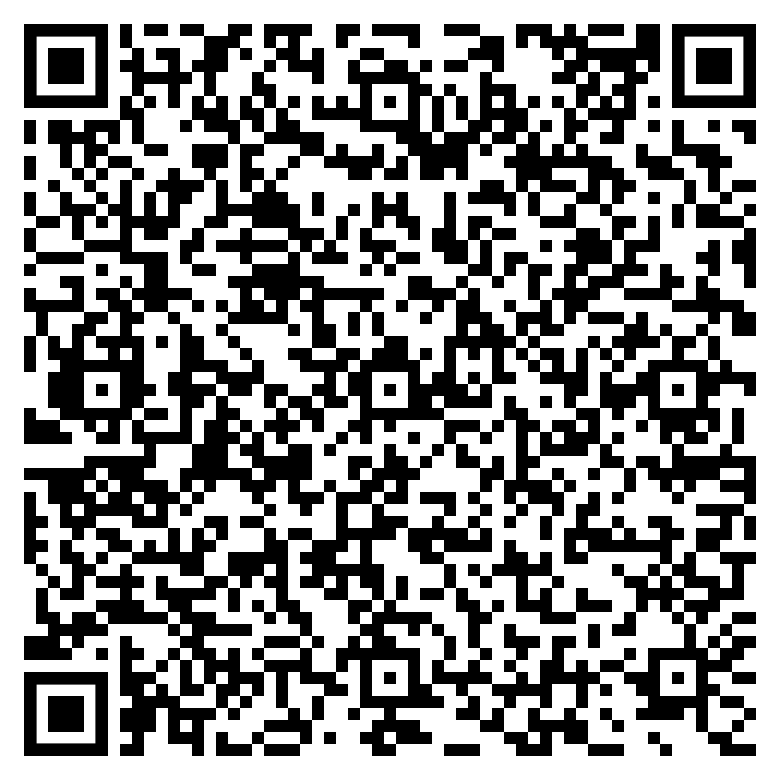 2022Автори:Рецензенти:Грона Наталія Вікторівна – доктор педагогічних наук, доцент, викладач вищої категорії, викладач-методист Комунального закладу «Прилуцький гуманітарно-педагогічний фаховий коледж імені ІваФранка» Чернігівської обласної ради.Гаценко Ірина Олександрівна – кандидат філологічних наук, доцент кафедри філософії і суспільних наук Національного університету «Чернігівська політехніка».Молочко Світлана Рашитівна – завідувач кафедри філологічних дисциплін та методики їх викладання, методист відділу суспільно-філологічних дисциплін  Чернігівського обласного інституту післядипломної педагогічної освіти імені К.Д.Ушинського; учитель-методист.Пропоновані методичні рекомендації авторського колективу в складі Валентини Ющенко, Олени Попружної щодо написання есе та нарису сприятимуть формуванню текстотворчої компетентності здобувачів освіти, умінь презентувати багатогранний погляд на проблему, яка спонукає до роздумів.Матеріали містять теоретичні поради й практичні настанови щодо створення власного висловлення з проблеми, порушеної в мікротексті, пропонованому учасникам ЗНО, нададуть змогу випускникам грунтовно підготуватися до виконання відкритого тестового завдання. Завдання й вправи практично зорієнтованого характеру дібрані з урахуванням етапів процесу текстотворення для усвідомлення структури, змісту, мовного оформлення текстів.Матеріали призначені для здобувачів освіти, викладачів, учителів.Рекомендовано Рекомендовано цикловою комісією філологічно-економічних дисциплін. Протокол № 2 від 24.11. 2022 р.ПЛАН (ЗМІСТ)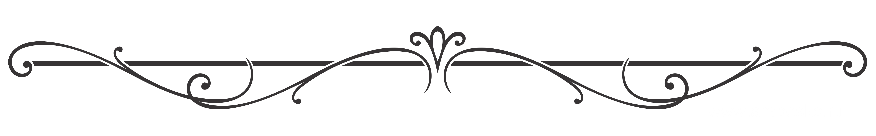 ВСТУП                                                                                                                      4РОЗДІЛ 1                                                                                                                   6                                                  ЕСЕ: КОМПОЗИЦІЙНІ ОСОБЛИВОСТІ, МЕТОДИКА НАПИСАННЯ           71.1	 Структурно-композиційні особливості есе                                                 71.2	 Загальні ознаки есе                                                                                        91.3	 Правила написання есе. Критерії оцінювання                                           111.4      Завдання і вправи практично зорієнтованого характеру                          211.5	 Тематично-інформативний ресурс есе: навчальні  компетентнісно зорієнтовані завдання                                                                 37РОЗДІЛ 2                                                                                                                  41НАРИС: ЗМІСТОВІ Й ТИПОЛОГІЧНІ ОСОБЛИВОСТІ. МЕТОДИЧНІ ПОРАДИ ЩОДО НАПИСАННЯ НАРИСУ                                                         422.1 Особливості жанру нарису                                                                               422.2 Конструктивно-творчі завдання                                                                       442.3 Критерії оцінювання нарисів                                                                           522.4 Тематичні тенденції сучасної нариси стики                                                   53РОЗДІЛ 3                                                                                                                  56МЕТОДИКА НАПИСАННЯ ВЛАСНОГО ВИСЛОВЛЕННЯ ЯК ОСОБЛИВОГО ТИПУ СИТУАЦІЙНОГО ТЕКСТУ                                    57                                  3.1 Завдання відкритого типу з розгорнутою відповіддю у форматі зовнішнього незалежного оцінювання                                                                                        573.2 Схема оцінювання завдання відкритої форми з розгорнутою відповіддю 583.3 Методичні поради для написання власного висловлення                            613.4 Мовне оформлення тексту                                                                               693.5 Завдання і вправи практично зорієнтованого характеру                              77    3.6 З історії формулювання умови власного висловлення                                 111ДОДАТОК                                                                                                               113                                                                                 СЛОВНИК ТРУДНОЩІВ УКРАЇНСЬКОЇ МОВИ                                             114                                                 ВИСНОВКИ                                                                                                            186                                                                                                                              ПЕРЕЛІК ВИКОРИСТАНИХ ЛІТЕРАТУРНИХ І ДОКУМЕНТАЛЬНИХ ДЖЕРЕЛА                                                                                                               188ВСТУПНеобхідною умовою формування соціально активної та духовно багатої особистості є опанування мови як засобу спілкування. Нині в освітній діяльності утверджується ідея практичної спрямованості курсу української мови. Це активізує мовленнєву діяльність студентів, оскільки виховання особистості, яка гармонійно поєднує освіченість, професіоналізм, креативність, високу духовність та моральність, неможливо здійснювати без опанування рідної мови й мовлення, підпорядкування роботи над мовною теорією інтересам мовленнєвого розвитку здобувачів освіти.Сучасний фахівець має у своїй діяльності спиратися на вільне володіння національною мовою, що не можливе без знання основних положень текстоутворювальної діяльності та сформованих умінь текстотворення. Ми вважаємо, що формування текстотворчих умінь студентів залежить від ефективного аналізу текстової інформації, визначення індивідуальних особливостей розуміння тексту під впливом різних контекстних (або ситуаційних чинників), пов’язаних із зовнішніми умовами перебігу процесів сприймання й розуміння тексту: просторово-часового чинника, форми роботи з текстом, способів його репрезентування, кількості учасників комунікації, наявності зовнішніх стимулів і настанов тощо. Створення досконалих текстів є складним аналітико-синтетичним процесом, спрямованим на досягнення результату пізнавальної діяльності.Уміння створювати текст («завдання відкритої форми з розгорнутою відповіддю», або «власного висловлення», або, за старою звичкою, «твору») є  обов’язковим складником роботи з української мови та літератури на ЗНО.Метою відкритого тестового завдання в тесті ЗНО з української мови та літератури є об’єктивне виявлення здатності учасника тестування самостійно в писемній формі висловлювати свої думки стосовно визначеної актуальної проблеми сьогодення у вигляді закінченого тексту з дотриманням норм сучасної української літературної мови (орфографічних, пунктуаційних, лексичних, граматичних, стилістичних). Дібраний теоретичний і практичний матеріал видання укладено з метою сформувати текстотворчої вміння в здобувачів освіти, озброїти знаннями, щоб учасник тестування показав рівень сформованості в нього навичок: ефективного використання знань української літературної мови на практиці; критичного мислення стосовно окремих проблем, актуальних для молоді. Своєрідність власного висловлення як різновиду твору-роздуму зумовлена тим, що учасник тестування у власному висловленні повинен не просто поміркувати над запропонованою темою, а довести виправданість своєї позиції стосовно відповідної теми, обґрунтувати свою думку, аргументувати прикладами, написати текст, керуючись не власними уявленнями про його текстуру, а дотримуючись вимог, визначених в умові відкритого тестового завдання.  Ілюстративний матеріал дібраний за матеріалами інтернетних джерел з використанням безкоштовних українських онлайн-бібліотек: «Відкрита книга», «Українські підручники», «Підручники онлайн», «Бібліотека ім. Чижевського», «Портал Національної бібліотеки України ім. В. І. Вернадського».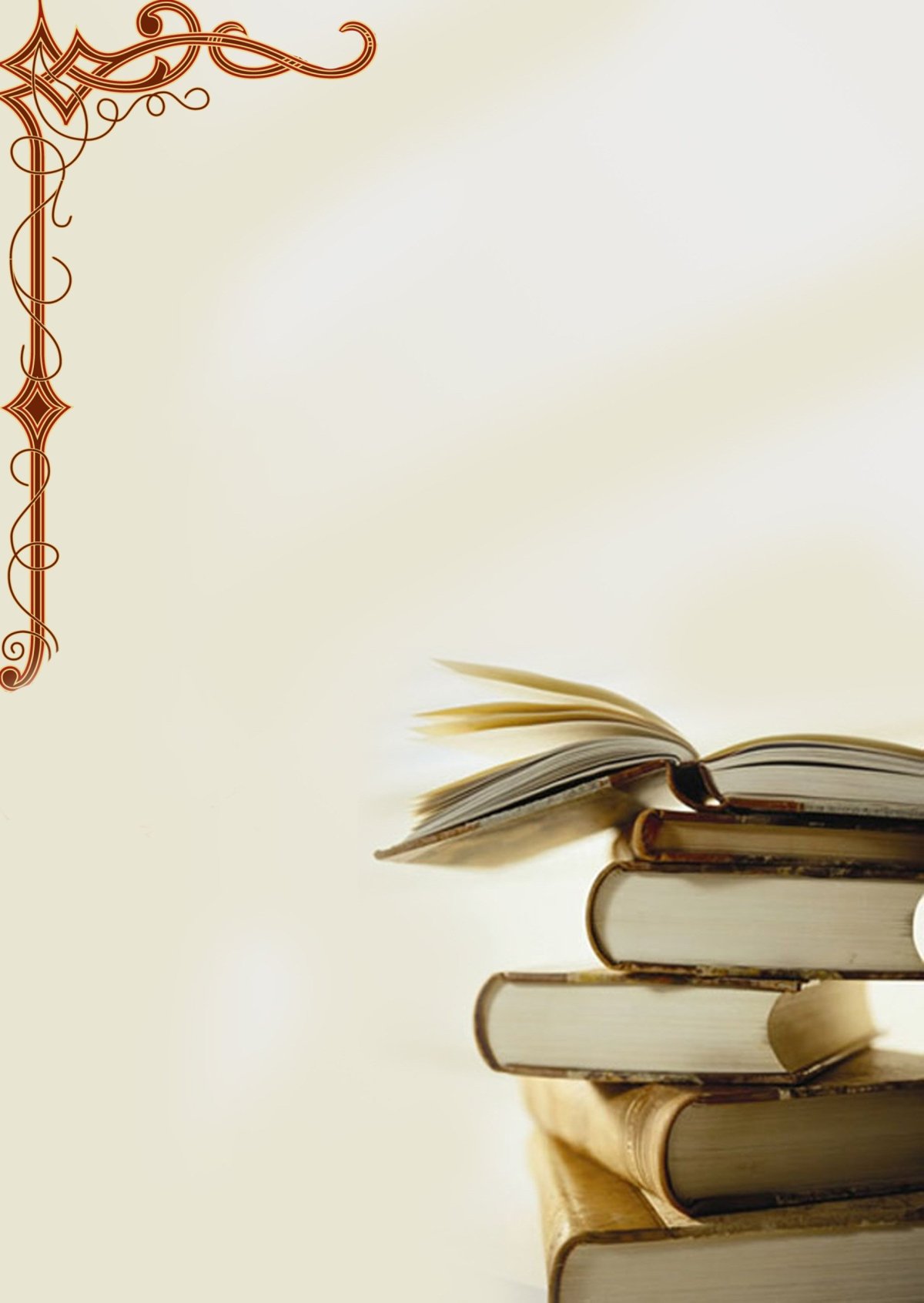 РОЗДІЛ 1ЕСЕ: КОМПОЗИЦІЙНІ ОСОБЛИВОСТІ, МЕТОДИКА НАПИСАННЯ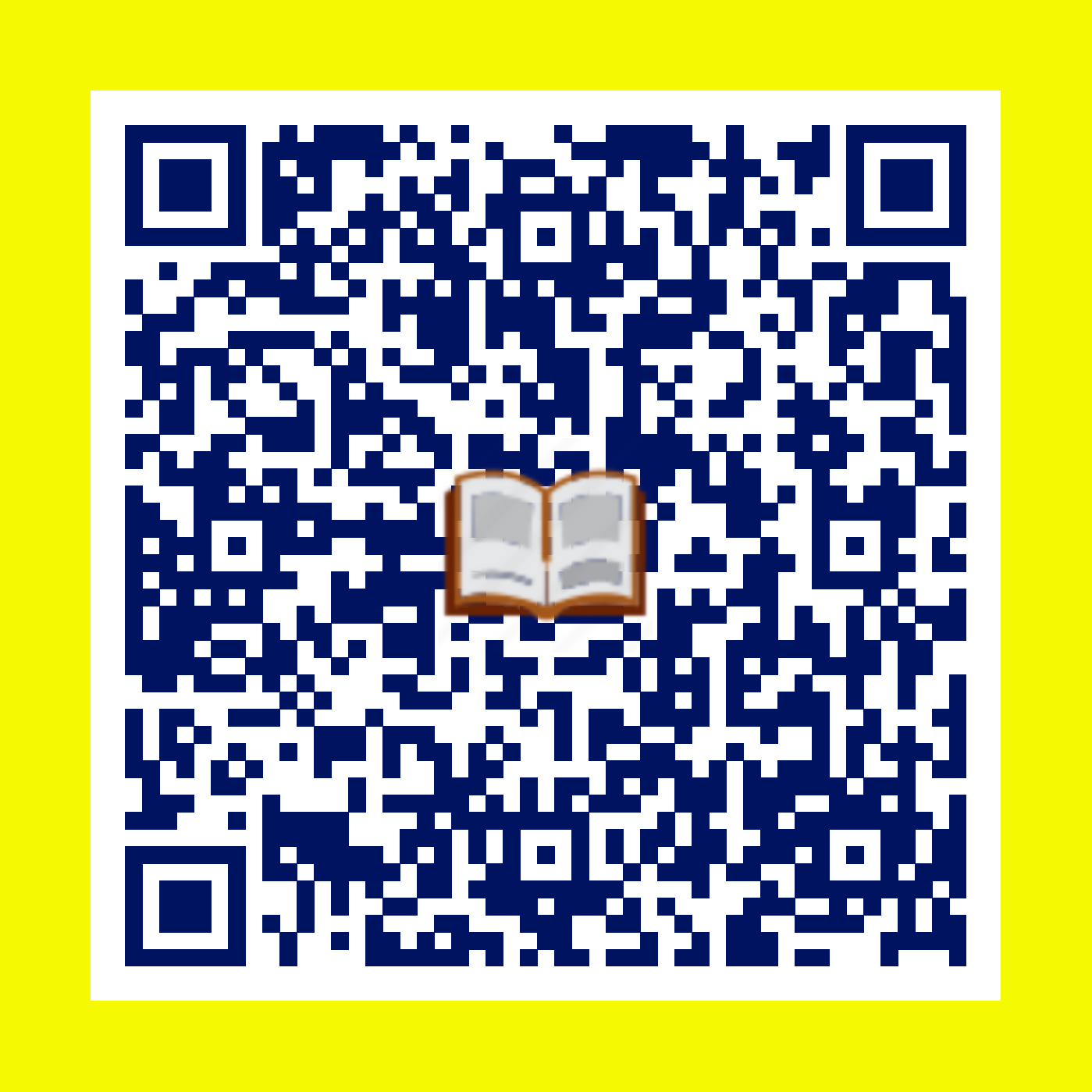 РОЗДІЛ 1. ЕСЕ: КОМПОЗИЦІЙНІ ОСОБЛИВОСТІ, МЕТОДИКА НАПИСАННЯСучасні соціокультурні умови, інтеграція української освіти в європейський контекст зумовлює введення до навчальних програм такого виду письмових робіт, як есе, спрямованого на активізацію навчально-пізнавальної діяльності здобувачів освіти, підвищення в них інтересу до навчання предмета, розвиток особистості, критичного мислення, лінгвокреативності [15].  Структурно-композиційні особливості есеЖанр есе популярний у зарубіжних вишах. Позиція викладачів там така: «Думку експертів я знаю, тепер хочу дізнатися вашу. Здивуйте мене…».Есе (фр. essai – «спроба», «начерк») – нарис, який характеризує літературні, філософські, соціальні та ін. проблеми не в систематизованому науковому вигляді, а у вільній формі (С. Головащук) [5]. Есе – прозовий твір із довільною композицією, якому властива белетризація зафіксованих індивідуальних вражень, асоціацій чи інформації, отриманих із різних галузей знань, несистематичне поєднання філософських, літературно-критичних, науково-популярних, іноді специфічно наукових елементів. Стиль есе характеризується яскравою образністю, суб’єктивністю, поєднанням різнорідних елементів, афористичністю, побутовністю мовлення [7, c. 347].Художні тексти в стилі есе відомі з часів античності. Появу цього жанру пов’язують з ім’ям Мішеля Монтеня, який з 1572 року й до кінця життя працював над своїм найбільшим літературним твором, що мав назву «Essai».Для передання особистісного сприйняття світу автор такого твору може наводити приклади, проводити паралелі, добирати аналогії, використовувати різноманітні асоціації, проявляти уяву і фантазію. Текст може містити авторські роздуми, ліричні відступи, описи тощо. Більш ефектним є есе, якщо в ньому наявні несподівані повороти думки та непередбачувані висновки.Сьогодні есе вважають «жанром-лідером ХХІ століття». Визначальними рисами есе, зазвичай, є незначний обсяг, конкретна тема, подана в підкреслено вільному, суб’єктивному її тлумаченні, вільна композиція, парадоксальна манера мислення. Вочевидь, есе виражає нове, суб’єктивне слово про щось. Отже, есе – невеликий за обсягом прозовий твір, що має довільну композицію і виражає підкреслено індивідуальний погляд автора та враження з конкретного приводу чи питання й не претендує на вичерпне та визначальне трактування теми. Завданням есе, на відміну від розповіді, є інформація або пояснення, а не драматичне зображення або переказ будь-якої життєвої ситуації. Есе досягає своєї мети за умови прямого авторського висловлення. Це твір, який ґрунтується на творчому підході людини до розкриття поставленого в початковому тексті завдання, коли свою позицію необхідно підтверджувати аргументами і фактами (Н. Грона) [7].Наразі існує велика кількість класифікацій есе. Так, у зарубіжних джерелах, друкованих виданнях та інтернет-ресурсах розглядають такі види есе  (М. Дроботенко):Argumentative Essay or For and Against Essay – «аргументоване есе». Це особливий вид есе, у якому автор висвітлює інформацію з обраної теми, наводить аргументи на підтвердження (докази) тези або знаходить аргументацію «проти» − висвітлює протилежні ідеї, погляди. Цей вид есе спрямовано на перевірку та оцінювання здібностей і вмінь мислити логічно й помірковано. Аргументовані есе можна поділити на:аналітичні – підтверджують чи спростовують ідею (концепцію) за допомогою проведення аналізу, оцінювання кожного її складника;роз’яснювальні − пояснюють ідею, концепцію автора для читача;дискусійні − розкривають ідею через приклади, представлені в уявній дискусії. Часто може починатися з помилкового покликання («Кажуть, що страус ховає голову у пісок», «Коронавірусна інфекція вражає лише людей похилого віку та не несе загрози молоді»).2. Opinion Essay – «есе-міркування, есе-роздум». Під час написання такого есе автору необхідно висловити й аргументувати свою думку із суперечливого (запропонованого, обраного) питання. На відміну від аргументованого виду есе, в есе-міркуванні не обов’язково наводити факти, статистику, покликатися на авторитетні видання. Тут використовуємо факти з особистого досвіду чи з досвіду знайомих. Цьому виду есе притаманна емоційність викладу.3. Persuasive Essay – «есе-переконання». Основна мета цього виду есе − переконати читача в тому, що погляд автора правильний. Згідно з деякими джерелами, Persuasive Essay і Argumentative Essay є синонімами, оскільки в обох випадках автору потрібно переконати читача, а це неможливо без наведення аргументів. Однак відмінність їх залежить від поставленої автором мети. Основна мета Persuasive Essay − переконати читача, незважаючи на кількість і якість наведених аргументів. Основною метою аргументованого есе є винесення на обговорення тези, розгляд автором негативних і позитивних сторін (pros and cons).4. Research Essay – «есе-дослідження». Есе-дослідження можна порівнювати з курсовою або дипломною роботою здобувачів освіти ЗВО. Студент обирає тему дослідження, зіставляє, аналізує її, доходить висновків.5. Scholarship essay – «стипендіально-презентативне есе». Мета написання такого есе полягає в демонстрації вмінь автора презентувати себе як найкраще, наприклад, для отримання гранту, проходження співбесіди під час працевлаштування.6. Response Essay (Reaction Essay) – «реферативно-критичне есе». Це літературний вид есе – відгук на літературний твір, кінострічку, театралізовану виставу та ін.7. Compare and contrast essay – «порівняльно-контрастне есе». Метою його написання є порівняння й зіставлення будь-яких об’єктів дослідження, проведення порівняльного (або контрастного) аналізу. Автору необхідно зробити послідовний аналіз якостей/властивостей об’єктів, які порівнюються. Розпочинати написання такого типу есе необхідно з визначення об’єктів, ідей, поглядів, які можуть бути як споріднені, так і досить контроверсійні. Отже, визначена тема обраного есе може знаходитися в одній категорії (Мій вибір: Mersedes чи Ford?) або в різних – можуть порівнюватися предмети та явища, які тільки здаються ідентичними (Електронні книги чи паперові — хто переможе? Жигулі чи іномарки: що найбільше забруднює повітря?).8. Analysis / Interpretation essay – «аналізувально-пояснювальне есе». Есе-осмислення, тлумачення. Цей вид есе набирає популярності за кордоном як частина вступного іспиту до закладу освіти. Абітурієнту пропонують цитату з 2-3 речень, яку потрібно інтерпретувати й висловити свою думку щодо неї. Цей вид есе схожий з Opinion Essay, наприклад, «Юрист у сучасному світі: моя думка», «Радіо, яке я слухаю».9. Process Essay – «есе процесу». Мета написання такого виду есе – навчити особу конкретним діям, дати корисні поради під час виконання алгоритму процесу (вони можуть бути як виробничого, так і побутового характеру), наприклад: «Як пишуться новини».Загальні ознаки есеНевеликий обсяг. Жорстких обмежень, звичайно, не існує. Обсяг есе – від трьох до семи сторінок комп'ютерного тексту. Наприклад, у Гарвардській школі бізнесу часто пишуть есе всього на двох сторінках. В окремих університетах допускається есе до десяти сторінок.Конкретна тема й підкреслено суб'єктивне її трактування. Есе не може містити багато ідей (думок). У ньому відображено тільки один варіант, одну думку, подану у розвитку. Це відповідь на одне запитання.Вільна композиція – важлива особливість есе. Часто будуємо всупереч законам логіки, підпорядковуємо довільним асоціаціям, створюємо за принципом «Усе навпаки».Невимушеність розповідіАвтору есе важливо встановити довірливий стиль спілкування з читачем. Він уникає навмисно ускладнених, неясних, надмірно складних побудов, щоб зміст був зрозумілим. Дослідники відзначають, що гарне есе може написати тільки той, хто вільно володіє темою, бачить її з різних сторін і готовий висловити читачеві не вичерпний, але багатоаспектний погляд на явище, що стало поштовхом до роздумів.Схильність до парадоксівЕсе покликане здивувати читача (слухача). Цьому нерідко сприяє афористичність, яскраве висловлювання або парадоксальне визначення, поєднання безперечних, але й суперечливих тверджень, характеристик, тез.Внутрішня смислова єдністьВільна композиція, орієнтованість на суб'єктивність, водночас, внутрішня смислова єдність, тобто узгодженість ключових тез і тверджень, гармонізація аргументів та асоціацій, які не суперечать судженням, у яких виражена особиста позиція автора.Орієнтація на розмовну мовуНеобхідно уникати вживання сленгу, шаблонних фраз, скорочення слів, надто легковажного тону. Мова есе повинна сприйматися серйозно.Структура есе (умовна)Вступ – обґрунтування вибору теми есе. Важливо правильно сформулювати запитання, на яке ви збираєтеся знайти відповідь у ході свого дослідження.Основна частина – теоретичне підґрунтя вибраної проблеми і виклад основного питання. Ця частина припускає розвиток аргументації й аналізу, а також обґрунтування їх, виходячи з наявних даних, аргументів і позицій.Висновки – узагальнення й аргументація теми. Підсумовують есе або ще раз додають пояснення, підкріплюють зміст і значення викладеного в основній частині.	Есе як жанр літературної творчостіТаблиця 1 Зазначимо, що есе – це не твір-роздум у форматі зовнішнього незалежного оцінювання із традиційними штампами на кшталт: «на мою думку», «я вважаю», «по-перше», «по-друге», «прикладом може слугувати», «аргументом на підтвердження моєї думки є» тощо. Високо оцінюється креативність, творчість, нестандартність у формулюванні й викладенні власних думок [16, с. 66]. Правила написання есе. Критерії оцінюванняІз формальних правил написання есе можна назвати тільки одне – наявність заголовка.Внутрішня структура есе може бути довільною. Оскільки це мала форма письмової роботи, то повторення висновків у кінці не обов'язкове, вони можуть бути включені в основний текст або заголовок.Аргументація може передувати формулюванню проблеми. Формулювання проблеми може збігатися з остаточним висновком. Необхідно, аби з-поміж тисячі есе запам’яталося саме ваше. Для цього, власне, і призначена «родзинка». Подайте текст у формі діалогу, листа, щоденника, автобіографії, п’єси – межі встановлює лише ваша креативність. Придумайте неочікуваний заголовок, «голосні» епіграфи, ілюстрації. Нестандартні ідеї та вражаючий зміст – гарантовано привернуть увагу до вашого есе.Обсяг тексту – довільний (якщо не визначено умовою завдання). Есе буде цікавим, якщо в ньому є:• непередбачувані (парадоксальні) висновки;• несподівані повороти;• цікаві поєднання.Прийомів для написання успішного есе існує багато. Наводимо окремі з них, якими варто оволодіти здобувачам освіти.- прийом риторичного запитання (розкриття вірогідних позицій щодо запропонованої до розгляду проблеми); - прийом цитації (дає змогу навчитися афористично висловлювати власні думки); - прийом антитези (розкриває специфіку ходу авторської думки); - прийом швидкого переходу (від фактологічного контексту думки до ментального; це можуть бути роздуми про твори мистецтва, естетичні й морально-етичні проблеми, філософські концепції, наукові теорії тощо); - прийом асоціативних відступів (здійснює перехід від образного ряду до понятійного, від філософського – до побутового); - прийом порівняння (наведення аналогічних прикладів із метою виявлення подібного, виведенням закономірностей із подальшим переходом до висновків); - прийом хронологічної послідовності: хронологія есе – послідовність подій (але не варто зациклюватися на часі – есе може вийти нудним); просто згадуйте час; не намагайтесь у дрібницях описувати все, що відбувалося за визначений період;прийоми викладу:• розповідь  — дія або історія, що триває до самого кінця есе, у якій підкреслюємо якості, можливості або знання, пов’язані з темою есе;• опис – характерною рисою такого есе є яскрава образність твору (мовне багатство), цікаві  деталі, які залишають читача довгий час під враженням;• порівняння – в основному цей прийом використовуємо щодо питання, за яким потрібно описати, наприклад, досвід або невдачу;- можуть бути яскравий епіграф, неочікуваний заголовок. У «Практичних рекомендаціях із підготовки до ІV етапу Всеукраїнської учнівської олімпіади з української мови та літератури» окреслено таку «формулу» написання есе: Дивуйте – заперечуйте – провокуйте – міркуйте – розповідайте – аналізуйте – аргументуйте – підсумуйте [9 , c. 11].Наведемо кілька порад щодо побудови есе.На підготовчому етапі варто занотовувати на берегах неординарні погляди, думки, факти, влучні цитати.Потрібно уважно прочитати тему, підкреслити ключові опорні слова, дібрати до них асоціації, з’ясувати значення потрібних понять. НЕ потрібно описувати всі відомі факти, а лише ті, що стануть творчою відповіддю на окреслене в темі питання. Упродовж усього есе необхідно підкреслювати взаємозв'язок наведених фактів.Загальний підхід до теми варто висвітлити у вступі, який має містити проблемне завдання й відповідь на поставлене питання. Оскільки в есе треба мислити творчо, то це можна зробити на основі парадоксів, протиставлень (можна йти від супротивного). Ефектний початок (вступ) – дуже важливий елемент твору. Читач визначає для себе, чи варто йому читати ваше есе. Для створення інтриги на початку есе можна скористатися кількома підходами.1. Стандартний (найпоширеніший) – роздуми про поняття, окреслені в темі. Необхідно відповісти на шість запитань: хто, що, коли, де, чому, як. Відповіді на ці запитання дадуть змогу читачеві зрозуміти, чого йому очікувати. 2. Несподіваний — це може бути будь-що, але читач повинен бути здивований або шокований. Це спроба заперечити усталені істини – шокувати; сформулювати гіпотезу (припущення: що відбудеться, якщо чогось не існуватиме; визначення причини відсутності чогось й опис можливих наслідків).3. Дієвий — зображення самого процесу, а причини й наслідки випливуть далі. Цей підхід зручний для коротких есе.4. Авторитарний (наказовий) — пропонує інформацію в наказовому тоні, щоб створити враження впевненості автора тільки в собі: використання дієслів у формі наказового способу, наприклад, «Бережи природу!», «Не втрачай жодної хвилини!», «Лови летючу мить життя!».5. Інформативний — читач одразу отримує інформацію про те, що буде далі у творі (автор есе одразу називає кілька фактів, пов’язаних із темою).6. Цитатний — вдало дібрана цитата одразу привертає увагу читача (не рекомендуємо використовувати прислів’я й кліше — це банально).Кліше – мовний засіб, стандартний зворот, який повторюється: Загальновідомо, що…; Є підстави вважати…7. Діалоговий («діалог із читачем») — з одного боку, такий початок стимулює читача як учасника діалогу, з іншого, – це може бути просто потік думок із риторичними запитаннями.Основну частину есе вибудовуємо з метою переконання читача. Для цього автор використовує вагомі аргументи. Спочатку варто викласти головні ідеї та факти, навести приклади на їх підтвердження. Можна звертатися до будь-яких джерел (покликання на лідерів думки додасть вагомості роботі). Кожну фразу потрібно оформлювати як цитату. Доречними стануть приклади з історії, суспільного життя, власного досвіду. Есе має містити озвучену кінцівку. Позаяк зовсім не важливо, кінець є ствердженням будь-чого, запитанням чи не завершеними роздумами. Висновки – не обов’язково пряма відповідь на проблемне питання. Це може бути доречна цитата, заклик до дії, узагальнення, ствердження будь-чого, риторичне запитання чи остаточно не завершені роздуми. Удалим варіантом завершення есе вважаємо використання афоризмів і цитат. Фінальні компоненти – останні абзаци (абзац) мають завершувати вашу думку та залишити в пам’яті читача яскравий слід.Побудова есе:1 Назва теми.2. Вступ – особисті погляди, що чітко висвітлюють тези та підходи автора.3. Аргументи, які обґрунтовують тезу (1,2,3)4. Факти або приклади, які підтримують головну думку твору (1,2,3)5. Висновки-узагальнення есе, де зазначаємо, як доведено авторську позицію, і знов окреслюємо тему.Як НЕ слід писати есеНЕ вносити в есе інформацію, яка не підтверджує вашу думку.НЕ треба писати біографію, детальні подробиці з особистого життя.НЕ бійтеся починати спочатку, коли вже написана робота не відповідає змісту есе.НЕ намагайтеся вразити всіх надзвичайним словниковим запасом.НЕ використовуйте загальний набір мовних кліше та тверджень.НЕ перебільшуйте.HE будуйте роботу лише на простих реченнях.НЕ використовуйте цитати без імені автора.НЕ здавайте роботу, не перевіривши її.Під час редагування написаного варто звернути увагу на те, чи дотримана логічна структура, чи відповідають аргументи зазначеним тезам, чи немає помилок. Поширені помилки під час написання есеПомилки внаслідок неуважної перевірки роботи.Не думайте, що можна обмежитися лише перевіркою правопису. Перечитайте есе та переконайтеся в тому, що там немає жодних двозначних виразів, невдалих зворотів тощо. Приклади, які не варто «брати на замітку»: «Я пишаюся тим, що зміг протистояти вживанню наркотиків, алкоголю, тютюну».Недостатня кількість деталей.Занадто часто цікаве есе програє в тому, що в ньому перераховані твердження не проілюстровані прикладами. Багатослівність.Необхідно правильно використати словниковий запас. Іноді це означає відмову від якихось ідей або подробиць, особливо, якщо вони вже десь згадувалися або не мають безпосереднього відношення до змісту. Такі речі тільки відволікають увагу читача (слухача) від основної теми есе.Довгі фрази.Довгі фрази не сприяють доказовості думки автора, а короткі речення часто створюють кращий ефект. Оптимально, коли в есе довгі фрази чергуються з короткими. Спробуйте прочитати есе вголос. Якщо відчуєте, що у вас перехоплює подих, розбийте текст на дрібніші абзаци.Не перевантажуйте есе.Під час написання есе не вживайте багато слів іншомовного походження, слів-термінів. Неправильне вживання таких слів відволікає увагу читача, применшує значення есе.У Методичних рекомендаціях щодо викладання української мови у 2020/2021 навчальному році (лист МОН України від 11. 08. 2020 р. № 1/9-430) подане визначення есе як самостійної творчої письмової роботи, ознакою якої є особистісний характер сприймання проблеми та її осмислення, невеликий обсяг, вільна композиція, невимушеність та емоційність викладу та запропоновані для здобувачів освіти два види есе: вільне і формальне [15].Вільне есе обмежене в часі (5 – 10 і 10 – 15 хв.). До нього доцільно вдаватися на кожному уроці й на різних етапах його: цілевизначення, закріплення, рефлексії тощо. Для написання формального есе виділяють більше часу: від 20 до 45 хвилин. Види формального есе: інформаційне (есе-розповідь, есе-визначення, есе-опис); критичне; есе-дослідження (порівняльне есе, есе-протиставлення, есе причини-наслідку, есе-аналіз). Вимоги до формального есеОбсяг – 1 – 2 сторінки тексту (120-200 слів). 2. Есе повинно сприйматися як цілісний твір, ідея якого зрозуміла й чітка. 3. Кожен абзац есе розкриває одну думку. 4. Необхідно писати стисло і ясно. Есе не повинно містити нічого зайвого, має нести лише інформацію, необхідну для розкриття ідеї есе, власної позиції автора. 5. Есе має відрізнятися чіткою композиційною побудовою, бути логічним за структурою. В есе, як і в будь-якому творі, повинна простежуватися внутрішня логіка, що визначається, з одного боку, авторським підходом до обговорюваного питання, а з іншого – самим питанням. Необхідно уникати різких стрибків від однієї ідеї до іншої, думка має розкриватися послідовно. 6. Есе повинно засвідчити, що його автор знає й осмислено застосовує теоретичні поняття, терміни, узагальнення, ідеї. 7. Есе має містити переконливе аргументування порушеної проблеми [15].Окрім того, на допомогу вчителеві подані критерії оцінювання есе (див. таблицю 2).Критерії оцінювання есе(за методичними рекомендаціями щодо викладання  української мови у 2020/2021 навчальному році: лист МОН України від  11. 08. 2020 р. № 1/9-430)Таблиця 2 Завдання і вправи практично зорієнтованого характеруЗавдання 1. Опрацюйте матеріал і з’ясуйте, які варіанти заміни для вас є новими. Підкресліть питомі українські слова.Похід або поїздку по покупки і сам процес закупівель краще називати закупами, а не шопінґом. Тож устигайте не до дедлайну – а на реченець. Пакуйте свій наплічник та гайда в мандри! Своєчасне обслуговування ксероксів дасть можливість уникнути негативних наслідків у вигляді капітального ремонту, грошових і часових витрат на копіярку. У повсякденному мовленні наполегливо рекомендуємо вам ставити вподобайки, а не лайки. Сподіваємося, ви вже давно кажете світлина, а не фотографія. Вам теж набридли щоденні фейки, точніше – побрехеньки? Як ми вас розуміємо! Так цікавіше, правда ж? Ви теж дивитесь діпфейки? Видопідміна – це технологія створення несправжніх відео за допомогою штучного інтелекту, 3D-моделювання та нейросистем для заміни облич переважно для дезінформації (За матеріалами інтернетних джерел).Завдання 2. До поданих іншомовних слів доберіть українські відповідники, яким варто надавати перевагу в мовленні.Амбасадор, перфомери, деградація, менеджмент, симптом, легітимний, прерогатива, інвестиція, дефект, форвард, прайс­лист, аргумент, кастинг, меседж, фонтан, чизкейк, пост.Завдання 3. Інтерв’ювання. Ви журналіст, якому належить взяти інтерв’ю з письменницею Оксаною Забужко, щоб почути, як створюється книга, дізнатися, де живе натхнення і як працюють сучасні письменники? Які запитання ви поставите?Завдання 4. Відредагуйте тексти.МРІЯТИ – ШКІДЛИВОДослідники підсчитали, що людина в середньому присвячує мріям 46,9% свого кожноденного часу. Втім, мрії не роблять нас щасливими, а навпаки, змушують грустити за тим, що могло б бути, стверджують науковці з Гарвардського університету.За допомогою мобільних технологій вчені отримували від людей експерименту відповіді на запитання, чим вони займаються на протязі дня, наскільки щасливими почуваються та чи поринають в цей момент у свої мрії. Експерти отримали від добровільців близько 250 тисяч відповідей, повідомляє The Daily Mail. Дослідження виявило, що самими  щасливішими ми почуваємося, коли робимо фізкультурні завдання, розмовляємо або кохаємося. Найбільш гидкіше на душі людині буває під час роботи або коли вона сидить за домашнім комп’ютером. На велике здивування, мрії про щось краще не роблять неприємні та нудні для людини заняття самими привабливішими. Навпаки, відпускаючи свої думки «в мандри», опитані почувалися навіть нещаднішими (За матеріалами інтернетних джерел).Одна з ознак високої культури суспільства є дбайливе ставлення до правопису, збереження його постійності. За висловом відомого мовознавця Леоніда Булаховського, «значення правопису звичайно не доводиться, а визнається культурними людьми як безперечний факт культурного життя народу».Українська мова на сьогоднішній день перша й сама розвиненіша і сама багатша мова світу. Її сучасні правописні норми демонструє четверте видання «Українського правопису» 1993 року. В ньому посеред інших є розділ «Правопис власних назв». У розділі визначено правила передачі на письмі прізвищ (власне українських, слов'янських і неслов'янських), складних особових імен та прізвищ і похідних від них прикметників, географічних назв (українських та іншомовних); до кожного правила подано багаточисленні приклади. Наведено також зразки змінювання власних назв. Матеріал викладено ущільнено (розділ має 20 сторінок) і в доступній формі, адже видання визначається не тільки для фахівців, а й для всіх, хто цікавиться питаннями правопису сучасної української літературної мови.Тому навіть нефілологу – людині, трохи обізнаній у мовних питаннях, легко буде зорієнтуватися в письмі, наприклад, топонімів – власних назв будь-якого географічного об'єкта, якщо він опрацює названий розділ «Українського правопису», оскільки саме власні назви, як правило, лежать в основі творення топонімів.Скажемо, що однією з ознак прекрасної культури суспільства є гарне ставлення до правопису, збереження його постійності (За матеріалами інтернетних джерел).Завдання 5. Прочитайте творчі роботи, за наявними структурними елементами визначте їх жанр. Свою думку аргументуйте.МІСТО НЕСПОДІВАНОКМинулої неділі ми з мамою поїхали купити подарунок на день народження. Моїй сестричці виповнилося вісім років. Наша сім’я живе в місті Бердянськ. Це місто, де є великі магазини з іграшками. Ми дуже довго вибирали подарунок.Дорогою ми зустріли великого динозавра! Він був більший за мене, зелений та м’який! Мав великі очі, гострі зуби. Найцікавіше було те, що він умів говорити. Він був справжній! Хоча мама казала, що то людина, перевдягнена в костюм. У цьому місті мене зустріло ще багато несподіванок! Але це вже зовсім інша історія…(Учениця 5 класу).ШКІЛЬНА РАПСОДІЯСкінчився 4 урок. Студенти педагогічного коледжу прийшли проводити виховну годину. Навіщо? Чому нас просто не можна відпустити додому? Невже вони не бачать, що на вулиці останнє осіннє тепло?Мені хочеться збігати на площу, попідкидати ногами листя і каштани. Задертися на пам’ятник Літописцю біля обриву. А вони, дорослі, цього не розуміють. Невже їм не ясно, що ми далекі від їхніх виховних годин. Та ще і тема така нудна – про працю.Я знаю, що все у світі здобувається людською працею. Мої батьки працюють, і їм не вистачає часу на мене. А мені не вистачає часу гуляти. Хоча ні, мабуть, сьогодні піду, адже сестра обіцяла, що ми сходимо у 
«Франсуа». Там такі смачні тістечка!Мені ще робити домашнє завдання, а мама зранку сказала прибрати кімнату. Добре, що вдома є бабуся, мабуть прибрала вже. І взагалі, виховні години це нудно. Студенти також були дітьми, хіба вони не розуміють, що це відстій? А ще я хочу полуниці! (Учениця 6 класу).СКАЖИ «НІ»» ЗАРПЛАТІ В КОНВЕРТАХ«Не в грошах щастя», – говорить приказка. Можливо, цей вислів був актуальним колись, але не в наш час. Усім відомо, що наразі хочемо того чи ні, та гроші дійсно-таки правлять світом, керують усіма нами…Без коштів  не можемо належно жити, навчатися, розвиватися, удосконалюватися. Перед нами завжди постає ціна питання. Нічого безкоштовного нема! А стаємо спроможними на реалізацію конкретних планів, коли в нас є фінанси, чи безталанними, коли їх бракує – вирішує кожен сам.	Зараз ми залежимо від фінансування батьків, адже самі ще не отримуємо зарплати. Тому батьки платять за все: одяг, харчування, освіту, хобі, лікування, розваги…	Ми повинні усвідомлювати, що буває так, коли бажання перевершують можливості для задоволення конкретних потреб. Тоді виникають конфлікти між дітьми і батьками. Щоб цього не виникало, ми, молодь, повинні свідомо обирати, що для нас є головнішим, вартісним, а що можна відкласти на потім.	Відомо, що грошова система не існує сама по собі. Хтось видає зарплату працівникам, інші отримують зароблене. Мені знайоме поняття «зарплати в конверті», адже колись мій тато працював декілька років у фірмі, директор якої обіцяв офіційне працевлаштування після випробувального терміну. Так той випробувальний термін затягнувся на роки… Звичайно, ніхто грошей у конверт не клав, але, можна сказати, видавав таємно, щоб ніхто не бачив, щоб ніхто не знав. То були мізерні суми, але керівництво фірми годувало тата й інших працівників обіцянками, що з наступного місяця, коли завершиться процедура офіційного працевлаштування, зарплата зросте в рази. То були порожні обіцянки… Така тактика роботи, стиль існування фірми, метод наживи на працівниках, які ледь виживали. Звісно, тато змінив місце роботи, бо всім відомо, скільки втрачають працівники, скільки недоотримує їх сім’я, діти.	Хочеться звернути увагу на те, як порушуються права найманих робітників, коли їм видають зарплату в конвертах. Це мінімальне нарахування платні за роботу, що здійснюється за правилами й нормами виконання; це не зарахування трудового стажу, яке в подальшому призведе до того, що не вистачатиме кількості відпрацьованих років, щоб отримувати законну пенсію за віком; це не сплачування коштів до Пенсійного фонду, а значить, дефіцит їх, викрадання в держави і самого себе; це, зрештою, визнання себе людиною другого сорту, яка не заслуговує на кращу зарплату, а значить, на достойне життя…	Прикро, що зараз в Україні є багато нечесних роботодавців, які хитрістю, обманом чи брехливими обіцянками заманюють кваліфікованих працівників до себе на роботу, а потім перетворюють їх на рабів, на жертв обставин, мовчунів, які всього жахаються. І, перш за все, бояться відстоювати свої законні права під тиском звільнення з роботи. А побоювання залишитися без копійки – це найбільший страх сучасної людини. Тому більшість працює, схиливши голову перед обставинами та багатим паном, щоб хоч якось утримувати сім’ю.	Це неправильно! Є вихід з будь-якої ситуації. Про права ми чуємо з дитинства, але, подорослішавши, чомусь забуваємо про них, підлаштовуємося до складних життєвих обставин, які тиснуть зо всіх боків. 	Ніколи не потрібно погоджуватися на нелегальну роботу. Спочатку слід вимагати офіційне працевлаштування, запис до трудової книжки, а потім приступати до роботи. Так людина одразу розставить усе на місця: дізнається, чи законно працює організація і дасть зрозуміти керівництву, що має високий рівень знань і вмінь і, відповідно, вимагає за це належну заробітну платню. Така угода між роботодавцем та найманим робітником є початком успішної кар’єри, життя в достатку, коли за старанно виконану роботу працівник отримує відповідно належну платню і забезпечує собі безбідну старість. 	На думку спадає філософське вчення Г. Сковороди про споріднену працю. Він змушує задуматися над щастям, матеріальними цінностями, їх взаємозв’язком. Тож, виходить, що не в грошах щастя, а в їх кількості. Якщо гроші зароблені улюбленою справою, яка приносить насолоду від виконання, якщо працівник весь час удосконалює навички роботи, переходить на новий рівень її виконання, тоді збільшується попит на таку роботу і збільшується грошова винагорода. Працівник почувається, як кажуть, у своїй тарілці, тобто він розуміє, що професія стає частиною його. Він повністю занурюється в улюблену справу, приносить користь сім’ї, державі. І робить це не з примусу, а із задоволенням і високо піднятою головою.	Отож, скажімо «Ні!» зарплаті у конверті,Задумаймось усі: чого ми варті?Щоб не рабами у ярмі бути до смерті,А голову підняти ще на старті!	(Учениця 11 класу)СТАРІСТЬ НЕ РАДІСТЬУ п’ятницю ми з подругою тусувалися в центрі міста, згадуючи робочий тиждень у школі: оцінки, розваги на перервах, симпатії між однокласниками, обговорювали нові «шмотки» Каті й Аліни, пости в соціальних мережах, підготовку до ЗНО, майбутній життєвий вибір (11 клас же) та інші архіважливі питання учнівського буття. Не зважали на дідуся, який сидів на лавці поряд, поки він не заговорив до нас:- Які ви молоді та цікаві, колись я теж був таким, – сумно озвався старенький. Ми повернули обличчя в його бік і побачили кричущий біль і безвихідь на обличчі. Побачили не просто старість, а розчарування в житті, відторгнення й непотрібність. Я відчула щем на серці. І звичайно, запитала:- Чого Ви тут одиноко сумуєте? І дідусь переповів нам свою життєву історію. Колись він теж був молодим, успішним і мав багато бажань. Звичайно – хотів усе і зразу, як ми, сучасна молодь. Закінчив університет, отримав направлення на роботу – працювати вчителем математики в одній із шкіл міста Києва. Незважаючи на те, що на роботі все вдавалося: і годин було вдосталь, і мав славу «модного репититора», і з учнями та батьками мав контакт – у мозку крутилася думка, що шлях до мрії ще треба долати якийсь час, то він має бути коротший. А мрія була не одна: машина, велика квартира, подорожі. Одного літнього дня зустрів свого колишнього однокурсника – Сашка Васильчука. Той поділився, що виїхав за кордон, працює там багато, але ні в чому собі не відмовляє. Запропонував зробити виклик (тоді такий час був, що, купивши квитка, не можеш так узяти, і виїхати), щоб і я трохи «підзаробив». Уже 1 першого вересня я розрахувався в школі. Директорка вмовляла мене залишитися, мовляв – учитель я гарний, перспективний – пропонувала «вибити» направлення в заочну аспірантуру, поклопотати за житло для молодого вчителя й ще інші блага того часу. Але я був категоричний. Документи оформлені, картина, намальована Сашком, вабила й опредмечувалася машиною, величезною квартирою, новими враженнями…..І от я тут, у Польщі, у Любліні…… Учителем я не працював – мовний бар’єр. Пішов на завод пакувальником. І потяглися заробітчанські будні. Праця, праця, незначні радості життя. Місця роботи змінював: охоронець, вантажник…. Інколи згадувалася школа, рідне місто, хотілося поїхати, але на той час відвідати Землю Обітовану було не просто. У Любліні познайомився з майбутньою дружиною – українкою (переїхала сюди з батьками). Народилися сини. Виховували, учили, допомагали їм, як могли. Роки йшли, бігли. Працював, але намагався не оформляти працевлаштування, щоб отримати гроші у «конверті» – без аналогів, та й копійка «жива». Якось швидко промайнули щасливі роки подружнього життя. Після смерті дружини його два сини переїхали в США й покликали із собою, умовили продати житло. Він продає квартиру, віддає гроші дітям, переїжджає, але коли йому треба було оформити документи, з’явилися проблеми, та і в молодих своє, інше життя. І вирішив дідусь повернутися в Україну. Приїхав, а в нього – ні пенсії, ні нерухомості. Так він потрапив у Будинок престарілих, де і проживає зараз. Хотів ще працювати, але здоров’я підводить. - Отак, працював усе життя, намагався швидко й багато заробити. Не думав про старість. А тепер залишилися тільки спогади. Там, у Польщі, залишив здоров’я і молодість. Тут – не маю ні житла, ні пенсії, добре, що є кімната, яку розділяю ще з одним «другом по старості», сумно повідомив дідусь.Спробував улаштуватися охоронцем. Попрацював кілька тижнів, захворів і не мав можливості виходити на роботу протягом певного періоду часу. Зарплати не отримав за пророблений час, мотивували це тим, що робота не виконувалася, тому немає за що платити. Лікарняний не дійсний, бо офіційно мене ніхто не оформляв на роботу. Пояснили, що людей такого віку, як я, ніхто не бере на роботу. Це і так поставилися до мене з розумінням. Сили і час віддані безкоштовно.У вихідний день, гуляючи містом, ми згадали про дідуся і вирішили відвідати старенького. Знайшли будинок за потрібною адресою. Не знали, як пояснити свій візит. Але – удача, дідусь наче чекав нас, прогулюючися біля будинку. Старенький запросив нас до приміщення. У холі ми розговорилися, і тут до нас підсіли й інші мешканці. Ми почули ще різні життєві історії. – Сідайте, тут ще є місця, – кажемо літній жіночці, яка стала коло нас. –  Та ні, ви що? Я не хочу, ще постою. Я ще молода – мені й 90 нема. Тільки 86, – каже усміхаючись. Довідуюся від бабусі, яка сидить поруч, що зараз спуститься жінка, яка колись професійно займалася співом, але прихована «заробітчанська» робота не дала змоги «заробити» пенсію (співала в кафе, на святах), потім осліпла – тепер живе тут. І справді, підходить вона, років 55, у красивому піджаку та штанях, із гарно вкладеним волоссям. Вирізняється з-поміж інших жінок, одягнених у халати й хустки. Ми просимо, щоб вона заспівала. І співає… Такий красивий голос, що, здається, усі ці талант-шоу шукають саме її. А співає про те, щоб діти не покидали своїх батьків, хоч сама опинилася тут, у будинку для престарілих, про те, що молодість не вертається, а час не має зворотного відліку. Помічаю, як моя подруга відвертається, щоб витерти сльози.Непрості історії простих людей. У кожного підопічного Будинку своя історія. Вони не схожі одна на одну, але мають єдине спільне: кожну людину сюди привели важкі життєві обставини. Когось вигнали з дому діти, а в когось нікого не залишилося з рідних; хтось втратив домівку, а є й такі, хто її не мав і жив на вулиці; дехто приїхав з іншої області, а хтось просто тікав від війни, а дехто не міг утримувати себе та житло, бо пенсійні виплати мінімальні (не працювали офіційно, узагалі не працювали – жінки-домогосподарки).Мали ми й життєві поради від цих людей, адже вони вже  «навчилися» на своїх життєвих помилках. Ми зрозуміли, що в несприятливому становищі опиняються працівники, які за власним вибором, отримуючи «тіньові» виплати,  позбавляються соціальних гарантій, котрі визначені законодавством у сфері оплати праці, гарантованого розміру заробітної плати,  права на відпустку, у тому числі додаткову й без збереження зарплати, права на оплату лікарняного. Можливо, якби люди з Будинку престарілих офіційно працювали, їхнє життя склалося б по-іншому. Доживали свій у власному житлі, із достойною пенсією.Ось так випадково ми стали волонтерами. Перезнайомилися з усіма жителями Будинку престарілих. Тут дуже багато світлих людей, які з усмішкою зустрічають та проводжають, бо відчувають, що комусь потрібні. Ми зрозуміли, що спілкування для літніх самотніх людей – один з найприємніших моментів. У кожного своя життєва дорога, витрачене здоров’я, сили, але без віддачі на старість. Часто-густо це  зарплата в «конвертах», робота без гарантії, а тепер – майбутнє без пенсії. Погоджуючись на нелегальну або ж напівлегальну зарплату, тобто на зарплату «в конверті», громадяни ризикують своїм майбутнім. Вони не задумувалися, що нелегальне працевлаштування позбавляє працівника права не лише на достойну пенсію, а й інших благ – соціальних пільг, матеріальної допомоги. Знижується їхня соціальна захищеність. Не варто забувати про пенсію (усі ми дійдемо до цього статусу), розмір якої значною мірою залежатиме від розміру заробітної плати. Не даремно ж народна мудрість говорить: «Яка молодість, така й старість», «Слухай, слухай та на вус мотай, а під старість як знахідка буде» (Учениця 11 класу).ДОРОГАМИ ШЕВЧЕНКА ДО МРІЇЯ студентка університету ім. Т. Г. Шевченка. Іду бруківкою вулиці Володимирівської. Натхненна, радісна, літо, чудово! Долучусь до студентської спільноти, учитимуся! Можливо, такі ж почуття переповнювали душу майбутнього Кобзаря, коли він став студентом Академії мистецтв? Багато доріг ведуть українців до Шевченка! У мене теж своя, особлива – мандрував моєю малою батьківщиною Шевченко не раз (знає і пам’ятає про це моя рідна Прилуччина), а тепер студентське життя навернуло мої думки знову до його доріг, бо саме іменна назва альма-матер навіює спогади, роздуми, міркування.  Незважаючи на роки, постать мандрівника й досі жива. Дороги мальовничої України, немов нитки, переплітаються на мапі долі великого письменника та ведуть до тих місць, де бував кобзар. Сумуватиму за домом, за Прилуцьким краєм, який відвідував поет. «Битим шляхом їхала бричка, у якій сонно колихався Тарас Шевченко, вимучений спекою, скрипінням колес і бурмотінням кучера. Радували око спогади про розлогі дерева, за яким пробивалася верхівка палацу Тарнавських. А ще думки, думки…про Надійку Тарновську...».Дорога 70–80-х років минулого століття веде до Прилуцького краю, де побував видатний співець українського слова у 1843,1844, 1845,1846 та 1859 роках. Уперше поет відвідав Прилуччину під час подорожі в Україну 1843-го та на початку 1844 року. Після перебування в Качанівці поет вирушив до Києва через Прилуки, де повинен був отримати подорожну на Пирятин, Переяслав, Бровари. Дорога 1844 року. Знову зустріч з Надією Тарнавською. Знову пролунало «кохаю» і… відмова. Пишні бали, яскраві вечори у галасливому колі друзів-поміщиків – усе це не могло приглушити душевного болю. Він так любив цю жінку!!!!Знову дорога, але … із Качанівки. Широка, у яку вплітаються доріжки з навколишніх селищ. Вона нуртує, пульсує, задає свій ритм, обабіч дороги. Тарас бачить українські села з вишневими садками, білобрисими хатами, смужками городу і рядками чорнобривців. 28 червня 1845 року на Прилуччині побував Тарас Шевченко, маючи за мету змалювати архітектурні й історичні пам'ятки стародавньої Густині. Дорога… Короткі зупинки на постоялих дворах, де можна сісти на лавицю і насолоджуватись спокоєм і неквапністю. Нехитрий харч, розмови подорожніх, а інколи й ночівля.Дорога від Прилук до монастиря зараз гарна, асфальтована, з крутими поворотами та підйомами. На підйомах у глинчаку снують ластівки та стрижі. Кажуть, що земля має пам'ять. Про що б розказав би цей шлях?  Які б думки поета озвучила?  Можливо, тут була сповідь перед схимником, який потайки ніс свій хрест віри і Таїнства покаяння? Здається чуємо: «Царю небесний, Утішителю, Душе істини, що всюди єси і все наповняєш, скарбе дібр життя подателю, прийди, і вселися в нас, і очисти нас від усякої скверни, і спаси, благий, душі наші». Зачепили за живе поета будівлі храму, хоча й занедбані, бо так тонко й душевно передав він на полотні святе Густинське місце. Картина навіює магнетизмом, хочеться ще раз поїхати в Густиню, поблукати доріжками, вийти на узбережжя Удаю, помилуватися красою природи, заспокоїтися, наповнити душу й тіло силою, гармонією.Дорога в Линовицю. Простяглася з Прилук до маєтку Якова де Бальмена. Мандрівка стала невід’ємною частиною життя Шевченка. Не маючи сім’ї, коханої, домівки, він часто подорожує. Таким чином, дорога стає постійним пристанищем поета, адже він весь час перебуває в русі.  Може це і зблизило його з графом де Бальменом, останній захопився поетичною та художньою творчістю першого та його збіркою поетичних творів «Кобзар», виданою 1840-го року. Через знайомство із Шевченком він покинув працювати над жанровими картинами із життя офіцерів та поміщиків і став ілюструвати полум’яні вірші Кобзаря, які що далі, то більше наповнювали його радістю, душевним задоволенням та щастям. Подорожуючи по Україні, Т. Шевченко в січні 1844 р. відвідав  Я. де Бальмена в Линовиці. Там у парку над ставком і досі зберігається камінь, на якому любив сидіти поет, слухаючи розповіді свого доброго друга. Це були і плани про подорож до моря, і про душевні проблеми кожного, про жінок, яких вони кохали. На жаль, ця зустріч виявилась останньою.Побував Тарас Шевченко в Прилуках і наступного, 1846 року. 12 січня Шевченко був на іменинах власниці села Мойсівки поміщиці Т. Волховської. Тут він зустрів багатьох знайомих. Усім було весело, їх оточували гарно одягнені дами, вино, горілка, наїдки – усього було багато і вдосталь…. Тарас декламував свої вірші. У лютому Т. Шевченко разом з О. Чужбинським побували на ярмарку в Лубнах, звідки вирушили на Ніжин через Пирятин і Прилуки.  Знову дорога з Прилук до Ніжина. Знову села з посірілими хатами, невеселими селянами, невеличкими хатами, старезними дубами. І знову Прилуки. Іншої дороги з Ніжина до Качанівки тоді не було.Дорогу до Качанівки Т. Шевченко знав від Глінки, з яким був добре знайомий і композиторським талантом якого захоплювався, а також із розповідей свого друга В. Штернберга, який не раз був у Качанівці, з його етюдів і зарисовок пейзажів парку й околиць села. Як стверджує П. Жур, саме Василь Штернберг познайомив Т. Шевченка з господарем Качанівки. У столиці на вулиці Басейній (нині ділянка будинку № 7 на вулиці Некрасова)           Г. Тарновський мав двоповерховий будинок, куди, звичайно, приїжджав на зиму. «Я рідко там буваю, – розповідав потім Шевченко від імені героя повісті  «Художник», – і то, власне, заради Штернберга…».Дорога в Дігтярі. Це село із великими, довгими хатами, високими стріхами, одномасними коровами, пахучим бузком, що заплів кладовище, білою кам’яною каплицею посеред села. За короткий час перебування в Дігтярях поет устиг відвідати Сокиринці – село Григорія Павловича Ґалаґана. Тут він побачив легендарну козацьку ікону Богоматері, народні перекази про яку згодом використав у поемі «Іржавець».Під час відвідин Прилук 1859 року «…заходився рисувати прекрасно освітлену вечірнім сонцем кам’яну церкву, досить незграбної, одначе оригінальної архітектури, збудовану полковником прилуцьким Ігнатом Ґалаґаном, тим самим, що перший одійшов од Мазепи й перекинувся до царя Петра, за що по смерті полковника Носа введений у звання прилуцького полковника й обдарований великими маєтностями в тому ж таки полку». Можемо стверджувати, що образ дороги в творчості  Кобзаря є символічним і філософським.  Дорога − це краща доля, зміни  в  житті, відчуження,  єднання, повернення до традицій, таїна. Вона є велична, без неї  неможливе існування людини. Шлях об’єднує правдивих і брехливих, добрих і  злих, мрійників і реалістів.Любітеся, брати мої,Украйну любітеІ за неї, безталанну,Господа моліте.І його забудьте, други,І не проклинайте.І мене в неволі лютійУніверситет, навчання – дорога до мого успіху, творчого зростання, можливо, і складна, але українська, рідна, сходжена Кобзарем.
 (Студентка 1 курсу)Завдання 6. Запишіть правильний варіант. Обмін думокЗрадив справіНе вживайте слова-паразити Запобігання масових безпорядків Сукня пасує з кольором твоїх очей Застерегти про небезпекуВластивий для розуму Всупереч з традиціями У повній мірі Сміятися над братом Не знущайтеся наді мною Це сталося у минулому році Розставити по алфавіту Навчатися музиці Поїхати на море Запобігти збій програмиОбсяг жорсткого дискуВибачте його Наголошувалося про це Зазнала поразку Дійшов до висновкуЧасопис носить назву Носять динамічний характер Обдати кип'ятком Обеззброїти Обжарював на вогні Облюбували галявину Обставляти квартиру Обмінюватися рукостисканням Об'явити збори відкритими Оволодівати знання Оголосити факти Одержувати перемогу Одобрити проєкт Одружився на Олені Горак Опинитися в дурнях Опиратися на досвід Опікувати один одного Оплачувати за проїзд Освоїти мовуОтримала визнання Отримала підтримку депутатів Отримали освіту Зір падає Часто падати в обморок Пам'ятається літо Пеняй сам на себе Перебувають на лікуванні Перевернути сторінку Переводити текст Передає це образно Переймати досвід Переслідувати мету Перетворювати в життя Підбивали результати поїздки Підведе підсумки Підвищувати Піддали аналізу роботу комісії Підмітити вади Піднести квіти Піднімаються проблеми Підняти тост Збори постановили надіслати Завдання 7. Скоротіть у реченнях зайві елементи:•  У квітні місяці було 11 самовільних прогулів.У нашому інституті є три вільні вакансії.• Зібралося чоловік сто уболівальників і пішли проїжджою частиною бруківки.У кафе нам показали прейскурант цін.•  Треба враховувати особливості і специфіку газетного стилю.Передплату обласних видань, газет та журналів розпочато.У період сучасних змін в освіті варто впроваджувати нові інноваційні методи.• Одна дорога і один шлях осягнення вершин редакторської майстерності – постійна і щоденна праця.• Площа виноградника – близько 5 квадратних  гектарів.• Ми подружилися сім’ями і час від часу обмінюємося візитами в гості один до одного.• Діяльність товариства «Відродження» служить інтересам справи національного розвитку.• Не виключено, що частина бібліотеки Ярослава Мудрого, можливо, знаходиться у Франції.• З’явилася на місці події місцева поліція, заарештувала 8 чоловік демонстрантів.Повідомлення за лічені секунди швидко долетить на інший кінець світу.• Винищувачі злітали прямо з шосе, яке було для них злітною смугою.• Українська література пройшла багатовіковий, тривалий шлях свого розвитку.Надворі йшов дощ і рота солдатів.Радіокоментатор розповість по радіо про хід футбольного матчу.  Значний внесок у розвиток української культури зробили  письменники і поети.Ці вітаміни корисні для людей та дітей.У мене є два знайомі: один лікар, другий – хірург.Завдання 8. Відредагуйте речення.Тарас Шевченко писав, що я все покину і полину до самого Бога молитися.Прочитавши твого листа, мені стало весело.П’ятницька церква – архітектурний пам’ятник ХІІ вєка.На засіданні було розглянуто наступні запитання.Я заглянув у кабінет директора, який був у кінці коридору.Відчинивши вікно, до нього полинули звуки скрипки.Столітній дуб зацікавив учнів, перебуваючи на екскурсії.Собак власників, які будуть бігати по вулиці без намордників, буде відловлено.Довідки з любих питань можна отримати після п’ятнадцяти годин.Можемо привести слідуючі приклади.Підписку на газети і журнали можна оформити на протязі двох місяців.Завдання 9.  Доберіть і запишіть 3-4 аргументи, щоб підтвердити такі думки: Мати вищу освіту – нині престижно. Добра освіта належно поцінована нині.Мовлення вчителя повинно бути бездоганним, відповідати чинним мовним нормам.Люди повинні толерантно ставитися одне од одного.Завдання 10. Дайте відповідь на запитання «Що нам потрібно зробити для здобуття якісної освіти?». Відповідь аргументуйте за допомогою наведених критеріїв.1. Мотивація. 2. Сучасні підручники, навчальні комп'ютерні програми.3. Уведення нових предметів. 4. Самоосвіта. 5. Наявність мети в майбутньому. 6. Сучасний заклад освіти.7. Підключення до всесвітньої мережі Інтернет. 8. Можливість вивчати курси за вибором студента.Завдання 11. Згадайте будь-яку свою невдачу. Розкажіть, як поводилися в цьому випадку? Розповідь про пережите запишіть у формі короткого роздуму (теза – аргумент – приклад – висновок).Завдання 12. Аргументуйте одну з наведених тем. Коли добро перемагає зло через насильство, тоді воно вже не добро. Удаваний друг гірший за підступного ворога. Найщасливіша та людина, яка потрібна всім. Лише тоді пізнається цінність часу, коли він утрачений  (Г. Сковорода).Жодне діло не можна зробити добре, якщо не відомо, чого хочеш досягти (О. Макаренко). Коли в людини з’являється якась життєва мета, час не уповільнює свій біг, а прискорює (А. Риваоль).Завдання 13. Відредагуйте речення – тлумачення наукових понять.1. Біографія – розповідь про чоловіка, що мав важливе значення, коли жив. 2. Гумореска – невеликий твір про кумедну історію ваду в людині. 3. Плагіат – украдений шматок твору в своїх цілях. 4. Феєрія – театральне чи циркове полотно, складене на фантастично-казковому сюжеті, що виконується з використанням разнообразних сценічних ефектів, щоб вразити зрітеля. 5. Лаванда – вічнозелена рослина, що має приємний запах, що росте переважно в країнах Середземномор’я. 6. Щедрівка – твір з усної народної творчості, виконувана українськими дівчатами під Новий рік. 7. Цитата – шмат чужої мови, використаний для підтвердження власної думки. 8. Тенор – чоловічий спів. 9. Вимпел – вузький і довгий прапор, піднятий на кораблі під час плавання як ознаки державності. 10. Анонс – попередження про спектакль, фільм.Завдання 14. Прочитайте висловлення. Чи можна уналежнити його до жанру есе?  Думку обґрунтуйте.ТА ВСЕ-ТАКИ, ЩО Ж ТО Є МУЗИКОЮ?Ліра — простий  і невибагливий  інструмент, а звучить пречудово і вражає душу. Дивно: не може жити без музики народ, вона пом’якшує  серця, очищає душу. Он білозуба молодиця у вінку з польових квітів раптом схлипнула, тицьнула в руку сліпого тільки  що  куплений у лоточника  гарячий  бублик, а потім ще й копійку з-за пояса дістала...Чайковський  зупиняється на вузенькій польовій стежині і з-під долоні уважно вдивляється в небесну височінь.Музика, музика, а вона ж невід’ємна частина життя кожного народу, виразниця його душі. Музика, пісня допомагають перенести злигодні, безправ’я, бідність. Що було б з людством, якби якоїсь страшної миті з цілої землі щезла музика?...Мабуть, це передусім найщиріший, найприродніший  спосіб спілкування  людини з людиною, той тремтливий настрій душі, коли все сприймається з півслова, з одного погляду...Чайковський повільно йде полем, устеленим багрянцем диких маків. Десь далеко калатають монастирські дзвони, щебечуть над головою  пташки, сюрчать у соковитих заростях весняних трав коники. Музика  простого життя — незбагненна, чарівна, гідна вічного захоплення.  Споконвіку людина насолоджується її звуками, наснажується на створення власної музики, повіряючи їй усі без винятку почуття (За Н. Калініною).Завдання 15. Прочитайте поради. Дайте власні рекомендації щодо чистоти української мови.ЯКЩО СУРЖИК – ХВОРОБА, ТО ЯК З НЕЮ БОРОТИСЯ?Що таке суржик? Поширене явище чи незнищенна проблема? Спочатку з’ясуймо, що називає суржиком тлумачний словник. За визначенням останнього – це елементи двох або кількох мов, об’єднані штучно, без додержання норм літературної мови, тобто нечиста мова. Щоправда у нас він набув вужчого значення – українсько-російський суржик. Однак наголошу, що суржик не нове явище і з’явився він не тоді, коли українська мова зустрілася з російською. Можна сказати, що суржик був ще за часів скіфів. Про це свідчать численні запозичення з різноманітних мов: від латиниці та грецької до арабської й німецької. До сьогодні є польсько-український суржик, української й німецький, навіть українсько-канадський. Яскравий приклад канадського суржику таке речення: «Зачиніть віндовку, щоб чилдренята не околденіли!». До речі, деякі запозичення пересічний громадянин навряд чи зможе відрізнити як такі, адже вони ховаються за нібито чисто українськими словами. Так, начебто рідне нам слово «борщ» виявляється запозиченням із перської мови. З литовської мови до нас прийшли такі слова як «вовкулака», «ґринджоли», «зозуля», «калюжа», «садиба» і багато інших. Ці запозичення настільки давно потрапили в нашу мову і так прижилися, що неозброєним оком їх і не відрізниш. Наприклад, із фінікійської походить слово «мапа», хоча і видається похідним від англійського «map» (виходить до англійської воно теж увійшло з фінікійської). З єгипетської мови до нас потрапили: «гума», «канапа», «лілея», «папір» тощо; із арабської: «валіза», «жупан», «кава», «кайдани», «карафа» тощо; із угорської: «кучма», «куліш», «гуляш», «табір», «хутір» тощо; із мов Індії: «піжама», «цукор», «шаль» та ін. Прикладів безліч, і вони свідчать про те, що насправді власне українських слів у нашій мові не так вже й багато. До речі, у європейських мовах також чимало запозичень. Так, англійська мова має лише 30% власне англійських слів, а всі решта – запозичення. Отже як бачимо, суржик – не така й нова річ. До речі, сьогодні існує англо-японський суржик, так званий піджин, англо-французька говірка, така собі Franglais, на якій навіть модно складати пісні, а ще багато інших різномовних поєднань. Проте розглядаючи українсько-російський суржик доходимо висновку, що це надзвичайно згубне явище саме для нашої мови. Якщо з ним не боротися, мова заросте бур’яном, і тоді викорінити цю траву буде дуже складно. Чому для України суржик – хвороба, від якої ще не знайдено надійних ліків? А хіба не тому, що слово завжди відходить на останній план, ним можна нехтувати, не чути. Водночас, саме слово є найціннішою ознакою нас як нації, нашою душею. Але ж його не можна взяти в руки, потримати, – слова як вітер – вилетять, не доженеш. Тоді для чого за ними бігти і їх берегти? Оскільки за законом у нас в країні немає цензури, ніхто не стежить за тим, що нам показують, що говорять і як саме. Відсутній (чи то просто бездіяльний) орган, який би слідкував за правильним вживанням мови в усіх сферах життя. І потрібно не просто робити зауваження, а надавати допомогу тим, хто ще не володіє досконало українською. Сьогодні ж у нас говорять і пишуть, хто як уміє. І засмічується мова не лише російськими кальками, а й американізмами та англіцизмами, про що свідчать красномовні назви на крамничках, ресторанах та обкладинках журналів. Бувають навіть дивні поєднання кирилиці й латиниці. Наприклад, назва модного магазину одягу – Sчастье. З одного боку, нововведення та креативні ідеї потрібні, а з іншого – якою мовою ми розмовлятимемо через років тридцять? А все через те, що мовні проблеми хоч і постають гостро, але серйозно вивчати їх з метою успішного розв’язання немає кому. Необхідно уникати лексичного змішування і боротися за чистоту мови. Проте, одразу позбавитися суржика й послуговуватися чистою літературною мовою досить складно. Потрібно уважно стежити за тим, що і як говориш, добирати правильні слова, словосполучення, хай навіть спершу це видаватиметься нелегким завданням. Тут варто проявляти мовну свідомість усім, а не тільки професійним лінгвістам. Я знаю таких високоосвічених перекладачів та мовників, які в побуті все одно розмовляють суржиком, бо ж вони так звикли, чи так собі хочуть, або ж просто лінуються. Але хіба це може їх виправдати? (За матеріалами інтернетних джерел) Тематично-інформативний ресурс есе: навчальні компетентнісно зорієнтовані завданняЗавдання 1. Напишіть твір-мініатюру за фразеологізмом (за вибором учня): задати перцю з маком /дуже лаяти, сварити кого-небудь, дошкуляти критикою, розправлятися з ким-небудь, завдавати клопоту/;до живця проймає /дуже хвилює, турбує, дошкуляє/; крутитися як муха в окропі /бути весь час заклопотаним; мати багато роботи, турбот і т. ін./;облизати макогона /зазнати невдачі; мовчки зносити образу/;битися як риба об лід / жити в тяжких матеріальних умовах, переборюючи нестатки, злидні/.Завдання 2. Напишіть есе за однією з поданих тем, які використовуються на уроках курсу Advanced English. Примітка: Американські школярі на заняттях із англійської мови виконують мовну розминку — вони пишуть есе. Це розвиває критичне мислення й техніку викладу думок. Така робота з курсу Advanced English відбувається тричі на тиждень. Здобувачі освіти вибирають будь-яку з-понад пів сотні цікавих тем.1.	Якби в тебе була можливість викорінити злочини або забруднення навколишнього середовища, що ти обрав би й чому?2.	Уяви, що ти став невидимим на день. Опиши цей день. Як гадаєш, це буде весело чи ти створиш більше проблем? Поясни.3.	Уяви, що ти виграв shopping spree (нетривалий момент, коли можеш усе брати безкоштовно) на 5 хвилин у будь-якому магазині на свій вибір і можеш взяти, що хочеш. Який магазин вибереш і якою буде твоя стратегія шопінгу?4.	Що, на твою думку, важливіше: свобода слова (freedom of speech), право на чесний суд (right to a fair trial) чи право на приватне життя (right of privacy)? Поясни.5.	Якби тобі випав шанс подорожувати з будь-яким дослідником у світі, хто б це був і чому?6.	Як гадаєш, чи варто вченим випробовувати ліки на тваринах, щоб побороти такі хвороби людей, як рак?7.	Напиши, чому виконувати обіцянки важливо.8.	На прохання поштового офісу тобі належить обрати героя нової марки. Хто б це міг бути і чому?9.	Ти віриш, що люди за своєю природою більше хороші чи погані? Поясни.10.	Яку нагороду (реальну або вигадану) ти б хотів отримати найбільше в житті?11.	Опиши плюси й мінуси ситуації, коли твій найкращий друг живе з тобою в одній квартирі.12.	У чому для тебе різниця між сміливістю й страхом?13.	Старе прислів’я каже, що гроші — корінь зла. Згоден? Поясни. Що ще може бути коренем зла?14.	Ти знайшов кришталеву кулю, що показує твоє майбутнє. Що ти там побачив?15.	Придумай новий олімпійський вид спорту, у якому ти отримав би медаль. Що б це був за спорт?16.	Перед тобою стоїть вибір: втратити всі старі спогади або не мати можливості отримувати нові. Що б ти обрав і чому?17.	Якби тобі потрібно було б вести урок, про що був би цей урок?18.	Якби в тебе була можливість укорінити у своєму дитячому розумі якусь пораду, що б це була за порада?19.	Які внутрішні тюрми ти вже побудував зі своїх страхів?Завдання 3. Напишіть есе «Історії, що зворушують». Кожна людина має безліч речей із особливими історіями. Це дає змогу згадати минуле через асоціації, пов’язані з дарувальниками, обставинами придбання, емоційними переживаннями на момент з’яви побутового речі в помешканні людини тощо.Завдання 4. Напишіть есе (не більше 10-15 речень) на одну із тем:Учитель і учень ростуть разом. «Ми навчаємося не для школи, а для життя» (Сенека Молодший).«Має значення тільки те знання, яке використовується на практиці» (Гордон Драй ден).«Наші знання — це сума того, чого ми навчилися, й того, що ми забули» (Ебнер-Ешенбах).Завдання 5. Напишіть твір за однією із запропонованих тем. Самостійно оберіть жанр, оптимальний для обраної теми. Життєві труднощі – це виклик чи нові можливості? Опишіть ситуацію, коли вас просили зробити те, чого ви ніколи не робили. Розкажіть, якими своїми успіхами ви пишаєтеся і чому (поза школою).Чи часто вам доводиться адаптуватися в нове середовище, чи складно це вам?Чи було так, що кращий друг просив вас зробити щось, але ви не хотіли. Чому?Підлітки весь час заводять нових друзів і розлучаються зі старими. Опишіть випадок, коли вам доводилося з ким-небудь розлучатися.Чи траплялися у вашому житті моменти, коли вам давали поради, ви до них не прислухалися, а потім шкодували про це? Чому? Які висновки для себе ви зробили?Чи відчував ти себе не у своїй тарілці? Що ти зробив, щоб це виправити?Яку помилку ви зробили за останні три роки? Опишіть її. Як ви її вирішили?Опишіть ситуацію, коли на вас поклали відповідальність, якої ви не хотіли. Що ви зробили? Чому?Опишіть випадок за останні три роки, коли хтось змінив вашу думку чи поведінку. Чому?Чого ви навчилися в людини, якою захоплюєтеся? Як ви скористалися цим?Опишіть випадок, коли ви зрозуміли, що вчитель або будь-який інший дорослий не мав рації.Опишіть випадок, коли вам довелося працювати в малознайомій компанії. Що з цього вийшло?Опишіть ситуацію, коли вашому другові або родичеві була потрібна допомога. У чому вона полягала? Що ви зробили? Що з цього вийшло?Проблеми роблять нас сильнiшими.Нiщо не звеселяє душу людини так, як спорiднена праця.Екологiчна безпека сьогоднi – це безпека майбутнiх поколiнь.У чому полягає життєвий успіх?Кого можна назвати патріотом рідної землі?Карантин і криза – виклик або нова можливість для України.Нам потрібно більше свят.Діти повинні мати можливість голосувати.Чи можемо ми змінити світ?Чи повинні люди заселити Місяць?Чи повинен уряд накладати обмеження на побутове сміття?Ядерна зброя є ефективним засобом стримування нападу ззовні.Чи може багатство зробити людину щасливою?Як можна зацікавити дитину читанням?Чи можуть відеоігри бути освітніми?Чи повинна мати обмеження свобода слова?Чи є вегетаріанська дієта єдиною дієтою, якій люди повинні слідувати?Чи потрібно заборонити законом медичне тестування  тварин? Спортивні сенсації року.П’ять запитань улюбленому журналістові.Подорож від Чернігова до Львова.Історія однієї родини.«Мета творчості – самовіддача, а не галас, не успіх…» (Б. Пастернак).РОЗДІЛ 2НАРИС: ЗМІСТОВІ Й ТИПОЛОГІЧНІ ОСОБЛИВОСТІ. МЕТОДИЧНІ ПОРАДИ ЩОДО НАПИСАННЯ НАРИСУ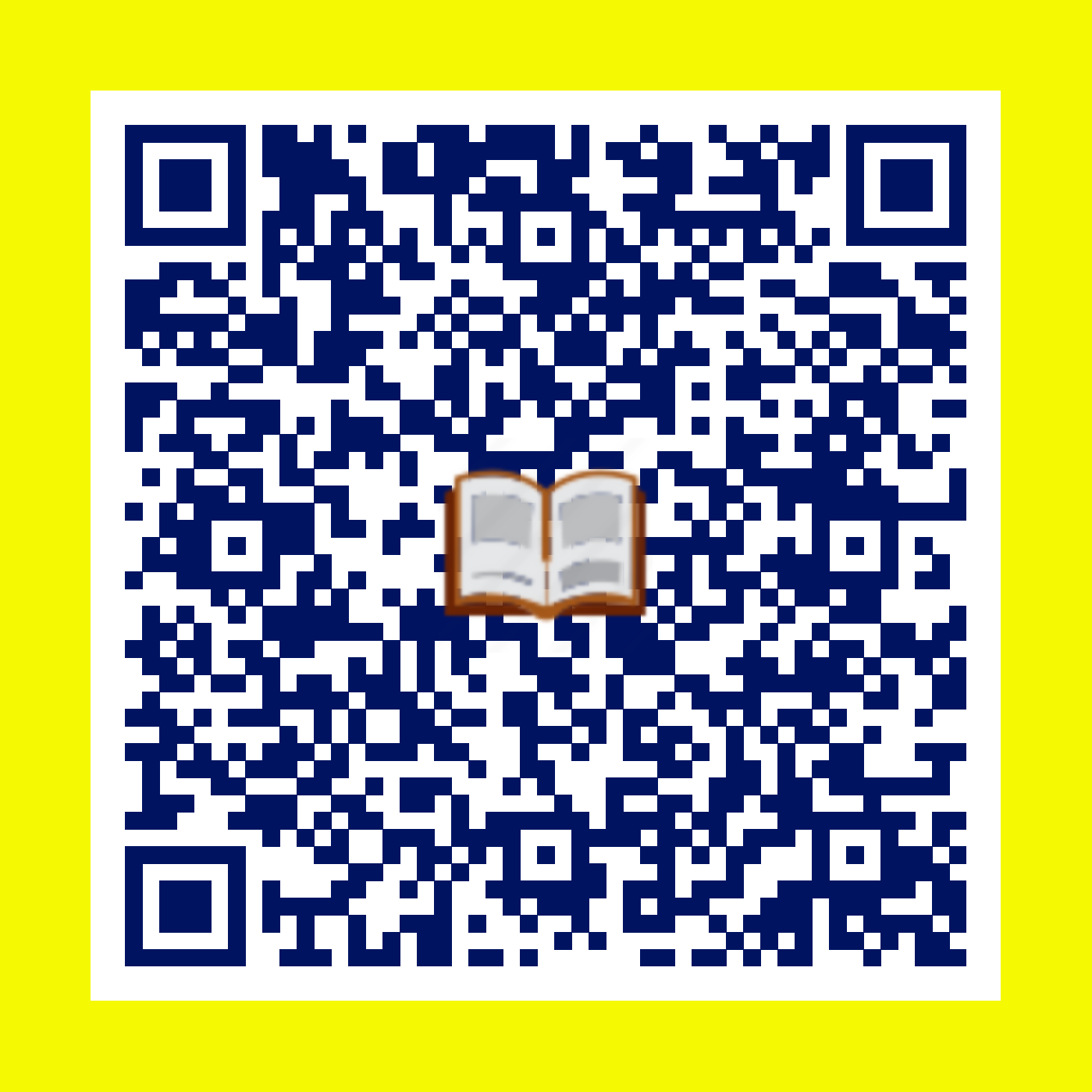 РОЗДІЛ 2. НАРИС: ЗМІСТОВІ Й ТИПОЛОГІЧНІ ОСОБЛИВОСТІ. МЕТОДИЧНІ ПОРАДИ ЩОДО НАПИСАННЯ НАРИСУ Особливості жанру нарисуТривають терміологічні суперечки стосовно понять «нарис» і «есе». З одного боку, у європейських мовах немає слова «нарис» – уся документальна проза зветься есеїстикою. Уживають й інші назви – есе, подорожнє есе, тревел-текст тощо. З іншого, не можна ігнорувати особливостями слов’янського нарису й західного поняття «есе». Важлива відмінність полягає в тому, що, пропонуючи цілісне висловлювання щодо конкретної проблеми, в есе на перше місце висувають особистість автора, його розуміння цієї проблеми, зближуючись, наприклад, із фейлетоном. У нарисі автор зазвичай зображують явище життя, що стало предметом його зацікавлення. Це може бути подія, факт проблемного характеру, хоча проблемність у нарисі може бути прихованою, неявною. Предмет есе – складний, непрямий рух авторської думки. Нариси часто називають «цікавими для людей історіями». Це тексти художньо-публіцистичного жанру, у яких автор зображує дійсні події та факти. Такі твори спрямовані на відпочинок від іноді тривожних «гарячих новин». Нариси можуть бути написані в різних стилях, містити правдиву й точну інформацію. Вони також мають відповідати на основні запитання:Хто був задіяний?Що сталося?Коли це сталося?Де це сталося?Чому це варто уваги? Чому це цікаво і важливо?Як це сталося? Як це вплине на читача?Види нарисів: портретний, проблемний, подорожній.Портретний нарис висвітлює окремий аспект концепції людини, розкриває внутрішній світ героя, соціально-психологічну мотивацію його вчинків, індивідуальне й типове в характері. Автор аналізує особистість героя. Необхідно вказувати деталі, які виділяють його з-поміж інших людей. Найчастіше це короткий виклад біографії, характеристика людських якостей. Тому портретний нарис більше літературний жанр, ніж публіцистичний.Героєм портретного нарису є людина, у якій типові для її часу та оточення риси поєднані з оригінальністю мислення та своєрідністю вдачі. Змальовуємо не лише зовнішність героя, а й розповідаємо про життєві ситуації, учасником яких він є, його поведінку; можуть бути подані фрагменти інтерв’ю, монологи, світоглядні засади особистості. Важливими є дані про роботу людини, її інтереси, хобі. Отже, можливості цілісного зображення особистості значно розширюються, якщо нарисовець здійснює й соціологічний, і психологічний аналіз особистості.У портретному нарисі значну увагу приділяємо біографії героя, але треба пам’ятати, що розповідь про всі подробиці його життя не є доцільною. Необхідно зазначати лише окремі віхи життєвого шляху, які є важливими для втілення задуму автора, акцентувати на подіях, які справили враження на особистість, уплинули на формування її характеру. Отже, предметом зображення в портретному нарисі є особистість у всій її багатогранності. Завдання автора портретного нарису – розкрити внутрішній світ такої особи, виявити її індивідуальність, підкреслити особливості характеру.Проблемний нарис може бути економічним, соціологічним, філософським, екологічним, судовим, полемічним та ін. Предметом дослідження та художньо-публіцистичного відображення стає актуальна проблема, яка стоїть перед суспільством у конкретному часовому вимірі. Роль автора тут завжди активна: він вступає в пряму розмову з читачем, вільно оперує знаннями з історії, цифрами, статистичними даними. Основне завдання – публіцистичне висвітлення проблеми. Спочатку визначаємо проблемну ситуацію, а потім висловлюємо міркування з цього приводу, підкріплюючи їх власними знаннями, офіційними даними, художньо-образотворчими засобами. Подорожній нарис сформувався набагато раніше, ніж інші види нарису. В основі – розповідь автора про подорож, про побачене й почуте. Його особливість полягає в тому, що про об'єкт вивчення розповідаємо поступово. Дійсно, подорожуючи, публіцист вдивляється в людей, у ситуації, фіксує факти й події, відображаючи їх крізь призму індивідуальних спостережень.  Можемо поєднувати елементи портретного й проблемного нарисів.Нарис може містити епізоди, що зображують зустрічі, розмови, взаємини персонажів, які пов'язані лише зовнішньою причиново-тимчасовою послідовністю, описи умов та обставин життя суспільства й природи, міркування про них.Виділяємо три основні типи композиційних форм відображення навколишньої дійсності в подорожніх нарисах: хронікальна побудова (опис явищ, подій, людського життя в їхній часовій послідовності); структура, заснована на логіці причиново-наслідкових зв’язків (дослідження, аналіз, де немає розповіді в точній хронологічній послідовності); вільна форма побудови (складні асоціативні зв’язки й образні узагальнення з різними композиційними прийомами та засобами).Дійсність у подорожньому нарисі не просто зафіксована, а зображена зримо, в образах. Нарисовець, дотримуючись фактичної основи, моделює своєю уявою картину «відрізка життя». Такий текст репрезентує художньо-публіцистичну модель реального світу. Однією з особливостей мовного оформлення є те, що вони надзвичайно багаті різноманітними тропами. Серед найпопулярніших та найуживаніших є епітети, метафори, порівняння, перифрази, риторичні фігури, антитези, подекуди – алегорія, іронія, гіпербола.На сьогодні велика кількість блогерів працюють у цьому жанрі: пишуть пости з власних подорожей, де діляться корисними посиланнями, описами цікавих місць, традицій та особливостей тієї чи іншої країни. Ілюструють розповіді великою кількістю фотографій, іноді подають таблиці та діаграми, порівнюючи, аргументуючи, переконуючи.Особливості твору-нарису1.	Невеликий за обсягом.2.	Немає чіткої, завершеної фабули. Фабула — хронологічне, послідовне зображення подій у творі, на відміну від сюжету, де події інколи зображено непослідовно, у нехронологічному порядку або з пропусками.3.	Художньо-публіцистичний стиль.4.	Головна мета – показувати й пояснювати особливо важливі або нові, раніше невідомі факти.5.	Виклад наукових фактів або суспільних явищ ґрунтується на основі розгортання сюжету, у якому діють люди (уведення героїв у розповідь надає твору відтінку художності).6.	Застосування художніх засобів.Зразок подорожнього нарисуКиїв вечірній. Як правдиво каже реклама – «це вам не цукерки». Дорогою до метро вирішила знайти того бандуриста, який грає біля Хрещатика і якого я бачу кожного разу, як приїжджаю. Його, на велике розчарування, не було. «При битій дорозі» лише сумно лежала бандура і картонна пошарпана коробка для копійчин. Купа табунних ніг дисонансно стукотіли біля музичного інструменту, який благальними витертими струнами дивився на мене. Раптом я чомусь пройнялася всім болем того старезного дерева, що тепер нужденно, пригнічено мерехтіло випаленими українськими візерунками на колись живій шкірі, а тепер знеціненій деревині для перехожих та безцінній матерії для загубленого музики. Мурашки влаштували забіг по моїй шкірі, коли я уявила можливу історію цієї бандури. Зробила фото на пам’ять. Не дочекавшись бандуриста, пішла геть (За матеріалами інтернетних видань). Конструктивно-творчі завданняЗавдання 1. Евристичний аналіз-зіставлення.  Ситуація.  Ви  маєте  пояснити,  чому  листя  рослин  улітку  має зелений колір: 1) шестирічній дитині;  2) на уроці біології. Чи однаковими будуть ваші висловлювання? Чому? Чим вони відрізнятимуться? Узагальніть: що саме слід ураховувати, спілкуючись у різних ситуаціях.Ситуація. У шкільній їдальні учениця взяла до обіду хліб. Він її не сподобався, і вона сказала: «Фе, який несмачний!». Якими словами ви відреагуєте на почуте? Яким стилем і типом мовлення скористаєтеся?  Складіть невеликий усний твір (3–4  речення) за наведеним початком (на вибір):  1.  Я шаную хліб, тому що  … .  2. Великодня паска як свічечка.  …   3. Якщо хліб зачерствів, то …  .  Якого типу мовлення  ваш  текст? Доведіть.Завдання 2. «Історична версія». Існує легенда,  що скіфи, які  населяли територію сучасної України від першої  половини VII ст. до н. е., одного разу ворогам, замість листа, надіслали птаха, мишу, жабу й п’ять стріл. Як ви думаєте, про що мав повідомити цей «лист»? Запишіть своє припущення.Завдання 3. Аналіз-аргументація. Нариси не є гарячими новинами, вони не є редакційними матеріалами й оглядами. Це своєчасні й цікаві історії, які мають відношення до життя читачів. Проаналізуйте нарис, уміщений нижче за планом:Прочитайте нарис.Чи перебуває заголовок у прямій залежності від змісту, привертає увагу читачів, розкриває тему, дає уявлення про зміст тексту? Напишіть 10 запитань, відповіді на які ви очікуєте отримати з тексту. Як ви вважаєте, чому ця історія подана зараз? Наскільки вона актуальна? Які читачі вважатимуть цю історію важливою для  себе? Відповідь обґрунтуйте.Нарис з мовного питанняСучасний стан мовства – це результат складного процесу розвитку й удосконалення наукових знань про людську мову. Я спробую написати неполітичний нарис, який стосуватиметься мовного питання.Трішки хочу розповісти про  себе. Я вільно володію двома мовами – російською й українською. Але справа стосується не мене. Батьки і вчителі навчили – я і володію. Мене починає бентежити, коли я чую, як рівень людяності, патріотизму, гідності вимірюється рівнем володіння мови. Люди мають пам’ятати, що мова – це засіб спілкування, а не боротьби.Мене не хвилює рівень володіння мовою лікаря, медичної сестри та економіста. Я не маю бажання читати економічну газету, тому що не розуміюся на економіці. Я хочу працювати зі словом, видавати книжки, писати статті. Найголовніше те, що я волію працювати за своїм  фахом.Дуже особисте – я ніколи в житті не писала про це. Я тікала від себе, від цього питання, завантажуючись навчанням. Та й коли б я мала писати про це? У дитячі роки я мало що розуміла в такому серйозному питанні. Зараз, коли ми живемо в двадцять першому столітті, про це варто говорити. Хочу поділитися з вами своїм спогадом з життя. Одного разу, стоячи на зупинці я почула розмову двох хлопців. Здається, це були солдати. Вони шукали донора для дитини. Мимоволі я підійшла й запитала: «Що сталося?». На це один з них запитав мою групу крові. Даючи відповідь на це питання у мене стиснулося горло. Навіть не пам’ятаю, якою мовою вони говорили? Можливо суржиком або навіть російською. Їхні очі були сповнені надії та хвилювання. Тишу перериває телефонний дзвінок. Мати радісним голосом говорить одному з солдатів: «Дитина вижила! Мій син житиме». Почувши це, я зраділа. Мене переповнювали емоції… (Блогер – Василенко Крістіна).Завдання 4. Аналіз засобів зацікавленості. Прочитайте нариси, подані нижче. Проаналізуйте способи зацікавленості, користуючись планом.Дослідіть перші речення нарису. Яким чином автор привернув вашу увагу?Складіть список слів і фраз, які використав автор для опису особи, предмету чи події з поданої історії.Проаналізуйте кінець історії. Що використав автор для ефективного завершення?Незвичайна школа у звичайному селі або звичайна школа в незвичайному селіКожен навчальний заклад має свою історію, на сторінках якої оживають учителі, учні, буденний ритм життя й тріумф успіхів... Школа є незалежною від часу, вона завжди юна, бо знаходиться в Країні дитинства.Сьогодні я поведу розмову про школу, яку від дня «народження» називали «сільською школою міського типу». На освітянській мапі Старосамбірщини Бусовиська ЗСШ I-II ст. займає особливе місце. Поруч із нею знаходиться церква Пресвятої Богородиці, жива пам’ятка архітектури, і дизайн довкілля не то що доповнює один одного, він створює спільну територію, яка сприяє вихованню любові, відповідальності, формує у школярів християнські чесноти. У зелені садів потопають охайні оселі бусовичан. Очолює освітянський осередок Іван Васильович Сорока, дивовижно працьовита людина, сильна духом, міцна знаннями. Він твердо крокує по життю, спокійно і виважено сприймає «круті повороти долі», не відступає від своєї мети. Він не тільки керує педколективом, а навчає вчителів, мотивуючи до добровільної діяльності. У всьому подає власний приклад ефективної роботи, але в підсумку щиро говорить: «Ми це зробили».Домінантом досягнутих успіхів є злагодженість у роботі із заступником Галиною Миколаївною Нестер. Педколектив творчий і працьовитий, відкритий для нових ідей, які реалізуються на ґрунті народної педагогіки, звичаїв і традицій бусовиської місцевості. Досягнення учнів у спортивних змаганнях, на районних олімпіадах свідчать про велику і послідовну роботу вчителів та учнів. Вони, як маленькі духовні бджілки, несуть до свого вулика тільки мед і віск. Мабуть, тому в школі панацеєю стала аура теплоти, спокою, поваги й побожності...Я була приємно вражена здобутками вчителів, які ревно люблять свою школу, у якій кожен учень особистість, до якої потрібен особливий підхід на основі довіри та любові. На уроках педагоги завжди підтримують психологічний клімат. Головним завданням учителів – виховання у дітей пізнавальної активності. Школа виробила свій стиль діяльності, має значні успіхи, які для педагогічного колективу є невеличкою паузою перед пошуками нових форм і методів як у навчальній, так і у виховній ділянках роботи. Кожен день – це завжди щось нове, яке треба усвідомити, переосмислити, щоб воно було доповненням до власного досвіду. А все нове – це забуте старе, лише у свіжій інтерпретації.На базі бусовиської книгозбірні проходив у квітні семінар шкільних бібліотекарів «Любов до книги нас єднає». Нова доба – доба культури. Поезія, живопис, творчість у будь-якій формі посідає в нашому житті все значущі місця, що допомагають побачити навколишній світ у гармонії, ритмі, звуках і кольорах. Важливо відчути світ живим у всьому його еволюційному розмаїтті. Людина в найвищому розумінні не може обходитися без культури, без світла мистецтва – усього того, чим живиться дух людський.Понад двадцять п’ять років працює в шкільній бібліотеці Михайло Миронович Щербан, людина невгамовного характеру. Він живе у світлому просторі мистецтва, що збагачує його граничне обдарування. Тому робота книгозбірні змістовна і всестороння. Висока культура й непідробний талант проникати художнім словом у таїни мистецтва, його адекватне самосприйняття та самооцінка, повага до себе і до оточуючих створили позитивний імідж бібліотеки й бібліотечної професії. Про високу грамотність й обізнаність говорить ділова документація, що є зразком для багатьох бібліотечних працівників району.Семінар шкільних бібліотекарів носив навчально-пізнавальний та виховний характер. Весь проспект роботи проходив через Книгу. Бо саме сьогодні, у час політичної та економічної нестабільності в державі, яка руйнує мораль і духовність, шкільні бібліотекарі працюють як провідники крізь терни до зірок, допомагаючи дітям знайти свій вогник серед багатогранного світу літератури. Учасників дійства щемно зворушила чистота довкілля, що починалася зі шкільного подвір’я і закінчувалася коридорними та класними приміщеннями. Нічого зайвого і, водночас, ніби й багато. Уміле поєднання старовини із сучасністю залишає неабиякий ефект для вражень, що довго живуть на світлинах пам’яті. На фотостенднах відтворена історія рідного села, Героїв Небесної Сотні, бійців АТО. «Тут усе виховує», – зауважила бібліотекар Добромильської ЗСШ I-III ст. ім. Степана Бандери Олександра Цабак. Після ознайомлення зі школою з вітальним словом до працівників книгозбірень звернувся Іван Васильович Сорока, якого по праву називають книгоманом. Він зупинився на ролі бібліотеки в навчально-виховному процесі школи. Із давніх-давен бібліотеки були й сховищами документів, і основною базою для навчання. А сьогодні вони стали інформаційними центрами. Тому так важливо виховувати в дітей прагнення до набуття знань, прищеплювати навички самостійного пошуку інформації.Кожен прочитаний твір залишає в пам’яті те, що найбільше вражає читача, торкається його душі. На цьому читацькому ґрунті проростають зерна людяності, які свідчать про духовну розвиненість особистості, здатність її до емпатії, що забезпечує розуміння людей, плекає великодушність, готовність прийти на допомогу. Сьогодні про милосердя дуже багато говориться. Але де дії? У моду ввійшли збагачення, слава, успіх. Усе це наче прекрасні поняття. Але чому саме вони так нищать душі, руйнують божественність? А людина жне тільки те, що посіяла!Головна мета бібліотеки – виховати гармонійну особистість шляхом формування читацької культури кожного, хто користується її фондом. Тільки читання відкриває перед людиною розкіш інтелектуального життя. Це підтвердив виступ учнів 5–9 класів «Книга у житті людини». Автором сценарію та організатором заходу був Михайло Миронович. Юні аматори виступали з великим натхненням: це були власні твори їхнього кумира, скромної, і водночас, усесторонньо обдарованої людини, у якої очі серця обіймають усе навкруг, а голос душі це озвучує. Як вчитель музики й бібліотекар він переконаний, що виховання – насамперед слово, книжки та живі людські відносини.Шкільна книгозбірня – це голос поколінь... Читачі часто зупиняються біля полиць і ... вслухаються в минулолітну тишу історії. Поруч можна побачити твори митців слова Старосамбірщини: І.Фідика, О.Яворської, В.Пішка, С.Пахольчук, В.Титара, М.Деленко, М.Прокопець. Фрагмент уроку з української літератури (уч.М.Є.Щербан) «Образ Шевченка в творчості місцевих авторів» із використанням муьтимедіа представили учні дев’ятого класу Христина Кузьмич, Андріана Дудик, Валентина Кремінь та Іван Попович.Приємно, що шкільна бібліотека в центрі уваги всієї школи, поважних людей села і людей, яких об’єднує творча Муза. Завжди цікаво слухати виступ Володимира Пішка, людини нелегкої, але цікавої долі. Через його поетичні твори проходить легендна історія минувшини українського народу, хвороблива сучасність, що руйнує святі почуття Віри, Надії і Любові. Неабияке враження отримали шкільні бібліотекарі від виставки малярських полотен Володимира Луціва, на якій він представив: портрет Андрея Шептицького, «Тарас Шевченко на фоні України», «Беркути на Майдані», «Сон птаха в золотій клітці», «Тіні незабутих предків». Кожен твір має філософський задум, який допомагає зрозуміти автора, його творчу позицію в мистецтві. Семінар показав, як у цій незвичайній школі здійснюється процес виховання духовної культури особистості та створюються умови для вільного формування в учнів власної світоглядної позиції. Життєвий шлях Бусовиської ЗСШ I-II ст. добігає кінця четвертого десятка. Свій ювілей вона зустрічатиме повним багажем навчальних досягнень, перемог і творчих успіхів, що створили їй великий авторитет і заслужену повагу (Із газети «Прикарпатська Ватра»).Леся УкраїнкаТворчість кожного митця невіддільна від часу, на який вона припадає. У ній так чи інакше залишить свій відбиток історія, суспільні, політичні чи громадські чинники, ну й звісно, особисті переживання. Кохання, щастя, любов чи біль, смуток, обов’язково залишиться у творчості людини. Перечитуючи вірші видатної української поетеси Лесі Українки, невільно починаєш вникати в чарівний світ творчості, відчуваючи всі переживання і кожен дотик кохання чи розчарування у житті цієї, на вигляд слабкої, але в душі безмежно сильної жінки. Леся Українка, а в житті Лариса Петрівна Косач, народилась на Волині, серед чудової, недоторканої природи, синіх озер і піднебесних борів. Мати – відома письменниця Олена Пчілка. У родині завжди шанувалися народні звичаї, традиції, панувала творча атмосфера. Саме це й стало поштовхом для маленької Лариси  почати творити. Ще з дитинства вірші дівчинки вирізнялися своїми серйозними думками і висловами. Хвороба, яка прийшла до письменниці в ранні роки, залишила значний відбиток на житті і творчості письменниці. Доля розпорядилась так, що наділила Лесю дивовижними здібностями, та в той же час змусила щоденно, з великими муками боротися за своє життя. Під час свята Водохреща, дівчинка загралася, і не помітила, як промочила ноги. Саме це й стало початком жахливої хвороби – туберкульозу кісток, а потім легень та нирок. Проживши всього сорок два роки, поетеса залишила незабутній скарб, гордість українського народу – свої вірші. Не тільки українці, а і весь світ вічно будуть пам`ятати цю сильну духом жінку (За матеріалами інтернетних джерел).Завдання 5. Газета «День» започаткувала вебпроєкт «Україна Incognita». Об’єктом вивчення обрана рубрика «Сімейний альбом України» У ній уміщені нариси, присвячені опису життєвого шляху як відомих, так і пересічних українців. Визначте тематику публікацій. Напишіть нарис до цієї рубрики. Завдання 6. Виберіть текст, у якому наявні орфографічні, граматичні, лексичні, стилістичні помилки. Відредагуйте відповідно до норм сучасної української літературної мови. 1. Росширення маштабів матеріального виробництва, насущний вплив виробничої  та іншої діяльності людини на природу і оточуюче середовище останіми роками різко підсилили потребу розвитку екології – науки про взаємодію людини з навколишнім середовищем, про охорону природи від не бажаних наслідків інтенсивного використання досягнень навчально-технічного прогресу.  Поряд із загальною екологією та екологією природних систем розвиваєця медична, соціальна, і технічна екологія, навіть педагогічна екологія.Формування екологічної культури – одне з прогресивних явищ життя суспільства.2. Психологи, зокрема, встановили, що є два типи ставлення людини до автоматів та інших складних технічних об’єктів. У першому випадку людина сприймає автомат байдуже, як набір важливих деталей. Якщо машина їй чимось незручна, це її дратує, вона відмовляється працювати на ній. У другому випадку людина ставиться до техніки як до живого творіння інших людей – інженерів і робітників,   намагається    зрозуміти   їхній   задум,   використати    їхній досвід і пристосуватися до машини. Звичайно, це не у всьому вдається, вона сперечається з творцем автомата, міркує про те, як слід було б переробити або ,,перевчити’’ свого помічника.Отже, необхідно пристосувати одне до одного людину й автомат. Цьому допомагає навчання, виховання робітників та інженерно-технічних кадрів, спеціальні дослідження інженерно-психологічних і соціальних служб промислового підприємства.3. Людина краще від машини розв’язує  недостатньо алгоритмізовані задачі в умовах, коли важко передбачити хід технологічного процесу. Вона краще пристосована до розпізнавання складних образів і прийняття неоптимальних, але близьких до них рішень. Людина – універсальна, досить економічна система (з точки зору кібернетики), яка може пристосуватися до обстановки, що змінюється в широких межах, і розв’язувати різноманітні задачі, які порівняно рідко повторюються. Вона здатна сприймати і переробляти інформацію, яка одночасно надходить різними паралельними каналами, – зорову, слухову, тактильну (пов’язану з дотиком) та ін. З іншого боку, людина багато в чому поступається обчислювальним машинам і повинна бути замінена автоматичними керуючими пристоями в тих випадках, коли це необхідно для підвищення ефективності функціонування системи «людина-машина» (За підручником ).Завдання 7. Прочитайте з відповідною інтонацією цікаву ілюстрацію перекладу з суржику, яку запропонував мовознавець К.Тищенко. Проаналізуйте ці тексти. Запишіть відповідно до норм сучасної літературної мови, виправивши орфографічні, граматичні, лексичні, стилістичні помилки. Дайте письмову відповідь на питання: чи існує суржик у Вашому мовленні? Зробіть висновок про вплив суржика на мовлення людини.Повсякденна зарисовкаВ той ранок я в сім годин позвав свою собаку і, задумавшись, ми вийшли на вулицю. На углу я побачив сусіда, бувшого завідуючого управління по учбовим закладам. Він наближався назустріч. До сих пір ми іноді зустрічалися разом і обсуждали всякі проблеми. Необхідно признатися, що стрій наших мислей був невід’ємним від привичних установок, і через те наші думки у ряді случаїв повністю співпадали. Але неділю назад ми посорилися із-за собаки. І ось тепер я рахував, що треба, щоб щось сказати. Тут мені прийшло в голову, що в кармані остається ще пару гривнів, і я пригласив його в кафе (собака ждала на вулиці).БуденністьТого ранку о сьомій я покликав свого собаку і, замислений, вийшов на  вулицю. На розі я побачив, що назустріч іде сусіда, колишній завідувач   управління навчальних закладів. Досі ми часом бачилися й говорили про всяке. Слід визнати, що думки наші були невіддільні від звичайних приписів, а тому іноді цілком збігалися. Але тиждень тому ми посварилися через того пса. І ось тепер я відчув потребу щось сказати. І тут мені спало на думку: я згадав, що в кишені є пару гривень, і запросив його до кав’ярні (собака чекав за дверима).Завдання 8. Вінницький журналіст В. Шведун уклав збірку нарисів «Миттєвості з історії Вінничини», присвячених різноманітним аспектам історії міста. Автор крок за кроком просліджує економічний та культурний розвиток Вінниці у тісному зв’язку з історичним розвитком України. У 1 частині вміщено «Історико-енциклопедичні нариси», зокрема, «Зростання Вінниці до і по тому», «Офіційні і неофіційні райони Вінниці», «Вінницькі мости»,  «Вінниця кіно- і театральна», «Газифікація Вінниці», «Музична культура Вінниці», «Розвиток медицини у Вінниці», «Розвиток музейної справи у Вінниці», «Розвиток освіти і культури у Вінниці», «Розвиток спорту у Вінниці», «Телефон і радіо у Вінниці», «Електропостачання та освітлення у Вінниці». Напишіть нарис, орієнтуючись на зміст  рубрик, уміщених вище, про рідне місто.Завдання 9. «Boomerang Boardshop» – мультибрендовий магазин велосипедів, скейтбордів, лиж, сноубордів, високоякісного одягу, взуття та аксесуарів провідних світових виробників. Блог магазину містить категорії: «all», «вело», «гумор», «змагання», «лижний спорт», «маршрути», «наші райдери», «новини, події та заходи», «про бренд», «скейтбординг», «сноубординг». У категорії «вело» розміщено статтю «Як велосипед «заїхав» в Україну» про історію виникнення найпопулярнішого на планеті транспорту. Напишіть нарис до цього блогу, обравши тематику категорії за власним вибором. Критерії оцінювання нарисів Оцінка за нарис є середнім арифметичним за зміст і грамотність. Оскільки за нарис виставляється одна оцінка, то запис у роботах здобувачів освіти матиме такий вигляд:Наприклад:3 -2 : «9»МО - 3 -7 : «7» = 8 балівОцінюючи мовне оформлення нарису, беруть до уваги наявність:•	орфографічних і пунктуаційних помилок, які підраховують сумарно, без диференціації (перша позиція, як у власному висловленні);•	лексичних, граматичних і стилістичних помилок (друга позиція, як у власному висловленні). Тематичні тенденції сучасної нарисистикиУкраїна – країна вільних людей.Чернігів до туристичного сезону готовий.Море вражень далеко від моря (про Новгород-Сіверський).Як живе нетуристичний  Чернігів.Красива й підступна. Що ховає вода Десни?В облозі минулого. Туристичний «штурм»  Чернігова.«Знайомі незнайомці» Чернігова із XVII–XXI століть. Куточки Києва, які багато можуть промовити небайдужому серцю (пропам’ятки, котрі щасливо збереглися або були відновлені).Нариси про супергероїв.Політичний портрет сучасного президента України.Політичний портрет М. Грушевського.Київ у дні карантину.Одеса: курортний сезон 2020.Іспит на коронавірус витримано.Урятувальна копійчина (депутатська допомога).Антикварні нариси Чернігова.Вулиці рідного міста.Тарас Шевченко й Прилуччина.Чернігів історичний.Квіткове лібрето (символіка квітів).В. Сухомлинський і його учні.Нарис з історії храму…..Педагогічні обличчя Прилуччини.100-річний шлях коледжу (школи).Небесна сотня. Герої України.Ставлення України до теми Голокосту.Корифеї сучасної науки.Відомі лікарі Чернігівщини.Мовне питання в Україні.Гра в преферанс із життям (портретний нарис).Ех, дороги!Портрети в профіль (про відомих письменників).Підземний світ Антонієвих печер.Нотатки бджоляра.Подорож Десною.Василь Стус – летюча зірка української літератури.Шістдесятники і Захід.Обережно! Радіоктивна правда.Третя світова – Чорнобильська.Нашій мові – жити.Про тих, що не гаснуть.Змінюються часи – Нечуй зостається.Творити людяне, творити прекрасне.Коли зникає народна мова, народу більше нема.Чия мова, того й держава.Феномен незнищеності української нації.Багаті, але чесні (Уроки для сьогодення).Реабілітовані історією. Чернігівська область.Як ми жили в XX столітті. Після визволення. Спогади вчительки.Як ми жили в ХХ столітті. Голодомор.Мій учитель.Прикладом для мене є моя мама.Моя улюблена річ.Держава не твориться в будучині,Держава будується нині (О.Ольжич).Юність - пристойна, старість – достойна (Народне прислів'я).Бути людиною – це відчувати свою відповідальність (А. де Сент-Екзюпері).Минуле пов'язане з сучасним органічно, і нема в сучасному нічого, що не мало б свого коріння в минулому (П. Куліш).Мені нагадують людські серцяКрихке й тоненьке серце олівця -Зламати легко, застругати важче,Списати неможливо до кінця. (Д. Павличко).Здається, люди, все у них людське,Але душа ще з дерева не злізла. (Л. Костенко).Раби – це нація, котра не має Слова,Тому й не може захистить себе. (О. Пахльовська).Історія великого (малого) міста (села) України.Успіх – це здатність крокувати від однієї невдачі до іншої, не втрачаючи ентузіазму (В. Черчиль).Або напишіть книгу, варту уваги, або зробіть щось, варте написання книги         (Б. Франклін).Прагни не до того, щоб досягти успіху, а щоб твоє життя мало сенс (А. Ейнштейн).Життя вимірюється не кількістю наших вдохів, а кількістю моментів, від яких перехоплює подих (М. Енджелоу).Єдиний спосіб зробити видатну роботу – щиро любити те, що робиш                  (С. Джобс).Я вірю в те, що душ прямих і добрих на світі більше, ніж зірок у неба... (П. Воронько).Куликівко, село моє рідне (історичний нарис села). РОЗДІЛ 3МЕТОДИКА НАПИСАННЯ ВЛАСНОГО ВИСЛОВЛЕННЯ ЯК ОСОБЛИВОГО ТИПУ СИТУАЦІЙНОГО ТЕКСТУ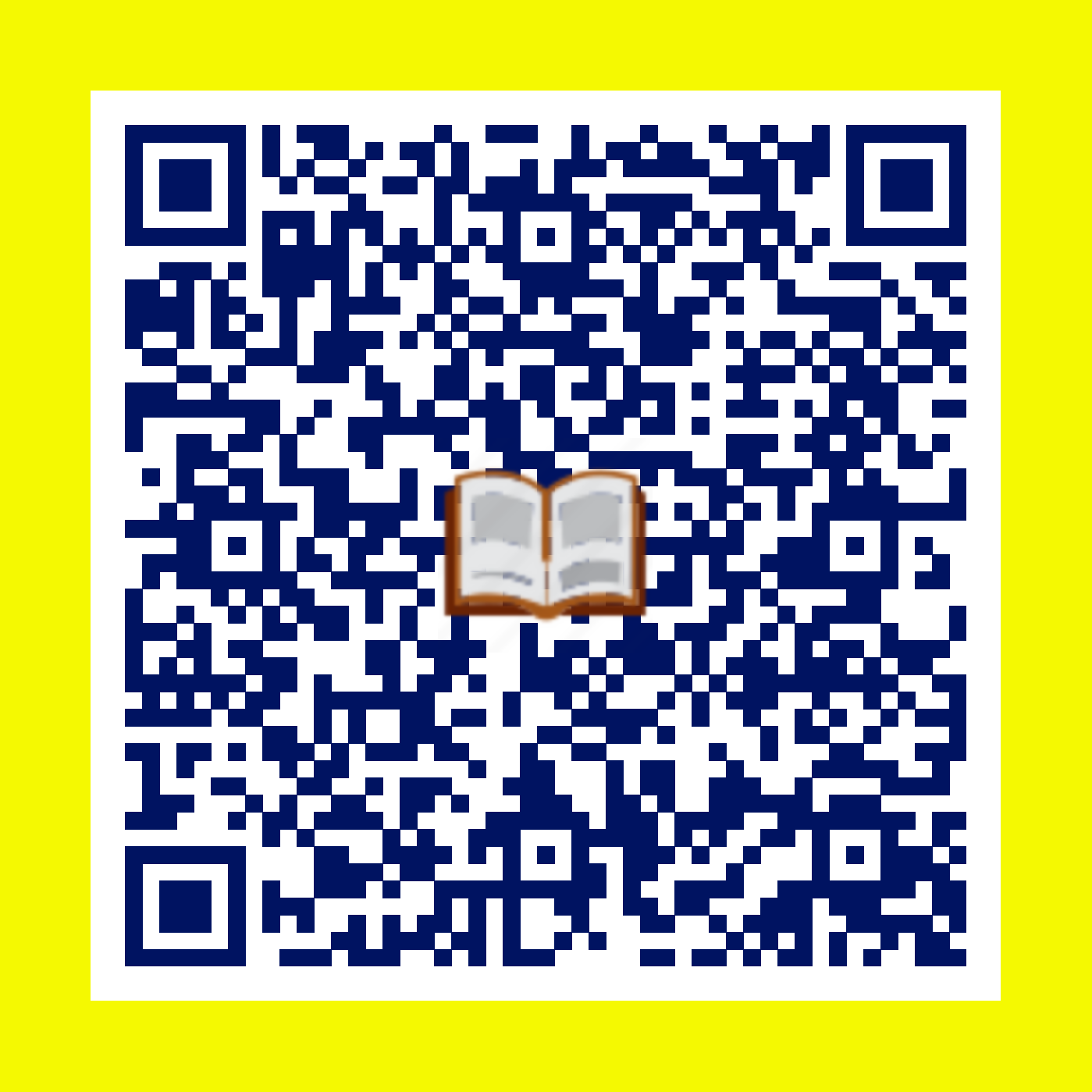 РОЗДІЛ 3. МЕТОДИКА НАПИСАННЯ ВЛАСНОГО ВИСЛОВЛЕННЯ ЯК ОСОБЛИВОГО ТИПУ СИТУАЦІЙНОГО ТЕКСТУ Завдання відкритого типу з розгорнутою відповіддю у форматі зовнішнього незалежного оцінювання          Форматом зовнішнього незалежного оцінювання з української мови  (української мови і літератури) передбачено написання випускником власного висловлення – завдання відкритої форми з розгорнутою відповіддю. Його оцінюють у 20 балів: 12 – за зміст і 8 – за мовленнєве оформлення. Відповідно коефіцієнт цього завдання доволі високий у загальній системі оцінювання роботи зовнішнього незалежного оцінювання. Тому варто приділити йому значну увагу, аби сформувати в здобувачів освіти вміння створювати аргументовану відповідь відповідно до запропонованої теми. Аргументоване власне висловлення — це структурована відповідь на питання, яке є дискусійним і вимагає переконливого доведення.             Задля успішного написання власного висловлення й демонстрації рівня сформованості текстотворчих і мовленнєвих умінь і навичок, випускник має володіти такими вміннями:дотримуючись структури роздуму, створювати текст;чітко формулювати тезу, висловлюючи власні думки з приводу проблемного питання;наводити доречні аргументи на підтвердження сформульованої тези;добирати «промовисті» приклади з літератури (української, зарубіжної) та інших видів мистецтва (музичного, образотворчого, скульптури, кіномистецтва тощо);добирати й правильно інтерпретувати приклади з історії, суспільно-політичного життя;наводити приклади з власного життя та пояснювати їх у контексті зазначеної проблеми;логічно й послідовно викладати думки, дотримуючись відповідного стилю й типу мовлення;робити висновки, що відповідають тезі й наведеним аргументам.Етапи, які проходить учасник зовнішнього незалежного оцінювання, створюючи власне висловлення:аналіз теми власного висловлення;формування власної позиції щодо теми / проблеми, порушеної в завданні; попереднє композиційно-змістове конструювання власного висловлення (орієнтовний план);послідовне написання композиційно-змістових частин власного висловлення;критичний аналіз змісту й структури твору, написаного на чернетці;перевірка мовного оформлення власного висловлення, написаного на чернетці; переписування тексту на чистовик;остаточна перевірка власного висловлення.  Структура  власного висловлення у форматі ЗНО (два способи написання)І спосіб:Теза Перший аргумент.Приклад із художньої літератури чи іншого виду мистецтва.Другий аргумент.Приклад з історії, суспільно-політичного чи власного життя.Висновок. ІІ спосіб:Теза Перший аргумент.Другий аргумент.Приклад із художньої літератури чи іншого виду мистецтва.Приклад з історії, суспільно-політичного чи власного життя.Висновок.Мінімальна кількість абзаців у тексті – чотири, максимальна – шість. Зазначимо, що в роботі, у якій немає поділу на абзаци, знижують бал за логічність і послідовність викладення думок.Звернімо увагу на те, що в роботі мають бути представлені обидва приклади (і категорії 3а, і категорії 3б): не можна, наприклад, замість прикладу з історії / суспільно-політичного життя / власного життя навести два приклади з мистецтва й навпаки. Схема оцінювання завдання відкритої форми з розгорнутою відповіддюВласне висловлення оцінюють за критеріями змісту та мовного оформлення.Критерії оцінювання завдання відкритої форми з розгорнутою відповіддю (власного висловлення) з української мови зовнішнього незалежного оцінювання Зміст власного висловлення оцінюють за шістьома критеріями (1, 2, 3а, 3б, 4 та 5), які викладено в таблиці 1.Критерії оцінювання власного висловленняТаблиця 1Мовне оформлення – відповідність роботи орфографічним, пунктуаційним, лексичним, граматичним і стилістичним нормам української мови. Мовне оформлення власного висловлення оцінюють за двома критеріями (6а та 6б), як викладено в таблицях 2 і 3.Орфографічні та пунктуаційні критеріїоцінювання власного висловленняТаблиця 2Лексичні, граматичні, стилістичні критеріїоцінювання власного висловленняТаблиця 3Під час оцінювання орфографічної й пунктуаційної нормативності роботи 2 (дві) негрубі помилки рахують як 1 (одну) грубу.До негрубих зараховують такі помилки:у написанні великої літери в складних власних назвах;у випадках написання разом і окремо префіксів у прислівниках, утворених від іменників з прийменниками;у випадках нерозрізнення не/ні (не хто інший / ніхто інший …);у випадках, коли замість одного розділового знака поставлений інший;у пропуску одного зі сполучуваних розділових знаків або в порушенні їхньої послідовності.Негрубу орфографічну й негрубу пунктуаційну помилки не додають і не зараховують як 1 (одну) грубу.Систематичне порушення норм милозвучності (3 (три) і більше випадків порушення на одне з правил: у–в, і–й–та) рахують як 1 (одну) орфографічну помилку.Роботу, що не відповідає темі власного висловлення, оцінюють у 0 балів. Роботу обсягом до 100 слів оцінюють у 0 балів.Пропонуємо сітку-таблицю для оцнювання власного висловлення Фрагмент сітки тестового зошита для оцінювання власного висловленняТаблиця 4 Методичні поради здобувачеві освіти для написання  власного висловленняПорада 1. Регулярно тренуватисяВласне висловлення передбачає вміння структуровано мислити, послідовно та аргументовано доводити власну думку. Тому не варто перейматися тим, що ти невиправний «тєхнарь» і не вмієш описувати серпанкові ранки, веселкові дні, чарівні вечори, магічні ночі. Управності можна досягти регулярними тренуваннями!Порада 2. Сформулювати тезу, обрати структуруДобре пише той, хто добре мислить. Перша найтиповіша помилка — написати твір не за темою. Якщо захопитися думкою, викладеною в тексті курсивом, можна помилково сформулювати тезу. Звернімо увагу! Темою власного висловлення є речення, подане грубим шрифтом: у 2020 році — Як можна бути патріотом, живучи поза межами своєї країни?За твір, написаний не за темою, отримаєте 0 балів, навіть якщо він ідеально грамотний. Порівняйте:1. Правильно сформульована теза (2020 рік): На мою думку, можна бути патріотом, проживаючи за кордоном, а саме: пишатися Батьківщиною, дотримуватися звичаїв та традицій, спілкуватися рідною мовою, а коли відчуєш, що ти потрібен своїй країні чи рідні — прийти на допомогу. 2. Неправильно сформульована теза (2020 рік): На мою думку, кожен українець є патріотом.3. Нечітко сформульована теза (2020 рік): Я вважаю, що можна бути патріотом, живучи поза межами своєї країни.Але ключовим словом у проблемному питанні було слово «Як?», тому потрібно було запропонувати «рецепти» того, як залишатися патріотом, живучи за кордоном. А таке формулювання – відповідь на питання «Чи можна бути  патріотом, живучи за межами своєї країни?». Теза була  оцінена в 1 бал.Перший абзац (теза) в ідеалі повинен містити 2-3 речення, із яких одне — чітко сформульована теза, у якій ти погоджуєшся або не погоджуєшся з ідеєю, яку пропонують. Перше й друге речення є вступними й «підводять» до основної думки. Звернімо увагу! Бажано використовувати звороти на кшталт:Я вважаю, …На мою думку,… На моє переконання, …Я можу з упевненістю стверджувати, …Цілком справедливим є твердження …Я вважаю, що не може бути піддана сумніву позиція, згідно з якою …тощо.(наявність таких зв'язок робить виклад більш послідовним, а це – 2 бали за логічність і послідовність викладення думок).В Українському центрі оцінювання якості освіти дають такі поради щодо формулювання тези як пошуку відповіді на запитання в завданні (таблиця 5).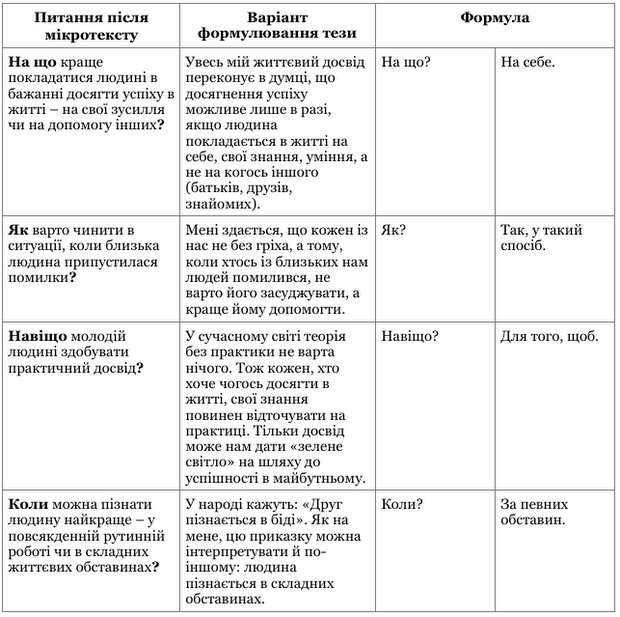 Порада 3. Дібрати два ідеальні аргументи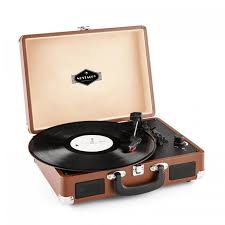 Другий абзац починаємо з аргументу. Зазвичай, його найскладніше сформулювати, тому вдамося до простих аналогій. Уявімо, що на столі стоїть раритетний об’єкт.Тобі потрібно довести, що це програвач, бо не всі в це вірять. Подумки ставимо питання: «Чому це програвач?». Добираємо відповіді: «Тому що це прилад для програвання грамофонних платівок».  «Тому що любителі музики ще й досі слухають  твори у виконанні кращих артистів». Еврика!!! Наші ідеальні аргументи готові. Вони не перетинаються й доводять тезу про те, що це все-таки був програвач.Тепер робимо ту саму маніпуляцію з нашою темою: «Як можна бути патріотом, живучи поза межами своєї країни?» Добираємо відповіді: 1. По-перше, людина, яка любить Україну, ніколи не зможе змиритися з розлукою з рідною країною. Туга та печаль завжди будуть в її очах, а чужа земля навіватиме смуток. 2. По-друге, справжній громадянин навіть за кордоном завжди буде відчувати особисту відповідальність за долю своєї країни.Порада 4. Підкріпи аргументи двома прикладами.До прикладів є чіткі вимоги: один приклад має бути з літератури (не обов'язково української) або інших видів мистецтва (3а), другий — історичний факт, або випадок із суспільно-політичного, або власного життя (3б). Якщо не можеш пригадати, припустимо, прикладу з історії, то його НЕ можна компенсувати прикладом з мистецтва і навпаки. Тобто в такому випадку два приклади за критерієм 3а оцінять максимально двома балами, а 3б – нулем. Ідеальний комплект — приклад з української літератури (щоб розтопити серце суворого екзаменатора, але ж із зарубіжної літератури або Біблії теж буде доречним) + приклад із життя (завжди є універсальний друг-сусід-однокласник, із яким сталася повчальна історія, яка доводить, що, перебуваючи за кордоном, вони залишилися справжніми патріотами).Лайфха́к — сленґовий термін, що означає деяку хитрість або корисну пораду, яка допомагає вирішувати різні проблеми, цим самим заощаджуючи час.Лайфхак 1. Не можеш дібрати приклад із літератури? Погортай тестовий зошит із завданнями, який лежить на твоєму столі. Там є багато цитат, авторів, персонажів — точно підшукаєш щось потрібне. Лайфхак 2. Не варто брати за приклад поетичні твори, адже в них відсутній сюжет, і ти не зможеш зробити приклад чітким.Лайфхак 3.  Біографія письменника не є прикладом із літератури — це приклад за критерієм 3б.Приклади мають бути чіткими:із літератури це буде так звана  обов’язкова «четвірка»: автор твору + назва  + художній образ (повне ім’я персонажа), через який розкрито проблему + проблема (наприклад, епізод, який стався з героєм). Але не переказуй твору й не забудь довести доцільність прикладу.  До речі, цитата не є обов'язковим елементом твору. Пам’ятай: за фактичні помилки (помилився у визначенні, імені автора тощо) знімають бал; у прикладі з історії, суспільно-політичного чи власного життя дотримуємося триєдності: конкретна людина з іменем + випадок, що стався + чому це доцільно до аргументу. Лайфхак 4.  Світ не повинен знати, ким ти є насправді. По-перше, не бійся вигадувати історії про себе чи своїх друзів: ніхто правди не дізнається, а приклад із життя матимеш прекрасний. По-друге, не згадуй у творі свого імені, походження чи контактної інформації. Робота автоматично вважатиметься розсекреченою, а ти одержиш нуль балів.Порада 5. Пам’ятай про мікровисновки.Що таке мікровисновки та в чому їхня користь? Мікровисновок – це коротеньке узагальнення після прикладу, яке автор власного висловлення робить, щоб показати, що його ілюстрація є показовим підтвердженням до аргументу.Користь мікровисновків полягає в тому, що вони:• з одного боку, допоможуть тобі як авторові  власного висловлення після певного фрагмента своїх міркувань (після аргументу й прикладу) критично оцінити написане й спробувати його коротко узагальнити, щоб самому собі переконатися в тому, що його приклад є показовим щодо аргументу, що аргумент і приклад відповідають одне одному;• з іншого боку, допоможуть  екзаменаторові виразно побачити, щоавтор власного висловлення цілком логічний у своєї міркуваннях, що аргумент і приклад у власному висловленні є взаємовідповідними.Порада 6. Написати влучний висновок Висновок повинен перегукуватися з тезою та підсумовувати аргументи (формула: перефразована теза + перший аргумент + другий аргумент). Заключний абзац розпочни типовими конструкціями:Отже, …Висновком може бути таке твердження: …Підсумком моїх міркувань стане думка: …Можна навести ще чимало переконливих аргументів і прикладів на користь моєї позиції, але й запропоновані вище доводять, що… Логіка моїх міркувань підводить до висновку… тощо. В останньому абзаці має бути 2-4 речення. За висновок можна отримати ще 2 бали. Отже, фінальна версія нашого шаблону: «Як можна бути патріотом, живучи поза межами своєї країни?» Добираємо відповіді: Отже, вірні своїй державі  ті  люди, які не просто голосно говорять про любов до рідного краю, а працюють, живуть задля його процвітання. Лише справжні патріоти підносять культурний та економічний рівень Батьківщини, творять нову історію, примножують здобутки скрізь і завжди. Лайфхак 5.  Якщо сумніваєшся в написанні якогось слова – знайди синонім, переформулюй у словосполучення, але відверни від себе обурення розгніваних твоєю безграмотністю філологів.Порада 7. ПіслякрокиІдеальний обсяг твору –  200-250 слів (твір, який за обсягом менше, ніж 100 слів, оцінять у 0 балів). Пиши охайно, адже екзаменатор не звик до твого своєрідного почерку і може сплутати, наприкад, твої а й о, к і н і т.п. Коли фінальний варіант на чернетці готовий, перевір, чи:1) правильно вжито прийменники у/в, і/й;2) немає тавтології (навіть якщо слово в різних реченнях);3) немає стилістичних помилок – (не в першу чергу, а передусім, найперше, насамперед тощо). Словосполучення «в першу чергу» слід вживати лише тоді, коли йдеться про пряму участь у черзі на щось, як от: «Він потрапив не в першу чергу претендентів на участь у конкурсі, а в другу, тому братиме участь у ньому не цього року, а лише наступного». Порада 8. Заготовити шаблон для власного висловленняЩоб зекономити час на тесті, підготуй завчасно свій шаблон для власного висловлення. Наприклад, такий:(ТЕЗА)На мою думку (Я вважаю), (що) не може бути піддана сумніву позиція, згідно з якою____________________.  Проблема_______________ є однією з найскладніших у житті. На підтвердження моєї думки наведу кілька переконливих аргументів і прикладів.(АРГУМЕНТ 1) По-перше, _________________.(ПРИКЛАД 1)Яскравим прикладом із літератури є твір (прізвище, ім’я (псевдонім) автора) _________ (назва твору)__________ . Головний персонаж (ім’я)____________ Проблема(АРГУМЕНТ 2) По-друге, __________________. (ПРИКЛАД 2)Прикладом до наведеного аргументу може стати біографія українського письменника (прізвище, ім’я (псевдонім))_______________________ .(ВИСНОВОК)Отже,___________.Орієнтовний зразок власного висловлення (за темою ЗНО 2020)Як можна бути патріотом, живучи поза межами своєї країни? Я вважаю, можна бути патріотом, проживаючи за кордоном, а саме пишатися Батьківщиною, дотримуватися звичаїв та традицій, спілкуватися рідною мовою, а коли відчуєш, що ти потрібен своїй країні чи рідні, прийти на допомогу. На підтвердження моєї думки наведу кілька переконливих аргументів і прикладів.По-перше, справжній патріот, навіть проживаючи на чужій землі, відчуває особисту відповідальність за долю своєї країни, за продовження родоводу, із великою повагою ставиться до батьків, шанує народні традиції.Яскравим прикладом із літератури є роман Івана Багряного «Тигролови». Родина Сірків  пам’ятає свою батьківщину, хоча й опинилася на чужині, проте змогла зберегти свій «український» світ, сповнений моральної чистоти та гармонії. Це і любов до народної пісні, і вишивання рушників, і святкування Різдва, Святої вечері тощо.  Працелюбні українці в тайговій глушині  сіяли хліб, саджали городину, полювали, навіть своє поселення Києвом назвали. Сірки — глибоко порядні, добрі й сміливі люди, які уособлюють у собі кращі риси українського народу.По-друге, людина, яка любить Україну, ніколи не зможе змиритися з розлукою з рідною країною. Туга та печаль завжди будуть в її очах, а чужа земля навіватиме смуток і не дасть змоги бути щасливим. Прикладом до наведеного аргументу може стати біографія Євгена Маланюка – одного із найяскравіших українських поетів-емігрантів ХХ ст., борця за державний суверенітет України. Здавалося б, у заокеанській еміграції Маланюка доля не образила: лише спершу він був вантажником у порту, а потім працював у інженерному бюро в Нью-Йорку і навіть заробив пенсію. Та не лежала душа українського поета до «безсонячних щілин Мангатану», «брудного Брукліну» і «вузького каньйону Бродвею». Вечорами та ночами, усамітнюючись, він подумки линув до України, рідної Херсонщини, річки Синюхи... Євген Маланюк болісно переживав вимушену розлуку з Батьківщиною, що властиво всім емігрантам, сприймав її вже у вигляді «фата-моргани», але віра повернення «до втраченого раю», до України не залишала його.Отже, віддані своїй державі  ті  люди, які не просто голосно говорять про любов до рідного краю, а працюють, живуть задля його процвітання. Лише справжні патріоти підносять культурний та економічний рівень Батьківщини, творять нову історію, примножують здобутки скрізь і завжди. Орієнтовний зразок власного висловлення (за темою ЗНО 2021)Як стереотипи впливають на життя людини?Протягом усієї історії людства на різних територіях за неоднакових умов формувалися  правила поведінки, уявлення про світ, традиції та стереотипи. Власне ці норми є частинкою нашого національного гену. На мою думку, їх потрібно дотримуватися, але все-таки треба брати до уваги, що окремі можуть негативно впливати на життя кожного з нас. Тому, якщо ці стереотипи не суперечать сучасним політико-правовим цінностям, то вони мають шанс на існування. По-перше, суто негативні «тверді відбитки» панують у нашій країні й досі. Переважно це ставлення до жінки та її статусу в суспільстві. Часто слабка стать зазнає дискримінації в роботі, у родинному колі, а також у повсякденному житті. Якби такі стійкі образи чи уявлення не закріпилися, то жінкам жилося б набагато краще. Прикладом щасливої та емансипованої жінки може бути Наталка з пригодницького роману Івана Багряного «Тигролови». Молода Сірківна — життєлюбна, рішуча, смілива, вольова, не гірше батька і краще за брата опанувала ремесло тигролова.  Вона — господар своєї волі, по-справжньому відчуває себе людиною. Завдяки умінням і навичкам, які в той час були притаманні лише хлопцям, разом із коханим здійснює надзвичайно небезпечну аферу, перетнувши кордон, і, врешті-решт, знаходить своє щастя.По-друге, ми стикаємося позитивними стереотипами. Здавна існуює неписаний закон моралі: оборона держави —  це питання безпеки кожної сім'ї. Тому передусім справжній чоловік має усвідомлювати те, що в разі потреби саме він повинен захистити своїх дітей, онуків, гарантувати безпеку своїм співвітчизникам. В історії України є багато прикладів про героїзм та самовідданість хлопців, які залишали свої домівки, аби боронити цілісність нашої держави. Не можу не згадати про російсько-українську війну, на жаль, про неї не можна говорити в минулому часі, бо вона все ще триває. Після буремних подій на Майдані, отримавши звістку про ситуацію на Сході, тисячі молодих хлопців, опираючись на правило, яке вони засвоїли ще з дитинства: «Ти чоловік –  ти захисник», пішли на фронт. Герої новітньої України заслуговують на глибоку повагу та вдячність. Ті, хто поклали своє життя на вівтар нашої державності, завжди розуміли, що у них є обов’язок, що цей стереотипи є невід’ємним компонентом нашого існування. Отже, стереотипи виконують визначені функції, наприклад, полегшують функціонування, завдяки тому, що вони надають готові взірці мислення та поведінки, упорядковують світ, зміцнюють групову ідентичність — дають відчуття належності та безпеки. Зміна стандартів можлива, але вона займає багато часу, адже пов’язана зі зміною колективного знання суспільства.Порада 9. Якщо ти дотримався цих кроків, точно отримаєш 12 балів за структуру. Лишилося ще 8 за грамотність! Мовне оформлення  текстуАргументоване висловлення оцінюється за двома параметрами: змістове і  мовне оформлення.Мовне оформлення тексту – це дотримання (автором аргументованого висловлення) усіх чинних норм сучасної української літературної мови.Під час оцінювання мовного оформлення аргументованого висловлення враховують дотримання таких норм:1. Орфографічних (помилкою вважається будь-яке недотримання орфографічних норм (написання слів), визначених чинним «Українським правописом» та словниками);2. Пунктуаційних (помилкою вважається будь-яке недотримання норм уживання розділових знаків, визначених чинним Українським правописом і граматичними закономірностями будови речень, текстів);3. Лексичних (помилкою вважається будь-який недолік мовлення, пов’язаний із використанням слів і фразеологічних зворотів, що не відповідають нормам літературної мови);4. Граматичних (помилкою вважається будь-яке  морфемне, словотвірне, морфологічне й синтаксичне порушення норм української літературної мови);5. Стилістичних (помилкою вважається будь-яке недоцільне вживання оцінно-емоційно-експресивно забарвлених мовних засобів різних рівнів мовної системи).Зверни увагу! Випускники 2021 – 2024 рр. у власному висловленні можуть послуговуватися нормами як старої (2018), так і нової (2019) редакції Українського правопису. Типові помилки мовного оформленняВиди орфографічних помилок1. Букви є, и, що позначають ненаголошені голосні в коренях слів.2. Букви, що позначають звуки, які уподібнюються.3. Подвоєні букви.4. Знак м'якшення.5. Буквосполучення йо, ьо.6. Апостроф.7. Букви о - а в коренях дієслів.8. Букви о - а на позначення ненаголошених голосних.9. Букви є - і в коренях дієслів.10. Букви є - и в коренях дієслів.11. Букви о - і, є - і, є - ї в коренях слів.12. Букви и - і після ж, ч, ш, щ та г, к, х.13. Букви е - о після ж, ч, ш, щ.14. Буква з у кінці префіксів.15. Букви з - с у префіксах з- (зі-, с-).16. Букви е - и у префіксах.17. Букви и - і в словах іншомовного походження.18. Букви чч - щ в іменниках із суфіксом -ин(а).19. Буквосполучення -чн- у прикметниках із суфіксом -н-.20. Суфікси -зьк-, -цьк-, -ськ-, -зтв-, -цтв-, -ств-.21. Букви о, е, є в складних словах.22. Написання разом або через дефіс складних слів.23. Букви о, е, є в закінченнях орудного відмінка однини іменників першої відміни.24. Букви а, я, у, ю в родовому відмінку однини іменників другої відміни.25. Букви о, е, є в закінченнях давального й орудного відмінків однини іменників другої відміни.26. Одна й дві букви перед закінченням орудного відмінка однини іменників третьої відміни.27. Букви е, є, и в суфіксах -ичк-, -ичок-, -ечк- (-счк-), -енн-(-євн-), -ив-, -ев-.28. Не з іменниками, прикметниками, прислівниками.29. Н, нн у суфіксах прикметників.30. Букви и, і, ї; йо, ьо, о; е, є у російських прізвищах.31. Написання разом числівників.32. Знак м'якшення в числівниках.33. Ні в заперечних займенниках.34. Дефіс у неозначених займенниках.35. Не з дієсловами, дієприкметниками, дієприслівниками.36. Букви е (є), и (ї) в особових закінченнях дієслів.37. Буквосполучення -ться, -шся в дієсловах.38. Знак м'якшення в дієсловах наказового способу.39. Частка би (б) з дієсловами умовного способу.40. Букви и - і в закінченнях дієприкметників.41. Буква н у суфіксах дієприкметників. Буква и в суфіксах дієприслівників. Н, нн у прислівниках. Ні з прислівниками. Дефіс у прислівниках. Написання прислівників разом. Букви и, і в кінці прислівників. Написання прийменників разом, окремо і через дефіс. Написання сполучників разом і окремо. Написання часток окремо і через дефіс. Дефіс у вигуках.Види пунктуаційних помилокРозділові знаки в кінці речення.Тире між підметом і присудком.Тире в неповних реченнях.Кома при однорідних членах речення.Розділові знаки при узагальнювальних словах у реченнях з однорідними членами.Розділові знаки при відокремлених членах речення.Розділові знаки при уточнювальних членах речення.Коми при порівняльних зворотах.Розділові знаки при звертаннях. Розділові знаки при вставних словах. Розділові знаки при прямій мові. Розділові знаки при цитаті. Розділові знаки при діалозі. Розділові знаки між простими реченнями в складносурядному. Розділові знаки між головним і підрядним реченнями. Розділові знаки в складнопідрядному реченні з кількома підрядними. Розділові знаки в безсполучниковому реченні. Розділові знаки в складному реченні з різними видами сполучникового й безсполучникового зв'язку.Види лексичних помилок1. Стилістично немотивована тавтологія – повтор слова, спільнокореневих слів в одному або сусідніх реченнях: «Школярам доручили прибрати шкільний двір»; «Радіокоментатор розповість по радіо про хід футбольного матчу».2. Дублювання значення у двох словах (плеоназм): «Кожному гостеві нашого закладу подарували пам’ятний сувенір» (слово пам'ятний» зайве); «Сьогодні відбулася перша прем’єра вистави» (зайвим є слово перша); 3. Стилістично немотивоване багатослів'я – уживання зайвих слів: «Похід князя Ігоря на половців відбувся у квітні місяці» (слово «місяці» тут зайве).4.  Уживання слів у невластивому значенні: «Молоко дуже корисливе для дитячого організму»; «Я рахую, що...»; «вірні рішення»; «задати запитання». Правильно: молоко дуже корисне…, я вважаю, що…, правильні рішення, запитати.5. Порушення сполучуваності слів: «Ми зайняли перше місце на конкурсі». Правильно: ми посіли перше місце... Іван Григорович займає посаду директора школи. Правильно: обіймає посаду.6. Уживання слів, не властивих літературній українській мові (немотивовані діалектизми, полонізми, росіянізми): «Треба приймати участь у різних міроприємствах». Правильно: треба брати участь у різноманітних 
заходах. Прийдеш на слідуючій неділі. Правильно: наступного тижня. 7. Уживання слів, не властивих зображуваній епосі: «Солдати князя Ігоря були відважними». Правильно: воїни князя…  або дружина князя…8. Некоректне вживання фразеологізмів: «Я і природа – це дві сторони медальйона». Правильно: дві сторони медалі...Види граматичних помилок1. Морфемні й словотвірні – помилки, спричинені:а) уживанням нетипових для української мови (малопродуктивних, що витісняються іншими продуктивними засобами, чи зовсім не властивих мовній системі) словотворчих засобів, найчастіше суфіксів: атомщики, непередбачувальні, поставщиків, датчанин;б) порушенням закономірностей поєднання твірної основи й словотворчого засобу в похідному слові: подмінять, двохтрубне.2. Морфологічні – помилки, що спричинені невідповідністю формального вираження якогось із граматичних значень тієї чи тієї повнозначної (самостійної) частини мови – роду, числа, відмінка, ступеня порівняння, особи, часу, способу, стану, виду. Залежно від частиномовної належності помилки виокремлюються такі різновиди морфологічних помилок:а) іменникові:неправильне вживання відмінкових форм: У тих степах випасали конів татари, турки й волохи; у творах Тараса Шевченко, заливають водой, по дорогам, Сергіє Костянтиновиче;неправильне вживання числових форм: заслухано інформації, консерва  «Шпроти»; Жінка не знала радостів у житті.неправильна родова кваліфікація форм: головна біль, сильна нежить, прозора тюль, зла собака, найефективніша шампунь, НАТО висадив війська; близько двадцяти гривнів.б) прикметникові:неправильне утворення форм ступенів порівняння якісних прикметників: Найбільш спритнішим виявився Сергій; один з найпередовіших районів, самий теплий день; найменш лисий чоловік.неправильне утворення відмінкових форм   прикметників: на природніх угіддях, на слабком вогні, у зворотньому напрямку.в) числівникові:неправильне утворення форм числівників: від п'ятидесяти до шестидесяти відсотків; семистами, тисячу дев'ятисотий; чотиристами кілограмами; сімдесяти четвертому студентові; півтора огірки. неправильне утворення форм числівників у структурі складних слів інших частин мови та відчислівникових утворень: Учора ми відсвяткували п'ятидесятиріччя бабусі, дві треті (=дві третини), покоління «шестидесятників».г) займенникові:неправильне утворення відмінкових форм займенників (крім написання разом, із дефісом): саме завдяки ньому, на їй була відповідальність. неправильне вживання форм їх /їхній: Це була їх помилка.ґ) прислівникові:неправильне утворення форм ступенів порівняння якісних прислівників: Найбільш спритніше це зробив Сергій; більш вдаліше, найбільш зрозуміліше;д) дієслівні:неправильне утворення станових форм: Я вибачаюся. Вони знемагалися від спеки й голоду. неправильне утворення особових форм дійсного способу: На заняттях ми розучуєм нові пісні; воду звільнюють, купляйте продукти, викличіть лікаря, хотять, їсиш; ходе, гноють. АЛЕ: гноЄш, пишИш – орфографічна помилка.неправильне утворення форм умовного способу: Якби б вони тільки говорили. Вони думають би щось корисне зробити.неправильне утворення форм наказовому способу: давайте дружно працювати; пішли зі мною.неправильне утворення форм дієприкметників: Книжку прихильно зустріла читаючий загал, робивший ці підлості.неправильне утворення форм дієприслівників: Читаючі ці рядки, я плакала від болю. Думая, що йому все минеться, Чіпка знову йшов на злочини; придбаваючи необхідні матеріали.неправильне утворення форм на -но, -то: Але його так і не було зіпсувато; У відносинах із природою палицю дуже перегнено сучасними людьми.неправильне утворення видових форм: Кожного разу вони розмсіювалися над нещасним однокласником.УВАГА! Порушення, пов'язані з уживанням службових частин мови, не належать до групи морфологічних, оскільки їх службовий статус переводить їх у розряд синтаксичних засобів.Порушення, пов'язані з уживанням прийменників, часток, сполучників, варто кваліфікувати залежно від контексту або як синтаксичні, або як орфографічні (коли небудь, абож, всеж-таки), або як лексичні (так як, оскільки, тому що).3) синтаксичні – помилки, що спричинені незабезпеченням передбаченої граматичним ладом української мови побудови конструкцій (словосполучень, речень, надфразних єдностей) відповідно до усталених моделей синтаксичних зв'язків і відношень. Залежно від складності конструкції можуть бути виділені помилки на рівні:а) словосполучень:неправильне узгодження: чудова шампунь, нестерпна біль, далекий путь;неправильне безприйменникове керування: Щиро дякую вас; навчання математиці; згідно наказу; вибачте мене.неправильне керування, засноване на нетиповому поєднанні іменника з числівником: Сьогодні я написала двоє листів друзям. Троє дівчат чергували.неправильне прийменникове керування, засноване на:неправильному виборі прийменника: Комітет по захисту прав споживачів; Знущання над малим бізнесом; зошит по україській мові, при роботі з учнями.уживанні одного прийменника в значенні іншого: Реконструкція коштувала біля двадцяти тисяч гривень; Ми живемо на Україні.б) простих речень:неправильна координація підмета й присудка: Ви правильно говорила про це у своєму виступі;                            неправильна побудова однорідного ряду: прийшли діти до мене з відрами, лопатами й граблями, з учителькою та завучем школи; Редакція відреагувала як на листи читачів, так і відповіла на телефонні дзвінки. Я люблю і пишаюся своєю країною.неправильна побудова речень із дієприслівниковим зворотом: Ідучи до школи, почався дощ; Мама, не ходячи до школи, читала мені вірші Марійки Підгірянки. Столітній дуб зацікавив учнів, перебуваючи на екскурсії.неправильна побудова речень із відокремленим означенням, вираженим дієприкметниковим зворотом (порушення цілісності дієприкметникового звороту): Вражений Валентин словами вчителя, захопився історією своєї країни;порушення необхідного порядку слів: Колектив редакції «Шевченків край» щиро вітаємо з нагоди виходу у світ десятитисячного номера газети.використання займенника, що не еквівалентний замінюваній формі або неадекватний контексту: Вона любила свою маму й тата. Знання законів природи та їх відповідності законам суспільства надзвичайно важливе. Діти любили їхню (свою) маму.в) складних речень:відрив підрядного означального речення від пояснюваного слова: Я порадив колегам бути уважнішими в доборі ілюстрацій, що працюють у другу зміну. Учень зайшов у кабінет директора, який був у кінці коридору.немотивована парцеляція: Він зрозумів свою помилку. Але коли це вже було запізно.використання займенника, що не еквівалентний замінюваній формі або неадекватний контексту: Дійсно, людство має змінити своє ставлення до природи, і замість бездушного викачування ресурсів, вона має знайти нові шляхи гармонійого співіснування; Це слабке та беззахисне створіння, яке залежить від всіх та всього, що її оточує.недоречне використання або невикористання сполучного засобу: Доречним прикладом є низка катастроф, що зазнала Японія навесні 2011 року.г) вищому за речення:використання займенника, що не еквівалентний замінюваній формі або неадекватний контексту.поєднання речень недоречними засобами (повторенням і, також, по-перше, з другого боку, але, проте, а, бо, тому що).Види стилістичних помилокПароніми – слова, схожі за звуковим складом і звучанням, та різні за значенням:        досвідчений – який має життєвий досвід; освічений – який має освіту, здобув знання;
       їда – споживання їжі; їжа – харчі;      посмішка – глузливий вираз обличчя, що відбиває кепкування, іронію; насмішка; усмішка – порух м’язами обличчя, який виражає радість, задоволення.Плеоназм – украплення слів, не потрібних зі смислового погляду. Щоб уникнути надмірності, слід відсікти все зайве:
        приклади, наявні в таблиці, показують –  приклади показують;
        для того щоб забезпечити – щоб забезпечити;
        після оновлення вже наявного об’єкта –  після оновлення об’єкта.Тавтологія – усе, що повторює в іншій формі сказане раніше. Її легко виявити під час читання тексту вголос: поряд із цими ознаками є і низка інших –поряд із цими ознаками є й інші.Неправильне вживання форми однини / множини. Пам’ятайте: іменник, узгоджений із числівниками: два, три, чотири (а також зі складеними числівниками з останнім компонентом два, три, чотири) –  найчастіше має бути у формі називного відмінка множини, а не родового однини (окрім іменників, які в множині втрачають суфікс -ин- та іменників IV відміни):Правильні приклади:
        два хлопчики;
        три студенти;
       тридцять два громадянина;
       чотири кошеняти;       три з половиною апельсини.Неузгодження слів у реченні. 
        Цей розділ розповідає про відкриття, роботі та збереженні документа – У цьому розділі описано процедури відкриття і збереження документів, а також роботи з ними.Уживання  канцеляризмів, зокрема недоречне вживання віддієслівних іменників. Небажано: «Для нього стало обов’язком додержання всіх правил гуртожитку» – бажано: «Для нього стало обов’язком додержуватися всіх правил гуртожитку».Нанизування однакових форм. Газ, що викликає глобальне потепління, що представляє реальну загрозу…Уникати дієслів пасивного стану. Ця стаття легко знаходиться за пошуковим запитом... – Цю статтю легко знайти за пошуковим запитом...Отже, у разі ідеального мовного оформлення аргументованого висловлення можна отримати максимально 8 балів, із яких:за орфографічну й пунктуаційну вправність – 4;за лексично-граматично-стилістичну вправність – 4.       Під час оцінювання орфографічної й пунктуаційної нормативності аргументованого висловлення дві негрубі помилки рахують як одну грубу.До негрубих зараховують такі помилки:у написанні великої літери в складних власних назвах;у випадках написання разом і окремо префіксів у прислівниках, утворених від іменників із прийменниками;у випадках нерозрізнення не/ні;у випадках, коли замість одного розділового знака поставлений інший;у пропуску одного зі сполучуваних розділових знаків або в порушенні їхньої послідовності.Негрубу орфографічну й негрубу пунктуаційну помилки НЕ сумують і НЕ  зараховують як одну грубу.Систематичне порушення норм відбиття на письмі орфоепічних (евфонічних) чергувань прийменників, сполучників, префіксів (три і більше випадків порушення на одне з правил: у-в, і-й-та) рахують як одну стилістичну помилку. Завдання і вправи практично зорієнтованого характеруЗавдання 1. Установіть відповідність прислів’я з наведеними тезами. Напишіть фрагмент аргументованого висловлення з використанням прислів’їв як аргументів.Завдання 2. Самостійно доберіть приклади з художньої літератури для аргументації поданих тез.Теза 1. Розподіл людей на багатих і бідних протиприродний, тому що він змушує незаможних відчути нестатки й страждати.Теза 2. Справжня краса людини полягає в її душі та вчинках.Теза 3. Втручання людини в життя природи може обернутися трагедією.Теза 4. Моральні уроки війни не повинні бути забутими.Теза 5. Сенс людського життя в пізнанні істини.Теза 6. Герой іде на смерть не заради почестей і посмертної слави, а заради того, щоб жили інші люди.Теза 7. Старше і молодше покоління повинні прагнути взаєморозуміння.Теза 8. Справжній патріотизм виявляється не в словах, а у вчинках.Теза 9. Уміння бачити й цінувати красу природи – найважливіша якість духовно розвиненої особистості.Теза 10. Лише тоді пізнається цінність часу, коли він утрачений.Теза 11. Помилка – це шлях до самовдосконалення.Завдання 3. Побудуйте аргументацію, що ЗАПЕРЕЧУЄ наведені тези.Теза 1. Марно шукати сенс життя.Теза 2. Сучасній людині не обов’язково вміти грамотно писати.Теза 3. Викладання літератури в школі слід скасувати.Теза 4. Театр – вид мистецтва, що вмирає.Теза 5. Увесь свій вільний час можна присвячувати комп’ютерним іграм.Теза 6. Література ХІХ століття давно застаріла і не має цінності для сучасної людини.Теза 7. Людина повинна піклуватися лише про себе.Теза 8. Еміграція є зрадою Батьківщини.Теза 9. Не обов’язково молодій людині здобувати вищу освіту.Теза 10. Не варто прислухатися до порад старших.Завдання 4. Напишіть аргументоване висловлення на запропоновані теми, використавши подані аргументи й доповнивши їх своїми.І. Совість –1) відчуття моральної відповідальності; 2) вірний керівник життя; 3) допомагає зробити правильний моральний вибір; 4) допомагає усвідомити допущені помилки.ІІ. Книга –1) джерело знань про світ і людину;2) зберігає досвід безлічі поколінь; 3) пробуджує не тільки розум, але й душу; 4) дає людині відпочинок і розвагу. ІІІ. Природа –1) середовище існування всього живого; 2) основа фізичного і духовного здоров'я людини;3) джерело гармонії і краси;4) джерело натхнення для творчості. IV.  Історія – 1) наука, що вивчає минуле людського суспільства; 2) зберігає пам'ять людства; 3) допомагає не повторювати помилок минулого; 4) дозволяє прогнозувати майбутнє.V. Війна –1) фізично знищує і калічить людей; 2) приносить руйнування, голод, епідемії; 3) знищує природні ресурси;4) руйнує моральні цінності.Завдання 5. Підтвердьте чи спростуйте такі тези:Теза 1. Уміти розбірливо писати – перше правило ввічливості.Теза 2. Із двох друзів один завжди раб іншого, хоча частіше жоден із них у цьому собі не зізнається.Теза 3. Сміливі завжди мають щастя.Теза 4. Краще вмерти біжучи, ніж жити гниючи.Теза 5. Тому роду нема переводу, в якому браття милують згоду.Теза 6. Багатством живиться лише тіло, душу звеселяє споріднена праця.Теза 7. Добро повинно перемагати зло в цьому суперечливому світі.Теза 8. Береться мудрість не із заповітів, а із шукань і помилок гірких.Теза 9. Сучасне завжди на дорозі з минулого в майбутнє.Теза 10. Ми йдемо в майбутнє, озираючись на минуле.Завдання 6. Доповніть ряди афоризмів до таких тем:Праця1) Без важкої праці ніякі посіви не зійдуть.2) Нащадки зберуть твої плоди.3) У постійній праці надія.4) Наполеглива праця все перемагає.5) Праця породжує пошану.Війна і мир1) Хто хоче миру, нехай готується до війни.2) Де згода, там завжди і перемога.3) Війна приємна тільки тим, хто не зазнав її.4) Узявши голку з ниткою, заший розірване.5) Не співай тріумфальну пісню до перемоги.Патріотизм і героїзм1) Жити – значить боротися.2) Ті, що виїздять за море, міняють небо, а не душу.3) Радісно й почесно вмерти за батьківщину.4) Дим вітчизни солодкий.5) Доля допомагає сміливим.Наука і мистецтво1) Засуджують те, чого не розуміють.2) Із нічого нічого не виникає.3) Кожен наступний день – учень попереднього.4) Поети прагнуть приносити або користь, або насолоду.5) Майстерність виконання перевищила цінність матеріалу.Дружба1) Друга довго шукають, ледве знаходять, і важко його зберегти.2) У злагоді міцніють навіть незначні сили.3) Доки ти будеш щасливий, у тебе буде багато друзів.4) Людей багато, друзів мало.5) Дружба – найбільше благо.Кохання1) Кохати і бути розсудливим хіба тільки Богу дозволено.2) Нехай молодість оспівує кохання.3) Справжнє кохання нічого не боїться.4) Найбільша радість у житті людини  –  бути коханим, однак не менша  - самому кохати.5) Якщо хочеш бути коханим, сам кохай.Завдання 7. Напишіть аргументоване висловлення за прочитаним текстом.Текст 1Потiм — оддали мене в школу.Школа була не проста, а Мiнiстерства народного просвещенiя. Вчив мене хороший учитель Iван Максимович, доброї душi дiдуган, бiлий-бiлий, як бiлi бувають у нас перед зеленими святами хати. Учив вiн сумлiнно, бо сам вiн був ходяча совiсть людська. Умер уже він, хай йому земля пухом. Любив я не тiльки його, а й його лiнiйку, що ходила iнодi по руках наших школярських замурзаних. Ходила, бо така тодi «система» була, i ходила вона завжди, коли було треба, i нiколи люто.Де тепер вона, та лiнiйка, що виробляла менi стиль лiтературний? Вона перша пройшлася по руцi моїй, оцiй самiй, що оце пише автобiографiю. А чи писав би я взагалi, коли б не було Iвана Максимовича, а в Iвана Максимовича та не було лiнiйки, що примушувала в книжку зазирати?                                                                                           (За Остапом Вишнею)Текст 2Я син свого часу і весь належу сучасникам своїм. Коли ж обертаюсь я часом до криниці, з якої пив колись воду, і до моєї білої привітної хатини і посилаю їм у далеке минуле своє благословення, я роблю ту лише «помилку», яку роблять і робитимуть, скільки й світ стоятиме, душі народні живі всіх епох і народів, згадуючи про незабутні чари дитинства. Світ одкривається перед ясними очима перших літ пізнання, всі враження буття зливаються в невмирущу гармонію, людяну, дорогоцінну. Сумно і смутно людині, коли висихає і сліпне уява, коли, обертаючись до найдорожчих джерел дитинства та юнацтва, нічого не бачить вона дорогого, небуденного, ніщо не гріє її, не будить радості ані людяного суму. Безбарвна людина ота, яку посаду не посідала б вона, і труд її, не зігрітий теплим промінням часу, безбарвний.Сучасне завжди на дорозі з минулого в майбутнє.                                                                                              (За О. Довженком)Текст 3Але є така штука — наркотик владолюбства, героїн кар’єризму… Його тільки раз вхопи — і пропав… Жадобою влади — тільки цим його очі  й блищать. Рідного батька за кар’єру проміняє, собор отой розвалить, аби тільки на щабель вище піднятись. Ідеали? Чхати йому на твої ідеали! Влади йому, побільше влади! А спитай, для чого? Та щоб іще вище стрибнути! І скільки їх таких… Сьогодні він начальник цеху, завтра директор, а там уже цілиться сісти на главк. Нащо тобі, чоловіче, той главк? Більше клопотів, швидше інфаркт — і вся пісня!.. Але ж як воюють! Отам битви — не на життя, а на смерть. Невидимі, кабінетні, а втім такі, де нікому пощади нема: або ти переможець, або ти розчавлена жертва… Невтішна картина, — усміхнувся Баглай. — Тільки я не так похмуро дивлюся на речі. Є, звичайно, й це. Отрута кар’єризму, самозасліплення, бажання будь-що керувати собі подібними… — Наввипередки вгору, як мавпи за кокосовим горіхом…— Та не самими ж мавпами населений світ! І хоч який він там є, але згодься: він таки красен, цей світ, і здорово було б у ньому, не старіючи, весен триста провеснувати… — Згоден, світ прекрасний. Одначе ким населений? Якось ти казав про союз людей, про спільноту людей. Що треба доброту плекати, а не роздмухувати ненависть. А як до Батькопродавця я можу бути добрим? Який гуманізм мене з ним помирить? — Не Батькопродавця я мав на увазі. — Але ж він — сила! Не Архімед, не Галілей — чиновник іде по світу, він тон задає… Так, так, великий чиновник двадцятого віку. Ейнштейн ніщо в порівнянні з ним. Той відкриває, а цей вирішує. Кнопки натискує. Кладе резолюцію на твоїй долі, стипендію тобі дає. Для нього ми піддослідні. Він вважає своїм правом і навіть обов’язком будь-що обстругати нас, підігнати під свою подобу… Добре ще, коли має щось у черепку, а то ж часом сидить чмур чмуром, тупий, дрімучий, однак теж хоче, щоб ти його слухав, думав, як він, хоче бачити довкола себе легіони однаково мислячих. На таких, як оце ми з тобою, він дивиться лише як на сировину, як на руду, з якої треба болванку виплавити!                                                                                            (За О. Гончаром)Текст 4Так росла Докія: без милування, без жалування, без ляльок, без дитячих іграшок, без калини, — тільки співала іноді тихо, як знала, що її ніхто не чує, тихо та жалібно. Де вона тих пісень училася — бог її святий знає… А як оце побачить кого, зараз і змовкне, і знову така, як і була: очі додолу, обличчя закам'яніє...І так минали роки...Минули — із маленької дівчинки виросла доросла дівчина… Вона, кажу, не могла ще зрозуміти того, що в таких випадках сама іноді була винна, не могла, бо дуже вже великої кривди зазнала від людей. І вона винуватила цих людей за все: за свої муки й сльози, за своє дитинство безрадісне, безлюбовне, за свої молоді літа, що марно гинули,— за все, за все...Каторжна! Від усіх лаяна, від усіх зневажена! За що? Навіщо? Господи! Краще й на світі не жити!І вона то плаче, то страшне обурюється на людей за їх неправду і думає про помету.Еге, її серце бажало тепер помсти, вона задушила б усіх тих, хто зневажа її, хто глузує з неї! А проте її серце не зле було, воно вміло любити і прихилятися до чужого горя.Вона не дівувала так, як дівують інші дівчата. На вулицю чи на вечорниці вона ходила мало: раз те, що мачуха не пускала; друге — що вона їх не любила — тих хлопців та дівчат — і... боялася; третє — не мала в чому й піти, бо всі сміялися з того дрантя, що в йому водила її мачуха. Ні, вона не дівувала! І хоча деякі парубки таки задивлялися на її стан високий, рівний, на її очі темні, на коси чорні, на брови, але ж тільки задивлялися, а далі йти не зважувались, бо до цієї каторжної не можна й приступитися — така зла, зараз стусанами нагодує. А сама вона про це не думала: може, вона й уродлива була, може, мати й дала їй бровенята, та не дала долі,— вона цього не знала і не дбала про це, бо про це дівчата думають і дбають тоді, як парубки їм згадуються, а їй ще нiякі парубки не згадувалися...І так вона жила собі відлюдьком з своєю журбою, з своєю мукою, а іноді — і останніми часами дуже часто — із бажанням помститися...(За Б. Грінченком)Текст 5На вокзалах, як правило, сади не ростуть. А на цьому був. З-за високої мурованої стіни визирали гілки з червоними яблучками. Тільки горобцям вільно було перелітати через огорожу. Якби будівники мали хоч трохи фантазії й вірили, що поети мають крила, вони б придумали складнішу систему охорони, ніж стіна й металеві, вічно замкнені двері в ній. Втім, поети, що їх мали, давно повмирали.Грицькові уявлялося, що якоїсь теплої ночі він вилізе з останньої електрички і, йдучи до вокзалу, побачить відчинені двері. Увійде в сад, ляже в сплутану духмяну траву, притулиться щокою до землі-матінки, буде плакати і питати: «У кого я такий вдався — нещасний та волоцюга?»Міліція всієї Південно-Західної дороги знала Грицька і вже не чіпала. Та й що взяти з чоловіка, коли в нього нема ні хати, ні жінки, а лише гармошка й чорна хвороба ще з війни. Лікарня — ото й увесь його притулок. А ще Нуська, сестра. Міг би в неї пожити, та ні, посеред зими вирве ним з сестриної теплої хати, й шукай вітра в полі.Тихо, Нусько, тихо... Чорна хвороба зробить з чоловіком усе на світі. Чим я завинив? Треба, щоб люди мене виділи і щоб я їх видів. А таких, як я, ще ого-го скільки! І без чорної хвороби вистачає. Григорій Сковорода теж поблукав по світі, а чим моя гармошка за його філософію гірша? Тішуся з того, що були на землі такі люди, як Григорій Савич. Не кожному тісно межи стінами, ой не кожному...                                                                                                 ( За Г. Пагутяк)Текст 6Се було одно з тих незчисленних «треба», які мене так утомили і не давали спати. Дарма, чи те «треба» мале, чи велике, — вагу те має, що кожен раз воно вимагає уваги, що не я їм, а воно мною уже керує. Фактично стаєш невільником сього многоголового звіра. Хоч на час увільнитись від нього, забути, спочити. Я утомився.Бо життя безупинно і невблаганно іде на мене, як хвиля на берег. Не тільки власне, а і чуже. А врешті — хіба я знаю, де кінчається власне життя, а чуже починається? Я чую, як чуже існування входить в моє, мов повітря крізь вікна і двері, як води притоків у річку. Я не можу розминутись з людиною. Я не можу бути, самотнім. Признаюсь — заздрю планетам: вони мають свої орбіти, і ніщо не стає їм на їхній дорозі. Тоді як на своїй я скрізь і завжди стрічаю людину.Так, ти стаєш мені на дорозі і уважаєш, що маєш на мене право. Ти скрізь. Се ти одягла землю в камінь й залізо, се ти через вікна будинків — тисячі чорних ротів — вічно дихаєш смородом. Ти бичуєш святу тишу землі скреготом фабрик, громом коліс, брудниш повітря пилом та димом, ревеш від болю, з радості, злості. Як звірина. Скрізь я стрічаю твій погляд; твої очі, цікаві, жадні, влазять у мене, і сама ти, в твоїй розмаїтості кольорів й форм, застрягаєш в моїй зіниці. Я не можу розминутись з тобою... я не можу бути самотнім... Ти на тільки йдеш поруч зо мною, ти влазиш всередину в мене. Ти кидаєш у моє серце, як до власного сховку, свої страждання і свої болі, розбиті надії і свою розпач. Свою жорстокість і звірячі інстинкти. Весь жах, весь бруд свого існування. Яке тобі діло, що ти мене мучиш? Ти хочеш буть моїм паном, хочеш взяти мене... мої руки, мій розум, мою волю і моє серце... Ти хочеш виссать мене, всю мою кров, як той вампір. І ти се робиш. Я живу не так, як хочу, а як ти мені кажеш в твоїх незліченних «треба», у безконечних «мусиш».Я утомився.Мене втомили люди.                                                                                      (За М.Коцюбинським)Завдання 8. Прочитайте уважно текст. Виконайте завдання 1 – 10 до нього. Із чотирьох варіантів відповідей виберіть ОДИН правильний.Текст 1ГУМАНІТАРНА АУРА НАЦІЇГуманітарна аура нації... Чи не правда, це приємне для слуху поєднання слів? Справді, кожна нація повинна мати гуманітарну ауру, тобто комплекс наук, що охоплюють усі сфери суспільного життя, включаючи освіту, літературу, мистецтво, у їхній інтегральній причетності до світової культури і, звичайно ж, у своєму неповторно національному варіанті.Кожна нація повинна мати систему дзеркал, у складному спектрі віддзеркалень яких суспільство може мати об'єктивну картину самого себе і давати невикривлену інформацію про себе, сфокусовану в головному дзеркалі. Ефект головного дзеркала, точність його оптики відіграють вирішальну роль. У нас цей телескоп давно застарів, не модернізується, його обслуга часом не дуже й грамотна, а часом і недобросовісна, й упереджена, так що нація відбивається не в системі розумно встановлених дзеркал, фокусується не в головному дзеркалі, а в скельцях некоректно поставлених лінз і призм, що заломлюють її до невпізнання. Маємо не ефект, а дефект головного дзеркала, місцями воно розбите, уламки розкидані скрізь по світу.Що мала зробити Україна відразу після руйнування залізної завіси? Насамперед – об'єктивно оцінити ситуацію. Поставити свою оптику, свою систему дзеркал. Розробити свою гуманітарну політику, її стратегію та пріоритети. Зафіксувати себе у свідомості людства парадоксом молодої держави з тисячолітньою культурою, яка була досі заблокована через історичні причини. Бути відкриттям для світу, а не морально ущербним народом в абераціях чужих віддзеркалень. Ефективне не те, що заперечує чуже, а те, що утверджує своє.Замість цього ми пішли за інерцією і не зробили рішучої спроби змінити ситуацію. Більше того, ще й поглибили її за останні роки. Не протиставивши дезінформації про Україну потужної гуманітарної думки, розпочали входження в Європу з оберемком анахронічних проблем. Знайшлися «будителі», які зчинили великий шум і витворили добрячий таки мультиплікат - націю, що хропе, стоячи на колінах. Або двох українців, з яких неодмінно вегетуються три гетьмани.Ще один лейтмотив – рефлексії щодо брому, без якого нібито не можна читати нашу історію. Сказані колись під гарячу руку, ці слова Володимира Винниченка повторюються, й тиражуються, і заганяють співвітчизників у комплекс причетності до ексклюзивних жахіть нашої історії. А яку історію можна читати без брому? Історію Англії можна читати без брому? Чи історію Франції, з її Варфоломіївською ніччю, з кривавим термідором? Чи історію Стародавнього Риму з його гладіаторами, із цирком, де леви на арені роздирали християн? Чи, може, історія Німеччини дає взірці ідилічного розвитку нації? Кожній нації є за що посипати голову попелом. Тільки не треба ним запорошувати очі наступних поколінь. Ніхто з нас, хто живе тепер, не може нести відповідальності за давні неспокутувані гріхи. Але кожен з нас зобов'язаний їх не повторювати і не примножувати.Ореол, аура – це дуже тонка матерія, це не панцир і не щит, а проте, нації, які мають ауру, надбану віками, захищені надійніше. У нас є прекрасні вчені, фахівці з різних галузей знань, але чомусь прислухаються не до них, їхні постаті відсутні в головному дзеркалі нації, зате безперестанку мигтять фальшиві зірки шоу-бізнесу або політики всіх мастей і калібрів, які вистрілюють у маси сумнівні гасла й сентенції, типу «національна ідея не спрацювала», «наш народ не готовий», «друга державна мова». Не додає Україні престижу й мова її громадян і політиків. Нечуваний тиск русифікації призвів до патологічних мутацій. Мова – це також обличчя народу, воно тяжко спотворене.Чого варті також постійні заклинання культури економікою – це вже лейтмотив із вищих ешелонів влади – мовляв, відродимо економіку, тоді й почнеться духовне відродження. Блюзнірство говорити про те, що духовне життя залежить від економіки й добробуту, коли перед очима долі замучених, переслідуваних, репресованих українських письменників. Чомусь в історичне безсмертя увійшли саме вони, а не ті, хто процвітав за всіх режимів. Так що все це – злиденство духу, популістські дурниці, той самий дефект головного дзеркала. Враження таке, що того дзеркала взагалі немає. На його місці нуль. Дірка, заткана павутиною. Навіть не дефект головного дзеркала, а його відсутність.У такій ситуації держава повинна мати глибоко продуману гуманітарну політику, створювати механізми ефективного впливу, координувати зусилля своїх учених і митців. Бо за таких деструкцій у перехідний період це життєво необхідно - накреслити шляхетні обриси своєї культури.Безперечно, такий телескоп без дефектів усього лиш за вісім років державності створити важко. Це дуже складна система дзеркал. Але ж принаймні можна було б уже мати хоч якийсь проект. Ще за радянських часів як була поставлена оптика на примітив, так вона й залишилася.Ще наші класики не повернуті Україні в нормальній цивілізованій оптиці, ще текстологічно не відновлені їхні твори, покалічені то царською, то радянською цензурою, ще ми їх не звільнили від полуди фальсифікацій – а вже взялися руйнувати. А де ж наша універсально-державницька теорія? Я не закликаю до шовіністичних ідеологем, але ж потрібна концептуалізація підвалин, на яких має стояти держава. Наріжним каменем таких підвалин у цивілізованих народів завжди була книга, культура. Рим переміг Грецію мілітарно, але вона його підкорила культурою, продовживши себе в античному інваріанті й подарувавши йому історичне безсмертя. В епоху Відродження навіть данину з переможених брали книгами.На початку створення світу було Слово. На початку створення нації теж має бути Слово. Ось він і настав, цей найвищий час - повернути народу його історію, мову, культуру. Адже все це віками нищила імперія як визначальні чинники його національної ідентичності.Держава – це система, яка зберігає себе. І якщо ми держава, а отже, система, то чому ж ми дозволяємо її руйнувати? А може, ставити питання про гуманітарну ауру України ще не слід, може, це передчасно і навіть по-своєму некоректно? Думаю, що слід. Треба робити все, що може прискорити процес її опритомнення, її повноцінного входження у світове співтовариство. Навіть якщо для цього потрібна шокова терапія.Отож історія триває. І якщо ми вчора не випили брому, читаючи її, то сьогодні й завтра будемо здатні її творити.Демократія тим і добра, що при демократії не держава руйнує людину, а людина будує державу. І саму себе, і своє гідне життя, і гуманітарну ауру своєї нації.                           (За Л. Костенко)1. Говорячи про встановлення «системи дзеркал» у країні,  Ліна Костенко мала на увазіА економічну політику держави, спрямовану на поліпшення добробуту народуБ системну державну пропаганду культурних здобутків нації, спрямовану на виховання гідності в громадян і створення у світі позитивного іміджу країни В розбудову інформаційного простору держави, що забезпечить відкритість України Г об'єктивне оцінювання політичної ситуації і вчасне реагування на неї2. Думку про те, що «держава повинна мати глибоко продуману гуманітарну політику, створювати механізми ефективного впливу», Ліна Костенко конкретизує в реченніА «Кожна нація повинна мати систему дзеркал, у складному спектрі віддзеркалень яких суспільство може мати об'єктивну картину самого себе і давати невикривлену інформацію про себе, сфокусовану в головному дзеркалі».Б «Ореол, аура — це дуже тонка матерія, це не панцир і не щит, а проте, нації, які мають ауру, надбану віками, захищені надійніше».В «Ефективне не те, що заперечує чуже, а те, що утверджує своє».Г «Ось він і настав, цей найвищий час, повернути народу його історію, мову, культуру»3. До визначальних чинників національної ідентичності українців, на думку письменниці, належать усі названі нижче, КРІМА культури Б науки В економікиГ мови4. Нагадуючи слова Володимира Винниченка про те, що історію України не можна читати без брому, Ліна Костенко зауважує на тому, що читачі А причетні до ексклюзивних жахіть нашої історіїБ повинні нести відповідальність за давні неспокутувані гріхиВ мають ураховувати, а не повторювати помилки історіїГ мають знати не менш криваву історію інших народів5. Речення «Кожна нація повинна мати систему дзеркал, у складному спектрі віддзеркалень яких суспільство може мати об'єктивну картину самого себе й давати невикривлену інформацію про себе, сфокусовану в головному дзеркалі», у будові тексту виконує рольА вступуБ тези В антитези Г аргументу6. Емоційний стиль викладу думок відчутно в реченніА «Ефект головного дзеркала, точність його оптики відіграють вирішальну роль».Б «А яку історію можна читати без брому? Історію Англії можна читати без брому?»В «У нас є прекрасні вчені, фахівці з різних галузей знань, але чомусь прислухаються не до них».Г «Але кожен з нас зобов'язаний їх (гріхи) не повторювати і не примножувати».7. Головна думка твору Ліни Костенко — це закликА розбудовувати гуманітарну політику держави, яка захищатиме національну ідентичність українців і створюватиме позитивний імідж України у світіБ вивчати уроки української та європейської історії, щоб не повторити помилок, зроблених у минуломуВ відродити економіку України, що створить умови для розквіту культури нації, а відтак і виходу із системної соціально-економічної кризиГ налагодити гуманітарні зв'язки з країнами європейської спільноти, які мають значний досвід державотворення8. Текст належить до стилю мовленняА науковогоБ розмовногоВ публіцистичногоГ епістолярного9. Поняття «гуманітарна аура нації» та «головне дзеркало нації» мають у тексті значенняА  різніБ протилежніВ однаковіГ спочатку різні, наприкінці тексту однакові10. У реченні «Ефект головного дзеркала, точність його оптики відіграють вирішальну роль» використано фразеологічний зворотА ефект головного дзеркалаБ точність оптикиВ відіграють рольГ відіграють вирішальну рольТекст 2КОЖЕН УКРАЇНЕЦЬ ХОЧ РАЗ ПОВИНЕН ПОБУВАТИ В ЧИГИРИНІ...Козацька тверджа,славний Чигирине,Уламок слави серед цих полів,Усе святе, усе неповториме,Усе чекає невимовних слів...                                 Ліна КостенкоТреба залишити все – вічну гризоту про недолуге життя, щоденні нарікання, що навколо так багато поганих людей, і вони, бач, щасливі, а ти хороший і нещасний... Треба відкинути непомітно набуту звичку не помічати бруд на вулицях наших міст і Майдану Незалежності. ... Просто взяти й зупинити своє звичне життя й навіть не піти в цей день на роботу –  і негайно, не роздумуючи, будь-яким способом поїхати в Чигирин!Ідеально – вирушити туди пішки. Коли маєш час і хоч якусь волю. Пізніше зрозумієш – чому. Коли добредеш цими свіжими лісами, де за кущами голосно дихає Хо (і ти тут вперше згадаєш, що читав таку казку, коли був малим і ще не хотів стати «городським»)... Коли доплентаєшся до берега чергових диких луків, на яких соковитими фарбами намальовані табуни божественно гордих коней (і тут ти раптом розумієш, що вони справжні, і на них можна скочити й промчати решту дороги, як який-небудь козак чи козачка)... Коли допливеш через ці теплі ріки, де дрімають соми завбільшки з китів... Коли дотупаєш цими битими дорогами, якими ходять і їдуть люди української національності вже понад дві тисячі років (і тут ти раптом починаєш напружуватися, щоб уявити собі ці дві тисячі років, і розглядати, як грушу, що боляче впала тобі на голову чомусь із сосни, оце словосполучення «українська національність»...) ... Коли дотягнеш увесь цей шлях до величезного дороговказу «Чигиринщина», що стоїть край дороги... Поки ти собі подумаєш, що це означає зовсім інше, ніж «Вас вітає Чигиринський район», як написали би звичні тобі люди й прималювали б герба, якого за десять років уже навчилися не боятися й тепер малюють у найнесподіваніших місцях і контекстах...Коли все це з тобою станеться, ти якраз увійдеш у місто Чигирин і відразу зустрінеш якогось студента з чисто виголеною головою і з велетенським «оселедцем». І тепер уже тебе це зовсім не здивує. Тобі навіть не спаде на думку, що це який-небудь екстреміст і явно з тих, «що на площах сидять». ...Ти захочеш узнати його нормальне людське ім'я й позаздриш, що він сюди пішки добрів, а ти все ж на машині, бо тобі справді ніколи. Ти раптом відчуєш, що ввійшов у місто Чигирин не таким, як виїхав із Києва. Ти став трохи нижчим на зріст і кремезнішим – точно таким, щоб поміститися в старезну козацьку свитку, яку побачив у єдиному в країні музеї Богдана Хмельницького (тобі щойно тут розповіли, що наші предки були саме такі, а не такі, як їх малюють). Тобі стало життєво важливо дізнатися, де ж поділася труна з Богдановим тілом з-під пам'ятної плити в його церкві в Суботові. Тобі захотілося залізти пошукати його в ті підземні тунелі під Чигирином, куди ніхто не залізе... Ти раптом відчув, що там, під землею, точно є життя й живі козаки – ті, що їх не добили – вони ждуть, що до них туди залізе хтось нормальний із цієї Незалежної. І ти стоїш над цією дірою-входом у Холодному Ярі й підставляєш лице під холодний вітер, що дме з тунелю, і думаєш собі: «Треба взяти побільше вогню й туди залізти, бо раз звідти дме, то є десь вихід». І ти розумієш, що в тебе вже точно є вихід з усіх ситуацій, що ти їх ще вранці не міг пережити.Ти хочеш, щоб ці чигиринці, які зараз показують план відбудови Богданової резиденції, домоглися свого, і це тепер і твоя ідея – хай тут буде літня столиця всіх президентів, що судилися Україні (а їй же має судитися щось добре, правда?). Ти хочеш, щоб усі побачили цей 56-кілометровий височенний вал, насипаний руками козаків, і зрозуміли, що загадка єгипетських пірамід – це модно, але не так уже оригінально. Тут поламалася, бо не витримала, сучасна техніка, якою намагалися повторити роботу тих наших прадідів. Ти раптом сказав це слово «прадід» інакше, ніж досі – тепліше й із жалем, що раніше не прийшов сюди, до прадідів. І вони тебе вже й не чекали.Ти обнімав із друзями двохтисячолітнього дуба, яких не буває на світі. А тут він є. І щоб він не вмирав, торік йому під корені закопали цілого коня. Це було жертвоприношення. І він живе, тільки не родить більше жолудів.Ти подумав, що банально втішав свою слабкість тим, що поганих людей, мовляв, більше, і вони сильніші. Ти просто не там ходив по життю. Ось вони ходять, співають, підсипають тобі третю порцію юшки, розказують про місцевого діда, що в 70 років написав свій перший роман, і його викликали до Києва на зліт молодих письменників... Ти раптом усвідомлюєш, що чоловік, який заспівав тобі весь черкаський репертуар, і розказав томів зо три історії, і завів тебе в ці ліси – просто член Академії наук, професор і скромний заступник губернатора. І таке буває, як сказав би Курт Воннегут.Ти їхав додому, отетерілий, і всерйоз говорив таку річ, яка просто не повинна обговорюватися, а бути неодмінною – кожен українець хоч раз у житті мусить приїхати в Чигирин. Після чого він більше ніколи не робитиме у своєму житті дурниць, не звикатиме до бруду й Майдану Незалежності й захоче на всю гучність слухати касету зі співом Анатолія Солов'яненка, як потім і зробили ми, троє дорослих, повернувшись із цієї мандрівки...                                                                                     (За О. Герасим'юк)1. Передостанній абзац у творі єА спростуванням тезиБ висновкомВ антитезоюГ підтвердженням тези2. Два останні рядки епіграфа відображують у творі йогоА конфліктБ ідеюВ лейтмотивГ висновок3. Майдан Незалежності в цьому тексті символізуєА помпезність головної площі столиці УкраїниБ омріяну у віках незалежність Української державиВ багатолюдне місце з граніту й скла для розваг сучасної молодіГ місце політичних баталій останніх років4. У реченні «Ти просто не там ходив по життю» авторка наголошує наА важливості відвідати всі визначні історичні місця УкраїниБ ролі історичної пам'яті народуВ важливості для людини моральних орієнтирівГ причині проблеми слабкості людини та її бід5. Цей текст належить до стилю (підстилю)А художньогоБ науково-популярногоВ розмовногоГ публіцистичного6. Єгипетські піраміди певною мірою протиставлені валу, насипаному руками козаків, якА шедевральне пересічному Б модне оригінальному В античне середньовічному Г екзотичне буденному7. Касета з піснями у виконанні А. Солов'яненка символізує все, ОКРІМА самобутності української пісні Б любові до рідної природи В історичної пам'яті Г духовного очищення8. Дороговказ «Чигиринщина» інший, ніж «Вас вітає Чигиринський район», боА чіткий і лаконічнийБ наповнений високим пафосомВ історично місткішийГ вишуканий і милозвучний9. Художній засіб, використаний у словосполученні «дрімають соми завбільшки за китів», – цеА епітетБ персоніфікаціяВ гіперболаГ метафора10. Головною думкою тексту є закликА  берегти історичну пам'ятьБ збудувати в Чигирині літню резиденцію президентаВ відреставрувати насипаний козаками валГ відновлювати психологічну рівновагу в місцях історичної славиТекст 3СМІХ КОТЛЯРЕВСЬКОГОНа витоптаному пустирі нашої історії – раптом сміх Котляревського. Саме в той час, коли начебто й нічого було сміятися... Але сміх заразливий – він од-гукнувся луною в народних глибинах.У Європі кінець XVIII століття – то велика епоха французьких просвітителів і революціонерів, німецьких філософів і поетів. Епоха великих зрушень у соціальному житті, в умах і сумліннях людей, епоха пробудження розкутого розуму, що розкидав уламки середньовічних пут і лахміття старих догматів.І саме в той час, коли Франція була звільнена й розкріпачена, – Україну остаточно поневолено й закріпачено. Коли в Німеччині один за одним виникали нові університети й академії – в Україні гасилися останні вогники освіти й культури.Інші народи визволялися – український мав лише «ісправлятись»! На колишню козацьку республіку, перетворену на величезне потьомкінське село, насувалася глуха ніч, «де розум і чуття – усе спить в анабіозі»....Котляревський був першим полоненим української народної культури, і весело, з юнацьким захватом потягся до неї, спершу явно не збираючись надто далеко заходити. Тоді ще не було романтичної моди на український фольклор, а він припав до нього як незіпсута, багато обдарована натура, яка могла творити на здоровому питомому ґрунті.«Сам Котляревський не знав добре, що він творить... Він покорявся несвідомому велінню народного духу, був тільки знаряддям українського світогляду». До цих слів П. Куліша пізніші літературознавці поставилися критично, не доглянувши в них глибокої істини, яка стосується початків усякої творчості взагалі. Бути голосом народного духу й знаряддям українського світогляду – це не так уже й мало, і це єдино можливе, коли навколо немає не те що відповідної атмосфери, а й прикладу. Це вже, по суті, шлях проти течії, яка відносила інтелігенцію з рідного ґрунту в столицю, це вже глуха опозиція! Загадка І. Котляревського полягає в тому, що він зумів устояти проти офіційної течії, зігнорувавши «прогресивне» колесо історії, і зважився писати українською мовою, для українського народу, про український народ.Усе життя він умів залишатися собою і виходити із ситуації так, щоб на перехресті шляхів залишалися виразні непоясненні фігури мовчання, які можна тлумачити, як хочеш.«Енеїду» Котляревський почав писати десь під час свого вчителювання. То була весна молодих творчих сил і справжня оргія слова! Відчувається тут перший хміль захвату легким, дотепним, вільним словом, поезією звичаїв і побуту, коли кожен звук і образ іскриться. Відчувається, що поет купався в цій стихії благословенної Полтавщини, як бджола в пилку в пору весняного цвіту, і розкішно струшував тільки цей золотий пилок. Реальний світ, чорний світ був десь далеко, трохи в сумній пісні, може, у тихо-сумних розмовах, але хвилини за «Енеїдою» – то був час, коли існував тільки цей сонячний вулик. У цій священнодії Котляревський був справді «інструментом народного світогляду».Здається, «Енеїда» мала чарівну силу якось єднати порізнених і духовно відчужених земляків щирою людською усмішкою, спонукала заглядати один одному у вічі й впізнавати себе справжнього під чужим казенним мундиром. Крім загального національного духу, була в «Енеїді», свідомо чи підсвідомо закодована ще з перших рядків, запорозька історія. Про неї вже навчилися мовчати, а тепер у книжці кожен мовчки розумів як свій заглушений голос, своє рідне тепло, виспіване на запорізький лад...У Котляревського стихійне почуття українського патріотизму ставало дедалі більше усвідомленим і виразним. У міру того в «Енеїді» з'являлись елегійні й героїчні ноти, а ватага троянців щораз більше перетворювалася на запорозьке військо. Найсвятіші його почуття ховались у глибині грудей, зігрівали й одушевлювали його образи. І гумор, і сатира Котляревського проходять на тій тонкій грані, за якою причаїлося легке юродство і важка соціальна алегорія.Вихваляючи три твори Котляревського, ми залюбки зводимо мову на талант поета. Але щоб бути зачинателем нової української літератури, мало самого таланту: треба мати український хребет. Той хребет, який крізь усі лихоліття й катастрофи знову й знову випрямляється і утверджує вільне людське право – бути собою.Котляревський має винятковий вплив на своїх сучасників і на українську суспільність уже півтора століття не завдяки самому талантові й майстерності. І в «Енеїді», і особливо в «Наталці Полтавці» та «Москалеві-чарівнику», він утвердив високе почуття людської та національної гідності, без чого не можна було б і думати про відродження культури пригнобленого й полонізованого краю.Це розвинене почуття стало хребтом нової української літератури, що в більшій чи менш гострій одвертій формі завжди послідовно обстоювала добру славу і честь українського імені. Вона боронила це ім'я від безкарно-самовладного чиновництва, що задавало хамський тон і офіційну моду ставитися до українського народу як до тяглової сили, угноєння і ферменту для побудови Російської імперії.Понад хмурістю історичного моменту, понад мінливістю обставин і подій Котляревський сягнув живого струменя, у якому пульсувало духовне життя народу, і весело засміявся.Для відродження української культури змісту було не досить ні в «Енеїді», ні в «Наталці Полтавці» та «Москалеві-чарівникові». Але було щось у цих творах глибше за саму суму закладених у них ідей та образів – була в них розворушена та щиро народна стихія, та національна безперервність духу, що вічно несе початок і не вичерпується. Коли «на важких терезах вже хиталась доля Вкраїни», ці твори утвердили наше право жити саме своєю народною українською мовою. Вона так заясніла своєю неповторною вродою, що самоствердження було самозрозумілим. Народною мовою відкрилась нова історична грань і, головне, досі незаймане джерело нашого культурного розвитку.  (За Є. Сверстюком)1. Розкривають, конкретизують зміст думки «На колишню козацьку республіку, перетворену на величезне потьомкінське село, насувалась глуха ніч, «де розум і чуття – усе спить в анабіозі» всі речення, ОКРІМА У Росії панувала офіційна мода «ставитися до українського народу як до тяглової сили, угноєння і ферменту для побудови Російської імперії».Б «На витоптаному пустирі нашої історії – раптом сміх Котляревського. Саме в той час, коли начебто й нічого було сміятися...»В «І саме в той час, коли Франція була звільнена і розкріпачена, – Україну остаточно поневолено і закріпачено».Г «Коли в Німеччині один за одним виникали нові університети й академії, в Україні гасилися останні вогники освіти й культури».2. Євген Сверстюк визначає діяльність Івана Котляревського як «шлях проти течії», як глуху опозицію до офіційної влади. Пояснення опозиційності письменника конкретизується в реченніА «Реальний світ, чорний світ був десь далеко, трохи в сумній пісні, може, у тихо-сумних розмовах, але хвилини за «Енеїдою» – то був час, коли існував тільки цей сонячний вулик».Б «Стихійне в Котляревського почуття українського патріотизму ставало дедалі більше усвідомленим і виразним».В «...він зумів устояти проти офіційної течії, зігнорувавши «прогресивне» колесо історії, і зважився писати українською мовою, для українського народу, про український народ».Г «Відчувається, що поет купався в цій стихії благословенної Полтавщини, як бджола в пилку в пору весняного цвіту, і розкішно струшував тільки цей золотий пилок».3. Говорячи про те, що Іван Котляревський став зачинателем нової української літератури, бо мав «український хребет», Євген Сверстюк мав на увазі, що письменникА «утвердив високе почуття людської та національної гідності, без чого не можна було б і думати про відродження культури пригнобленого й полонізованого краю».Б «був першим полоненим української народної культури, і весело, з юнацьким захватом потягся до неї».В «припав до нього (українського фольклору) як незіпсута, багато обдарована натура, яка могла творити на здоровому питомому ґрунті».Г «усе життя умів залишатися собою і виходити з ситуації так, щоб на перехресті шляхів залишалися виразні непоясненні фігури мовчання, які можна тлумачити, як хочеш».4. Найважливішою заслугою української літератури після Івана Котляревського, на думку Євгена Сверстюка, сталоА використання фольклорних образівБ романтичне змалювання дійсностіВ використання живої розмовної мовиГ відстоювання доброї слави й честі українців5. Заголовок статті «Іван Котляревський сміється» щодо змісту всього тексту набуває значенняА порівняльного Б алегоричногоВ метафоричного Г прямого6. До найважливіших заслуг І. Котляревського як зачинателя нової української літератури належать усі, КРІМА «І. Котляревський... зважився писати українською мовою...» Б «І гумор, і сатира Котляревського ...на тонкій грані» між легким юродством і важкою соціальною алегорією. В «він утвердив високе почуття людської та національної гідності» Г відкрив «досі не займане джерело нашого культурного розвитку»7. Головну думку статті сформульовано в реченніА «Котляревський має винятковий вплив на своїх сучасників і на українську суспільність уже півтора століття».Б «Понад хмурістю історичного моменту, понад мінливістю обставин і подій Котляревський сягнув живого струменя, у якому пульсувало духове життя народу, – і весело засміявся».В «Стихійне в Котляревського почуття українського патріотизму ставало дедалі більше усвідомленим і виразним».Г «Енеїда» мала чарівну силу якось єднати порізнених і духовно відчужених земляків щирою людською усмішкою, спонукала заглядати один одному у вічі і впізнавати себе справжнього...»8. У реченні «Усе життя він умів залишатися собою і виходити із ситуації так, щоб на перехресті шляхів залишалися виразні непоясненні фігури мовчання...» ужито фразеологізм/фразеологізми в рядку (позначте найбільш повну відповідь)А умів залишатися собоюБ залишатися собоюВ умів залишатися собою, виходити із ситуаціїГ залишатися собою, виходити із ситуації9. У реченні «Інші народи визволялись — український мав лише «ісправлятись»!» останнє слово звучитьА іронічно Б карикатурноВ саркастичноГ шаржовано10. Перші чотири абзаци в тексті виконують рольА вступу Б тези В антитези Г аргументівТекст 4КУЛЬТУРНА ПОЛІТИКА І ДЕРЖАВНА НЕЗАЛЕЖНІСТЬНова влада успадкувала країну, яка перебуває на порозі гуманітарної катастрофи. І, на жаль, досі ще цього не усвідомила. Можу підтвердити це «суворою мовою цифр». Якість життя в кожній країні оцінюється не тільки за економічними показниками – для цього існує розроблений ООН так званий «індекс гуманітарного розвитку». Він включає рівень доходів населення, тривалість життя, охорону здоров'я, освіченість населення, його доступ до знань та інформації, до культурних цінностей, до громадського життя – цілий комплекс показників, який свідчить, як держава розпоряджається головним національним багатством – людьми, їхніми здібностями й потенціалами.За всі роки незалежності Україна так і не виробила самостійної політики в гуманітарній галузі.Беручи у свої руки управління країною, уряд навіть приблизно не уявляв собі розмірів катастрофи і не мав жодної виразної програми гуманітарних реформ. У першій же програмі нового уряду «гуманітарка» була наївно ототожнена із «соціалкою», тобто зі збільшенням зарплат, пенсій, соціальної допомоги. Тільки у XXI столітті цивілізація дійшла до розуміння, що між цими сферами існує набагато складніша залежність, та й в Україні є вже досить духовних злидарів із мільйонами на офшорних рахунках.Масштаб тих духовних злиднів, у які скотилася країна, досі ніким не виміряний. З певністю можна стверджувати тільки те, що українська чиновницька невігласократія примудрилася виконати колосальну руйнівну роботу. Інформаційний простір нації – той, без якого неможливі її політична єдність і формування національної ідентичності, – було роздроблено, розпайовано й продано колишній метрополії, щоб та могла ідеологічно впливати на наш народ. Сусідній державі здали національний книжковий та кіноринок, а про аудіо- та відеоринок ліпше взагалі не згадувати. Такий стан справ у світовій політології має давно усталене визначення – культурний колоніалізм. Мільйони українців десятки років не мали можливості придбати українську книжку; фонди більшості бібліотек не оновлювалися від часів СРСР; у малих містах і містечках виросло ціле покоління, яке ніколи в житті не бачило театру. Це не «європейська нація», це тільки ринок найдешевшої в Європі робочої сили, серед якої, до речі, безжурно розтриньканий інтелектуальний потенціал нації – десятки тисяч висококваліфікованих фахівців, яких радо беруть на працю західні університети, фірми й корпорації. Для повернення їх на батьківщину держава досі й пальцем не ворухнула – натомість невігласократія спробувала компенсувати відплив інтелекту з країни. І це – на тлі обвального й далі прогресуючого падіння якості освіти на всіх рівнях, від сільської школи до університету: нині за міжнародними рейтингами жоден український університет не входить ні в першу світову тисячу, ні навіть у першу європейську півтисячу найкращих. Коли йдеться про успіх економічних реформ у Польщі, Словаччині та країнах Балтії, варто все-таки пам'ятати: одна з причин цього успіху в тому, що їхні університети вважаються одними з найкращих у Європі й книжок на душу населення там видається в кількадесят разів більше, ніж в Україні.Отже, духовно –  інтелектуально, інформаційно, культурно – Україна сама себе нині не забезпечує. Усі наші гуманітарні показники – на рівні не європейських країн, а колишніх колоній третього світу. А стійкий, довготривалий позитивний імідж кожної країни витворюється насамперед коштом системної державної пропаганди її культурних здобутків, і кожна незалежна держава має для цього спеціальні програми, на які не шкодує ні сил, ні коштів. Однак найбільша загроза нашого культурного колоніалізму – не «зовнішня», а «внутрішня»: у таких умовах неможливі ні національна консолідація, ні остаточне витворення політичної нації. Позбавлений доступу до знання в найширшому сенсі, український громадянин не може й знати, чим йому у своїй країні пишатися, – почуття, без якого не буває повноцінного громадянства. Не маючи доступу до власної культурної спадщини, украй погано знаючи свою історію, ніколи не чувши імен тих, хто становить славу національного пантеону, позбавлений загальнонаціональних інформаційних інститутів громадянської спільноти – одне слово, окрадений у культурній ідентичності, несвідомий власного місця у світі ні в просторі, ні в часі, – український «тубілець» рано чи пізно неминуче залишить своїх «племінних вождів» прикрашати себе скальпами політичних противників – і вигравати чергові вибори не в діалозі з власним народом, а в шахових партіях із політтехнологами іноземних держав.Не обманюймо себе, духовно голодний народ ніколи не буде вільним. Це загроза, породжена багатолітнім рабством. Загроза майбутньому нації, яка має за собою, мабуть, найтрагічнішу історію в Європі – і яка в усіх страшних випробуваннях зуміла не просто вижити, а й зберегти воістину подиву гідні моральну силу й душевне здоров'я. Не варто випробовувати, наскільки може вистачити цих сил і здоров'я в умовах тих духовних злиднів, у які її поставлено. Краще поспішити якнайшвидше виправити пріоритети: з колоніальних – на державницькі. Негайне вироблення кваліфікованої, довготермінової програми стратегічних реформ на всіх ділянках гуманітарного розвитку – це сьогодні, без перебільшення, справа національного порятунку.  (За О. Забужко)1. Тезу в тексті сформульовано реченнямА «Якість життя в кожній країні оцінюється не тільки за економічними показниками – для цього існує розроблений ООН так званий «індекс гуманітарного розвитку».Б «За всі роки незалежності Україна так і не виробила самостійної політики в гуманітарній галузі»В «Беручи у свої руки управління країною, уряд навіть приблизно не уявляв собі розмірів катастрофи...»Г «Однак найбільша загроза нашого культурного колоніалізму – не «зовнішня», а «внутрішня»: у таких умовах неможливі ні національна консолідація, ні остаточне витворення політичної нації».2. Аргументами письменниці на доказ того, що Україна переступила за небезпечну межу, коли її народ поглинають «духовні злидні», є всі з названих нижче речень, ОКРІМА «Інформаційний простір нації... розпайовано й продано колишній метрополії».Б «А стійкий, довготривалий позитивний імідж кожної країни витворюється насамперед коштом системної державної пропаганди її культурних здобутків».В «Українська наука стала стрімко деградувати, виродившись у бізнес торгівлі дипломами».Г «Мільйони українців десятки років не мали можливості придбати українську книжку; фонди більшості бібліотек не оновлювалися від часів СРСР; у малих містах і містечках виросло ціле покоління, яке ніколи в житті не бачило театру».3. Головну думку тексту сформульовано в реченніА «Отже, духовно – інтелектуально, інформаційно, культурно – Україна сама себе нині не забезпечує. Усі наші гуманітарні показники – на рівні не європейських країн, а колишніх колоній третього світу».Б «Беручи у свої руки управління країною, уряд навіть приблизно не уявляв собі розмірів катастрофи і не мав жодної виразної програми гуманітарних реформ».В «Нова влада успадкувала країну, яка перебуває на порозі гуманітарної катастрофи. І, на жаль, досі ще цього не усвідомила».Г «Негайне вироблення кваліфікованої, довготермінової програми стратегічних реформ на всіх ділянках гуманітарного розвитку – це сьогодні, без перебільшення, справа національного порятунку».4. Прочитайте речення з тексту, «...окрадений у культурній ідентичності, несвідомий власного місця у світі ні в просторі, ні в часі, – український «тубілець» рано чи пізно неминуче залишить своїх «племінних вождів» прикрашати себе скальпами політичних противників – і вигравати чергові вибори не в діалозі з власним народом, а в шахових партіях із політтехнологами іноземних держав». Це речення означає, щоА готуючись до чергових виборів, представникам прогресивних політичних сил слід добре знати слабкі сторони своїх супротивниківБ політична сила, що не дбає про формування національно свідомого громадянина, приречена зазнати поразки від власного народуВ бажаючи виграти наступні вибори, кожна політична сила має добре розрахувати свої дії в боротьбі з політтехнологами іноземних державГ кожна політична сила повинна вигравати чергові політичні вибори в діалозі з власним народом5. Однією з причин успіху економічних реформ у європейських країнах, на
думку О. Забужко, єА розширення інформаційного просторуБ збільшення заробітних плат і пенсійВ прийняття стратегічної програми реформГ друк великої кількості книжок на душу населення6. Слово «гуманітарний» у тексті означає той, що стосується людини якА члена суспільства Б істоти освіченої В істоти культурної Г окремої особистості7. Кризу в гуманітарній сфері України визначають, на думку письменниці, усі чинники, ОКРІМА роздроблення інформаційного простору країниБ деградації науки й прогресуючого зниження рівня освітиВ позбавлення доступу до духовних цінностейГ зниження рівня життя населення та його зубожіння8. Метою проголошеної Оксаною Забужко промови булоА поставити суспільно значущу проблему, яка потребує нагального розв'язання Б поінформувати читача про неспроможність урядовців виокремлювати суспільно значущі проблеми В спростувати нав'язану засобами масової інформації думку про успішний розвиток культури в Україні Г привернути увагу до того факту, що Україна за «індексом гуманітарного розвитку» посідає 80-е місце у світі9. До авторських неологізмів належить у тексті словоА метрополія Б невігласократія В «гуманітарка» Г «соціалка»10. Текст належить до стилю мовленняА науковогоБ художньогоВ публіцистичногоГ офіційно-діловогоЗавдання 9. Відредагуйте «перли» із робіт учасників ЗНО з української мови.Тема власного висловлення «Як же вберегтися від зневіри на шляху до мрії?» (2019). Авторську орфографію та пунктуацію збережено.•	На своєму шляху я зустрічаю безліч спокус, такі як друзі та інтернет.•	У творі «Кайдашева сім'я» П. Куліша свекруха так і померла з поганими словами на плечах.•	Підтримка близьких допомогла достигнути мети.•	Треба йти до своєї мрії поступово. Як більшість літературних письменників, які пишуть: твори, романи, прозу.•	Мені 17 років, і я не боюся їздити на машині по місту. Поліція не чекає, що є така нагла людина, як я.•	Цьому стане приклад фільм Робінзона Крузера який не втратив мрію повернутися до дому.•	Можна згадати історію з твору Довженка «Три зозулі з поколоном», де дівчина усе життя була закохана у заміжнього чоловіка.•	Треба накласти максимум зусиль...•	На мою думку приходить приклад.•	Хочу охопити літературу в цілому, щоб сказати вам приклад.•	Якщо немає мрії, для чого тобі пити, їсти, чистити зуби?•	Полягатись на свої сили...•	Треба йти вперед, не дивлячись на задній план.•	Не прагнеться до мрії.•	Якщо покопатися в моїй голові, то можна зустріти одну маленьку думку.•	Але дійшовши до одинадцятого класу, я розклав усе по підвіконням і зрозумів...•	Не треба слухати оточуювальців.•	Він не вішав руки.•	Вони не опускаючи руки, стояли на ногах.•	Не опускати руки і ноги.•	Дісталося й українським письменникам, і їхнім творам:•	Великий приклад є Леся Українка, яка попри хворобу, не припинила працю над коханою роботою.•	Леся Українка вірила в себе дивившись просто вікно на цвітущі дерева.•	Поетеса не могла передвигати пальчики і щоб не плакать сміялась.•	На шляху Ліни Костенко вічна перешкода – туберкульоз кісток.•	Шевченко у творі «Слово про похід Ігорів» писав про героїзм 300 спартанців.•	Степан Радченко побував на літературній вечері і захотів написати вірш.•	Поряд з Марусею Чурай був Іван Сірко, який по-справжньому її кохав.•	Прикладом з художньої літератури є «Маленький принц», автор якого Том Сойєр.•	Не багато думаючи Арнольд Шварцнегер втік з армії і виграв змагання, але військова міліція його заарештувала.•	 Барак Обама провів половину свого життя в хатинці-мазанці без вікон або дверей.•	Прикладом з життя є Ринат Ахметов – мільярдер України. Він починав з періжків.•	Він зробив себе спочатку зі мрії, а потім зі сенсу свого життя.•	Але ж бувають такі вийнятки, від яких аж дріж бере і буває літальний ісхід.•	Краще прислуховувайтесь до друзів та рідних.•	Скільки б не було перешкод, заздрянь, насмішки інших, не сдавайся.•	Віра в себе — невід’ємна сполука успіху.•	Я вчуся добре, мені замовили червоний деплом…•	Можу привезти приклад…•	Всі заздрили мені та демонстрували це напривселюдно.•	Я добре подумав і вирішиль цього не робити, і продовжив тренерування.•	Лаврін теж не здавався і здобув собі дружину в сусідньому селі.•	Хоч у нас немає крил, ми всеодно повинні літати, ширяти в облаках.•	Мій друг дуже хотів заволодіти гарним тілом і вдосконалити його.•	Людина без мрій — як бродяча собака, що сосуществує.•	Людина без мрій — як пиріг без начинки.•	Діти мріють про щось незабуденне.•	Мріїв може бути багато, адже кожна людина — індивідуальність.•	Якщо ви загорілися мрією і хочете її оживити, не бійтесь, творіть свою мету.•	Тарас Шевченко ховав у себе халявну книжечку.•	Тарас Григорувач Шевченко воював за Незалежність України.•	Мойсей 40 днів водив єврейський народ по пустелі.•	Ліна Костенко народила прикуту до ліжка дочку — Лесю Українку.•	Леся Українка прожила відносно довго життя, як для тих, хто хворіє на запалення нирок.•	Мавка та Лукаш косили на полі пшоно.•	У творі Лесі Українки «Лісова пісня» герой Сава після смерті своєї коханої Мавки не довго жив сам, потім одружився з Надією, що кохає Палагну, але недовго проживши з Палагної, він закрився дома і помер на самоті через померлу Мавку.•	Прочитавши твір «Мина Мазайло», відразу кидається в очі воля і характер Мокія. Це революціонер, який відкидає будь-які натяки на осквернення українського та возвеличення російськомовного діалекту.•	Я дівчинка проста і в мене дуже шалені мрії•	Я дуже харизматична людина, тому було б весело зі мною, але я був не надто вродливий та мав забагато зайвої ваги.•	Я мріяв стати лікарем, щоб приносити усмішку на обличчя хворих.•	Я побачив чорно-кольорове сонце.•	І я, скриплячи зубами, обрав правильний шлях.•	І мене бере гордість за мій вчинок.•	Молодий хлопець (Мокій), який вивчав рідну мову, більше з наукової точки зору, зміг привити це дівчині.•	Плине час, ідуть роки, ми «зустрічаємо» труднощі,  та саме вони зносять нас з колії.•	А от моя вчителька української мови не зламалася, а дійшла до кінця.•	Є мрії, які поділяються за довжиною часу і труднощами виконання.•	Отже, людина повинна впевнено робити всі свої дії і обдумувати кожен крок.•	Він (Степан Радченко) тлумачив собі, що треба скласти іспит, отримувати стипендію й учитись, а решта все прикладеться.•	Гарним підтвердженням цього є п’єса «Наталка Полтавка» Івана Котляревського. У ній ідеться про те, що головна героїня Наталка була закохана у Петра, але довгий час його не бачила та вона завжди надіялася, що він її не покинув і зможе ще побачити.•	Спершу наші надії і сподівання супроводжують лише позитивні емоції, але майже в кінці фінішної прямої нас починають охоплювати сумніви.•	Мрії близьких людей іноді бувають дивними, але в різному випадку ми повинні намагатися підтримати їх. •	Людині властиво мріяти. Щоб їх мрії здійснилися, вони прикладають багато зусиль.•	Починав він свою кар’єру, можна сказати, з нічого.•	По, перше, стремління до своєї мети завжди приносить результат.•	Головна героїня Лоліта Гавриленко мала ціль набрати у своєму блозі велику кількість підписників.•	Олександр Радченко написав власну інформацію, яку довго не хотів читати, а потім прочитав.•	В усіх нас є своя мрія в житті, для досягнення якої ми інколи робимо великі жертви.•	Шевченко мав можливість ще на початку своєї діяльності. Але йому не давала Віра.•	Мрії штовхали Степана Радченка із твору «Степан Боруля».•	Далі не зупинився на своєму творчому шляху, довівши, що цікаві особистості – справжні майстри своєї справи.•	Ми самі купуємо своє щастя й долю.•	Франко писав зразу незначні віршики.•	Після своїх 18 я виучився на механіка.•	У наш час людство стало страшним.•	На мою думку мріяти, потрібно завжди чи чоловік ти чи жінка чи воше ти дитина.•	Кожній людині властиво помилятися, робити правильні рішення.•	І ось одного разу я вирішила здобути одного хлопця. Він був гарний, розумний, красивий і гріх було його втратити. Шлях до цієї мрії був тернистий.•	Гарним прикладом є Юрій Гагарін, який з дитинства мріяв пілотувати, хоча ця мрія його і згубила, тому що шлях до мрії  це постійний ризик.•	Зараз мій брат працює у відділенні поліції і він щасливий.•	Я мрію вивчитися на спеціальність комерсант. Я буду все робити для того, щоб поступити. Мені потрібно здати ЗНО з історії та української літератури. Набрати певну кількість балів, переступити порог, і якщо це зроблю, то моя мрія збудеться.•	Тарас Шевченко зміг стати відомим на весь світ завдяки своїм віршам і творам.•	Учителі говорили, що він лінивий і схильний до навчання.•	Змалечку я мріяв стрибнути з гвинтокрила.•	Попри всі заборони писати, Т. Шевченко ховався в землі під бур’янами.•	Подруга займається балетом та мріє стати світовою чемпіонкою•	Пару років тому я була дуже товста, через що потрепала від булінга.•	Усі люди різіні – одні багаті, інші щасливі.•	Як поганий приклад можна привести тисячі померлих, які втратили надію та припинили боротьбу за це чудове життя.•	Людина, яка ще йде до мрії, має бути за мотивованою і заінструктурованою.•	Я стану моряком у майбутньому вмілими руками. І стану заробляти морем.•	В. Зеленському настогидло бачити обкрадовану країну.•	У романі Сонет «Прислуга» афроамеранці біли пригнічені та використані.•	Прикладом може слугувати Іван з однойменної повісті Івана Котляревського «Лісова пісня».•	Я дуже мріяв о сучасному смартфоні, але, щоб його отримати, я повинен виконати місію, тобто поступити до престижного навчального закладу на бюджет.•	 Бонапарт звичайний чоловік несильного складення тіла.•	У мене був складний період в житті, коли мені нічого не бажалося.•	Вона (Ліна Костенко) призивала завжди боротися, незважаючи ні на що.•	По-перше, тільки для збереження зневіри треба вірити не тільки у свою мрію, але й у свої сили.•	Людина без мрії чи фантазії – це овоч.•	Адольф Гітлер хотів зробити чисту націю.•	Коли у нього щось не виходило, він замикався в собі, але завжди повертався.•	Чим більше ми поповнюємо своє валізознань.•	Хлопець відмовився воювати із-за стана свого здоровя.•	Якщо шлях терміст, то буде тріумфен.•	Чим частіше понурюємося у тему, котра стосується нашої мети..Тема власного висловлення «Як можна бути патріотом, живучи поза межами своєї країни?» (2020)Маруся залишилася в серці з Україною і врятувала козаків. Це свідчить про те, що, незважаючи на летальні наслідки, вона залишалася патріотом України.Якщо ти народився в цій країні, то ти вже автоматично стаєш патріотом.У вірші «два кольори», два кольори розповідають, що червоне полотно це – признак любові та пристрасті.На даний час люди не цінують Україну. Немає якості процвітання її. Все стало і руху ніякого.Вчися, працюєш, чи просто сидиш вдома і ти вже патріот.Не треба робити великі вчинки, щоб виявляти свою патріотичність та небайдужість до України.За кордоном більше можливостей і сучасності для нашого життя. За кордоном розвинутий рівень життя.В нашій країні є також життя і є чим пишатися.Наприклад, мультфільм «Мавка Лісова пісня» вразив всю Європу, автор якого є Леся Українка.Яскравим прикладом може слугувати «Камінний хрест», де головний герой вирішив переїхати до Канади після праці на горі.Треба покращувати рівень життя, ще й патріотів ставало ще більше, бо як народ ми непогані.Брат︠тя Кличко в минулому кращі боксери України.Я в 15 років переїхала зі своєю сім’єю до м. Коростишева із Донбасу. Я все одно вважаю себе патріотом своєї країни, де проживає більша частина моїх родичів.Отже, неважливо, де ти територіально знаходишся, важливо, до чого лежить твоя душа.Шевченко боровся за державу навіть у віршах.Моя знайома, яка має три високі освіти ніяк не могла знайти роботу в Україні, поїхала за кордон.Переїзд в іншу країну не поховав у неї патріотизм.Після прочитання твору «Кавказ» Тарас Шевченко можна зрозуміти, що почуття до Батьківщини зростають.По-перше, наші звичаї, вони особливі. Кожен патріот має їх виконувати.І хоча події утворі відбуваються на Україні, порушуються проблема патріотства.Висновків можна сказати багато, але я скажу один.Григорій Многогрішний настільки любив свою країну, що навіть, коли йому ламали кості везли до Сибіру, він втікає.Яскравим прикладом того є Тарас Шевченко, він був вигнаний з України, що писав і старався розвинути свою Батьківщину.Мій знайомий Олег Сергійович – великий підприємець, він родом з України, хоч на даний час іне в Україні. Він дуже велику матеріальну допомогу надає в свою Батьківщину.Краще бути Шевченком, ніж дядьком, який живе на Кіпрі.У той час одним із засобів покарання було заслання на Кавказ, Сибір чи інші спеціальні території.Одним із тих, кому не пощастило відчути це на власній шкурі, був відомий український письменник Тарас Шевченко.Українська література багата на приклади. Один із них є твір Панаса Мирного «Камінний хрест».Справжній патріот був, є і залишається вірним своїй державі, незважаючи на те, де він проживає на даний час. Тому що адрес це лише точка на карті, а любов до своєї Батьківщини – в серці.Головний герой твору «Мина Мазайло», де головний герой поступово стає патріотом Росії, захопившись ідеєю русифікації намагався всіх перетягнути на свою сторону і відмовитися від громадянства в Україні.Родючістю нашої землі вражені навіть інші країни.Є тип таких людей, яким не подобається проживати на своїй землі, і тому вони виїздять з України.Отже, таких прикладів є досить багато, як з літератури, так і з життя.Із самого народження чимчикуємо стежиною власного життя.Приведу як на мене переконливий аргумент.Є велика проблема – корона вірус.Патріотом можна бути за межами своєї країни, неважливо, де ти знаходишся, з ким одружений.У творі «Камінний хрест» головний герой змушений прощатися зі своїм пагорбом, на якому так важко працював, але це не свідчить про антипатріотизм героя, він важко переносить цю розлуку.О. Довженко – людина, яка подарувала світові кінематограф. Усім серцем любив Україну, але все життя був змушений жити в Москві. Це ж не робить його продажною тварюкою.Ця проблема, про яку можна говорити вздовж життя.Я вважаю, якщо людина була патріотом, то завжди нею пишаються і неважливо, де знаходиться її тіло. Потрібно кохатися, але не з москалями.Сьогоднішнє становище нашої країни призвело до того, що багато українців покидають територію України. І розвивають економіку інших країн.Багато молоді виїхало за кордон зі своїми технологічними розробками і цим піднімають економіку і лави науковців інших країн.Будучи за бугром – це не показ патріотизму, коли носиш вишиванку.Бути патріотом своєї Батьківщини можна і потрібно скрізь, куди б не занесло життя.Треба не цуратися свого походження і носити одяг, притаманній твоїй рідній державі.Висновок у тому, що жити за кордоном і бути патріотом це обов’язок кожного, але без любові до місця народження цей патріотизм стає фейковим.Ти можеш бути патріотом, якщо в душі в’ється український діамант.Якщо ти заможній, можеш пересилати кошти на волонтерство.Сірки гідно виховали своїх дітей – Наталку та Грицька, прив’язали їм любов до рідної пісні та української мови.Яскравим прикладом можуть слугувати такі українські поети, як Григорій Сковорода, Євген Маланюк, Іван Багряний.Тому що адрес це лише точка на карті, а любов до своєї Батьківщини – в серці.Можна походити своїми ногами по рідній неньці.Люди, які емігрували до іншої країни, можуть зберегти певні труднощі.На жаль, на сьогоднішній день багато людей виїжджають закордон у пошуках нових можливостей або ж з інших причин.В Україні йде війна вже досить довго, власть міняється, а війна не закінчується, ну добре, що попередній президент зробив в Україні безвіз. Багато уродженців України покидають свою державу.У висновок усім моїм словам я можу сказати, що патріотом батьківщини можна бути у безліч способів, головне всім серцем любити її та тримати в голові думку про рідний дім та родичів, які тебе виростили. цікавість або вигода.Моє твердження ґрунтується на тому, що, по-перше, кожен думає про власний економічний стан. У кожного є сім’я, яку потрібно утримувати, забезпечувати усім, для яких потрібно мати певні кошти.Багатьох спеціалістів купляють закордоні організації, адже українці дуже мудрий народ.Тому всіх закликаю любити свою Батьківщину і жити лише на ній.Хоча на нашій Батьківщині йде війна, вона надзвичайно красива.По-друге, кожна людина прагне жити в достатку, злагоді, не відказувати собі в задоволенні. Але в Україні ще з давніх-давен люди емігрували, щоб просто вижити, через безробіття, малооплачувану роботу.Сучасна молодь дуже розвинена. Постійно подорожує, відпочиває та працює. Значна кількість молоді залишається жити за кордоном. І майже всі вважають себе українцями. Патріоти відправляються в інші країни, тому що вони хочуть отримати вищу освіту. А потім свої знання вкладають у розвиток держави.Прикладом може слугувати мій друг Василь. Після закінчення школи він відправився в Америку. Як справжній патріот свої знання Василь використав у правильну сторону. Після повернення в Україну його вища освіта з медицини врятувала життя багатьом людям.Економічний стан держави змушує українців заробляти за її кордонами.Тато говорив, що він по швидше хоче вернутися додому, на рідну землю.У наш час патріотизм набрав обертів, кожен хоче показати з кращої сторони, а саме вдягають вишиванки, виступають з гучними заявами у медіапросторі, але водночас коли зникають журналісти, то ці люди стають іншими. Живучи у сучасному світі проблема патріотизму набуває широкого значення.Моя тітка вже доволі довго виїхала за кордон, але вона все одно залишається патріотом своєї держави. Анастасія, так звати мою тітку, залишається активним учасником заходів та відстоює думку країни на різних заходах, які стосуються українського народу.Патріот своєї країни – це та людина, яка не буде кривдити свою країну.Тема власного висловлення «Як стереотипи впливають на життя людини» (2021)Жінки витриваліші, ніж чоловіки. Імунітет жінки сильніший, ніж у чоловіка. Особливо під час вагітності.Мартин Боруля викинув з голови всі стереотипи.По-перше, стереотипи впливають на думку людей. Вони допомагають розібратися з якимось певними речами у тебе в голові.У мене є друг, який багато важить. Люди вважають, що він багато їсть.Я переконана в тому, що кожній людині намагалися прив’язати стереотипи.Я прагну стати тренером з верхової їзди і вже десять років вдосконалюю свою роботу з кіньми. Аж ніяк не вдається  завжди бути охайною, бо в стайнях не завжди буває чисто.Чоловік має забезпечувати сім’ю, заробляти добре, щоб все було в домі, дбати і виховувати чемно дітей, працювати на роботі, вирішувати проблеми, мати дорогу машину, вдіватися дорого, знати все.Жінки можуть це робити, навіть з високою освітою.Найчастіше я чую декілька стереотипів. Якщо погано вчитися – станеш безхатьком, або не знайдеш порядочної добре оплачуваної роботи і будеш працювати за копійки.Кохання створило в їхній сім’ї дірку, яку вже не виправиш.Адже всі ці переконання є в більшості населення. Це зайвий раз демонструє, скільки сексизму, не знання чужої культури та стилю життя людей вбито в голову суспільства. У людей сформувався стереотип, якщо ти політик, ти обов’язково хакер і злочинецьПід призмою стереотипів ми не можемо сприймати реальність по-різному. Люди перетворюються на стадо, яке керується однаковою думкою.Ненароком бовкнув жарт про особливі взаємини росіян з ведмедями.Він любив вживати цигарки і алкоголь.Кожного ранку вітаюся зі своїми родичами. І це мій маленький стереотип.Чи з дитинства в Чіпки пішов стереотип.Люди виховані СРСР, а саме: пенсіонери і літні люди вважають…Йому (Володимиру Мономаху) дуже довго не хотіли давати посаду очільника Київської  Русі.Ще змалечку ми бачимо образи речей та людей, які потім вбираємо в себе.Багато хто каже, що перше на що звертають увагу і за що люблять-це зовнішність, але деякі люди все ж таки надають перевагу на внутрішній світЯкщо немає в тебе вищої освіти, то ти біомусор. В мене є подруга в якої стереотипи є позитивними. Вона є добра, люблячаНо був в мене один випадок, як моя знакома людина постоянно в цих стереотипах, так як на неї вони погано впливають.Тобі може сподобатися лише миле лице чоловіка, і в тебе буде уявлення про нього, що хлопець добрий, чесний. Але він навпаки може бути маньяком.Ще з дитинства нас привчають, що хлопчик відноситься до синього кольору, а дівчата рожевогоЛюдина, яка завжди говорить, що якщо хтось одягнений в чорний одяг, то це замкнена особистість, в якій завжди негаразди.Всі українці люблять борщ з варениками. Наприклад, я його не люблю. Хоча сам  українець самий справжній.Тому ніколи не переймайтесь через щось так, щоб воно могло зашкодити вашому здоров’ю На мені два дні не було лиця, я ходив без настрою, тому були проблеми зі здоров’ям Він неодноразово допомагав випутатися з важких ситуацій.Не можна і залишити без уваги сексизм, що тривав віками в патріархальному суспільстві:не знають як сприймати дівчат, адже їм завжди казали, що чоловік–голова, через це думки та ідеї частіше втілюються або ігноруються.Я гадаю, всі знають стереотип, що дітям вчителів завжди  йдуть на  поступки і ставлять кращі оцінки.Негативні стереотипи можуть бути з лякливим змістом, для образи.Головне правильно й з умінням їх (стереотипи) виокремлювати і знати, для кого який стереотип говорити.На жаль чи на щастя дуже важко сказати точно, бо існування сповнене найрізноманітнішими подіями.З одного боку чимало стереотипів можуть обмежувати людину та її свободу.На мою думку, на сьогоднішний день стереотипи в нашому житті відіграють неабияку роль.У тварин опорою існування становлять інстинкти, а усьогочасних людей– стереотипи.Неосвічені люди, з низькими розумовими здібностями мають стале відношення до сучасних митців, що потребує ставлення людей до особи, яка порівнює поезію з розкутництвом, а поетів з представниками нетрадиційної орієнтаціі. З історії формулювання умови власного висловленняСкладіть і запишіть власне висловлення про те… («Що таке толерантність?»).Підтримайте або спростуйте думку… («Багатством живиться лише тіло, душу звеселяє споріднена праця» (Г. Сковорода)).Прочитайте наведений текст. «Людина – соціальна істота, а тому їй не властиво надовго залишатися на самоті. Разом із тим багато хто впевнений, що саме самотність допомагає індивіду зрозуміти себе, проаналізувати своє життя. Вони заперечують думку, що тільки оточення може дати об’єктивну оцінку людині, її діям і вчинкам». Викладіть Ваш погляд на проблему: Наскільки людині варто дослухатися до думки оточення про неї?Сертифікаційна робота 2021 року: Прочитайте наведений нижче уривок.Взаємини між людьми бувають різними: як такими, що стимулюють співпрацю і товариськість, так і тими, що призводять до суперечок і протистоянь. Часто непорозуміння стають причиною появи образ, ворожості та ненависті. Ці та подібні негативні ситуації називають конфліктами. Усі ми маємо досвід участі в конфліктних ситуаціях, і для багатьох він був не завжди позитивним. У цьому процесі важливо не концентрувати увагу на сторонах конфлікту чи його перебігу, а бачити перспективу вирішення проблеми. Успіх в управлінні конфліктами значним чином залежить від поведінки його учасників. Конфліктологія (наука про конфлікти) вирізняє декілька способів подолання суперечностей.Конфліктологія (наука про конфлікти) вирізняє декілька способів подолання суперечностей, якими є – конкуренція (активна боротьба за власні інтереси); компроміс (вироблення рішення, що влаштовує обидві сторони); відступ (відхід від відповідальності); пристосування (пристосування слабкішої сторони до позиції та вимог сильнішої). Зважаючи на цю інформацію, надайте розгорнуту письмову відповідь на проблемне питання. Який зі способів подолання конфліктів є найбільш ефективним?Отже, формат завдання з відкритою відповіддю (власного висловлення) з часом змінюється й удосконалюється з метою адаптації роботи зі створення текстів під високі вимоги до здобувача освіти як компетентного читача й мовця, а, водночас, свідомої особистості, що вміє грамотно висловити власну позицію з проблемного питання, аргументовано її довести, орієнтується в літературному матеріалі (або у творах інших видів мистецтва), може навести оптимальні для підтвердження тези факти з історії, суспільно-політичного або власного життя, зробити логічні висновки. Сучасні вимоги до завдання ЗНО з відкритою відповіддю спонукають до реалізації компетентнісного підходу в навчанні української мови і літератури, відповідають викликам сьогодення, сприяють підвищенню якості освіти.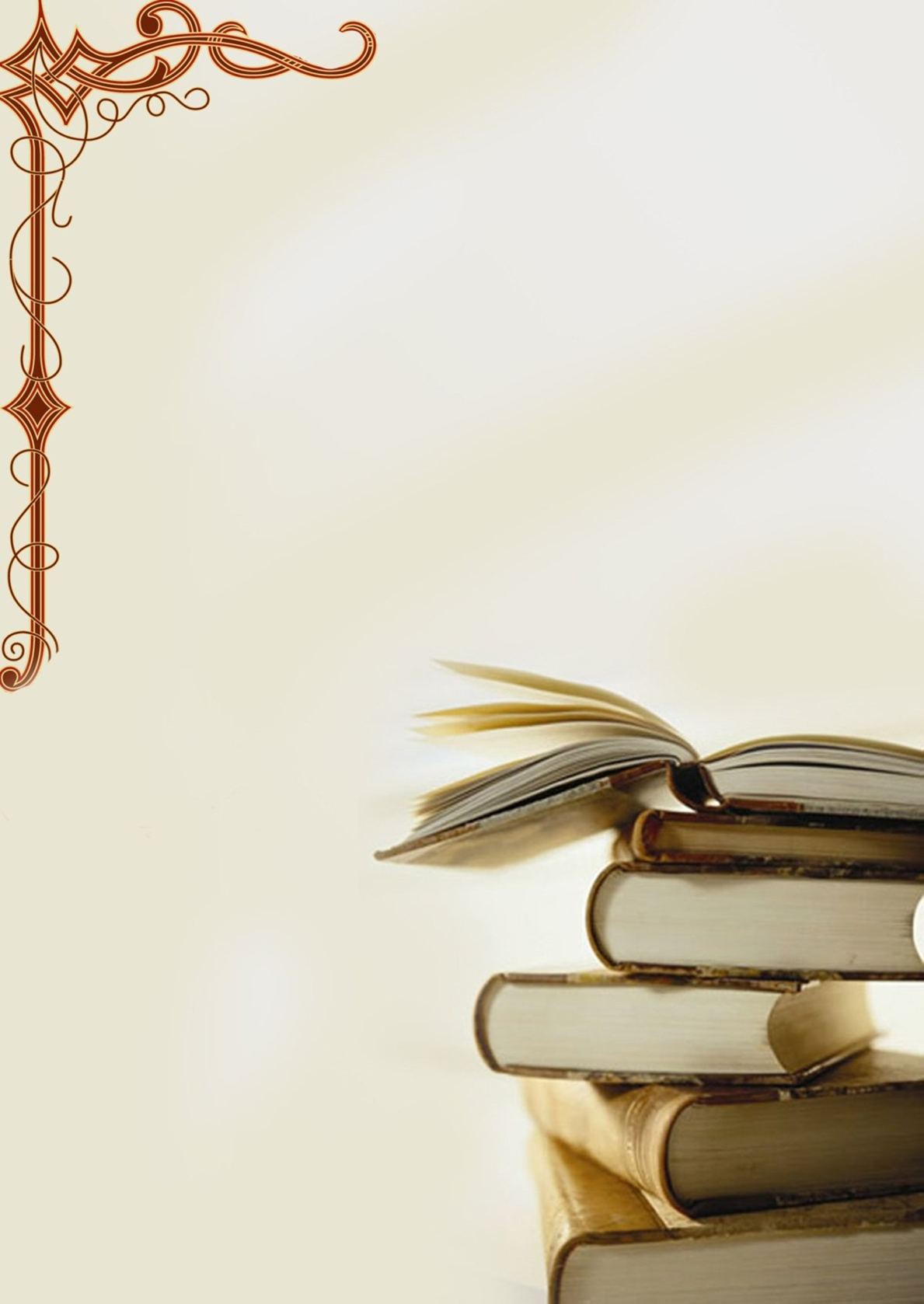 ДОДАТОКСЛОВНИК ТРУДНОЩІВ УКРАЇНСЬКОЇ МОВИ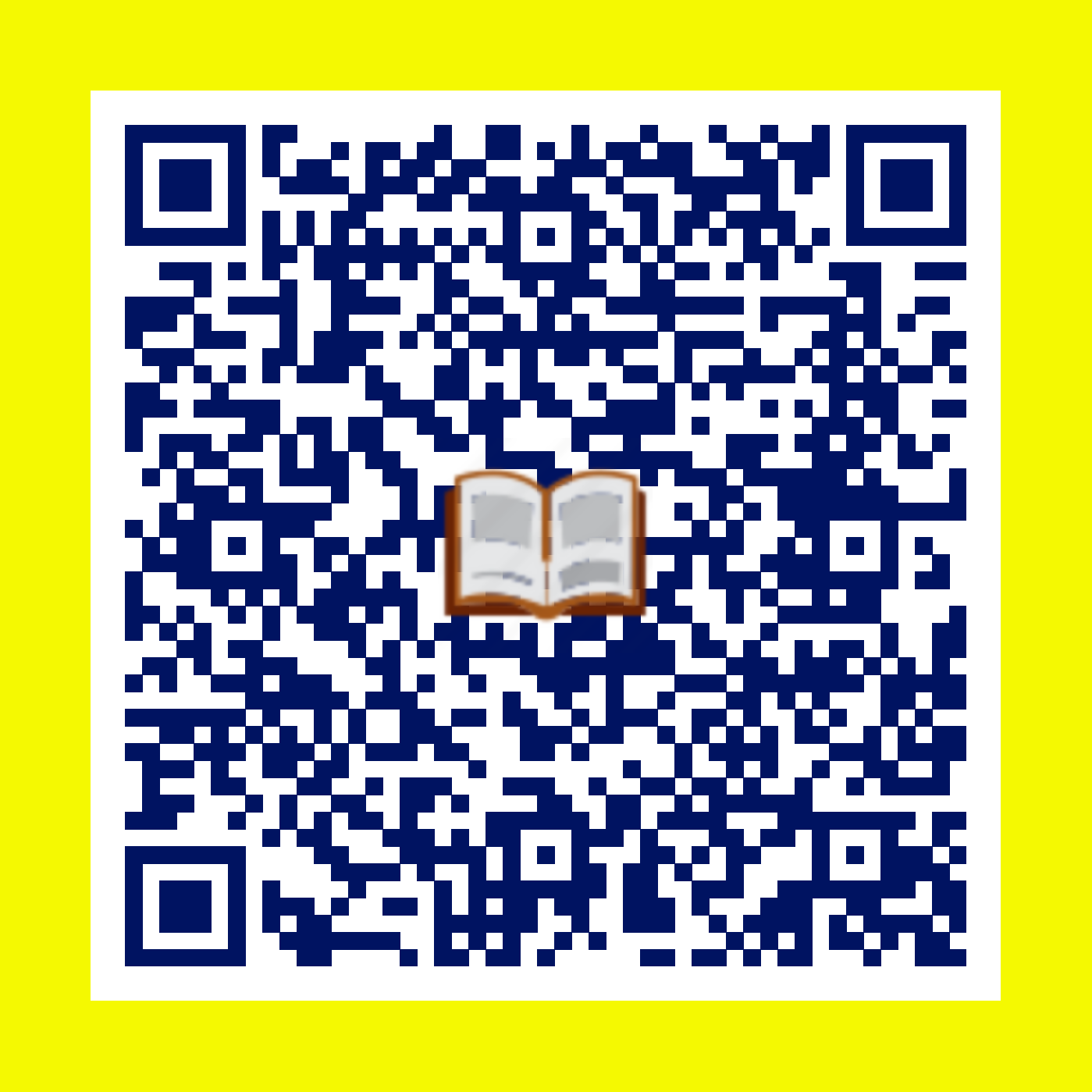 ВИСНОВКИСучасні здобувачі освіти повинні поєднувати набуті знання з уміннями застосовувати їх у повсякденному житті та професійній діяльності. Від комунікативних здібностей особистості, здатності висловити власне бачення переважно залежить успішність як самої особистості, так і реалізація творчих задумів, упровадження інноваційних ідей і винаходів у життя. Необхідною умовою формування соціально активної та духовно багатої особистості є опанування мови як засобу спілкування. Нині в освітній діяльності утверджується ідея практичної спрямованості курсу української мови. Це активізує мовленнєву діяльність студентів, оскільки виховання особистості, яка гармонійно поєднує освіченість, професіоналізм, креативність, високу духовність та моральність, неможливо здійснювати без опанування рідної мови й мовлення, підпорядкування роботи над мовною теорією інтересам мовленнєвого розвитку здобувачів освіти.У контексті сучасних вимог випускники освітнього закладу мають оволодіти ґрунтовними теоретичними знаннями, сформувати стійкі вміння і навички, набути творчих якостей, виробити критичне мислення, здатність до продуктивної комунікації. Оскільки базовим складником комунікації є текст, особливої ваги набуває текстотворча діяльність (окремі дослідники корелюють атрибутив «текстотворча» з «текстотвірна», «текстова»). Уміння створювати (від «творча діяльність») тексти (усні чи письмові) є показником мовної культури особистості, її моральності, внутрішньої та зовнішньої краси.Комунікативна лінія є провідною в навчанні української мови. Тому важливість обізнаності з основними засадами тексту та його категоріями, уміння вільно орієнтуватися в текстах різної стильової та часової належності, оперувати різними лексичними шарами на сучасному етапі розвитку суспільства не викликає сумнівів. Нині здобувач освіти має у своїй діяльності спиратися на вільне володіння національною мовою, що не можливе без знання основних положень текстоутворювальної діяльності та сформованих умінь текстотворення. Аналізуючи структуру моделі освітньої діяльності здобувачів освіти, ми з’ясували, що основою всіх її складників є текст як головний компонент навчання, отже, текстова діяльність є провідною. У процесі вивчення основ тексту вони повинні оволодіти вміннями аналізу основних складників тексту, застосовувати отримані знання під час створення власних творів різних типів та жанрів. Уміння створювати текст («завдання відкритої форми з розгорнутою відповіддю», або «власного висловлення», або «твору») є обов’язковим складником роботи з української мови, української мови і літератури на зовнішньому незалежному оцінюванні. Це завдання оцінюють 20-ма балами (12 – зміст, 8 – мовленнєве оформлення), що суттєво впливає на загальний результат випускників. Досвід доводить, що учасники ЗНО нехтують підготовкою до написання твору-роздуму, тому понад 50% із них припускаються помилок під час написання власного висловлення й отримують  за це завдання низькі бали.Окрім того, інтелектуальні змагання з української мови і літератури (олімпіада, Міжнародний конкурс з української мови імені Петра Яцика, Міжнародний мовно-літературний конкурс для учнівської та студентської молоді імені Тараса Шевченка, Всеукраїнський конкурс літературної творчості тощо) передбачають обов’язкове завдання – створення аргументованих текстів (есе, твір-роздум, нарис тощо). Зважаючи на це, пропонуємо теоретичний матеріал і практичні завдання з метою формування вмінь створювати аргументовані тексти, зокрема, власне висловлення, есе, нарис. Перший блок забезпечує теоретичну підготовку з основ текстотворення (власне висловлення, есе, нарис). Другий – практичний, який містить вправи та завдання різного характеру й орієнтовну тематику текстів. Головна мета запропонованих матеріалів – допомогти здобувачеві освіти оволодіти вміннями текстотворення, навчитися систематизувати дібраний матеріал, успішно підготуватися до зовнішнього незалежного оцінювання.Матеріали публікації сприятимуть формуванню в здобувачів освіти умінь створювати твори різних жанрів, будувати текст за алгоритмом, визначати опорні поняття, моделювати частини твору, осмислено підходити до роботи під час відпрацювання алгоритму викладу думки.ПЕРЕЛІК ВИКОРИСТАНИХ ЛІТЕРАТУРНИХ І ДОКУМЕНТАЛЬНИХ ДЖЕРЕЛАндрієць О. М. Методика опрацювання науково-навчальних текстів у старших класах з поглибленим вивченням української мови: автореф. дис. канд. пед. наук: 13.00.02 / Херсонський державний університет. Херсон, 2007.  22 с.     Балаклицький М.А. Есе як художньо-публіцистичний жанр: Методичні матеріали для студентів зі спеціальності «Журналістика. Харків: ХНУ імені В. Н. Каразіна, 2007. 74 с.Білоусенко П. І. Проблемно-ситуативні завдання у підручнику з української мови. Українська мова й література в середніх школах, гімназіях, ліцеях та колегіумах. 2000. № 3. С. 151–152.Божко О. Компетентнісний підхід до формування навичок роботи з текстом у школярів на уроках української мови. Вісн. Прикарпат. нац. ун-ту. Серія: Педагогіка. 2013. Вип. ХLVIII. С. 96–101.Головащук С. І. Словник-довідник з українського літературного слововживання. Київ: Наукова думка. 2004. 448 с.Голуб Н. Б. Теоретико-методичні засади навчання риторики у вищих    педагогічних навчальних закладах: автореф. дис. докт. пед. наук: 13.00.02 / Нац. пед. ун-т ім. М. П. Драгоманова. Київ, 2009. 36 с.Грона Н. В. Власне висловлення: змістовий, мовний, композиційний аспекти. Матеріали ІІ  Міжрегіональної  наук.-практ.  конференції педагогічних, науково-педагогічних працівників та студентів, м. Чернігів, 21 лютого 2020 р. Ніжин: НДУ ім. М. Гоголя. 2020. С. 18–21.Грона Н. В. Есе як комунікативна форма тексту в системі текстотворчих умінь учнів молодшого шкільного віку. Наукові записки : зб. наук. праць. РВВ КДПУ ім. В. Винниченка. Серія: проблеми методики фізико-математичної і технологічної освіти. 2017. Випуск 11. С. 138–141.Дроздовський Д. І.,  Гримашевич Г. І. , Калинич О. В., Кузьмич О. О., Приходько О. Ю. Практичні рекомендації з підготовки до ІV етапу Всеукраїнської учнівської олімпіади з української мови та літератури. Харків: Соняшник, 2017. 69 с.Загнітко А. П. Лінгвістика тексту: Теорія і практикум : наук.-навч. посіб. Донецьк : Юго-Восток. 2007. 313 с. Кратасюк Л. М. Функціонально-змістові типи мовлення як виразник текстової категорії інформативності. Вісник Житомирського державного університету імені Івана Франка. 2012. Вип. 66.  С. 215-218.Кулик О. Д. Пріоритетність текстоцентричного підходу до навчання української мови в загальноосвітній школі. Теоретична і дидактична філологія: зб. наук. праць. Переяслав-Хмельницький: ФОП Лукашевич. 2013. Вип. 15. С. 38–48. Літературознавча енциклопедія: У двох томах. Т. 1 / Авт.-уклад. Ю.І.Ковалів. К: ВЦ «Академія», 2007. 608 с.Мацько Л. І. Текст як об’єкт лінгводидактики в аспекті проблем мовної освіти. Вісн. Черкас. ун-ту. Серія «Педагогічні науки». 2004. Вип. 54. С. 10. Методичні рекомендації щодо викладання української мови у 2020-2021 навчальному році. URL: https://mon.gov.ua/ua/npa/shodo-metodichnih-rekomendacij-pro-vikladannya-navchalnih-predmetiv-u-zakladah-zagalnoyi-serednoyi-osviti-u-20202021-navchalnomu-roci.  (дата звернення: 16.12.2020).Молочко С.Р. Методичні рекомендації з підготування учнів до інтелектуальних змагань. У двох частинах. – Частина І. Українська мова  Українська мова та література в школі. Спецвипуск. Редакційний відділ ЧОІППО імені К.Д. Ушинського. 2020. №65. 55 с.Молочко С.Р. Специфіка підготовки старшокласників до ЗНО з української мови й літератури на базі вищих навчальних закладів. Компетентісна парадигма розвитку мовної освіти у середній і вищій школах: сучасні виклики: збірник матеріалів Всеукраїнської  науково-практичної конференції (м. Чернігів, 22-23 лютого 2013 р.) / за ред.канд.пед.наук, доцента В. П. Іванишиної. Чернігів: Черніг. держ. технол. ун-т. 2013. С. 223–228.Пономарів О. Міжмовні стосунки в сучасній Україні. Дискусія українських педагогів навколо питань запровадження компетентнісного підходу в українській освіті. Компетентнісний підхід у сучасній освіті. Світовий підхід та українські перспективи/за ред. О. В. Овчарук. Київ, 2004. 111 с.Радзієвська Т. В. Текст як засіб комунікації; відп. ред. М. М. Пещак. [2-е вид., стереот.]. Київ : НАН України; Інститут мови, 1998. 194 с.Серажим К. С. Текстознавство : підручник. Київ : Київ. ун-т, 2008. 527 с. Сисоєва С. О. Підготовка вчителя до формування творчої особистості учня. Київ : Поліграфкнига, 1996. 406 с.Статівка В. І. Взаємозв'язане навчання видів мовленнєвої діяльності учнів основної школи в процесі підготовки та створення текстів: автореф. дис. д-ра пед. наук: 13.00.02 /Нац. пед. ун-т ім. М. П. Драгоманова. Київ: НПУ ім. М. Драгоманова, 2006. 40 с. Стишов О. Як змінюється лексикон сучасної української періодики? Укр. мова: наук.-теорет. журн. Ін-ту укр. мови НАН України. 2011. № 4. С. 132 –136.Янко Ж. Проблема інтерпретації тексту: автор – читач – епоха. Людинознавчі студії : зб. наук. праць Дрогоб. держ. пед. ун-ту ім. Івана Франка / гол. ред. Т. Біленко. Дрогобич: Вимір, 2001. Вип. ІІІ. С. 113–122.Ярмолюк А.В. Текст як засіб розвитку комунікативних умінь учнів 5-х класів. Укр.мова і літ. в школі. 2005. № 7. С. 15-18. КОНКУРС «Педагогічний ОСКАР – 2023»НОМІНАЦІЯ. «Інноваційні підходи до організації практичної підготовки здобувачів освіти закладу фахової передвищої освіти»ГАЛУЗЬ ЗНАНЬ  12 – Інформаційні технології                                                      27 – Транспорт14 – Електрична інженерія05 – Соціальні та поведінкові науки СПЕЦІАЛЬНІСТЬ 122 – Комп’ютерні науки123 – Комп’ютерна інженерія          051 – Економіка 274 – Автомобільний транспорт 275 – Транспортні технології (на автомобільному транспорті) 141 – Електроенергетика, електротехніка та електромеханікаОсобливості змістуВ основу покладено міркування автора з приводу побаченого, прочитаного або пережитого особисто. Розкриваємо погляди автора – його світогляд, думки, почуття, ідеї, моральні (етичні, громадянські тощо) цінності. Над усе цінуємо самостійність й оригінальність, парадоксальність думок. Особливості композиціїКомпозиція довільна, послідовність викладу спричинена логікою авторських міркувань. Обов’язковою є аргументованість і переконливість. У тексті проводимо паралелі, добираємо аналогії, використовуємо асоціації. Філософські роздуми поєднуємо з авторською емоційною оцінкою подій або явищ. Особливості стилюСтиль – художній або публіцистичний. Емоційності, експресивності, яскравої образності досягаємо вживанням метафор, порівнянь, алегоричних і притчевих образів, символів. Обов’язковою є коректність у висловленні дискусійних думок. Особливості мовиІнтонація розмовна (безпосередність, невимушеність вислову). Допускаємо розмовну лексику, щоб створити враження «живої бесіди» із читачем.Уживання неповних речень, питальних та окличних конструкцій, риторичних звертань, запитань, тверджень. Афористичність.  Головна вимога – індивідуальність авторського стилю. ЗаголовокЗаголовок не перебуває в прямій залежності від змісту, він може пояснювати, що стало поштовхом до авторських роздумів, передавати почуття, настрій автора тощо. Він повинен привертати увагу читачів, спонукати до прочитання, розкривати тему й хоча б частково зміст тексту. Заголовок-запитання – текст-відповідь, — це ще один продуктивний тип заголовків. Єдина умова, у тексті має бути хоча б спроба знайти цю відповідь.ВільнеФормальнеОзнаки:Ознаки:обсяг 120-200 слівлогічна організація структури: наявність відповідних компонентів (теза, аргументи, приклади, оцінювальні судження, висновок);ґрунтовність викладу;наявність позиції автора.Критерії оцінювання змісту есеВимоги до оцінювання навчальних досягнень змістуКіль-кість балів за змістКритерії оцінювання мовного оформлення есеКритерії оцінювання мовного оформлення есеКритерії оцінювання мовного оформлення есеКритерії оцінювання мовного оформлення есеКритерії оцінювання мовного оформлення есеКритерії оцінювання змісту есеВимоги до оцінювання навчальних досягнень змістуКіль-кість балів за змістОрфографічні, пунктуаційні помилкиЛексичні, граматич-ні,стиліс-тичні помилкиЛексичні, граматич-ні,стиліс-тичні помилкиЛексичні, граматич-ні,стиліс-тичні помилкиКількість балів за мовне оформленняПобудованому учнем (ученицею) тексту бракує зв'язності й цілісності, урізноманітнення потребує лексичне та граматичне оформлення роботи; теза не відповідає запропонованій темі; не наведено жодного аргументу.113 і більше9-10 і більше9-10 і більше9-10 і більше1Побудоване учнем (ученицею) висловлення характеризується фрагментарністю, думки викладаються на елементарному рівні; потребує збагачення й урізноманітнення лексика і граматична будова мовлення; теза не відповідає за пропонованій темі; наведені аргументи не є доречними; прикладу немає або він не є доречним.2129-10 і більше9-10 і більше9-10 і більше2Учневі (учениці) слід працювати над виробленням умінь послідовніше й чіткіше викладати власні думки, дотримуватися змістової та стилістичної єдності висловлення, потребує збагачення та урізноманітнення лексика й граматична будова висловлення; теза частково відповідає запропонованій темі; наведений аргумент не випливає з тези; приклад не є доречним; висновок сформульовано нечітко. 3119-109-109-103Висловлення учня (учениці) за обсягом складає дещо більше половини від норми й характеризується певною завершеністю, зв’язністю; чіткіше мають розрізнюватися основна та другорядна інформація; висновок лише частково відповідає тезі або не пов’язаний з аргументами; є недоліки за сімома показниками: посереднє розуміння теми; порушення послідовності побудови твору; рівень словникового запасу нижче середнього; відносна стильова єдність твору; не сформульовано вправно тезу; наведено один аргумент. 49-107-87-87-84За обсягом робота учня (учениці) наближається до норми, загалом є завершеною, тему значною мірою розкрито; не сформульовано вправно тезу; наведено один аргумент; приклад непереконливий; висновок лише частково відповідає тезі, не пов’язаний з аргументом та прикладом; трапляються недоліки за низкою показників (до шести): роботі властива поверховість висвітлення теми, не простежується основна думка, відносно струнка побудова твору, середній рівень словникового запасу, бракує стильової єдності. 57-87-87-87-85За обсягом висловлення учня (учениці) сягає норми, його тема розкривається, виклад загалом зв’язний; учень (учениця) наводить один доречний аргумент; наводить непереконливий приклад; висновок лише частково відповідає тезі або не пов’язаний з аргументами та прикладами; робота характеризується недоліками за п’ятьма показниками: помітний її репродуктивний характер, відсутня самостійність суджень, їх аргументованість, добір слів не завжди вдалий, учень (учениця) неточно добирає слова й синтаксичні конструкції.65-67-87-87-86Учень (учениця) самостійно створює достатньо повний, зв’язний, з елементами самостійних суджень текст, формулює тезу, яка відповідає запропонованій темі; наводить один доречний аргумент; вдало добирає лексичні засоби; висновок відповідає запропонованій темі; у роботі є недоліки (до чотирьох): відхилення від теми, порушення послідовності її викладу; висловлювання не завжди конкретне, просторовий виклад міркувань, не підкріплених фактичним матеріалом, нелогічне розташування абзаців, переходи між ними не є вмотивованими; основна думка не арґументується. 746667Учень (учениця) самостійно будує достатньо повне, осмислене висловлення, загалом ґрунтовно висвітлює тему, формулює тезу, що відповідає запропонованій темі; наводить один доречний аргумент; приклад не конкретизований; висновок відповідає запропонованій темі; трапляються недоліки за трьома показниками: невміння пов’язати предмет обговорення із сучасністю, не добирає переконливі докази для обґрунтування певного явища, відносне багатство словникового запасу, робота не відзначається різноманітністю та чіткістю слововживання. 835588Учень (учениця) самостійно будує послідовний, повний, логічно викладений текст; формулює тезу, що відповідає запропонованій темі; загалом розкриває тему, висловлює основну думку; наводить один доречний аргумент; вдало добирає лексичні засоби; наводить один доречний приклад; висновок відповідає запропонованій темі; у роботі виявлені недоліки за двома показниками: тезу чітко не сформульовано, відсутність виразної особистісної позиції, належної її аргументації тощо.91+1(негруба)4499Учень (учениця) самостійно будує послідовний, повний текст, ураховує комунікативне завдання, чітко формулює тезу; певним чином аргументує різні погляди на проблему, наводить два доречні й переконливі аргументи, приклади; неординарна побудова твору, робота відзначається багатством словника, граматичною правильністю, дотриманням стильової єдності й виразності тексту, але за одним із критеріїв допущено помилку; висновок відповідає запропонованій темі й випливає зі сформульованої тези, аргументів і прикладів. 101331010Учень (учениця) самостійно будує послідовний, повний текст, ураховує комунікативне завдання; вправно формулює тезу; аргументовано, чітко висловлює власну думку, зіставляє її з думками інших, уміє пов’язати обговорюваний предмет із власним життєвим досвідом, наводить два доречні й переконливі аргументи для обґрунтування тієї чи іншої позиції з огляду на необхідність розв’язувати певні життєві проблеми; приклади конкретизовані; робота відзначається багатством словника, точністю слововживання, стилістичною єдністю, граматичною різноманітністю; висновок відповідає запропонованій темі й випливає зі сформульованої тези, аргументів і прикладів. 111 (негруба)2111111Учень (учениця) самостійно створює яскраве, оригінальне за думкою та оформленням висловлення відповідно до мовленнєвої ситуації; повно, вичерпно висвітлює тему; вправно формулює тезу; аналізує різні погляди на той самий предмет, наводить два доречні аргументи, використовує набуту з різних джерел інформацію для розв’язання певних життєвих проблем; приклади переконливі, конкретизовані; цілісний, послідовний і несуперечливий розвиток думки (логічність і послідовність викладу); висновок відповідає запропонованій темі й органічно випливає зі сформульованої тези, аргументів і прикладів; робота відзначається багатством слововживання та художньою цінністю.12-1121212Оцінка за есе є середнім арифметичним за зміст і грамотність. Оскільки за есе виставляють одну оцінку, то запис у роботах матиме такий вигляд:наприклад: 3 - 2 : «9»МО - 3 - 7: «7» = 8 балівОцінюючи мовне оформлення есе,  беруть до уваги наявність:орфографічних і пунктуаційних помилок, які підраховують сумарно, без диференціації (перша позиція);лексичних, граматичних і стилістичних помилок (друга позиція).Під час виведення єдиної оцінки за есе до кількості балів, набраних за зміст роботи, додають кількість балів за мовне оформлення, а їхня сума ділиться навпіл.Якщо частка не є цілим числом, то її округлюють у бік більшого числа (на користь учня). «Негрубі» помилки:винятки з усіх правил;написання великої літери в складних власних найменуваннях;написання разом і окремо префіксів у прислівниках, утворених від іменників з прийменниками;випадки, що вимагають розрізнення не і ні (у сполученнях не хто інший, як..., не що інше, як..., ніхто інший не..., ніщо інше не,..);заміна одного розділового знака іншим.Оцінка за есе є середнім арифметичним за зміст і грамотність. Оскільки за есе виставляють одну оцінку, то запис у роботах матиме такий вигляд:наприклад: 3 - 2 : «9»МО - 3 - 7: «7» = 8 балівОцінюючи мовне оформлення есе,  беруть до уваги наявність:орфографічних і пунктуаційних помилок, які підраховують сумарно, без диференціації (перша позиція);лексичних, граматичних і стилістичних помилок (друга позиція).Під час виведення єдиної оцінки за есе до кількості балів, набраних за зміст роботи, додають кількість балів за мовне оформлення, а їхня сума ділиться навпіл.Якщо частка не є цілим числом, то її округлюють у бік більшого числа (на користь учня). «Негрубі» помилки:винятки з усіх правил;написання великої літери в складних власних найменуваннях;написання разом і окремо префіксів у прислівниках, утворених від іменників з прийменниками;випадки, що вимагають розрізнення не і ні (у сполученнях не хто інший, як..., не що інше, як..., ніхто інший не..., ніщо інше не,..);заміна одного розділового знака іншим.Оцінка за есе є середнім арифметичним за зміст і грамотність. Оскільки за есе виставляють одну оцінку, то запис у роботах матиме такий вигляд:наприклад: 3 - 2 : «9»МО - 3 - 7: «7» = 8 балівОцінюючи мовне оформлення есе,  беруть до уваги наявність:орфографічних і пунктуаційних помилок, які підраховують сумарно, без диференціації (перша позиція);лексичних, граматичних і стилістичних помилок (друга позиція).Під час виведення єдиної оцінки за есе до кількості балів, набраних за зміст роботи, додають кількість балів за мовне оформлення, а їхня сума ділиться навпіл.Якщо частка не є цілим числом, то її округлюють у бік більшого числа (на користь учня). «Негрубі» помилки:винятки з усіх правил;написання великої літери в складних власних найменуваннях;написання разом і окремо префіксів у прислівниках, утворених від іменників з прийменниками;випадки, що вимагають розрізнення не і ні (у сполученнях не хто інший, як..., не що інше, як..., ніхто інший не..., ніщо інше не,..);заміна одного розділового знака іншим.Оцінка за есе є середнім арифметичним за зміст і грамотність. Оскільки за есе виставляють одну оцінку, то запис у роботах матиме такий вигляд:наприклад: 3 - 2 : «9»МО - 3 - 7: «7» = 8 балівОцінюючи мовне оформлення есе,  беруть до уваги наявність:орфографічних і пунктуаційних помилок, які підраховують сумарно, без диференціації (перша позиція);лексичних, граматичних і стилістичних помилок (друга позиція).Під час виведення єдиної оцінки за есе до кількості балів, набраних за зміст роботи, додають кількість балів за мовне оформлення, а їхня сума ділиться навпіл.Якщо частка не є цілим числом, то її округлюють у бік більшого числа (на користь учня). «Негрубі» помилки:винятки з усіх правил;написання великої літери в складних власних найменуваннях;написання разом і окремо префіксів у прислівниках, утворених від іменників з прийменниками;випадки, що вимагають розрізнення не і ні (у сполученнях не хто інший, як..., не що інше, як..., ніхто інший не..., ніщо інше не,..);заміна одного розділового знака іншим.Оцінка за есе є середнім арифметичним за зміст і грамотність. Оскільки за есе виставляють одну оцінку, то запис у роботах матиме такий вигляд:наприклад: 3 - 2 : «9»МО - 3 - 7: «7» = 8 балівОцінюючи мовне оформлення есе,  беруть до уваги наявність:орфографічних і пунктуаційних помилок, які підраховують сумарно, без диференціації (перша позиція);лексичних, граматичних і стилістичних помилок (друга позиція).Під час виведення єдиної оцінки за есе до кількості балів, набраних за зміст роботи, додають кількість балів за мовне оформлення, а їхня сума ділиться навпіл.Якщо частка не є цілим числом, то її округлюють у бік більшого числа (на користь учня). «Негрубі» помилки:винятки з усіх правил;написання великої літери в складних власних найменуваннях;написання разом і окремо префіксів у прислівниках, утворених від іменників з прийменниками;випадки, що вимагають розрізнення не і ні (у сполученнях не хто інший, як..., не що інше, як..., ніхто інший не..., ніщо інше не,..);заміна одного розділового знака іншим.Оцінка за есе є середнім арифметичним за зміст і грамотність. Оскільки за есе виставляють одну оцінку, то запис у роботах матиме такий вигляд:наприклад: 3 - 2 : «9»МО - 3 - 7: «7» = 8 балівОцінюючи мовне оформлення есе,  беруть до уваги наявність:орфографічних і пунктуаційних помилок, які підраховують сумарно, без диференціації (перша позиція);лексичних, граматичних і стилістичних помилок (друга позиція).Під час виведення єдиної оцінки за есе до кількості балів, набраних за зміст роботи, додають кількість балів за мовне оформлення, а їхня сума ділиться навпіл.Якщо частка не є цілим числом, то її округлюють у бік більшого числа (на користь учня). «Негрубі» помилки:винятки з усіх правил;написання великої літери в складних власних найменуваннях;написання разом і окремо префіксів у прислівниках, утворених від іменників з прийменниками;випадки, що вимагають розрізнення не і ні (у сполученнях не хто інший, як..., не що інше, як..., ніхто інший не..., ніщо інше не,..);заміна одного розділового знака іншим.Оцінка за есе є середнім арифметичним за зміст і грамотність. Оскільки за есе виставляють одну оцінку, то запис у роботах матиме такий вигляд:наприклад: 3 - 2 : «9»МО - 3 - 7: «7» = 8 балівОцінюючи мовне оформлення есе,  беруть до уваги наявність:орфографічних і пунктуаційних помилок, які підраховують сумарно, без диференціації (перша позиція);лексичних, граматичних і стилістичних помилок (друга позиція).Під час виведення єдиної оцінки за есе до кількості балів, набраних за зміст роботи, додають кількість балів за мовне оформлення, а їхня сума ділиться навпіл.Якщо частка не є цілим числом, то її округлюють у бік більшого числа (на користь учня). «Негрубі» помилки:винятки з усіх правил;написання великої літери в складних власних найменуваннях;написання разом і окремо префіксів у прислівниках, утворених від іменників з прийменниками;випадки, що вимагають розрізнення не і ні (у сполученнях не хто інший, як..., не що інше, як..., ніхто інший не..., ніщо інше не,..);заміна одного розділового знака іншим.БалиПоказники оцінювання12-10 Зміст викладено послідовно. Тема розкрита завдяки релевантним (правильно дібраним) ідеям, повноті й достовірності інформації.Вступ повний, ефективний, привертає увагу до теми.Абзаци розташовані в логічному порядку розвитку теми.Кожна окрема думка розкрита в окремому абзаці.Використані спеціальні вирази для забезпечення плавного переходу від одного абзацу до наступного.Досягнута повнота й ефективність висновку.Немає відхилень від основної теми.Досягнута стильова єдність і виразність тексту. Словник відповідає змісту теми.Робота відзначається багатством словника, точністю слововживання, різноманітністю використаних морфологічних категорій і синтаксичних конструкцій.9-7Є незначні порушення послідовності викладу думок.Тема розкрита завдяки в основному правильно дібраним ідеям.Інформація повна й достовірна.Вступ, висновки й зміст в основному ефективні  та достовірні, але єокремі відхилення й неточності.Немає відхилень від основної теми. Стиль роботи відзначається єдністю й достатньою виразністю. Лексичний та граматичний склад мовлення в цілому досить різноманітний..6-4Порушена послідовність викладу думок в окремих частинах роботи, відсутній  зв’язок між ними. Тему розкрито.Інформація достовірна, але не повна.Порушено релевантність. Є відхилення від основної теми. Немає стильової єдності  тексту.Бідний словниковий запас й одноманітні синтаксичні конструкції, трапляється неправильне слововживання.3-1Порушена послідовність викладу думок в усіх частинах роботи,відсутній зв’язок між ними. Тема не розкрито.Подана інформація не відповідає темі.Ідеї не релевантні.Багато відхилень від основної теми. Порушено стильову єдність тексту.Дуже бідний словниковий запас, робота написана короткими однотипними реченнями зі слабко вираженим зв’язком між ними, часто трапляється неправильне слововживання.  КритерійЗмістовий вияв і композиційне оформлення критеріюБали1. ТезаУчасник вправно формулює тезу, яка презентує його власну позицію21. ТезаУ роботі немає вправного формулювання тези, але є речення і ключові слова, що доносять власний погляд учасника на обговорювану проблему11. ТезаУчасник не формулює тези або формулює тезу, яка не відповідає запропонованій темі02. АргументиУчасник наводить принаймні два доречні й переконливі аргументи22. АргументиУчасник наводить принаймні один доречний аргумент.Аргументи дублюють один одного, у другому аргументі перефразовано зміст першого.Один з аргументів не є доречним стосовно сформульованої тези12. АргументиУчасник не наводить жодного аргументу, або наведені аргументи не є доречними03а. Приклад із літератури чи інших видів мистецтваОдин з аргументів підкріплено принаймні одним розгорнутим, добре поясненим прикладом з художньої літератури чи іншого виду мистецтва23а. Приклад із літератури чи інших видів мистецтваНемає мотивації наведення прикладу.Приклад не конкретизований через художній образ.У прикладі є фактичні помилки13а. Приклад із літератури чи інших видів мистецтваПрикладу з літератури чи інших видів мистецтва немає, або він не є доречним03б. Приклад, що є випадком із життя або історичною подієюУчасник наводить принаймні один доречний приклад із власного життя або подію з історії чи суспільно-політичного життя, що є конкретною, локалізованою в часі та просторі23б. Приклад, що є випадком із життя або історичною подієюНемає мотивації наведення такого прикладу; він не конкретизований; у ньому є фактичні помилки13б. Приклад, що є випадком із життя або історичною подієюПрикладу з історії, суспільно-політичного чи власного життя немає, або він не є доречним04. Логічність, послідовністьВисловлення демонструє зосередженість на запропонованій проблемі, цілісний, послідовний і несуперечливий розвиток думки (логічність і послідовність викладу)24. Логічність, послідовністьУ роботі є порушення логічності, цілісності, послідовності й несуперечливості розвитку думки14. Логічність, послідовністьЛогіки викладу, цілісності, послідовності й несуперечливості розвитку думки немає05. ВисновокВисновок відповідає запропонованій темі й органічно пов’язаний із тезою, аргументами й прикладами25. ВисновокВисновок лише частково відповідає тезі або лише частково пов’язаний з аргументами та прикладами15. ВисновокВисновку немає; висновок не відповідає сформульованій у власному висловленні тезі; висновок не пов’язаний з аргументами та прикладами0КритерійКількість помилокБали6а. Орфографія та пунктуація0–146а. Орфографія та пунктуація2–636а. Орфографія та пунктуація7–1126а. Орфографія та пунктуація12–1616а. Орфографія та пунктуація17 і більше0КритерійКількість помилокБали6б. Лексика, граматика та стилістика0–146б. Лексика, граматика та стилістика2–436б. Лексика, граматика та стилістика5–726б. Лексика, граматика та стилістика8–1016б. Лексика, граматика та стилістика11 і більше0ТАБЛИЦЯ ОЦІНЮВАННЯ ВЛАСНОГО ВИСЛОВЛЕННЯ (20 БАЛІВ)ТАБЛИЦЯ ОЦІНЮВАННЯ ВЛАСНОГО ВИСЛОВЛЕННЯ (20 БАЛІВ)ТАБЛИЦЯ ОЦІНЮВАННЯ ВЛАСНОГО ВИСЛОВЛЕННЯ (20 БАЛІВ)ТАБЛИЦЯ ОЦІНЮВАННЯ ВЛАСНОГО ВИСЛОВЛЕННЯ (20 БАЛІВ)ТАБЛИЦЯ ОЦІНЮВАННЯ ВЛАСНОГО ВИСЛОВЛЕННЯ (20 БАЛІВ)ТАБЛИЦЯ ОЦІНЮВАННЯ ВЛАСНОГО ВИСЛОВЛЕННЯ (20 БАЛІВ)ТАБЛИЦЯ ОЦІНЮВАННЯ ВЛАСНОГО ВИСЛОВЛЕННЯ (20 БАЛІВ)ТАБЛИЦЯ ОЦІНЮВАННЯ ВЛАСНОГО ВИСЛОВЛЕННЯ (20 БАЛІВ)ТАБЛИЦЯ ОЦІНЮВАННЯ ВЛАСНОГО ВИСЛОВЛЕННЯ (20 БАЛІВ)ТАБЛИЦЯ ОЦІНЮВАННЯ ВЛАСНОГО ВИСЛОВЛЕННЯ (20 БАЛІВ)ТАБЛИЦЯ ОЦІНЮВАННЯ ВЛАСНОГО ВИСЛОВЛЕННЯ (20 БАЛІВ)ТАБЛИЦЯ ОЦІНЮВАННЯ ВЛАСНОГО ВИСЛОВЛЕННЯ (20 БАЛІВ)ТАБЛИЦЯ ОЦІНЮВАННЯ ВЛАСНОГО ВИСЛОВЛЕННЯ (20 БАЛІВ)ТАБЛИЦЯ ОЦІНЮВАННЯ ВЛАСНОГО ВИСЛОВЛЕННЯ (20 БАЛІВ)ТАБЛИЦЯ ОЦІНЮВАННЯ ВЛАСНОГО ВИСЛОВЛЕННЯ (20 БАЛІВ)ТАБЛИЦЯ ОЦІНЮВАННЯ ВЛАСНОГО ВИСЛОВЛЕННЯ (20 БАЛІВ)ТАБЛИЦЯ ОЦІНЮВАННЯ ВЛАСНОГО ВИСЛОВЛЕННЯ (20 БАЛІВ)ТАБЛИЦЯ ОЦІНЮВАННЯ ВЛАСНОГО ВИСЛОВЛЕННЯ (20 БАЛІВ)ТАБЛИЦЯ ОЦІНЮВАННЯ ВЛАСНОГО ВИСЛОВЛЕННЯ (20 БАЛІВ)ТАБЛИЦЯ ОЦІНЮВАННЯ ВЛАСНОГО ВИСЛОВЛЕННЯ (20 БАЛІВ)ТАБЛИЦЯ ОЦІНЮВАННЯ ВЛАСНОГО ВИСЛОВЛЕННЯ (20 БАЛІВ)ТАБЛИЦЯ ОЦІНЮВАННЯ ВЛАСНОГО ВИСЛОВЛЕННЯ (20 БАЛІВ)ТАБЛИЦЯ ОЦІНЮВАННЯ ВЛАСНОГО ВИСЛОВЛЕННЯ (20 БАЛІВ)ТАБЛИЦЯ ОЦІНЮВАННЯ ВЛАСНОГО ВИСЛОВЛЕННЯ (20 БАЛІВ)ТАБЛИЦЯ ОЦІНЮВАННЯ ВЛАСНОГО ВИСЛОВЛЕННЯ (20 БАЛІВ)ТАБЛИЦЯ ОЦІНЮВАННЯ ВЛАСНОГО ВИСЛОВЛЕННЯ (20 БАЛІВ)ТАБЛИЦЯ ОЦІНЮВАННЯ ВЛАСНОГО ВИСЛОВЛЕННЯ (20 БАЛІВ)ТАБЛИЦЯ ОЦІНЮВАННЯ ВЛАСНОГО ВИСЛОВЛЕННЯ (20 БАЛІВ)ТАБЛИЦЯ ОЦІНЮВАННЯ ВЛАСНОГО ВИСЛОВЛЕННЯ (20 БАЛІВ)ТАБЛИЦЯ ОЦІНЮВАННЯ ВЛАСНОГО ВИСЛОВЛЕННЯ (20 БАЛІВ)ТАБЛИЦЯ ОЦІНЮВАННЯ ВЛАСНОГО ВИСЛОВЛЕННЯ (20 БАЛІВ)ТАБЛИЦЯ ОЦІНЮВАННЯ ВЛАСНОГО ВИСЛОВЛЕННЯ (20 БАЛІВ)ТАБЛИЦЯ ОЦІНЮВАННЯ ВЛАСНОГО ВИСЛОВЛЕННЯ (20 БАЛІВ)1.Теза1.Теза1.Теза2.Аргументи2.Аргументи2.Аргументи2.Аргументи3а.Приклад із літератури чи інших видів мистецтва3а.Приклад із літератури чи інших видів мистецтва3а.Приклад із літератури чи інших видів мистецтва3а.Приклад із літератури чи інших видів мистецтва3а.Приклад із літератури чи інших видів мистецтва3б.Приклад, що є історичним фактом або випадком із життя3б.Приклад, що є історичним фактом або випадком із життя3б.Приклад, що є історичним фактом або випадком із життя3б.Приклад, що є історичним фактом або випадком із життя4.Логічність, послідов-ність4.Логічність, послідов-ність4.Логічність, послідов-ність5.Висновок5.Висновок5.Висновок5.Висновок5.Висновок6а.Орфо-графія та пунктуа-ція6а.Орфо-графія та пунктуа-ція6а.Орфо-графія та пунктуа-ція6а.Орфо-графія та пунктуа-ція6а.Орфо-графія та пунктуа-ція6б.Лексика, граматика та стилістика6б.Лексика, граматика та стилістика6б.Лексика, граматика та стилістика6б.Лексика, граматика та стилістика012201220120012001220120012344012ТезаПрислів’я1. Праця – основа людського життя.  2. Розлука з батьківщиною – велике випробовування для людини.  3. Того, хто живе обманом, рано чи пізно чекає покарання.  4. Діти повинні поважати батьків, піклуватися про них.  5. Зовнішність людини може не відповідати його сутності.1. Неправдою світ пройдеш, та назад не вернешся. 2. Усякому мила своя сторона.  3. Не залишай батька і матері на старості років.  4. Хочеш їсти калачі – не сиди на печі.5. Де руки й охота, там скора робота.   6. І з розумом красти – біди не минути.  7. Терпіння і труд усе перетруть.  8.  Дружна сім'я гори зрушить.9. Личко гарненьке, та розуму небагатенько.  10. Рідна сторона – мати, чужа –мачуха.  11. Праця годує, а лінь псує. 12. Батьківщину, як і батьків, на чужині не знайдеш.13.  Будеш трудиться — будеш кормиться.  14. На чужій стороні і весна не красна.  15. Зустрічають по одягу, проводжають по розуму.  16. Батьківське слово на вітер не мовиться.  17. Не шукай краси – шукай доброти.18.  Без кореня й полин не росте.СЛОВНИК ТРУДНОЩІВ УКРАЇНСЬКОЇ МОВИСЛОВНИК ТРУДНОЩІВ УКРАЇНСЬКОЇ МОВИАААбонемент — абонентАбонемент — абонентАбонемент -  право на регулярне, користування чимось упродовж певного терміну; документ, що надає це право; відділ бібліотеки.Абонент - користувач такого права, документа.Наприклад: театральний абонемент,  абонемент художньої літератури.Наприклад: Абонент перебуває поза зоною досяжності,  абонент (користувач) бібліотеки.Абразивний - абразійнийАбразивний - абразійнийАбразивний - який стосується абразивів — алмазу, корунду, карборунду тощо; виготовлений з них.Абразійний - пов'язаний з абразією — процесом руйнування узбережжя морським прибоєм.Наприклад: абразивний диск, абразивний інструмент, абразивна шкурка, абразивний комбінат, промисловість, абразивний матеріал.Наприклад: абразійний елемент, абразійний процес, абразійна печера, абразійна платформа.Автоматичний - автоматнийАвтоматичний - автоматнийАвтоматичний - самодіючий;             виконуваний без втручання людини; мимовільний.Автоматний - який стосується             апарата, що виконує роботу без участі людини, або автомата як виду зброї.Наприклад: двері зачиняються автоматично,  автоматичне гальмо,         автоматична лінія, автоматичний рух.Наприклад: автоматне виробництво, автоматна черга.Авторитетний — престижнийАвторитетний — престижнийМовна практика засвідчує вживання слова авторитетний переважно у контекстах, що містять позитивну оцінку.Престижний -  такий, що свідчить про престиж або такий, що служить засобом досягнення престижу(часто у використанні слова  знаходимо відтінок зневаги чи іронії.)Наприклад: Авторитетна кандидатура, авторитетний учений, авторитетна думка — це кандидатура, учений, думка, які заслуговують на повагу і довіру.Наприклад: престижний автомобіль, престижні меблі, престижний одяг, престижне знайомство, престижні зв’язки.Адаптація — адоптаціяАдаптація — адоптаціяАдаптація - пристосування організмів, органів чуття до умов існування, до оточення, до нового середовища.Адоптація — усиновлення.Наприклад: Адаптація до високої вологості, адаптація до холоду.Наприклад: Для оформлення адоптації треба зібрати багато документів.Адрес — адресаАдрес — адресаАдрес — письмове вітання з нагоди визначної події.Адреса — позначення місця розташування певної будівлі; напис на конверті, що вказує на місце призначення.Наприклад: скласти адрес у віршовій формі,  отримати вітальний адрес.Наприклад: поштова адреса,  адреса відправника,  надсилати на адресу мешкати за адресою, зворотна адреса.Адресат — адресантАдресат — адресантАдресат — той, кому надсилається, адресується лист; одержував.Адресант — той, хто надсилає листа, відправник листа.Аеродром – аеропортАеродром – аеропортАеродром - комплекс споруд і технічних засобів, призначений для зльоту, посадки, стоянки й               обслуговування літаків, вертольотів та планерів.Аеропорт - велика станція з                                 аеродромом,   обладнаним   для                                          забезпечення регулярних польотів транспортної авіації; повітряний порт.Наприклад: військовий аеродром, польовий аеродром.Наприклад: міжнародний аеропорт, аеропорт Київ «Жуляни».Алмаз – діамантАлмаз – діамантАлмаз - мінерал, що блиском і твердістю перевищує всі інші мінерали; окремий коштовний камінь; осколок цього каменя, що використовується для різання скла чи інших технічних потреб.Діамант(брильянт) - відшліфований і гранований алмаз. Наприклад: кристали алмазу, вуглець існує в природі у вигляді алмазу та графіту.Наприклад: Францишка (бере персня й милується з блиску діаманта): Яка чудова гра! (І. Кочерга). Переливалась веселка, блищало дорогоцінне каміння, грали брильянти (М.Коцюбинський).Альпака – альпакАльпака – альпакАльпака - парнокопитна тварина  родич лами з родини верблюдових з цінним хутром.Альпак - легка тканина з шерсті альпаки, що використовується для шиття одягу в Південній Америці.Наприклад: Альпака мешкає у високогірних районах Південної Америки.Наприклад:  альпаковий пончо.Англія - Велика БританіяАнглія - Велика БританіяАнглія - адміністративно-політична частина Великої Британії, ядро якої займає південь і центр острова Великобританії.Велика Британія - держава в           Західній Європі на Британських островах.Наприклад: збірна Англії по футболу, чемпіонат Англії по футболу.  Наприклад: королева Великої Британії Єлизавета ІІ, залежні території Великої Британії.Антарктика - АрктикаАнтарктика - АрктикаАнтарктика - південна полярна область земної кулі, що включає Антарктиду і прилеглі частини Тихого, Атлантичного та Індійського океанів з островами.Арктика -  північна полярна область земної кулі, що Північний льодовитий океан та прилеглі частини Росії, США, Канади, Норвегії, Фінляндії, Швеції.Наприклад:  Антарктика – батьківщина морського слона.Наприклад: Білий ведмідь  - наймогутніший хижак Арктики.Апеляція - епіляціяАпеляція - епіляціяАпеляція - оскарження ухвали суду до вищої судової інстанції з метою перегляду справи.Епіляція - видалення волосся з лікувальною або косметичною метою.Наприклад: подати апеляцію, розглянути апеляцію.Наприклад: Косметичний салон пропонує епіляцію.Апендикс — апендицитАпендикс — апендицитАпендикс — відросток сліпої кишки.Апендицит — запалення апендикса.Наприклад: болить апендикс, вирізали апендикс.Наприклад: у хворого апендицит напад апендициту.Араб — арапАраб — арапАраб — представник групи народів, що заселяють Передню Азію та Північну Африку, мова — арабська, релігія — переважно іслам. Арап — застаріле: негр.Наприклад: араб по національності.Наприклад: «Арап Петра Великого» (О.С.Пушкин).Аркан - орканАркан - орканАркан - довгий мотузок із зашморгом, яким ловлять тварин тощо                          (у американських ковбоїв - ласо́). Оркан - тропічний циклон, що утворюється в Південній півкулі. Наприклад: Василь на аркані вів жеребця до Псла (Панас Мирний); Влучно кинутий аркан раптом сплутав йому руки, і хлопець звалився на землю, хропучи, як дикий кінь (3.Тулуб).Наприклад: То не осіння люта туча просунеться, то не вітри невгомонні полонинські завиють, це скажений оркан пролетить над його головою (А.Крушельницький).Архівіст — архіваріусАрхівіст — архіваріусАрхівіст — фахівець, спеціаліст з архівної справи, знавець архівної справи, який веде в архіві наукову роботу.Архіваріус — це охоронець архівних матеріалів (в архіві чи якійсь іншій установі) або співробітник, що працює з архівними матеріалами. Отже, архіваріус — це тільки назва посади, а не назва фаху, спеціальності.Наприклад: Опис пам’ятки подано в брошурі досвідченого чеського архівіста, наукового співробітника Народного музею Франтішка Батьги (з журналу).Наприклад: На посаді архіваріуса вона працювала чверть свого життя.Астероїди - стероїдиАстероїди - стероїдиАстероїди - малі планети Сонячної системи.Стероїди - група органічних речовин рослинного й тваринного походження, які часто використовуються як ліки.Наприклад: Щороку вчені відкривають нові астероїди.Наприклад: Стероїди не завжди корисні для спортсменів.Атлантика - АтлантидаАтлантика - АтлантидаАтлантика - Атлантичний океан.Атлантида - за давньою легендою — великий острів в Атлантиці або Середземномор'ї, який зник під водою внаслідок землетрусу.Наприклад: Корабель витримав іспит штормами Атлантики.Наприклад: зникла Атлантида, легенди про Атлантиду.БББавовник — бавовнаБавовник — бавовнаБавовник (російське «хлопчатник») — рослина з насінням, укритим пухнастим волокном, із якого виробляють пряжу.Бавовна (російське «хлопок») — волокно бавовнику, з якого виробляють пряжу і т. ін.; тканина.Наприклад: майка з бавовни, бавовна не подразнює шкіру.Наприклад: олія з бавовнику, плід бавовнику — коробочка.Багатир — богатирБагатир — богатирБагатир — багата людина, багатій.Богатир — оспіваний у фольклорі герой, хоробрий воїн, який вирізнявся надзвичайною силою і відвагою; відважний вояк.Наприклад: сільський багатир (багатій).Наприклад: богатир Ілля Муромець.Багато — чималоБагато — чималоБагато вживається в будь-якому тексті — і в стилістично нейтральному, і в урочистому, публіцистичному виступі, і в звичайній побутовій розмові. Йому синонімічними є слова немало, чимало та ряд інших — експресивних (тобто таких, що увиразнюють якусь оцінку, передають почуття), такі, як: багацько, багатенько, сила, страх, до біса, до лиха і под.Чимало вживається в різних ситуаціях, означаючи поняття кількості, міри, часу.Наприклад: Хто щасливий? Той, хто дає багато, а бере найменше                     (М. Коцюбинський).Наприклад: Чимало літ перевернулось, води чимало утекло (Т. Шевченко). Не все одразу дається, а потроху та помалу, то зробиш користі чимало (прислів’я). Об’єктів екологічної тривоги в Україні набралося чимало (з газет).Базар — ринокБазар — ринокБазар — торгівля продуктами харчування або предметами широкого вжитку на площі чи у спеціально відведеному місці в певні дні тижня; торгівля спеціальними товарами у певні сезони. Ринок — сфера товарного обміну; пропозиція і попит на товари у масштабі світового господарства, країни, окремих районів.Наприклад: міський базар, шкільний базар.Наприклад: чорний ринок, валютний ринок, ринок цінних паперів.Балансир – балансерБалансир – балансерБалансир - переважно двоплечий важіль; регулятор у годинниковому механізмі, який заміняє маятник; жердина для балансування.Балансер - акробат, що виконує акробатичні вправи  на канаті; еквілібрист.Наприклад: бБалансир допомагає акробату пройти по канату.Наприклад: Балансер втратив рівновагу.Баліста – балістикаБаліста – балістикаБаліста - старовинна метальна                  машина.Балістика - наука про рух артилерійських снарядів, ракет, авіабомб, куль тощо.Наприклад: Баліста використовувалась для руйнування оборонних споруд у стародавні часи.Наприклад: фахівець із балістики; знання з балістики допомагають артилеристам.Баня — лазняБаня — лазняБаня — опуклий дах, що має форму півкулі; купол.Лазня — спеціальне приміщення, де паряться і миються.Наприклад: Підійшли ближче, побачили верховини церков — і з золотими банями, і з блакитними  (Панас Мирний).Наприклад: піти до лазні, віник для лазні, митися в лазні.               Басити – басуватиБасити – басуватиБасити - говорити, співати, сміятися басом. Басувати - зводитися на диби; скакати, бігти галопом (переважно про коней). Наприклад: «Я не винуватий, Костянтин Іванович, — басив Жук, — я нічого не чув»(Панас Мирний);  « Ей ти, носатий, купи у мене зайця!» — басив з середини молодий голос (М.Коцюбинський).Наприклад: От ніби перед його очима басували гетьманські коні (І.Нечуй-Левицький); — Попустіть поводи... Дайте волю, нехай басує! (О.Стороженко); Козаки на конях жваво басували (П.Грабовський).Бату́т – бату́таБату́т – бату́таБатут(батуд) - гімнастичний прилад для стрибків — горизонтальна підкидна сітка.Батута - диригентська паличка.Наприклад: Гімнасти стрибали  на батуті. З  2000 - го року стрибки на батуті входять до  програми літніх Олімпійських ігор.  Наприклад: Батуту Станіслава Ростроповича продали з  аукціону.Бідний — бідолашнийБідний — бідолашнийБідний - небагатий, незаможний, убогий.Бідолашний - нещасний, безталанний.Наприклад: бідне селянство.Наприклад: а він, бідолашний, так і не повернувся в Україну.Біль – білльБіль – білльБіль - відчуття фізичного страждання. Білль - у США, Великій Британії тощо — проект закону, що виноситься урядом або членом парламенту.Наприклад: Він аж застогнав від болю (Марко Вовчок).Наприклад: Білль про права від 1789 року закріпив  основні права людини у США.Бір – борБір – борБір - хвойний ліс або мішаний з переважанням сосни; будь-який ліс.Бор - хімічний елемент, відкритий у 1808 році ( №5 періодичної системи елементів).Наприклад: Лісів видно багато: одні зелені соснові бори, другі чорні, стоять, о чімсь шепчуться стиха межи собою, вигріваються до сонця (Т.Бордуляк). Нероздільний, тьмою спаяний, В чорній масі тоне бір (Г.Чупринка).Наприклад: Поверхневе насичення сталевих деталей бором підвищує їх механічні і антикорозійні властивості.Ближній — близькийБлижній — близькийБлижній  - будь-яка людина стосовно іншої (у значенні іменника, з відтінком урочистості, книжності); у значенні «який знаходиться неподалік» не вживається.Близький -  який знаходиться неподалік; дорогий для когось.Наприклад: любити ближньогопослання далеким і ближнім.Наприклад: Близький Схід, близька людина близькі родичі.Блюдо – страваБлюдо – страваБлюдо - широка посудина, в яку кладеться або насипається страва.Страва - продукти, приготовані для вживання.Наприклад: Увійшла Параска, несучи на блюді печену качку (Панас Мирний);Стіл увесь був заставлений тарілками і блюдами з їжею (І. Микитенко)Наприклад: Ми побачили серед подвір'я довгий стіл, рясно             заставлений квітами й стравами                          (С. Журахович).Бобина – бобінаБобина – бобінаБобина - зернина бобу.Бобіна - барабан, котушка для намотування дроту, ниток, канатів, стрічок тощо.Наприклад: Господарка, готуючи страву,  обдивилась кожну бобину, щоб не було пошкоджених.Наприклад: Склад був захаращений бобінами з нитками.Бойлер – бройлерБойлер – бройлерБойлер - пристрій для нагрівання води в системі теплопостачання й гарячого водопостачання. Бройлер - відгодоване на м'ясо курча віком 60—70 днів.Наприклад: Бойлер може замінити центральне гаряче водопостачання.Наприклад: Для вирощування бройлерів потрібне спеціально обладнане приміщення. Борг – обов'язокБорг – обов'язокБорг (російське «долг») — позичене, позичка.Обов'язок (російське « долг, обязанность») — те, чого треба беззастережно дотримуватися, виконувати відповідно до вимог суспільства, оточення, сім'ї або із власного сумління.Наприклад: влазити в борги, зовнішній борг країни, стягати борг.Наприклад: обов'язок перед Батьківщиною, подружній обов'язок.Братство — братерствоБратство — братерствоБратство - група, товариство людей, об'єднаних спільною діяльністю й метою.Братерство - велика дружба, братське єднання.Наприклад: Кирило-Мефодіївське братство члени братства.Наприклад: братерство двох держав дружба й братерство свобода, рівність і братерство.Брифінг — прес-конференціяБрифінг — прес-конференціяБрифінг -  коротка нарада представників преси, на якій викладається позиція уряду з певного питання або позиція, узгоджена сторонами, що беруть участь у міжнародних переговорах, конференціях тощо. Брифінг — це, як правило, коротка інформація для журналістів, що стосується тієї чи іншої теми, без подальшого її обговорення. У ході такої зустрічі можуть бути поставлені тільки конкретні запитання, що дають змогу уточнити певні деталі поданої інформації.Прес – конференція  - зустріч державних, політичних, громадських, наукових діячів із представниками засобів масової інформації для висвітлення питань, що цікавлять широку громадськість.Наприклад: У приміщенні, де працюють постійні комісії Верховної Ради України, відбувся брифінг, присвячений візиту в Україну президента США (з газети).Наприклад: У прес-конференції брали активну участь обидві сторони, тут не тільки заслуховували інформацію, а й ставили запитання, слухали відповіді.Будова — будівляБудова — будівляБудова (російське «строение») - розміщення, взаємне розташування частин чого-небудь; побудова; рідше: синонім до «будівля».Будівля - архітектурна споруда (але новобудова).Наприклад: будова речовини, будова тіла.Наприклад: будівля суду, будівля, оточена садом.Будинок – дімБудинок – дімБудинок - будівля, житлове                     приміщення, приміщення установи. Зокрема слово будинок вживається на позначення державної, громадської або торговельної установи.Дім - квартира, сімейне вогнище, а також родина; люди, які живуть разом, їхнє господарство. Наприклад: будинок спорту.Наприклад: Перед домом  за парканом  стояла дівчина.Буксирувати – буксуватиБуксирувати – буксуватиБуксирувати - тягти за собою або штовхати машину, судно тощо.Буксувати - обертатися, ковзаючись на місці (про колеса).Наприклад: Тягач буксирував легковик із багнюки.Наприклад: Легковик буксував у сніжному заносі. ВВВагання – коливання Вагання – коливання Вагання - неспроможність відразу вирішити щось; роздумування.Коливання – іменник, що походить від дії «коливати»,  «коливатися».Наприклад: Невже не знаєш ти ні муки, ні вагання?(Леся Українка) Здавалось, що вагання, нерішучість, слабість волі та розчаровання були зовсім не доступні для його вдачі (Іван Франко).Наприклад: Я бачу світ пишний і неба сіяння, Долину розкішну, квіток коливання. (Леся Українка); коливання маятника, коливання температури.Вада — порокВада — порокВада (російське «изъян») — фізичний недолік (природжений або який виник унаслідок захворювання); негативна риса чогось; неякісність чогось.Порок (російське « порок») — негативна риса когось, що заслуговує на осуд.Наприклад: вади зору, вада виробу — ламкість, вада вимови.Наприклад: лицемірство - основний його порок.Важливий – ВажнийВажливий – ВажнийВажливий - який має велике, особливе значення. Вживається зі словами: вантаж, виріб, висновок, етап, договір, документ, дослід, завод, засіб, захід, крок, метал, об’єкт, процес, район…Важний - сповнений гідності, поважний, гордий.Наприклад: важливий вантаж для будівництва, важливий засіб досягнення результату.Наприклад: важний генерал, важний професор, важна особа.Вдача — удачаВдача — удачаВдача (російське «нрав») — характер.Удача (російське « удача») — щасливий збіг обставин, успіх (антонім — невдача).Наприклад: весела вдача, лагідна вдача.Наприклад: посміхнулась удача,  Фортуна — богиня удачі.Ведучий — провіднийВедучий — провіднийВедучий (російське «ведущий») — який надає руху, обертання іншій частині механізму; той, хто веде передачу (у значенні іменника).Провідний (російське «ведущий») — найважливіший, головний, якому відводиться головна роль.Наприклад: ведуче колесо, ведучий шків, репліка ведучого.Наприклад: провідний спеціаліст, провідна галузь, виробництва провідна роль.Великий – крупнийВеликий – крупнийВеликий - значний своїми розмірами, величиною(протилежне «малий»).Крупний - такий, що складається з окремих великих частинок. Наприклад: Заняття в школі бізнесу ведуть представники великих американських підприємств. Великий талант, показувати великим (широким) планом, велика буржуазія, велика рогата худоба, велика промисловість.Наприклад: крупне (грубе) зерно, крупний (грубий) пісок.Верес – верескВерес – верескВерес - вічнозелений кущик з дрібним і численним листям та лілово-рожевими квітками. Вереск - пронизливий, різкий крик, виск; різкий звук від тертя металу тощо.Наприклад: Чіпляючись за кущики вересу та верболозу, Бронко спустився вниз до ріки (Ірина Вільде).Наприклад: Жіночий вереск роздирав вуха (М.Коцюбинський).           Пронизливий вереск автомобільної сирени ще не стихав (В.Кучер). Вереск коліс з кожною хвилиною замирав (П.Панч).Верста – верстакВерста – верстакВерста - міра довжини (); назва верстового стовпа, дуже високої             людини (розмовне).Верстак - спеціальний стіл із пристроями для кріплення                 оброблюваних ручним способом дерев'яних або металевих предметів.Наприклад: з версту проїхати, сім верст. Цар Петро І вимахав з коломенську версту (О.Толстой).Наприклад: У шкільній майстерні стояв ряд верстаків.Веслування – гребляВеслування – гребляВеслування – іменник, що походить від дії «веслувати».Гребля - гідротехнічна споруда, що перегороджує річку або інший водотік для створення водосховищ, одержання енергії .Наприклад: У бухті відбувається змагання з плавання та веслування             (М. Трублаїні).Наприклад: Серед села лиснів широкий ставок, чорніла довга гребля (І. Нечуй-Левицький).Наприклад: Гурмани уживають у страву багато кропу, петрушки.Наприклад: Усього так багато, що годі й спожити.Взаємини(стосунки) — зносиниВзаємини(стосунки) — зносиниВзаємини(стосунки)(російське «отношения») — особисті зв'язки між людьми; синонім — взаємини.Зносини — уживається переважно на позначення статевих стосунків.Наприклад: дружні стосунки (взаємини) з однокласниками, особисті стосунки (взаємини).Наприклад: статеві зносини.Виборний — виборчийВиборний — виборчийВиборний (російське «виборный») — прикметник до «вибори»; який стосується виборів.Виборчий (російське                                «избирательный») — прикметник до «виборець» який стосується виборців.Наприклад: виборні органи, виборна посада.Наприклад: виборче право, виборчий бюлетень.Видатний – визначнийВидатний – визначнийВидатний  - значення найвищої ступені позитивної якості (який виділяється серед інших якими-небудь надзвичайними рисами, якостями, властивостями).Визначний  - який має значні (помітні) досягнення в певній галузі. Порівняно зі словом видатний у ньому виявляється дещо менший ступінь позитивної високої оцінки.Наприклад: Христо Ботев — найвидатніший з болгарських революціонерів, поетів і публіцистів національно-визвольної боротьби XIX століття.Наприклад: Після конференції відбулася зустріч учителів із визначними письменниками та художниками області.Виделка — вилкаВиделка — вилкаВиделка (російське «вилка») — столовий прибор.Вилка (російське «вилка») — технічний термін: деталь механізму, приладу, що має роздвоєний кінець.Наприклад: срібні виделки й ложки, виделка для риби.Наприклад: штепсельна вилка, встромити вилку в розетку.Визволення – звільненняВизволення – звільненняВизволення - відвоювання захопленої ворогом території, про допомогу у виході зі скрутного становища.Звільнення – іменник, що походить від дієслова «звільняти» (випускати на волю, позбавляти чогось обтяжливого, вилучати).Наприклад: Зібрав хлопців та й поїхав Із турецької неволі Братів визволяти» (Т. Шевченко). Пропав би був Вівчар. Та визволив Комар(Л. Глібов).Наприклад: звільнення з-під арешту (з-під варти; від податків, від роботи).Викликати — спричинятиВикликати — спричинятиВикликати (російське « вызывать») — гукати кого-небудь кудись, вимагати чи просити прийти кудись; пропонувати взяти участь у змаганні, дуелі тощо; рідше вживається у значенні «призводити до чогось».Спричиняти (російське «вызывать») — призводити до чогось, бути або стати причиною чогось.Наприклад: викликати на дуель,викликати по телефону, викликати до директора.                           Наприклад: спричиняти захворювання, спричинити негативні наслідки.Виключати — вимикатиВиключати — вимикатиВиключати (російське «исключать») — усувати, виводити зі складу якоїсь організації. У значенні «припиняти дію механізму, системи тощо» в українській мові не вживається.Вимикати (російське «выключать») — припиняти дію механізму, системи тощо; переривати зв'язок.Наприклад: виключати зі списків, виключати з університету.                        Наприклад: вимикати телевізор, вимикати світло, вимикати опалення.Виключний — винятковийВиключний — винятковийВиключний (російське                                   «исключительный») — належний лише даній особі, речі; єдиний у своєму роді.Винятковий (російське                 «исключительный») — особливий, незвичайний; не такий, як усі.Наприклад: виключні права на твір, виключна власність держави.Наприклад: виняткова справа,виняткова людина.Висвітлювати — освітлюватиВисвітлювати — освітлюватиВисвітлювати (російське «освещать») — роз'яснювати, витлумачувати.Освітлювати (російське «освещать») — робити видним щось, кидаючи на нього світло; осявати.Наприклад: висвітлювати питання,висвітлювати проблему в дисертації.Наприклад: Сонце освітило землю,освітлювати приміщення.Відвічний — довічнийВідвічний — довічнийВідвічний (одвічний) — який існує спрадавна, споконвіку; синонім — вічний.Довічний — який триває до кінця життя, не обмежений терміном; безстроковий.Наприклад: одвічні (відвічні, вічні) істини.Наприклад: довічне страхування, довічна каторга, довічне ув'язнення, на (у) довічне користування.Від'ємний — негативнийВід'ємний — негативнийВід'ємний  - математичний термін, який є величиною, взятою зі знаком «мінус»» менше нуля.Негативний — поганий; який дає небажаний результат; який не викликає схвалення; уживається також як термін у фізиці, хімії, медицині тощо.Наприклад: від'ємні числа, від'ємна температура.Наприклад: негативні наслідки, негативна реакція, негативний персонаж, резус-негативний.Відноситися — ставитисяВідноситися — ставитисяВідноситися -   перебувати у певній відповідності, співвідношенні з чимось (у математиці, фізиці, лінгвістиці тощо).Ставитися  - виявляти певне ставлення до когось.Наприклад: У значенні «ставитися до когось або чогось» не вживається, відноситься до 5, як 49 до 7.Наприклад: шанобливо ставитися до батьків.Відношення — відносиниВідношення — відносиниВідношення — взаємозв'язки між предметами, явищами (це слово вживається передусім як складник фізичних, хімічних, математичних термінів).Відносини — переважно суспільні зв'язки; зв'язки між країнами, організаціями тощо.Наприклад: синтаксичні відношення,  обставинні відношення, арифметичні відношення.Наприклад: ринкові відносини, політичні відносини, дружні відносини з країнами.Візуальний – візувальнийВізуальний – візувальнийВізуальний - який здійснюється неозброєним оком або за допомогою оптичного приладу.Візувальний - пов'язаний з візою — дозволом комусь на в'їзд у країну, виїзд або проїзд через неї, а також з підписом на якомусь документі.Наприклад: візуальне спостереження, візуальне розслідування.Наприклад: У понеділок візувальний відділ не працював.Ві́ла – ві́ллаВі́ла – ві́ллаВіла - русалка. Вілла - розкішна дача за містом або будинок - особняк. Наприклад: Не знайшов юнак з ким побрататись, не знайшов між хлопців побратимів, не знайшов межи              дівчат посестри, а надибав вілу білу в горах (Леся Українка).Наприклад: Де-де на горбиках самотні вілли білілися (І.Франко). У вікових парках понад самою водою причаїлись білі, подзьобані кулями вілли (О.Гончар).Віне́ць – ві́́нцяВіне́ць – ві́́нцяВінець - коштовний головний убір, прикраса із золота, корона, зрідка — вінок, а також переносно. Вінця - верхні краї посуду, а також переносно. Наприклад: В митрополита дрижали руки, коли підняв він золотий вінець, щоб покласти на голову Ярославові (П.Загребельний). Над запеченим згустком хмари гаснув золотий вінець проміння (М.Стельмах). Віри святе джерело, благості вічний вінець (М.Зеров).Наприклад: Вона взяла ніж і почала вишкрібать вінця старого засаленого горшка (І.Нечуй-Левицький). Я поклав мою сигару на вінця                  попільнички (Ю.Смолич). Теплий туман слався по полю і налив балку по самі вінця (М.Коцюбинський).Вірний — правильнийВірний — правильнийВірний  — який відзначається відданістю, ніколи не зраджує або заслуговує на довіру. У значенні «правильний» в українській мові не вживається.Правильний  — який відповідає дійсності; істинний, безпомилковий.Наприклад: вірний друг, вірна дружина.Наприклад: правильна відповідь, правильне рішення.Віта́ти – вита́тиВіта́ти – вита́тиВітати - звертатися з привітом, поздоровляти тощо; гостинно приймати когось, запрошувати; пригощати. Витати - літати, ширяти в повітрі; бути відчутним, незримо присутнім десь. Наприклад: Корабель вітав населення Лебединого острова з рибальським святом (М.Трублаїні). Гарні гості, та не знаю, чим вас і вітати (І.Нечуй-Левицький).Наприклад: Орел за хмарами витав,   Неначе вперше так літав (П.Грабовський). Та як ти далеко, запашний мій раю, Де радість витає, сміється блакить (М.Зеров). Дожила [Катря] до сивого волосся, а все ще у хмарах витає (І.Муратов).Власник — володарВласник — володарВласник (російське «владелец, собственник») — той, кому належать якісь речі, майно.Володар (російське «властелин, повелитель, обладатель») — той, хто має владу над кимось, над чимось; той, хто здобув якийсь приз; історичне: той, хто очолює державу.Наприклад: власник будинку, власник акцій.Наприклад: володар думок, володар кубка, володар світу, володар краю.Вмішуватися — втручатисяВмішуватися — втручатисяВмішуватися — домішуватися до чогось, до якоїсь маси чи суміші. Втручатися  — уплутуватися в щось, вторгатися в якісь справи, стосунки.Наприклад:  Родзинки вмішуються в тісто пізніше.Наприклад: втручатися в чуже життя,втручатись у внутрішню політику держави, втручатися не у свої справи.Вникати – уникатиВникати – уникатиВникати (в що) - намагатися зрозуміти суть чогось, розібратися в чомусь.  Уникати (кого, чого і що робити) - намагатися не спілкуватися з кимсь, цуратися когось, не бажати чогось, рятуватися від чогось тощо. Наприклад: Про його [Шевченка] поетику, його науку мистецтва знаємо дуже мало, бо так мало мали часу — через постійну загрозу національного зникнення — вникати в секрети шевченківської поетичної творчості (Р.Іваничук).Наприклад: Я намагався уникати особистих зустрічей з нею (О.Гуреїв). Скіфи на конях та возах легко уникали зустрічі з персами(В.Земляк).Водій — шоферВодій — шоферВодій  - людина, що пройшла спеціальну підготовку і керує автомобілем, автобусом, тролейбусом, трамваєм і таке інше. Уживається у складній назві професії: механік - водій (трактора, танка).Шофер — це назва тільки водія автомобіля, водія - професіонала, тобто назва людини за професією. Людину, яка водить тільки власний автомобіль, шофером не називають, оскільки вона не професійний автомобіліст. Коли  застосовують назву шофер щодо непрофесійного водія, вдаються до словоскладання: шофер - любитель.Наприклад: Водій пригальмував мотоцикла (О. Гончар). День народження нової машини з нетерпінням очікують усі — від головного конструктора до механіка-водія (з журналу).Наприклад: Взявши перший автомобіль, який трапився по дорозі, я звелів шоферові гнати, скільки дозволяється законом                                 (В. Винниченко).Воєнний — військовийВоєнний — військовийВоєнний — той, що стосується війни. Воєнно- — перша частина деяких складних слів.Військовий  - уживається на означення тих реалій та понять, які стосуються війська, армії, військовослужбовця. Військово- — перша частина  деяких складних слів.Наприклад: воєнні операції, воєнна таємниця, воєнний комунізм, воєнна доктрина; воєнно-стратегічний.Наприклад: військовий оркестр, військовий поїзд, військове правило, військова дисципліна, військовий одяг; військово-навчальний.Вражати — уражатиВражати — уражатиВражати — дивувати, викликати захоплення.Уражати  — раптово вбивати; влучивши, пошкоджувати щось.Наприклад: цей твір мене вразив, вразила новина.Наприклад: уразило блискавкою, уразити в саме серце.Вступати — поступатиВступати — поступатиПоступати — в українській мові у значенні «вступати до навчального закладу, до складу якоїсь організації» не вживається.Вступати — починати вчитися у навчальному закладі, зараховуватися до складу якоїсь організації.Наприклад: В українській мові у значенні «починати вчитися десь, ставати членом певної організації» не вживається.Наприклад: вступати до політехнічного інституту, вступати до лав партії.ГГГенеральний – генеральськийГенеральний – генеральськийГенеральний - найважливіший,             головний, вирішальний, остаточний. Вживається зі словами: директор, конструктор, бій, наступ, план, заняття, реконструкція, реорганізація, репетиція, огляд, проба.Генеральський - який стосується генерала, належний, властивий йому. Вживається зі словами: син, одяг, погони, форма, автомобіль, вдача, звання.Наприклад: генеральний директор, генеральний план.Наприклад: генеральський одяг, генеральське звання.Герц – герцьГерц – герцьГерц - одиниця виміру частоти коливань.Герць - поєдинок, сутичка, двобій. Наприклад: Частота струму в споживчій мережі  - 50 герц.Наприклад: Чому ж ти, лицар мій, на герць не виступаєш? (О.Олесь).Гілка — віткаГілка — віткаГілка  — галузка дерева; у переносному значенні — відгалуження чогось, складник якоїсь структури; галузь, відділ, напрямок у якійсь сфері.Вітка — залізнична колія, відгалужена від основної залізниці.Наприклад: зламана гілка, усі гілки влади.Наприклад: далі залізнична вітка повертала на південь.Гірський – гірничийГірський – гірничийГірський - пов'язаний з горами, який знаходиться, водиться або росте в горах. Вживається зі словами: кряж, масив, схил, хребет, шпиль, місцевість, ущелина, кришталь, порода, вітер, хвороба, край, країна, район, село, селище, пасовисько, дорога, стежка, водоспад, потік, річка, озеро, житель, орел, птах, дуб, трава. Гірничий - який стосується розробки надр землі — вивчення, видобутку й використання корисних копалин. Вживається зі словами: інженер, майстер, інститут, школа, справа, спеціальність, комбайн, виробка, механіка, техніка, обладнання, устаткування, виробництво, порода, підприємство, комбінат, фах, промисловість.Наприклад: гірський хребет, гірське озеро.Наприклад: гірничий майстер, гірниче виробництво.Гічка – гичкаГічка – гичкаГічка - швидкохідна шлюпка з низьким бортом.Гичка - стебло та листя переважно коренеплодів та бульбоплодів. Наприклад: Гічка з матросами швидко дісталася  берега.Наприклад: Після збору картоплі на городі залишилося багато гички.Гладь — гладіньГладь — гладіньГладь — спосіб вишивання.Гладінь — рівна поверхня, плесо (переважно якоїсь водойми).Наприклад: вишивати гладдю.Наприклад: у річковій гладіні відбилися зорі.Гоїтися — заживатиГоїтися — заживатиЗаживати  — починати жити.Гоїтися  — зростатися (про рани); рубцюватися.Наприклад: І стали вони у новому палаці заживати, добра і щастя наживати.                        Наприклад: рана вже починає, гоїтисьдушевна рана потроху гоїться.           Головка – качанГоловка – качанГоловка — закруглене потовщення кінцевої частини чого-небудь; кулясте чи довгасте суцвіття, плід окремих рослин.Качан - потовщене стебло суцвіття кукурудзи, на якому росте її насіння; стрижень капусти; недоїдена середина яблука або груші.Наприклад: Дай же, Боже, час добрий, щоб моя капуста приймалась і в головки в’язалась» (М. Номис).Наприклад: Висока й міцна, як дубина, стояла по горах кукурудза, вип'явши напоказ грубі качани             (М. Коцюбинський).Гончарний — гончарськийГончарний — гончарськийГончарний — який стосується гончарства як ремесла (виготовлення глиняних виробів).Гончарський  — який стосується гончара, належний йому.Наприклад: гончарний круг,гончарна справа, гончарне виробництво.                              Наприклад: гончарський талант, гончарський фартух.Горілиць – долілицьГорілиць – долілицьГорілиць - обличчям догори, вгору; навзнак. Долілиць - обличчям до землі, вниз; ниць.Наприклад: Семен лежав горілиць, звертаючись із своїм питанням до неба (М.Коцюбинський). Він розлігся             горілиць на колодках, заклав руки за        голову і мріє (П.Колесник).Наприклад: Пахомій лежав долілиць на помості, зв’язаний ремінною волокою (Р.Іваничук). Василь спав на животі долілиць, сховавши обличчя в долонях (П.Загребельний).Горн – горноГорн – горноГорн - мідний духовий інструмент.Горно - піч для нагрівання або плавлення металів; частина доменної печі, вагранки, а також переносно.Наприклад: Перед підйомом у таборі скаутів традиційно грає горн.Наприклад: Щодоби у горно сталевари закидають тонну вугілля.Госпіталь — шпитальГоспіталь — шпитальГоспіталь  - уживається на позначення лікарні для військових і є загальноприйнятим.Шпиталь — того ж значення, що й госпіталь, але має вужчу сферу вживання: його не має в офіційно-діловому мовленні, в ЗМІ; трапляється в художньому стилі; у літературі, присвяченій історичним подіям, явищам XV — XIX століть.Наприклад: Коли його [Орлюка] перевезли в тиловий госпіталь, він був уже без пульсу (О. Довженко).Наприклад: Пам’ятаєш наш саморобний шпиталь на польському фронті? (В. Підмогильний). У 1576 році українське козацтво добилося передачі Тахтемирівського монастиря під шпиталь для поранених та одиноких у старості лицарів (з журналу).Гранатний — гранатовийГранатний — гранатовийГранатний — прикметник до «граната» (снаряд).Гранатовий — прикметник до «гранат» (дерево, плід цього дерева схожий чимось на гранат; який стосується граната —напівкоштовного каменя; оздоблений цим каменем.Наприклад: гранатні осколки.Наприклад: гранатовий сік, гранатове дерево, гранатовий браслет.Гривня  - гривнаГривня  - гривнаГривня - грошова одиниця незалежної України.Гривна — це металева шийна прикраса у вигляді обруча.Наприклад: Ченці дали йому скибку хліба, гривню грошей та й вирядили од себе» (з легенди). Повноцінні громадяни України називають свої гроші, як і належить, гривнями, а ті, що досі не зрозуміли, де вони живуть, — рублями.Наприклад: Купці бо носили срібло на шиї, похваляючись хитро зробленими гривнами - четками              (П. Загребельний).Громадський— громадянськийГромадський— громадянськийГромадський  — прикметник до «громада», який стосується суспільства, пов'язаний із ним; який належить усій громаді; колективний, призначений для загального користування.Громадянський — прикметник до «громадянин», властивий громадянинові.Наприклад: громадський транспорт, громадські організації, громадський рух, громадське життя.Наприклад: громадянська війна, громадянські свободи, відділ запису актів громадянського стану.Губити — втрачатиГубити — втрачатиГубити  — залишаючи щось де-небудь, забуваючи про щось, втрачати; позбуватися якоїсь речі через власну неуважність; (російське «губить») призводити до фізичної чи духовної загибелі.Втрачати— залишатися без когось або чогось залишатися без когось унаслідок його смерті чи загибелі; позбуватися якихось якостей.Наприклад: губити телефон,губити душу, губити свою долю.Наприклад: втрачати роботу, втрачати спокій, втрачати коханого, втрачати здатність до регенерації.Гуманний — гуманістичнийГуманний — гуманістичнийГуманний — людяний у своїх діях, поводженні.Гуманістичний — прикметник до «гуманізм»; який стосується гуманізму як напряму.Наприклад: гуманна людина, гуманне поводження.Наприклад: гуманістичний твір,гуманістичні ідеали.Гусениця – гусіньГусениця – гусіньГусениця - ланцюг, що накладається на колеса трактора, танка тощо. Гусінь - личинка метелика(російською «гусеница»).Наприклад: Скрегочучи гусеницями, назустріч швидко йшли трактори (О.Донченко). Всюди, по всьому плацдарму, сліди від гусениць танків (О.Гончар).Наприклад: Хижа гусінь сад об’їла (І.Франко).ДДДалекоглядний – далекозорийДалекоглядний – далекозорийДалекоглядний - здатний передбачати події, наслідки чогось; передбачливий.  Далекозорий - який добре бачить на великій відстані; який має ваду зору, що перешкоджає чітко бачити на близькій відстані. Наприклад: Завжди треба бути далекоглядним, Маріє Гаврилівно, може, колись він стане і моїм родичем (В.Собко). Мачехін ще раз переконався, наскільки далекоглядна була його поведінка, коли наполягав на прилюдній аудієнції у короля (Н.Рибак).Наприклад: Її далекозорі очі сягнули через пшеничний квадрат, на протилежному боці якого в'язала Настя (І.Рябокляч). Він був далекозорий і близько себе бачив кепсько (І.Ле).Дальній — далекийДальній — далекийДалекий — який перебуває, розташовується, живе на відстані від когось або чогось; віддалений у роді; антонім — близький.Дальній  — синонім до «далекий», розрізняються значенням у контексті та в усталених сполукахНаприклад: дальній (віддалений) куток.Наприклад: Далекий Схід,далекі (рідше дальні) родичі,вирушили в далекі краї (мандри).Дбати — піклуватисяДбати — піклуватисяДбати — виявляти старання, турботу, працюючи над чимось.Піклуватися — виявляти увагу, особливу турботу про когось, опікуватися кимось.Наприклад: дбати про добробут, ми дбаємо про ваше майбутнє.Наприклад: піклуватися про дитину, піклуватися про старих батьків.                    Дефект — недолікДефект — недолікДефект —  позначає якусь ваду, хибу, недолік, пошкодження. Воно широко використовується в спеціальній літературі для називання різних фізичних вад людського організму; такі вади, хиби, які можна побачити або фізично відчути на конкретному предметі.Недолік - позначає недогляди, помилки у якій-небудь справі, роботі, діяльності окремої людини або організації; вислів офіційно-діловогоспілкування.Наприклад: Дефекти на обличчі, дефекти носа, дефект вимови, приховані генетичні дефекти. Ультразвуковий дефектоскопбезпомилково виявляє найменші дефекти (з журналу).Наприклад: усунути недоліки в роботі; недоліки, виявлені при перевірці.Діло — справаДіло — справаДіло — певні справи, робота, заняття (у широкому значенні); синонім — справа.Справа – бізнес; позначення документів, що стосуються певної особи.Наприклад: займатися своїм ділом, це моє діло.Наприклад: справа честі, військова справа, справа у суді, порушити кримінальну справу.Дільниця — ділянкаДільниця — ділянкаДільниця  — адміністративно-територіальна або виробнича одиниця; частина виробництва, цеху.Ділянка — частина землі, поверхні чого-небудь; частина організму, тіла.Наприклад: дільниця ливарного цеху, призовна дільниця, закріплена за лікарем дільниця.Наприклад: присадибна ділянка, аварійна ділянка, ділянка шкіри.Ділянка — зонаДілянка — зонаДілянка — частина землі, поверхні чого-небудь; частина організму, тіла.Зона — певний простір, райони, що характеризуються спільними рисами.Наприклад: біль у ділянці серця, земельна ділянка.Наприклад: Чорнобильська зона, зона вільної торгівлі, офшорна зона, природні зони.Діючий — чиннийДіючий — чиннийДіючий  — який здійснює що-небудь; провадить якусь діяльність.Чинний  — який діє за певних умов, має юридичну силу, узаконений.Наприклад: діюча армія, діючий вулкан.Наприклад: чинне законодавство, чинний правопис.Діставати — здобуватиДіставати — здобуватиДіставати — відшукувати щось, долаючи труднощі; одержувати назву, прізвисько; отримувати якесь покарання чи взагалі щось негативне (про хворобу, прикрощі тощо).Здобувати — із зусиллями одержувати щось; завойовувати що-небудь; наполегливо досягати чогось у навчанні, у впертій боротьбі тощо.Наприклад: діставати рідкісну книгу, дістати двійку з математики, місто дістало назву на честь... , дістати запалення легенів. Наприклад: здобувати освіту, здобув учений ступінь, здобути перемогу.Дипломант — дипломатДипломант — дипломатДипломант - особа, відзначена дипломом за видатні успіхи в  якій-небудь галузі, переможець конкурсу.Дипломат — службова особа, яка має урядові повноваження для здійснення офіційних відносин з іноземними державами.Наприклад: дипломант ІІ конкурсу пісні та танцю.Наприклад: Починалась війна і польські дипломати знову зверталися до Трансільванії, до Риму, до Австрії по допомогу (О. Ільченко).Діти — немовлятаДіти — немовлятаДіти —  дівчата і хлопці молодшого віку.Немовля -  називають тільки дитину, яку годують груддю, яка ще не вміє говорити.Наприклад: Книга призначена для дітей дошкільного віку (з газети).Наприклад: Немовля відразу після народження загортали у кожух і клали на покуття, щоб було багате               (А. Данилюк)Довжина – довготаДовжина – довготаДовжина - протяжність лінії, площини, тіла тощо між двома найвіддаленішими точками; відстань між кінцями чогось: довжина річки, міра довжини; тривалість.   Довгота - кут між площиною меридіана даного місця і площиною початкового меридіана.Наприклад: довжина дороги; довжина літа.Наприклад: Координата точки на мапі складається з довготи та широти.Додатний — позитивнийДодатний — позитивнийДодатний  — математичний термін: більше нуля, який становить величину зі знаком «плюс».Позитивний  — який виражає, містить згоду, стверджує щось; який заслуговує схвалення; оптимістично налаштований, який має хороші риси характеру; фізичний термін: який стосується виду електрики.Наприклад: додатне число, додатний напрямок.Наприклад: позитивний електрон, позитивна людина, позитивна відповідь.Доказувати — доводитиДоказувати — доводитиДоказувати  — вживається лише в значенні «договорювати розпочате до кінця, закінчувати висловлювання» (у розмовному та художньому стилях уживається також у значенні «наводити докази»).Доводити  — наводити докази; підтверджувати правильність чого-небудь.Наприклад: доказувати промову до кінця, доказати розповідь;«Лаврін доказував, що то груша його, бо він її прищепив, бо йому подарував батько,а Карпо доказував, що груша його, бо росте в його городі».                                              (І. Нечуй-Левицький)Наприклад: доводити теорему,  доводити свою прихильність.Домовитися — договоритисяДомовитися — договоритисяДомовитися — дійти згоди з кимось, укласти договір, порозумітися.Договоритися  — говорячи, розмовляючи, дійти до чогосьНаприклад: домовитися про подальші дії, сторони домовилися.Наприклад:договоритися до сварки.Допускати — припускатиДопускати — припускатиДопускати  — давати дозвіл комусь мати доступ до чогось, брати в чомусь участь.Припускати — робити припущення, вважати щось за ймовірне.Наприклад: допустити до іспитів,допускати недбалість,допускати до секретних документів.Наприклад: припускати думку;я припускаю, що підсудний не винен.Досвід — дослідДосвід — дослідДосвід  — сукупність знань і вмінь, які здобуваються в житті, на практиці.Дослід — відтворення якогось явища або спостереження за новими явищами в певних умовах із метою вивчення; синонім — експеримент.Наприклад: життєвий досвід, ділитися досвідом, обмін досвідом.Наприклад: лабораторний дослід, хімічний дослід.Довжина – довготаДовжина – довготаДовжина - протяжність лінії, площини, тіла тощо між двома найвіддаленішими точками; відстань між кінцями чогось: довжина річки, міра довжини; тривалість.   Довгота - кут між площиною меридіана даного місця і площиною початкового меридіана.Наприклад: довжина дороги; довжина літа.Наприклад: Координата точки на мапі складається з довготи та широти.Дрібний — мілкийДрібний — мілкийДрібний — невеликий розміром; який посідає невисоке становище; незначний щодо вартості.Мілкий — який має невелику глибину.Наприклад: дрібні гроші, дрібний бізнес, дрібний чиновник.Наприклад: мілка річка, мілка тарілка.Дрібні гроші — дріб’язокДрібні гроші — дріб’язокДрібні гроші - розмінна монета, дрібняки.Дріб’язок  — це щось незначне (чи предмет, чи справа), що не має вартості.Наприклад: назбирав дрібні гроші на квіток до зоопарку. Наприклад: ввічливість дріб’язок, але приємно.Дружний — дружнійДружний — дружнійДружний  — який відбувається одночасно, злагоджено, спільно; пов'язаний дружбою і згодою.Дружній — який ґрунтується на дружбі, прихильності, взаємно доброзичливий.Наприклад: дружна робота, дружний сміх, дружна сім'я.Наприклад: дружня підтримка, дружній шарж.Дури́ти – дурі́тиДури́ти – дурі́тиДурити - обдурювати, спокушати когось тощо. Дуріти - втрачати ясність свідомості; забавлятися дурощами, робити необдумані вчинки тощо.Наприклад: Кайдашиха була зовсім здорова й дурила свою невістку (І.Нечуй-Левицький). Нехай стара не дурить голови ні собі, ані дівці: хазяйський син не візьме убогої (М.Коцюбинський).Наприклад: «Чи не дурію я справді?» — інколи думається їй (Панас Мирний). Хлопці зскакували з возів, рвали на межах дикі квіти, перекидались, дуріли (І.Микитенко).Дурний – поганийДурний – поганийДурний – (російське «глупый») нерозумний, некмітливий, розумово обмежений.Поганий - який не має добрих якостей, властивостей; не такий, як треба; який викликає негативну оцінку.Наприклад: Був собі дщ та баба, а в них було три сини: два розумних, а третій дурний(народна казка). Тільки не буде такою дурною, не забуде значити дорогу(М. Коцюбинський).Наприклад: З поганої трави — погане й сіно (прислів'я). Це був мій перший звуковий фільм, знятий на дуже поганій апаратурі (О.Довженко).ЕЕЕфективний — ефектнийЕфективний — ефектнийЕфективний (російське «эффективный) — той, що дає ефект, результат; дієвий.Ефектний (російське «эффектный») — який справляє сильне враження.Наприклад: ефективні ліки, ефективний засіб боротьби.Наприклад: ефектна поза, ефектна зовнішність.Експандер – еспандерЕкспандер – еспандерЕкспандер - пристрій, інструмент для розширювання труб, свердловин тощо; пневматичний двигун, що діє за допомогою стиснутого газу.Еспандер - спортивний прилад для розвитку м'язів.Наприклад: Експандером розширяють трубу свердловини.Наприклад: Еспандер створює навантаження для певних м’язів.Еміграція – іміграціяЕміграція – іміграціяЕміграція - масове переселення з батьківщини в іншу країну; тривале перебування за межами батьківщини внаслідок переселення.Іміграція - в'їзд іноземців у якусь країну на постійне або тривале проживання.Наприклад: економічна еміграція, вимушена еміграція.Наприклад:  іміграція українців до США.Естакада – естокадаЕстакада – естокадаЕстакада - мостова споруда для підняття вгору шляхів сполучення, переходу або переїзду через дорогу, причалювання суден, а також завантаження чи вивантаження чогось.Естокада - прямий перпендикулярний удар рапірою, шпагою, еспадроном у фехтуванні.Наприклад: Найстаріші естакади були зроблені ще римлянами.Наприклад: Блискавична естокада принесла фехтувальниці перемогу в поєдинку.ЖЖЖниварка – жницяЖниварка – жницяЖниварка - машина, яка жне хлібні рослини. Жниця - жінка, яка жне хлібні рослини. Наприклад: Бачив би ти, як прикажчик ганяв нас за жниварками в'язати снопи (Л.Юхвід). Крила жниварки нахиляють до зубастого ножа все нові й нові стебла (М.Руденко).Наприклад: Уже піснями жниць бринить пшеничний лан (М.Рильський). На полі чужім у високій пшениці з серпами схилилися втомлені жниці (Н.Забіла).ЗЗЗавдання — задачаЗавдання — задачаЗавдання — запланований наперед обсяг роботи; розпорядження виконати якесь доручення; мета, до якої прагнуть.Задача — питання, що розв'язується обчисленнями за певною умовою (математичного характеру).Наприклад: першочергове завдання,наше завдання — озеленити місто,бойове завдання, домашнє завдання.Наприклад: задача на три дії,задача з математики, збірник задач,складна задача з кількома невідомими.Завдавати – задаватиЗавдавати – задаватиЗавдавати - переважно чинити комусь щось неприємне; викликати, спричиняти щось неприємне; сполучається, як правило, з іменниками негативного плану: болю, втрат (втрати), жалю, клопоту, мороки, мук (муки), неприємності, нудьги, поразки, прикрості, скорботи, смутку, страху, суму, туги, турботи, удару, шкоди.Задавати - пропонувати, давати щось для виконання, вирішення або відповіді; робити, влаштовувати щось і таке інше. Вживається зі словами: гарту, жару, завдання, задачу, перцю, прочухана, тон, урок, хропака.Наприклад: завдавати неприємності, завдавати страху.Наприклад: задавати завдання, задавати перцю.Завдання — задачаЗавдання — задачаЗавдання — запланований наперед обсяг роботи; розпорядження виконати якесь доручення; мета, до якої прагнуть.Задача — питання, що розв'язується обчисленнями за певною умовою (математичного характеру).Наприклад: першочергове завдання,наше завдання — озеленити місто,бойове завдання, домашнє завдання.Наприклад: задача на три дії,задача з математики, збірник задач,складна задача з кількома невідомими.Загальний — спільнийЗагальний — спільнийЗагальний — який стосується всіх і кожного, поширюється на всіх; обов'язковий для всіх; не обмежений вузькою спеціалізацією; який містить лише найсуттєвіше; позбавлений конкретності, поверховий.Спільний  - який належить усім чи багатьом, призначений для колективного користування; який досягається чи виконується всіма.Наприклад: загальні закони розвитку, загальна мобілізація, загальне право, загальні збори, загальна освіта, загальний наркоз, загальне враження.Наприклад: спільна власність, спільна справа, спільне підприємство, спільні риси характеру, знайти спільну мову.Загрожувати — погрожуватиЗагрожувати — погрожуватиЗагрожувати — становити якусь небезпеку, загрозу.Погрожувати (російське  — страхати когось, залякувати чимось, застерігати з погрозою; грозити покаранням.Наприклад: загрожує небезпека,такі заходи загрожують вибухом.Наприклад: погрожувати відплатою;Не треба мені погрожувати!За́дум – заду́маЗа́дум – заду́маЗадум - план дій, намір; основна ідея твору. Задума - заглиблення в думки, роздуми.Наприклад: Задум Кирилика здавався їй зухвалим, занадто вже сміливим і ризикованим (Я.Гримайло). Олександр Іванович негоден самостійно оцінити задум і виконання малюнка (Б.Антоненко-Давидович).Наприклад: Олександра Василівна сиділа на лавочці в глибокій і гіркій задумі (О.Довженко). Вона взяла сокиру і деякий час стояла в задумі (Г.Тютюнник).Заказати — замовитиЗаказати — замовитиЗаказати— заборонити, не дозволити зробити щось (уживається,переважно в розмовному та художньому стилях); у значенні «зробити замовлення» в українській мові не вживається.Замовити — зробити замовлення, попросити про якусь послугу.Наприклад: у значенні «зробити замовлення» в українській мові не вживається; « Лишився (Ярослав) в монастирі на ніч, вранці Марія-Шуйця випровадила його і суворо заказала відвідин обителі, поки й сидітиме в Новгороді» (П. Загребельний); заказав заходити до хати.Наприклад: замовити обід,замовити продукцію, замовити послугу по мобільному телефону.Закордонний - зарубіжнийЗакордонний - зарубіжнийЗакордонний - який стосується закордону; який міститься, живе, здійснюється, виготовляється або видається за кордоном; прибулий, привезений із-за кордону; пов'язаний з виїздом за кордон тощо.Зарубіжний - який міститься, живе, здійснюється за рубежем.Наприклад: міністерство закордонних справ, закордонні друзі, закордонні міста, закордонні видання.Наприклад: зарубіжні країни, зарубіжна культура, зарубіжна преса, зарубіжні гості.Заражати – заряджатиЗаражати – заряджатиЗаражати(заразити)  - передавати заразу комусь, чомусь, а також переносно: заражати лишаями, заразити дітей кором.Заряджати(зарядити) - вкладати набій у вогнепальну зброю, запальник у гранату; готувати до дії якийсь апарат, прилад, а також переносно: заряджати гармату, зарядити фотоапарат, зарядити акумулятор. Наприклад: Що ж. Давай [грати], — погодився Дорош, якого заразила Джмеликова веселість (Г. Тютюнник).Наприклад: Бажання — як кресало. Воно викрешує іскри, заряджає енергією, гартує волю (Г.Коцюба).Засвоювати — освоюватиЗасвоювати — освоюватиЗасвоювати — сприймати щось нове; починати розуміти щось, розбиратись у чомусь (про навчальний матеріал); поглинати щось (про їжу, поживні речовини).Освоювати — робити придатним для господарювання, навчатися чимось користуватися; підвищувати свою майстерність, фаховий рівень.Наприклад: засвоювати урок, засвоїти новий матеріал.Наприклад: освоювати нові території, освоїти роботу двигуна	.За́сі́к – засі́каЗа́сі́к – засі́каЗасік  - відгороджене місце в коморі або великий ящик з лядою для засипання зерна, борошна.Засіка - штучна перешкода із                 зрубаних дерев для захисту від нападу ворога. Наприклад: Наприкінці зими виявилось, що у засіку залишилось мало борошна.Наприклад: Ті, що кидалися в обхід узвозу, натрапляли в лісі на засіки, із-за яких теж стріляли козаки (П.Панч).Заслухати — прослухатиЗаслухати — прослухатиЗаслухати вживається стосовноофіційних повідомлень, доповідей на зборах, засіданнях, конференціях.Прослухати стосується здебільшого ситуації завершеної дії(слухати що-небудь з початку до кінця), крім того, воно вживається в спеціальномутермінологічному значенні.Наприклад: заслухали рішеннязборів, заслуховують звіти про участь у проекті; заслухано вирок.Наприклад: прослухати гру віолончеліста на конкурсі виконавців.Зачинати – зачинятиЗачинати – зачинятиЗачинати(зачати) - розпочинати щось, становити початок чому-небудь тощо: зачинати (зачати) гукати, зачинати (зачати) твір.Зачиняти(зачинити) - прихиляти щось, припиняючи вхід, доступ у приміщення чи вихід назовні; поміщати кудись, не випусакаючи.Наприклад: зачинати значиму для суспільства справу.Наприклад: зачиняти (зачинити) двері, зачиняти (зачинити) ворота, зачинити у в'язницю.Збірка — збірникЗбірка — збірникЗбірка - книжка, що містить дібрані за певним принципом твори одного або кількох авторів.Збірник - книжка, що містить однорідні матеріали або документи.Наприклад: поетична збірка,збірка оповідань Марка Вовчка.Наприклад: збірник диктантів, збірник задач.Зброя – збруяЗброя – збруяЗброя — сукупність технічних пристроїв та засобів, що застосовується для ураження живої сили противника, його техніки, спорудження та інших цілей під час ведення бойових дій.Збруя - предмети для запрягання або сідлання коней та інших тварин; упряж; застаріле — спорядження воїна. Наприклад: холодна зброя, травматична зброя, вогнепальна зброя.Наприклад: Запорожці напували коней, лагодили збрую і зброю (В.Малик). Буду тобі козацькую збрую готувати (І.Нечуй-Левицький).Зворотний — оберненийЗворотний — оберненийЗворотний (російське «обратный»)— який веде, повертає назад, у зворотному порядку, напрямі.Обернений  — математичний термін.Наприклад: зворотний зв'язок,зворотна адреса.                                           Наприклад: обернене число,обернена пропорційність.Здібний – здатнийЗдібний – здатнийЗдібний – який має природні здібності; талановитий, обдарований.Здатний – який може, спроможний на щось, уміє що – небудь робити.Наприклад: Лесь Мартович був надзвичайно здібний і дома ніколи не вчився(В. Стефаник).Наприклад: Перед чужими тільки й чуєш про Василя, який він розумний та до всього здатний (Панас Мирний).Замерзнути – змерзнутиЗамерзнути – змерзнутиЗамерзнути - стати твердим від холоду, перетворитися на кригу; згинути від холоду.Змерзнути - відчути холод.Наприклад: Замерзло поле скрізь                     (Є. Гребінка). Там, де верби, тини і тополі, по ночах замерзає вода                       (В. Сосюра).Наприклад: Змерзла ж то так, що зуб з зубом не зведе. так і труситься            (Г. Квітка-Основ'яненко). Зима не         здавалась. Вівдя задмухала на світло. — Дивіться, як парує! Хіба ви не змерзли?» (М. Хвильовий).Знаменитість — авторитетЗнаменитість — авторитетЗнаменитість — широка популярність, славнозвісність.Авторитет - поважність особи, організації, колективу, теорії тощо.Наприклад: Він охоче відвідував концерти знаменитостей, що  прибували на гастролі (з газети).Наприклад: міжнародний авторитет України, авторитет наукової думки.ІІІмпорт – експортІмпорт – експортІмпорт - ввезення в країну товарів із-за кордону; кількість і вартість цих товарів.Експорт - вивіз за межі країни товарів, капіталу, цінних паперів для реалізації їх на зовнішньому ринку; кількість і вартість цих товарів.Наприклад: Значна частка імпорту в Україну надходить із Китаю.Наприклад: Головна стаття експорту України  - метал та металоконструкції. Індіанець — індієцьІндіанець — індієцьІндіанець — представник корінного населення Америки (за винятком ескімосів).Індієць — мешканець ІндіїНаприклад: У країнах  Південної Америки індіанці складають невеликий відсоток населення.Наприклад: У світі індійців більше мільярду чоловік. Ініціатива — пропозиціяІніціатива — пропозиціяІніціатива - почин, активна, провідна роль у діях, заповзятливість.Пропозиція — це те, що пропонується, виноситься на обговорення, порада, вказівка.Наприклад: На що може сподіватисьлюдина, як не на власні сили, не на індивідуальну ініціативу (з журналу).Наприклад: Неправда, що моя пропозиція несподівана: я не раз про це говорив тобі (В. Підмогильний).Висловлювались пропозиції видати літографовані курси лекцій українських істориків (з журналу).Інтер'єр – екстер'єрІнтер'єр – екстер'єрІнтер'єр - архітектурно і художньо оформлений внутрішній простір будівлі; внутрішня будова органів і тканин тварин.Екстер'єр - зовнішній вигляд і будова тіла тварини; зовнішній вигляд будівлі.Наприклад: Інтер’єр зали для прийому гостей був витриманий  у стилі мінімалізму.  Наприклад: Екстер’єр собаки не відповідав її породі.КККало́ша – коло́шаКало́ша – коло́шаКалоша(галоша)  - взуття, переважно гумове.Колоша - частина штанів, що одягається на одну ногу; холоша. Наприклад: Семен на свої чоботи взув ще й калоші, щоб зберегти їх від вологи.Наприклад: Пряменько витягнувсь, та й скочив через тин, Та як же врізався об землю, вражий син, Колошу розідравши (Є.Гребінка).Калькувати – калькулюватиКалькувати – калькулюватиКалькувати - знімати кальку(робити копію).Калькулювати - підраховувати собівартість, купівельну й продажну вартість чогось.Наприклад: калькувати мапу, калькувати креслення.Наприклад: калькулювати вартість будівництва.Кампанія — компаніяКампанія — компаніяКампанія — сукупність певних заходів; сукупність операцій у воєнний час.Компанія — група людей, об'єднаних спільними інтересами; товариство; об'єднання підприємців; спілка.Наприклад: передвиборна кампанія, посівна кампанія, програти кампанію.Наприклад: весела компанія, дочірня компанія, холдингова компанія.Като́к – кото́кКато́к – кото́кКаток - машина для вирівнювання та вкочування ґрунту, шляхового покриття тощо.Коток - у фольклорі  маленький кіт; котик.Наприклад: Каток вкочував свіжоукладений асфальт. Наприклад: - Півнику-братику, відчини.. - Тоток-тоток, не велів коток!  (казка).Кварти́рка – квати́ркаКварти́рка – квати́ркаКвартирка - невелика квартира, а також пестливо. Кватирка - шибка у вікні, яку можна відчиняти. Наприклад: Вона любила свою                затишну квартирку (М.Чабанівський).Наприклад: Вона лягла спати на лаві коло кватирки і все слухала, чи не вернеться Микола, чи не постукає в кватирку (І.Нечуй-Левицький).Квиток — білетКвиток — білетКвиток — документ, що засвідчує належність особи до якоїсь організації, дає право особі входити кудись, брати участь у чому-небудь; картка, що надає пасажирові право проїзду в певному транспорті.Білет  — картка (або окремий аркуш) із запитаннями на іспиті; цінний папір.Наприклад: партквиток, військовий квиток, проїзний квиток,студентський квиток.Наприклад: екзаменаційний білет, банківський білет, білет державної скарбниці.Клювати — дзьобатиКлювати — дзьобатиКлювати  — захоплювати їжу, наживку ротом (переважно про риб); уживається в переносному значенні «ловитися, пійматися».Дзьобати — захоплювати їжу, їсти дзьобом (переважно про птахів).Наприклад: риба клює,клюнути на наживку.                                 Наприклад: дзьобати зернята,
шпаки дзьобають черешні.        	Коливання — ваганняКоливання — ваганняКоливання (російське «колебание») — іменник від дієслова «коливати(ся)»; несталість, мінливість.Вагання (російське «колебание, сомнение») — іменник від дієслова «вагатися»; сумніви; роздумування.Наприклад: електромагнітні коливання, коливання курсу гармонійні коливання.Наприклад: його вагання відбилося на обличчі.Колиска – коляскаКолиска – коляскаКолиска - ліжечко для спання таколисання дитини; підвісний поміст у будівельників; гойдалка, а також переносно. Коляска - ресорний екіпаж з відкидним верхом; невеликий візок спеціального призначення тощо. Наприклад: Колисав мою колиску Вітер рідного Поділля (Б.Лепкий). Зося нагодувала немовля, поклала в колиску на вервечках (В.Земляк).Наприклад: Петро садив її в коляску, подавав сніданок (В.Шевчук).Коло — кругКоло — кругКоло  — замкнена крива лінія (не площина); предмет, що має таку форму (наприклад, обід); певна сфера діяльності; сукупність людей, об'єднаних якими-небудь інтересами.Круг — площина, обмежена замкненою кривою лінією; предмет, що має таку форму (наприклад, суцільний диск).Наприклад: довжина кола, у колі друзів, широке коло діяльності, у родинному колі.Наприклад: обчислити площу круга.Кольоровий —  цвітнийКольоровий —  цвітнийКольоровий  — який має якийсь колір (не білий, не монохромний); яскравий.Цвітний— який стосується цвіту (суцвіття); який має цвіт.Наприклад: кольорові ручки, кольорове кіно.Наприклад: цвітна капуста.Комунікабельний — комунікативнийКомунікабельний — комунікативнийКомунікабельний  - характеристикалюдини, з якою легко спілкуватися, мати ділові стосунки, яка легко встановлює контакти і  зв’язки.Комунікаційний - значення «який стосується комунікації — шляхівсполучення, транспорту, ліній зв’язку тощо.Наприклад: : У комунікабельному XX віці ми стикаємося з ситуацією, коли люди гостро відчувають недостатність спілкування (з газети).Наприклад: Зміна поїзда раптом вибила пасажира з цих гадок, викинувши з маленької локальної залізниці на велику комунікаційну артерію (М.Грушевський).Контингент – континентКонтингент – континентКонтингент  - склад людей якогось колективу (установи, організації, підприємства, армії і т. д.); у зовнішній торгівлі — встановлювана для деяких товарів гранична норма їх ввезення і вивезення в певні країни або транзиту, виражена у вагових або вартісних одиницях.Континент  -  означає материк, велику ділянку суші (площею не менше кількох мільйонів квадратних кілометрів), оточену з усіх боків океаном.Наприклад: «А поповнення щодня прибувало, і контингент табору тримався на рівні 600—650 чоловік»               (І. Ле).Наприклад: в межах континентів, десь на далеких від них континентах.Комфортабельний — комфортнийКомфортабельний — комфортнийКомфортабельний — характеристика  переважно зовнішнього комфорту, побутових зручностей.Комфортний – характеристика  відчуття зручності, задоволення середовищем, оточенням та власним станом.Наприклад: Стоїть новий господар на порозі комфортабельного дому                (О. Ільченко). Комфортабельний автобус мчить із південного берега Криму на північ (Є. Кравченко).Наприклад: психологічний комфорт, душевний комфорт.Корисливий — кориснийКорисливий — кориснийКорисливий — який прагне до наживи, власної вигоди; який ґрунтується на корисливості й вигоді; користолюбний; меркантильний.Корисний  — який дає користь, добрі результати.Наприклад: корисливі інтереси, з корисливих міркувань.Наприклад: корисні копалини, бути корисним для когось, коефіцієнт корисної дії, корисна порада.Коштовний — дорогоціннийКоштовний — дорогоціннийКоштовний — який має високу вартість, дуже цінний (переважно про каміння); синонім —дорогоцінний.Дорогоцінний — те саме, що «коштовний»; уживається також у переносному значенні — «дорогий, близький серцю».Наприклад: коштовний (дорогоцінний) камінь.Наприклад: Моя дорогоцінна донечко!Крапка — точкаКрапка — точкаКрапка  — пунктуаційний знак (.); знак, що використовується в написанні літер.Точка  — місце, межа або початок чогось; термін, що використовується в наукових поняттях різних галузей знань, зокрема в математиці, географії тощо.Наприклад: розставити крапки над «і»,                           крапка в кінці речення, поставити крапку в проблемі крапка з комою.Наприклад: точка відліку, точка опори, провести пряму через точки А і В, найвища точка над рівнем моря, гаряча точка, вихідна точка, точка перетину, торговельна точка, дивитися в одну точку точка зору.Краска — фарбаКраска — фарбаКраска — природний рожевий колір щік; рум'янець (уживається переважно в художньому та розмовному стилях).Фарба — речовина для забарвлення, фарбування.Наприклад: «Краска залила обличчя. Постать її була гнучка, лице бліде з легкою краскою.»(Леся Українка)Наприклад: фарба для вікон, олійні фарби.Красний — червонийКрасний — червонийКрасний — прикметник до «краса»; гарний із вигляду; красивий; який має найвищий вияв ознаки.Червоний — який стосується кольору.Наприклад: Красна площа, красна (найвища) ціна, красне письменство.Наприклад: червоний перець, Червона Армія, червоне вино, Червона книга.Кристал – криштальКристал – криштальКристал - тверде неорганічне тіло, що має форму правильного багатогранника.Кришталь - скло високого ґатунку (також гірський кришталь — прозора різновидність кварцу).Наприклад: блискучий кристал, форма кристала.Наприклад: дзвінкий кришталь,                 вироби з кришталю.Кріль – крольКріль – крольКріль - невелика тварина родини заячих, яку розводять на м'ясо та для хутра.Кроль - найшвидший спосіб плавання на грудях.Наприклад: Свійський кріль — популярний об'єкт для розведення.Наприклад: Найвпевненіше він почував себе у плаванні кролем.Крупний — великийКрупний — великийКрупний (російське «крупный)) — який складається з великих часток.Великий (російське «большой, крупный») — значний розміром.Наприклад: крупне зерно, крупний пісок.Наприклад: велика рогата худоба, велике прохання, великий стіл, велика картопля.ЛЛЛісівник — лісовикЛісівник — лісовикЛісівник — фахівець із вирощування лісів.Лісовик – людина, яка живе у лісіабо займається лісовими промислами, полюванням; назва міфічної істоти, яка, живе в лісі та є охоронцем його скарбів (рослин, тварин, лісовихджерел).Наприклад: Лісівник, висаджуючи молоді дерева, повинен передбачати, як вони будуть розвиватися (з журналу).Наприклад: Давним давно жили древляни — лісовики і смолокури — у цих лісах, у хащах тьмяних                    (В. Мордань). Очі світились таким тихим, таким мрійним світом, неначе вони... бачили лісовиків з зеленими бородами та зеленооких русалок ясної місячної ночі (І. Нечуй-Левицький).Лісник — лісничийЛісник — лісничийЛісник — це людина, що охороняє ліс, а також виконує ще деякі види робіт (переважно садіння дерев та догляд за ними).Лісничий — службовець лісництва або завідувач лісництва.Наприклад: Вона ходила в ліс, де стояли готові зруби... розпитувала про ціни в лісників (М. Коцюбинський).Наприклад: Розмова з старшимлісничим мене трохи заспокоїла               (М. Чабанівський)Ліфтер - ліхтерЛіфтер - ліхтерЛіфтер - робітник, який обслуговує ліфт.Ліхтер - несамохідне судно типу баржі, що його використовують для навантаження і розвантаження великих суден.Наприклад: Ліфтер прибув за викликом та швидко відремонтував ліфт.Наприклад: Великий суховантаж розвантажували за допомогою ліхтерів. Луб'яний — лубочнийЛуб'яний — лубочнийЛуб'яний  — ликовий, виготовлений із лубу.Лубочний  — спрощений, убогий.Наприклад: луб'яний кошик, луб'яні культури.Наприклад: лубочна картина, лубочна література.Луна — МісяцьЛуна — МісяцьЛуна  — відбитий звук; в українській мові у значенні «місяць» не вживається.Місяць — небесне    світило, супутник Землі.Наприклад: луна прокотилася, лісом,відбилася луна.Наприклад: повний місяць, молодий місяць, висадитися на Місяці, темний бік Місяця.Любити — кохатиЛюбити — кохатиЛюбити  — відчувати щиру прихильність, відданість до когось чи чогось; віддавати перевагу чомусь.Кохати  — відчувати щиру прихильність, відданість до когось (переважно про людей протилежної статі); синонім — любити.Наприклад: любити Батьківщину,любити матір, люблю весну.Наприклад: кохати жінку, кохати хлопця, «Я тебе кохаю (люблю)!».Люстра - ЛюстроЛюстра - ЛюстроЛюстра - підвісний освітлювальний прилад.Люстро - дзеркало, а також                  переносно. Наприклад: люстра на п’ять світильників. Наприклад: Панночка сиділа перед люстром при світлі свічки й виймала з вух дорогі сережки (О.Довженко). В проміжках між вікнами стояло кілька люстер в бронзових багетах (М.Лазорський);МММажорний – мінорнийМажорний – мінорнийМажорний - який стосується мажору; переносно — бадьорий, радісний.Мінорний - який стосується мінору; переносно — смутний, журливий. Наприклад: В засмучену кімнату, як вихор, влетіла мажорна музика (А.Головко). Рашель пише мені досить часто, листи милі, але, як завжди, короткі, настрій досить мажорний (Леся Українка). Ударю по струнах — бандура заплаче, несила мажорних акордів дібрать (П.Карманський).Наприклад: Ось перший сумний, мінорний акорд. Якийсь мороз пробіг по всій істоті Миколи (Г.Хоткевич). Хай і осінь, і дощ мочить квіти, — я майбутніми веснами юні Струнам радості в серці дзвеніти, а мінорних не треба нам струн (В.Сосюра).Малюнок — рисунокМалюнок — рисунокМалюнок  — зображення чогось на площині (аркуші, полотні тощо), намальоване олівцем, фарбами, фломастерами і т. ін.; картина.Рисунок — те саме, що «малюнок» (переважно уживається як термін у креслярській справі, математиці, геометрії тощо, а також у наукових працях).Наприклад: дитячі малюнки, малюнки до віршів.                                  Наприклад: Рисунок виконано технічно правильно, графік функції наведено на рисунку.Маскарад – КарнавалМаскарад – КарнавалМаскарад - свято, костюмований бал, учасники якого вдягнені в казкові, етнографічні маски та костюми тощо.Карнавал - народне гуляння, часто просто неба, що супроводжується іграми, танцями, виступами             художньої самодіяльності і таке інше.Наприклад: дитячий маскарад, новорічний маскарад.Наприклад: Найвідоміший карнавал у світі проходить у Ріо-де-Жанейро.Масло — оліяМасло — оліяМасло  — харчовий продукт, виготовлений способом збивання вершків чи сметани.Олія  — харчовийпродукт — жирова речовина рослинного походження; олійна фарба.Наприклад: коров'яче масло, розтопити  масла.Наприклад: рицинова олія,                                    соняшникова олія, кукурудзяна оліяпальмова олія, рафінована олія.Мастило – оліфаМастило – оліфаМастило (російське «смазочное масло, смазка») — жирова речовина для змащення деталей механізмів, запчастин тощо; синонім — олива (уживається рідше).Оліфа (російське «олифа») — варена олія, що використовується у виготовленні лаків, фарб тощо.Наприклад: мастило для змащування втулок.            Наприклад: рама укрита товстим шаром оліфи.Меморіальний — пам’ятнийМеморіальний — пам’ятнийМеморіальний — той, що служить дляувічнення пам’яті якої-небудь особи або визначної події.Пам’ятний — який добре зберігсяв пам’яті, довго пам’ятається; дорогий як пам’ять про кого-, що-небудь; той, якого не можна забути.Наприклад: меморіальний знак,меморіальна дошка, меморіальний напис, меморіальний комплекс.Наприклад: Ох, і ловилися ж прокляті коропи в те літо пам’ятне                       (М.Рильський). Все про нього, все про славного, вічно пам’ятного героя Гуцульщини Олексу Довбуша             (Г.Хоткевич).Метеорит — метеорМетеорит — метеорМетеорит — тверде космічне тіло, що досягло поверхні Землі.Метеор — спалах від згоряння метеорита у верхніх шарах атмосфери.Наприклад: тунгуський метеорит, дощ метеоритів, знайти метеорит.Наприклад: спостерігати за метеором.                       Міра — західМіра — західМіра  — одиниця виміру, чогось; певна величина; межа чогось; у значенні «заходи», «дія з якоюсь метою» в українській мові не вживається.Захід — сукупність дій чи засобів, що застосовуються з певною метою.Наприклад: міра довжини, найвища міра покарання, якось мірою, до певної міри, відчуття міри.Наприклад: запобіжні заходи, заходи заохочення, уживати заходів.Музикальний – музичнийМузикальний – музичнийМузикальний — обдарований здатністю тонко сприймати, відчувати і виконувати музичні твори.Музичний — той, що має стосунок до музики; обслуговує потреби осіб, які займаються музикою.Наприклад: музикальна людина; «...Опріч знання різних діалектів треба мати дуже музикальне вухо, щоб зловити усі одтінки говорів»                                                    (М. Коцюбинський).Наприклад: музичний магазин, музичний вечір.НННавколишнє середовище — довкілляНавколишнє середовище — довкілляНавколишнє середовище — середовище життя організму (термін» що вживається в біології, екології тощо).Довкілля — світ, простір, що оточує щось, когось (не вживається замість біологічного терміна «навколишнє середовище»).Наприклад: забруднене навколишнє середовище, захист навколишнього середовища.Наприклад: краса довкілля дитина і довкілля.Нагода — пригодаНагода — пригодаНагода  — підхожий момент, зручні обставини й час для чогось.Пригода  — випадок, певна подія.Наприклад: слушна нагода, трапилася нагода, випустити нагоду, при нагоді.Наприклад: стати в пригоді, цікава                           пригода, дорожньо-транспортна пригода.Надземний – наземнийНадземний – наземнийНадземний - який міститься над поверхнею землі, відбувається на землі; який міститься поза землею, в небесному просторі; переносно — потойбічний, загробний. Наземний - який міститься на земній поверхні; який існує, живе, росте на землі; який діє, відбувається,                                       здійснюється на земній поверхні; земний. Вживається зі словами: рослини, тварини, війська, транспорт, станція метро, споруди, роботи, спосіб життя.Наприклад: Пейзаж став фантастичний, ніби не надземний, а підземний (І.Нечуй-Левицький). В надземних галереях вокзалу денна спека стояла густою задухою (Ю.Смолич). Летять пташки шляхом надземним (В.Сосюра). Хтось надземний, хтось крилатий Манить дух твій з високості (Г.Чупринка).Наприклад: наземний транспорт, наземні споруди, наземний спосіб життя.Надівати — надягатиНадівати — надягатиНадівати  — натягувати, насувати щось на себе чи на якийсь предмет; закріплювати щось на чомусь; чіпляти щось до чогось.Надягати(одягати) — натягувати, насувати на себе чи на когось одяг; вбиратися в одяг.Наприклад: надівати петлі на спицю, надіти окуляри.Наприклад: надягати халат, одягати дитину, надягаю шапку.Наказувати – каратиНаказувати – каратиНаказувати – давати вказівки, поради; віддавати накази, розпорядження.Карати – застосовування покарання за що – небудь.Наприклад: Дід-провідник зупинився, наказав усім залазити в комиші, скласти свої клунки й бути напоготові                 (М. Коцюбинський).Наприклад: І ворогів наших ми каратимемо вже всі разом, всією нашою зброєю, всією силою                  (В. Собко).Накачаний – накоченийНакачаний – накоченийНакачаний (дієприкметник від              накачати) — наповнити щось рідиною, повітрям.Накочений(дієприкметник від накотити) — наїжджений, утрамбований тривалою їздою (про шлях). Наприклад: накачані камери, накачаний футбольний м’яч.Наприклад: накочена дорога.Наполягати — настоюватиНаполягати — настоюватиНастоювати — робити настоянку, заливши щось водою і давши можливість постояти. Наполягати — настійно домагатися від когось виконання чого-небудь.Наприклад: настоювати зілля настоювати три години.Наприклад: уперто наполягати на своєму, наполягати на внесенні доповнень до закону.Напруга — напруженняНапруга — напруженняНапруга — фізичний термін: одна з основних характеристик електричного струму.Напруження — стан зосередження сил під час здійснення чого-небудь, напруженість.Наприклад: напруга в електричній мережі, зниження напруги.Наприклад: напруження м'язів, нервове напруження.На́хил – нахи́ленняНа́хил – нахи́ленняНахил - потяг до чого-небудь, бажання чогось; схильність, інтерес до чого-небудь; властивості характеру.Нахилення - зміна прямого положення на похиле; положення тіла під кутом між горизонтальною і вертикальною площинами.Наприклад: нахил до споглядальності, нахил до музики.Наприклад: магнітне нахилення, нахилення голови.Нащадки — потомкиНащадки — потомкиНащадки  - люди майбутніх поколінь; родові, спадкові.Потомство  - це молоде покоління тварин і рослин стосовно старшого. Наприклад: Він був із сім’ї нащадків давнього козацького роду; потомок гетьмана(з журналу). Нам заздрити будуть нащадки (В. Сосюра).Наприклад: у племінної корови гарнеПотомство.Небіж  — небіжчик Небіж  — небіжчик Небіж(небога) — племінник (племінниця), син (донька) сестри або брата.Небіжчик (небіжчиця) — покійник, померла людина.Наприклад: моєму небожеві Миколі 13 років, учора приїхав небіж із матір'ю.Наприклад: небіжчика поклали в домовин.Невиліковний — невигойнийНевиліковний — невигойнийНевиліковний  — такий, що його важко або ж неможливо вилікувати; невидужний (про людей).Невигойний — такий, що не гоїться, не рубцюється (про рану).Наприклад: невиліковний (невидужний) хворий, вважався невиліковним (невидужним).Наприклад: невигойна рана.Не дивлячись — незважаючи на...Не дивлячись — незважаючи на...Не дивлячись — дієприслівник із часткою  «(не) дивитися»; не спрямовуючи погляду в бік когось, чогось. Незважаючи на...  — прийменник, що вживається на позначення явищ, предметів, усупереч яким відбувається дія; попри.Наприклад: не дивлячись у бік Миколи, Марта пішла далі.Наприклад: незважаючи на негоду, екскурсія відбулася.Недогарок - недопалокНедогарок - недопалокНедогарок - переважно щось недогоріле, а також переносно: недогарок свічки, недогарки багаття, недогарки пального. Недопалок - переважно залишок викуреної або недокуреної цигарки. Наприклад: До стін пригвинчені свічники, в яких стирчали лойові недогарки (М.Лазорський). Ранок уже починався і сквапно змітав з неба останні недогарки ночі (Б.Антоненко-Давидович).Наприклад: Начальник насупився. Довго мовчав. М'яв недопалок цигарки, розтоптуючи його в попільничці (І.Багряний). На ґанку стовпів Бермут. Побачивши Ярослава, поспіхом сховав у футляр недопалок сигари (В.Дрозд).Недостатній — статнийНедостатній — статнийНедостатній — це менший, ніж треба; такий, що не відповідає певним вимогам; неналежний, незадовільний.Статний (статна) – характеристика стрункої людини, гарно, пропорційно складеної, з досконалою статурою.Наприклад: Серцевий м’яз, одержуючи недостатню кількість кисню і поживнихречовин, поступово перероджується й замінюється сполучною тканиною (з підручника).Наприклад: Мама, навпаки, була білява, високого зросту, статна, з себе показна (Панас Мирний). Іван з Семеном — статні, сильні й молоді ковалі (А. Шиян).Нездужати – не здужатиНездужати – не здужатиНездужати - бути хворим; хворіти. Не здужати - не бути спроможним щось зробити, не подолати, не перемогти. Наприклад: Нездужає Катерина, Ледве-ледве дише... (Т.Шевченко).            Наприклад: Я вже стара стала: не здужаю робити (І.Нечуй-Левицький). Неординарний — оригінальнийНеординарний — оригінальнийНеординарний  - указує на те, що якийсь факт, подія, явище виділяється своєю незвичайністю, своєрідністю. Неординарними можуть бути не тільки події, явища, а й люди.Оригінальний – підкреслює   своєрідність, незвичайність явища; речі, створені самостійно, без наслідування відомих зразків.Наприклад: неординарний вчинок, неординарний письменник.Наприклад: оригінальна вистава,оригінальне оформлення залу.Нервувати — нервуватисяНервувати — нервуватисяНервувати — дратувати когось.Нервуватися  — дратуватися самому.Наприклад: нервувати хворого, не нервуйте мене.Наприклад: хворий знервується,не нервуйся — все буде добре.Нещасли́вий – Неща́снийНещасли́вий – Неща́снийНещасливий - позбавлений щастя, радості тощо: нещаслива людина, нещасливий в особистому житті. Нещасний - який зазнав багато лиха, кривди, поневірянь. Наприклад: - Я така нещаслива, така нещаслива була за своїм чоловіком!.. (Б.Грінченко).Наприклад: нещасні пожильці, нещасна мати.Низина — низовинаНизина — низовинаНизина — низьке місце; видолинок; синонім — низовина.Низовина -  тип місцевості, уживається у географічних термінах і поняттях.Наприклад: струмок протікав низиною.Наприклад: Придніпровська низовина,  Причорноморська низовина, Нижньодунайська низовина.Новатор — інноваціїНоватор — інноваціїНоватор — той, хто вводить нові порядки, вносить нові  ідеї, принципи в будь-яку галузь діяльності.Новаторство - Діяльність, пов’язана із запровадженням нового. Інновації - має значення «нові зміни»,отже, на перший план виступає загальне поняття «зміни» з уточненням «нові». У загальномувживанні інновації — нововведення, нові підходи.Наприклад: Франко явився новатором у галицькій літературі                                     (М. Коцюбинський). У цілому цей період [20-і роки] характеризується розкріпаченням думки, творчими пошуками, сміливим новаторством (з газети).Наприклад: інноваційні технології.ОООбласть — галузьОбласть — галузьОбласть — адміністративно-територіальна одиниця; частина території; у математиці — обмежена частина простору, що характеризується певними рисами чи особливостями.Галузь — певна ділянка, сфера науки, виробництва, господарства.Наприклад: Харківська область, у селах області, гірська область, область значень, область визначення функції.Наприклад: розвинені всі галузі сільського господарства.                                               Обсушувати – осушуватиОбсушувати – осушуватиОбсушувати(обсушити) - робити сухим, висушувати зовні, зокола.Осушувати(осушити) - відводити надмірну, зайву вологу; робити сухим, відводячи воду.Наприклад: обсушувати (обсушити) одяг, обсушувати (обсушити) стіни.Наприклад: осушувати (осушити) болото, осушувати заболочені землі, осушити ставок.Окріп – кріпОкріп – кріпОкріп - кип'яток. Кріп(розмовне укріп) - однорічна городня рослина родини зонтичних, що її використовують як ароматичну приправу для страв. Наприклад: Жінка окропу нагріла, стали пити чай (Ю.Яновський).Наприклад: Рябів базар синювато-зеленим кропом, червоною редькою, першими черешнями (3.Тулуб).Опанувати — оволодітиОпанувати — оволодітиОпанувати— ґрунтовно засвоїти щось; навчитися чогось.Оволодіти  — часто вживається як синонім до «опанувати» (у цьому разі ці слова відрізняються керуванням).Наприклад: опанувала французьку мову, опанувати комп'ютер.Наприклад: оволодів її увагою, оволодіти фортецею.Ополонка – ополоникОполонка – ополоникОполонка - отвір, прорубаний або який утворився в кризі замерзлої водойми. Ополоник - велика ложка, якою насипають або розмішують рідку страву; черпак. Наприклад: Орися усміхнулася, прорубала ополонку і заходилася виполіскувати шмаття (Г. Тютюнник). Поміж більшими крижинами були ополонки, лід іще рухався (О.Ільченко).Наприклад: Видно між ложками ополоник (М.Номис).Ордер — орденОрдер — орденОрдер— письмове розпорядження; документ на одержання або видавання чого-небудь.Орден — почесна відзнака, нагорода за військові, трудові та інші заслуги; чернеча або лицарська громада з певним статутом; назва деяких таємних товариств.Наприклад: видатковий ордер, ордер на квартиру.Наприклад: орден тамплієрів, Лівонський орден, орден «Мати-героїня».	Оснований — заснованийОснований — заснованийОснований — який на чомусь ґрунтується, базується, має основу.Заснований — створений, організований.Наприклад: оснований на досвіді багатьох поколінь, оснований на монографії професора.Наприклад: заснований у XIX столітті, засноване товариство.Особистий — особовийОсобистий — особовийОсобистий — який належить окремій особі; призначений для індивідуального користування; який стосується певної особи, належить їй.Особовий  — який стосується окремої особи (уживається в декількох сталих                     сполуках).Наприклад: особисте авто,узяти під особистий контроль, особисте життя особистий підпис.Наприклад: особова справа, особове посвідчення, особовий склад, особовий займенник.ПППава – павіанПава – павіанПава - великий південноазіатський птах родини фазанових.Павіан - велика мавпа з пишною шерстю й видовженою мордою, що живе в Африці та Аравії.Наприклад: Пава має гарний вигляд, але зовсім не може співати.Наприклад: Розлючений павіан може дати відсіч леопарду.Паланкін – палантинПаланкін – палантинПаланкін - у деяких країнах Азії, Африки й Південної Америки криті ноші, зазвичай у вигляді крісла , укріпленні на двох жердинах, кінці яких лежать на плечах носіїв.Палантин - жіноча накидка у вигляді широкого, довгого шарфа.Наприклад: Паланкін служить засобом пересування для багатих осіб.Наприклад: Оксамитовий палантин чудово пасував вбранню дівчини. Палац – паласПалац – паласПалац - велика пишна будівля, в якій перебувають (або перебували) глави урядів та члени їх родин, а також подібна будівля — житло для багатих осіб; будинок, що має громадське або культурне призначення( коли це слово входить до складу власної назви, воно пишеться з великої літери).Палас - великий тканий килим без ворсу, яким устеляють підлогу.Наприклад: Лівадійський імператорський палац, Палац культури, Палац спорту, Палац урочистих подій.Наприклад: персидський палас.Паливо — пальнеПаливо — пальнеПаливо — горюча речовина (дрова, газ, вугілля тощо), яка використовується з метою добування тепла.Пальне  — паливо для двигунів, моторів тощо.Наприклад: назбирати в лісі палива.Наприклад: цистерна з пальним,двигун працює на дизельному пальному, заправити бак пальним.Пам'ятник — пам'яткаПам'ятник — пам'яткаПам'ятник (російське «пам’ятник») — скульптурна споруда в пам'ять або на честь кого-, чого-небудь; споруда на могилі, надгробок.Пам'ятка (російське «пам’ятник») — предмет матеріальної культури минулого; твір давньої писемності.Наприклад: пам'ятник Невідомому солдатові, намогильний пам'ятник.Наприклад: архітектурна пам'ятка,пам'ятка давньоруського іконопису.Пара — кількаПара — кількаПара — два однорідні предмети; два (дві, двоє); уживається тоді, коли йдеться лише про два предмети (двох людей, тварин і т. ін.).Російське слово «пара» (у значенні «декілька предметів, людей, тварин і таке інше») українською мовою перекладається словом кілька.Наприклад: пара рук (дві руки), пара шкарпеток (дві шкарпетки), пара яблук (два яблука).                           Наприклад: на кілька днів, він прийде за кілька хвилин, дайте мені на допомогу кількох робітників.Перев'яз – перев'язьПерев'яз – перев'язьПерев'яз - перекинутий через плече ремінь, стрічка тощо; пов'язка для підтримування хворої або пораненої руки.Перев'язь - у будівництві  спосіб цегельної кладки.Наприклад: : перев’яз для шаблі, рука на перев’язі.Наприклад: Без перев’язі цегли стіни будинку не будуть міцними.Перекладати — переказуватиПерекладати — переказуватиПерекладати  — передавати слово, текст, усне мовлення засобами іншої мови.Переказувати  — передавати своїми словами почуте або прочитане; пересилати гроші.Наприклад: перекладати англійською з української.Наприклад: переказувати зміст твору переказати гроші.Переписування – листування Переписування – листування Переписування — іменник від дієслів «переписувати/переписати», означає дію, процес; спілкування засобами електронного та мобільного зв'язку.Листування — обмін листами з метою спілкування.Наприклад: переписування за допомогою SMS.Наприклад: ділове листування (поштою),  листування з читачами на сторінках газети.Пестун – пустунПестун – пустунПестун - той, кого надмірно пестують, кому догоджають, потурають у всьому, а також переносно. Пустун - той, хто любить пустувати, схильний до пустощівНаприклад: Добриня.. не відходив від свого пестуна [Володимира], жив у Новому городі, біля княгині (С.Скляренко). Далеко й лунко              оддавався голос солов'я, і бриніла в йому пиха й погорда пестуна й улюбленця густого та буйного парку          (С.Васильченко).Наприклад: Рибки ніби дражнили пустуна і спритно уникали його рук (З.Тулуб). Хоч Наталя Василівна й сміялась з ними, а все ж не спускала очей з пустунів (В.Кучер).Писемний — письмовийПисемний — письмовийПисемний (російське «письменный») — який стосується писемності, писаних історичних джерел» пам'яток; книжний (про мову).Письмовий (російське «письменный») —такий який стосується письма; який виконується на письмі.Наприклад: писемні пам'ятки, писемна мова.Наприклад: письмова робота, письмове приладдя, письмовий залік.Письме́нний — грамотнийПисьме́нний — грамотнийПисьменний  — який уміє писати, писати.Грамотний  — який уміє писати грамотно, без помилок; яки? не містить граматичних і стилістичних помилок.Наприклад: письменна людини.Наприклад: грамотний учень, грамотний лист.Письмо — листПисьмо — листПисьмо у значенні «повідомлення», «поштова кореспонденція» є русизмом і в українській мові не вживається.Лист - писаний текст, призначений для повідомлення про що-небудь, для спілкування з кимось на відстані. поштова кореспонденція.Наприклад: в українській мові у значенні «повідомлення», «поштова кореспонденція» не вживається.Наприклад: я отримав кілька листів і запрошень, офіційний лист.Південний — полуденнийПівденний — полуденнийПівденний — прикметник до «південь»; розташований на півдні; який стосується півдня.Полуденний — прикметник до «полудень», який стосується дванадцятої години дня.Наприклад: Південний полюс,південні країни.Наприклад: полуденна спека,полуденна година.Піднос — тацяПіднос — тацяПіднос — в українській мові не вживається, є калькою від російського «поднос».Таця - плаский посуду для перенесення страв. Наприклад: в українській мові не вживається.Наприклад: келихи на золотій таці,      таця зі стравами, принести на таці.Підписка — передплатаПідписка — передплатаПідписка  — письмове зобов'язання або підтвердження чогось.Передплата  — складання угоди про одержання друкованого видання поштою з попередньою оплатою.Наприклад: підписка про невиїзд, зобов'язати підпискою.Наприклад: передплата на газети та журнали, оформити передплату.Плічка – плічкоПлічка – плічкоПлічка - вішалка для одягу у вигляді вигнутої палички, виготовленої з різних матеріалів, із гачком посередині.Плічко - маленьке плече.Наприклад: плічка для брюк, багато плічок, плічки різної форми.Наприклад: плічко дитини, дівоче плічко.Плямувати – тавруватиПлямувати – таврувати(За)плямувати - (за)бруднити, лишаючи плями, скомпрометувати себе, скомпрометувати людей, які пов'язані з тим, хто негідно себе поводить, незаслужено чорнити, несправедливо винуватити, осоромлювати когось.Таврувати - ставити на когось або щось тавро; гостро критикувати, викривати, бичувати.Наприклад: заплямувати  все пальто; «...Мабуть, справді хтось із учнів заховав глобус. Це така історія, що плямує всіх вас, діти» — О. Допченко).Наприклад: «Гнівно тавруючи націоналістів і фашистів усіх мастей, Ярослав Галан полум'яно проповідував інтернаціональне братерство трудящих усього світу, був глашатаєм дружби народів» («Комуніст України»).Погоня — гонитваПогоня — гонитваПогоня  — переслідування втікача з метою його спіймати; людина або група людей, які переслідують утікача.Гонитва  — посилене прагнення до чого-небудь, переслідування якої-небудь мети.Наприклад: погоня за злочинцем організувати погоню.Наприклад: у гонитві за грошима.Подвижник - сподвижникПодвижник - сподвижникПодвижник  - спочатку означало аскета, людину, яка з релігійних переконань позбавляла себе радощів життя; зараз  — людина, яка самовіддано бореться за досягнення високої мети на якомусь важкому поприщі. Сподвижник — чийсь соратник у якійсь надзвичайно важливій діяльності.Наприклад: подвижник мистецтва, подвижник науки.Наприклад: «С. П. Крашенинников був сподвижником і другом М. В. Ломоносова» (Українська Радянська Енциклопедія).Подразнення — дратуванняПодразнення — дратуванняПодразнення  — фізіологічний термін: реакція організму або якогось органа на дію подразника; запалення.Дратування(роздратування) — почуття гострого невдоволення, злості.Наприклад: подразнення сітківки, алергійне подразнення, шкіра реагує на подразнення.Наприклад: сказати з роздратуванням (дратуванням), відчути роздратування (дратування).Поживний — живильнийПоживний — живильнийПоживний  — призначений для харчування; який містить необхідні організму речовини; корисний.Живильний — який                   використовується для підживлення рослин; який живить живі організми, забезпечує чим-небудь; необхідний для нормальної дії.Наприклад: поживна їжа, поживні речовини.Наприклад: живильне середовище, живильна артерія.Показник – покажчикПоказник – покажчикПоказник — те, по чому можна судити про розвиток і хід чогось; наочне вираження (у цифрах, графічно) результатів чиєїсь праці тощо.Покажчик - напис, стрілка або інша позначка, яка показує щось; довідкова книжка або довідковий список у книжці.Наприклад: «По ряду основних економічних показників УСРС набагато випередила такі капіталістичні країни, як Англія, Франція, Федеративна Республіка Німеччини, Італія та інші»  («Наука і життя»).Наприклад: «Хтось додумався навіть узяти такий плакат в рамку і прибити на дорожньому покажчику, що виводить на Бобринецький шлях»             (В. Логвиненко); алфавітний покажчик.Положення — станПоложення — станПоложення — місцезнаходження чогось, розташування у просторі; поза.Стан — фізичне самопочуття або настрій; ситуація, зумовлена певними обставинами; місце у суспільстві.Наприклад: положення на місцевості.Наприклад: соціальний стан, стан здоров'я стан, невагомості воєнний стан.Попереджати — застерігатиПопереджати — застерігатиПопереджати— наперед повідомляти когось про щось; сповіщати.Застерігати— заздалегідь попереджати кого-не-будь про щось негативне, про якусь загрозу.Наприклад: попереджати про запізнення.Наприклад: застерігати від помилки.Посол – посланецьПосол – посланецьПосол — це повноважний найвищого рангу дипломатичний представник однієї держави в іншій.Посланець  —особа, послана кимось з певними дорученнями, завданнями, той, що приносить звістку, повідомлення.Наприклад: «Латину тільки що сказали, що од Енея єсть посол»                           (І. Котляревський).Наприклад: «28 лютого в Москві одержали з посланцем від ЦК маніфест соціал-демократичної партії більшовиків до всіх громадян Росії» (П. Панч).Поширювати — розповсюджуватиПоширювати — розповсюджуватиПоширювати  — робити відомим для багатьох (про чутки, інформацію тощо); розширювати сферу впливу, дії; виділяти щось (про запах).Розповсюджувати  — продавати, роздавати багатьом; розносити в різні боки, на велику відстань.Наприклад: поширювати чутки,поширювати вплив, поширювати указ на всіх мешканців.Наприклад: розповсюджувати газети, журнали, насіння розповсюджується (розноситься) вітром на кілька метрів.Прасувати – пресуватиПрасувати – пресуватиПрасувати - вирівнювати, вигладжувати гарячою праскою (одяг, тканину тощо).Пресувати - ущільнювати, стискати пресом, виготовляти щось за допомогою преса.Наприклад: Біля хати на дерев'яному столику Оксана старанно прасує білу сорочку (А.Шиян).Наприклад: пресувати сіно, пресувати деталі.Презентація — репрезентаціяПрезентація — репрезентаціяПрезентація - пред’явлення до відшкодування, виплати грошового документа, урочисте представлення, свято, відкриття.Репрезентація -  виступ представником когось, чогось, відбивання виразних, особливостей чогось», вираження поглядів когось.Наприклад: відбулася (відбудеться) презентація, презентація збірки письменника, презентація гімназії, презентація клубу.Наприклад: Літературна мова, мова школи, церкви, уряду і письменства робиться справді репрезентанткою національної єдності (І.Франко). Признай по щирості, Олексо, він є добрим репрезентантом своєї народності (О.Кобилянська).Приводити — призводитиПриводити — призводитиПриводити— ведучи, доправляти когось або щось куди-небудь; рідше вживається у значенні «ставати причиною чогось» (переважно коли йдеться про позитивні наслідки). У значенні «цитувати чиїсь слова», «ілюструвати прикладами» в українській мові не вживається.Призводити— спричинювати щось, бути причиною чогось (здебільшого про негативні наслідки).Наприклад: привести до школи, ці заходи привели до встановленнямирних відносин.                                   Наприклад: Це призведе до (спричинить) вимерзання посівів.                                       Призов — закликПризов — закликПризов— набір на військову службу.Заклик— звертання з вимогою до дії.Наприклад: призов на військову службу.      Наприклад: заклик до війни,                                         заклик до єднання,на перший заклик.Признання — зізнанняПризнання — зізнанняПризнання (від признатися) — це слово в українській мові вживається переважно в розмовному та художньому стилях.Зізнання  — повідомлення, свідчення про себе, про когось або щось під час розслідування, суду тощо.Наприклад: «Певно, Федір її (Христю) признав, бо так прямо випалив перед нею своє признання.» (Панас Мирний)                                     Наприклад: зізнання в суді.Прийомний — приймальнийПрийомний — приймальнийПрийомний  —усиновлений ким-небудь або той, хто когось усиновив.Приймальний  — призначений для приймання чого -, кого-небудьНаприклад: прийомний син, прийомні батьки.Наприклад: приймальна комісія, приймальний день.Примірник — екземплярПримірник — екземплярПримірник — одиничний предмет друкованого видання або рукопису; синонім — екземпляр.Екземпляр — окремий предмет із ряду подібних; тварина або рослина як окремий представник якого-небудь виду.Наприклад: авторський примірник (рідше екземпляр), сигнальний примірник (рідше екземпляр, книга вийшла накладом 1000 примірників (рідше екземплярів).Наприклад: рідкісний екземпляр флори, цікавий екземпляр.Природний — природничийПриродний — природничийПриродний  — створений природою, а не людиною; зумовлений законами природи.Природничий  — природознавчий; пов’язаний із вивченням природи.Наприклад: природні зони, природний газ, природні заповідники, природні умови, природний радіаційний фон.Наприклад: природничі наук, природничий відділ інституту.Приступ — нападПриступ — нападПриступ— уживається переважно на позначення атаки, штурму; рідше вживається у значенні напад.Напад  — момент загострення, посилення чогось; раптовий хворобливий стан.Наприклад: брати фортецю приступом, іти на приступ.Наприклад: напад кашлю, напад гніву, серцевий напад.Причинний — причиновийПричинний — причиновийПричинний— божевільний, який має психічний розлад.Причиновий  — який указує на причину, має значення причини.Наприклад: ходить, мов причинна.Наприклад: причиновий сполучник,причинові зв'язки, у безсполучниковому реченні.Прозовий — прозаїчнийПрозовий — прозаїчнийПрозовий— написаний прозою (без ритму, не віршований).Прозаїчний — позбавлений поетичності; одноманітний, буденний, звичайний, дріб'язковий.Наприклад: прозовий твір, прозова збірка.Наприклад: прозаїчне життя, прозаїчні стосунки.Професійний — професіональнийПрофесійний — професіональнийПрофесійний— який стосується професії, пов'язаний із нею.Професіональний  — який стосується професіонала у своїй справі; зроблений професіоналом.Наприклад: професійно-технічне училище професійне захворювання.Наприклад: професіональна робота професіональне виконання.Прошарок — шарПрошарок — шарПрошарок— невеликий (часто проміжний) пласт однорідної речовини, матеріалу; невелика частина чого-небудь у чомусь іншому або між великими частинами чогось іншого.Шар— однорідна за якоюсь ознакою частина чого-небудь; ряд, пласт однорідної речовини, матеріалу; у значенні «частина суспільного класу» не вживається.Наприклад: прошарок у суглинку, прошарок у гірській породі.Наприклад: скласти тканину кількома шарами, шар лексики археологічний шар.Пруссак – прусакПруссак – прусакПруссак - житель або уродженець Пруссії.Прусак - вид таргана.Наприклад: Я не пруссак, а природний русак(О.Суворов)Наприклад: По підлозі кухні бігали темно – руді прусаки.Пряник – праникПряник – праникПряник - солодке печиво.Праник - дерев'яний валок для вибивання білизни під час прання;прач. Наприклад: На обід були пряники з молоком. Аромати запашних пряників та кави приваблювали відвідувачів до кав’ярні.Наприклад: Молодиця на Черемоші пере білизну, часто й сильно б'є праником (Г.Хоткевич). Прали дівчата на ставку й так ляскали праниками, що відляск дзвінкою луною котився поміж верб (М.Лазорський).Пустеля — пустиняПустеля — пустиняПустеля  — великий простір, бідний на рослинність, зі спекотним кліматом; синонім — пустиня .Пустиня  — безлюдне, незаселене місце; пустир.Наприклад: пустеля Сахара, скорпіони — мешканці пустелі, у пустелі посушливий клімат.Наприклад: Пустиня у дворі, якщо там немає людей.РРРекордсмен – рекордистРекордсмен – рекордистРекордсмен - спортсмен, який установив рекорд, досяг найвищих результатів у змаганні.Рекордист - свійська тварина, яка дає рекордні показники щодо якихось корисних якостей.Наприклад: рекордсмен чемпіонатів країни з гімнастики, рекордсмен Європи по стрибкам у довжину.Наприклад:  кінь-рекордист, корова - рекордистка.Рицар – лицарРицар – лицарРицар  - у Західній Європі часів феодалізму означало особу, що належала до військово-дворянського стану; вживається на позначення відповідного історичного поняття.Лицар  - позначення людини ґречної, ввічливої; назва юнака чи дорослого, який виявляє увагу до жінки, дбаючи про її вигоди. Наприклад: «Вдерлися туди люті рицарі-хрестоносці, рвали й роздирали на шматки Руську землю...»                          (А. Хижняк).Наприклад: «Випадок з Аврельцею надавав йому два козирі: і виявити себе лицарем, і самому хитромудро вибратись з цієї колотнечі на світ божий» (І. Вільде).Рідкий — рідкіснийРідкий — рідкіснийРідкий  — який може текти й набувати форми посудини, у котрій міститься.Рідкісний — який нечасто, рідко буває; винятковий; незвичайний.Наприклад: рідка страва, рідка суміш,рідкий ліс, рідке волосся.Наприклад: рідкісний екземпляр флори.Ріст — зрістРіст — зрістРіст  — процес збільшення зросту, довжини; зростання.Зріст — висота людей, тварин, дерев, рослин.Наприклад: ріст тривав два дні, період росту рослин, ріст волосся.                                             Наприклад: високий на зріст, її зріст                                  становить зріст людини.                                          Рішучий — вирішальнийРішучий — вирішальнийРішучий — сміливий, непохитний у своїх рішеннях, діях, учинках.Вирішальний — найважливіший, головний, який має основне значення; який визначає подальший хід чого-небудь.Наприклад: рішучі заходи, рішуча людина.Наприклад: вирішальний бій, вирішальний момент.Робітник – працівникРобітник – працівникРобітник - соціальне становище людини, рід занять; його також уживають на позначення відповідного класу суспільства.Працівник  - означає того, хто працює, незалежно від сфери його діяльності.Наприклад: Через дріт, гармати, штики             Подають один одному руки Селяни й робітники                      (М. Рильський).Наприклад: «Він вважався здібним працівником, який знає і любить свою справу» (М. Руденко).Робота — працяРобота — працяРобота  — місце, установа, де працею заробляють гроші; заробляння на прожиття; вид діяльності; виконання завдання; служба.Праця — діяльність людини, спрямована на створення матеріальних чи духовних цінностей; продукт роботи.Наприклад: робота вдома, піти на роботу, письмова робота, робота думки.Наприклад: розумова праця, наукова праця, друковані праці, фізична праця.Роза — трояндаРоза — трояндаРоза — схема, на якій указано розподіл у певному пункті вітрів різних напрямків за місяць, сезон, рік; вітри, що дмуть одночасно в різних напрямках; архітектурна прикраса вікна. У значенні «багаторічна рослина родини Розоцвіті» в українській мові не вживається.Троянда — багаторічна рослина родини Розоцвіті із запашними квітками.Наприклад: роза вітрів, рама для рози вікна.Наприклад: чайна троянд,а варення з троянди.Розвід – розлученняРозвід – розлученняРозвід— технічний термін: відстань між розведеними кінцями чогось; патьоки, візерунки.Розлучення  — розірвання стосунків, шлюбу.Наприклад: піч із розводами,розводи (патьоки) від дощу.Наприклад: розлучення після трьох років співжиття, подати на розлучення, узяти розлучення, свідоцтво про розлучення.Розв'язання — роздільністьРозв'язання — роздільністьРозв'язання— знаходження відповіді на питання, вирішення проблеми тощо; знаходження відповіді в задачі математичного характеру.Роздільність  — технічний термін: здатність роздільно передавати точки й лінії на оптичному приладі; роздільна здатність.Наприклад: розв'язання задачі,розв'язання порушеної проблеми.             Наприклад:роздільність екрана,                                 зображення з високою роздільністю (роздільною здатністю).     Ро́зги́н – Розгі́нРо́зги́н – Розгі́нРозгин - випрямлення, розправлення чогось.Розгін – розбіг, рух із постійно збільшуваною швидкістю.Наприклад: працювати без розгину.Наприклад: набрати розгону, проскочити з розгону.Розквас – розквасьРозквас – розквасьРозквас - речовина, що викликає кисле бродіння; закваска.Розквась - бездоріжжя від осінніх дощів, танення снігу тощо.Наприклад: кинути розквас у тісто.Наприклад: Партизан у війну від карателів неодноразово рятувала розквась.Розмір — обсягРозмір — обсягРозмір — величина чого-небудь в одному або кількох вимірах.Обсяг (— розмір чого-небудь із погляду його величини, кількісного вираження, значення, важливості.Наприклад: розмір стола.Наприклад: обсяг шкільної програми, обсяг пам'яті, обсяг виробництва, обсяг курсової роботи.Розпис — розкладРозпис — розкладРозпис— живописне зображення па будівлях; розмалювання, мереження.Розклад  — графік занять, руху поїздів тощо; розпорядок, режим дня.Наприклад: орнаментальний розпис, розпис на стінах.Наприклад: шкільний розклад занять, розклад руху поїздів змінено.Розладнаний — засмученийРозладнаний — засмученийРозладнаний — у якому порушений лад, належний порядок у розташуванні, пересуванні чого-небудь; непридатний до використання внаслідок несправності окремих частин, деталей, вузлів (про машини, механізми -  тощо).Засмучений — сповнений смутку, невеселий.Наприклад: розладнане(занехаяне) господарство, розладнані нерви,розладнана система.Наприклад: засмучений вигляд.Русалка – мавкаРусалка – мавкаРусалка - казкова водяна істота в образі гарної дівчини з довгим розпущеним волоссям і з риб'ячим хвостом; водяна німфа. Мавка - казкова лісова істота в образі гарної дівчини з довгим розпущеним волоссям; лісова німфа. Наприклад: Кругом неї заворушились у воді русалки, заспівали і почали її тягти на дно (І.Нечуй-Левицький). Чепурні берези маяли на вітрі, як русалки, зеленими косами (М.Коцюбинський).Наприклад: Мавки з зеленими косами гойдаються на березових гілках (І.Франко).  І русалки, й мавки — все з нехрещених дітей... (Б.Грінченко).Руський — російськийРуський — російськийРуський— прикметник до «Русь» (Київська Русь, Давня Русь).Російський (— прикметник до «Росія» і «росіянин».Наприклад: Руська правда, давньоруська писемність,«Руська трійця».Наприклад: російський сир, видатний російський піаніст, російська столиця.Рушник – ручникРушник – ручникРушник - довгастий шматок тканини (бавовняної, лляної і т. ін.) для витирання (обличчя, тіла, рук, посуду тощо); шматок декоративної тканини з вишиваним або тканим орнаментом, що використовується для оздоблення житла, в українських народних обрядах тощо.Ручник – молоток; пензель для малювання; ручний гальмівний важіль в автомашині, тракторі.Наприклад: витирати рушником руки, рушник для обличчя; вишитий рушник.Наприклад: забивати цвяхи ручником; малювати картину ручником; автомобіль стоїть на ручнику.Ряд — низкаРяд — низкаРяд— сукупність однорідних предметів, істот, які розташовуються поряд одне з одним і таким чином утворюють лінію; місця для сидіння в залі.Низка— сукупність чогось, що йде одне за одним; вервечка; абстрактний ряд чогось (кілька).Наприклад: рад стільців, ряди дерев обабіч дороги, ряд стовпів, ставити в один ряд.Наприклад: низка проблем, у праці висвітлено низку питань, у низці країн.Рятівник — СпасительРятівник — СпасительРятівник — той, хто займається рятуванням кого-, чого-небудь.Спаситель — релігійне поняття: засновник християнства (Ісус Христос), що врятував людство, спокутувавши його гріхи (пишеться з великої літери).Наприклад: рятівник прибув своєчасно.Наприклад: ікона Спасителя,у світ прийшов Спаситель.СССвідоцтва(посвідчення) — свідченняСвідоцтва(посвідчення) — свідченняСвідоцтво— офіційний документ, який підтверджує якийсь факт або містить важливі відомості; синонім — посвідчення.Свідчення — факт, річ, обставина, які підтверджують щось; підтвердження чого-небудь очевидцем; показання свідка.Наприклад: свідоцтво про народження, свідоцтво про одруження, свідоцтво на винахід.Наприклад: давати свідчення на суді, свідчення очевидців.Свійський – домашнійСвійський – домашнійСвійський  - тварини та птахи, що живуть при людях.Домашній - це той, що стосується дому та людей і речей у ньому; той, що відбувається вдома.Наприклад: Взяти з лігва мале вовченя, приручити, і ось уже з нього виріс дорослий, але цілком свійський вовк (О.Донченко).Наприклад: Іван охоче оповідав про своє життя домашнє(М. Коцюбинський).Серцевий — сердешнийСерцевий — сердешнийСерцевий - фізіологічний, фармацевтичний, медичний термін.Сердешний  — бідолашний, який викликає жаль, заслуговує співчуття.Наприклад: серцевий напад, серцевий                            м'яз.Наприклад: сердешна дівчина, а в                                   нього, сердешного, так і не склало.Сіть — мережаСіть — мережаСіть— пристрій для ловіння риби, птахів, зроблений з перехрещених міцних ниток; синонім — тенета; складне переплетіння подій, чуток.Мережа  — сукупність однорідних закладів, шляхів, ліній зв'язку тощо.Наприклад: закинути сіть у ставок,рибальські сіті, розставляти сіті, потрапити в сіті.                         Наприклад: мережа магазинів,зрошувальна мережа,телефонна мережа.       Скасувати — відмінитиСкасувати — відмінитиСкасувати— визнавати, оголошувати що-небудь раніше встановлене недійсним, незаконним; анулювати (закон, постанову, указ, рішення суду, вирок, договір, угода, тілесне покарання, приватна власність, карткову систему).Відмінити(відміняти) — робити кого-, що-небудь інакшим; змінювати(засідання,збори, спектакль, висадку десанту, конференцію).Наприклад: скасувати сказане, скасувати закон, анулювати(скасувати) ліцензію.Наприклад: відмінити засідання ради директорів, відмінити дату спектаклю.Складати — становитиСкладати — становитиСкладати  — розміщувати в певному порядку, з'єднувати окремі частини цілого; писати літературний твір лист; проходити перевірку знань.Становити - бути складником, частиною чогось; являти собою; складати якусь кількість у сукупності.Наприклад: складати пазли, складати подяку, складати іспит, складаю листа.Наприклад: населення країни становить 47 млн.,  цитати становили значну частину його промови.Складовий — складенийСкладовий — складенийСкладовий  — який входить як частина до складу чого-небудь.Складений  — який складається з кількох частин.Наприклад: складова частина (складник).Наприклад: складене число,складений присудок.    Скоромний – скромнийСкоромний – скромнийСкоромний - виготовлений з м'яса або молока та заборонений церковними правилами для вживання в пісні́ дні;непристойний, цинічний.Скромний - який не любить            підкреслювати свої заслуги, достоїнства тощо; стриманий у поводженні; вихований; простий, звичайний; незначний.Наприклад: Їсти скоромне у пісні́ дні. Скоромна їжа,  скоромні дні.Наприклад: скромна людина, скромні діти, скромне вбрання, скромний         подарунок, скромні бажання.Скриня – сундукСкриня – сундукСкриня (російське «шкатулка, ларец, сундук») — ящик із кришкою та замком для зберігання одягу, коштовностей. Сундук — ящик з дерева, що має кришку, яка відкидається або знімається.Наприклад: скриня Пандори, скриня для коштовностей, посаг у скрині.Наприклад: «Якийсь чоловік, чорний, високий, правиться коло сундука з –грішми»(Панас Мирний).Слух — чуткаСлух — чуткаСлух— одне з п'яти зовнішніх чуттів; у значенні «поголоска», «звістка», «плітки» не вживається.Чутка— звістка, повідомлення про кого-, що-небудь, часто — відомості, правдивість яких не встановлена.Наприклад: абсолютний слух, сприймати на слух, органи слуху;у значенні «поголоска» в українськіймові не вживається.Наприклад: ширити чутки, по селу чутки перебільшені.Состав — складСостав — складСостав—ряд залізничних вагонів, зчеплених разом і готових до відправки або таких, що вже рухаютьсяСклад - сукупність окремих частин, людей; сукупність певних елементів, що входять у хімічну сполуку, речовину; суть, зміст якогось поняття.Наприклад: Праворуч — будинок вокзалу з.. дверима, що виходять на перон, ліворуч — колії і численні залізничні состави, що стоять і рухаються на них (Іван Кочерга).Наприклад: склад повітря, склад розчину, склад злочину, до складу комісії ввійшли.Співак – співецьСпівак – співецьСпівак — артист – вокаліст.Співець — народний виконавець, який імпровізує в супроводі народного інструмента; назва поета в урочистому, піднесеному мовленні; в переносному значенні — письменник або  художник.Наприклад: «Козак Мамай — мандрівний запорожець, вояка і гультяй, жартун ї філософ, бандурист і співак»  (О. Ільченко).Наприклад: «У думі співець оповідає про постріл легендарного крейсера «Аврора» («Народна творчість та етнографія»).Споживчий — споживацькийСпоживчий — споживацькийСпоживчий  — для задоволення потреб споживання.Споживацький — такий, що прагне до задоволення власних потреб, ігноруючи суспільні інтереси.Наприклад: споживчий кошик, споживча кооперація, споживчі товари.Наприклад: споживацькі нахили.Споруда — спорудженняСпоруда — спорудженняСпоруда— те, що збудовано, споруджено; будівля, будинок.Спорудження  — процес будування, зведення чогось; будівництво.Наприклад: споруда Національного банку, меморіальна споруда.Наприклад: спорудження нового мосту відбувається швидкими темпами, у спорудженні було задіяно 800 робітників.Спосіб — засібСпосіб — засібСпосіб— певна дія, прийом або система прийомів, яка дає можливість зробити, здійснити що-небудь, досягти чогось.Засіб— те, що служить знаряддям у якій-небудь справі; у значенні «гроші, кошти» не вживається.Наприклад: спосіб виробництва,різні способи лікування, ручним способом, обставина способу дії.                             Наприклад: засоби масової інформації, засоби пересування, засоби виробництва.Сталагміт – сталактитСталагміт – сталактитСталагміт - конічний мінеральний (переважно вапняковий) наріст на дні печери, галереї (конусом угору).Сталактит - конічний мінеральний (переважно вапняковий) наріст на стелі печери, галереї (конусом униз).Наприклад: Сталагміт був вищий за людину.Наприклад: Стеля печери була вся у сталактитах.Строковий  - терміновийСтроковий  - терміновийСтроковий  — найнятий на роботу на  певний строк; визначений на певний відрізок часу.Терміновий  — який вимагає негайного виконання вирішення, доправляння; спішний, обмежений певним терміном; негайний, нагальний.Наприклад: строкова військова служба, строкова позика, строковий вклад, солдат строкової служби.Наприклад: термінова допомога,термінова робота, термінова (негайна, нагальна) справа, термінове замовлення.Стовбур — стволСтовбур — стволСтовбур — основна наземна частина дерева, куща, від якої ростуть гілки.Ствол — назва різних предметів, пристроїв, що мають форму прямої трубки; частина вогнепальної зброї.Наприклад: стовбур дерева.Наприклад: ствол кулемета, приставити ствол до скроні.Страсний — пристрасний(палкий)Страсний — пристрасний(палкий)Страсний  — який стосується останнього тижня перед Великоднем, а також кожного дня цього тижня.Пристрасний  — дуже сильний, бурхливий, нестримний у своєму виявленні (про почуття, переживання тощо); синонім — палкий.Наприклад: страсний тиждень, страсна п'ятниця, страсна свічка.Наприклад: пристрасне (палке) кохання, палкий (жагучий, пристрасний) поцілунок.Ступінь — степіньСтупінь — степіньСтупінь  — порівняльна величина, що характеризує розмір,, інтенсивність, міру вияву чого-небудь; у сполученні з числівниками означає певний розряд, категорію; кваліфікація; етап, стадія розвитку чого-небудь.Степінь  — математичний термін; добуток декількох однакових співмножників.Наприклад: науковий ступінь, орден Слави 2-го ступеня, ступінь виховання, ступінь споріднення.Наприклад: піднести до степеня.Судновий – судовийСудновий – судовийСудновий — прикметник від іменника «судно»(корабель).Судовий — прикметник від іменника «суд». Наприклад: судновий лікар, суднова команда, суднові машини.Наприклад: судова справа, судові видатки.Суціль — поспільСуціль — поспільСуціль  — скрізь, у всіх місцях, повністю, цілкомПоспіль  — один за одним, вряд, безперервно, весь час протягом якогось періоду.Наприклад: ділянка суціль укрита чагарником, сторінка суціль списана.Наприклад: два дні поспіль періщив дощ, п'ять років поспіль був неврожай.ТТТактовний – тактичнийТактовний – тактичнийТактовний —  який означає «почуття міри, що створює вміння поводити себе, як годиться вихованій людині».Тактичний — вживається як термін у військовій справі (майстерність ведення бою) і переносно—в політиці, спорті, означаючи сукупність методів і прийомів, застосовуваних для досягнення мети.Наприклад: «Ольга: У нас у редакціях сидять дивовижно тактовні люди»            (В. Собко).Наприклад: «Тактичний успіх, здобутий під час прориву, порівняно швидко переріс в оперативний»               (С. Борзенко).Танк – тано́кТанк – тано́кТанк – бойова броньована машина.Танок – хоровод; танець.Наприклад: Снаряд влучив у борт танка. Основний танк, плаваючий танк.Наприклад: Хлопці змагалися на перегонах та влаштовували борню а дівчата водили танки́ та співали веселих веснянок (С.Добровольський). Коли заграли музики — все загуло в танку́ (П.Кочура).Тафта – тахтаТафта – тахтаТафта - цупка блискуча бавовняна або шовкова тканина.Тахта - широкий низький диван без спинки. Наприклад: турецька тафта, глянсувата тафта.Наприклад: м'яка тахта, зручна тахта.Тиждень — неділяТиждень — неділяТиждень  — проміжок часу від понеділка до неділі включно, 7 днів.Неділя  — назва сьомого дня тижняНаприклад: узяти відпустку на тиждень.Наприклад: Свято Великодня завжди припадає на неділю.Титулований – титульнийТитулований – титульнийТитулований - який має титул; спадкове або почесне королівське чи дворянське звання.Титульний - який стосується титулу - першої сторінки книжки; призначений для титулу.Наприклад: титулований вельможа, титулована знать, титулований поет.Наприклад: титульний аркуш, титульні шрифти, титульний список.Тліти — жеврітиТліти — жеврітиТліти  — перегнивати, перетворюватись на перегній, тлін (похідні слова: тління, зотлілий, розтління, тлінність, нетлінний).Жевріти  — догоряти, горіти без полум'я.Наприклад: тліє торішнє листя.Наприклад: жевріють вуглини, ледь жевріє надія.Товариство — громадаТовариство — громадаТовариство  — група людей, що перебувають у тісних стосунках; компанія; група людей зі спільними інтересами, програмою дій; уживається як термін ; на позначення певного типу організації.Громада  — група людей, об'єднана спільним становищем, інтересами; об'єднання людей для провадження певної діяльності; поземельне селянське об’єднання.Наприклад: товариство з обмеженою відповідальністю.Наприклад: громада обурено кричала, хутірська громада, релігійна громада.Тральник – трейлерТральник – трейлерТральник(тральщик)  - оснащене тралами риболовецьке судно; особа, яка керує виловом риби на ньому; військове судно для виловлювання мін.Трейлер(трайлер) - тягач з візком(платформою) для перевезення великих вантажів.Наприклад: Після проходу тральщика фарватер став безпечним.Наприклад:  Слонів та бегемотів            перевезли трейлером до міського зоопарку.Транспортер – транспортирТранспортер – транспортирТранспортер - пристрій для                         безперервного переміщення вантажів на невелику відстань, конвеєр;                      вид залізничної платформи.Транспортир - креслярський прилад для виміру кутів.Наприклад: Мішки з цукром у вагон завантажував транспортер.Наприклад: Величину кута вимірюють транспортиром.Трюмо – ТрюмТрюмо – ТрюмТрюмо - високе стояче (спочатку простінкове) дзеркало. Трюм  - спеціальний простір всередині корпусу судна між днищем (або другим дном) і нижньою палубою (або платформою).Наприклад: Просто проти неї велике на всю стіну стояло трюмо (А.Головко).Наприклад: Портовий кран опустив вантаж у трюм корабля.Тушкувати – тушуватиТушкувати – тушуватиТушкувати - варити м'ясо, овочі в закритому посуді на слабкому вогні у власному соку.Тушувати(затушувати) - накладати тіні на щось, покривати тушшю.Наприклад: тушкувати баклажаниНаприклад: тушувати фотографію.УУУгар — чадУгар — чадУгар - зменшення в кількості, у вазі, об’єму, кількості.Чад - задушливий отруйний газ, що утворюється при неповному згорянні вугілля та   хворобливий стан при отруєнні цим газом; переносно — те, що дурманить,паморочить голову.Наприклад: визначення відсотку угару марганцю, боротьба з угаром овочів, соковитих кормів при їх зберіганні.Наприклад: чад від пожежі, в чаду ревнощів, отруєний чадом фанатизму.Управа – вправаУправа – вправаУправа - установа, яка займається громадськими, становими та адміністративними справами; сила, здатна зупинити когось в його незаконних діях, сваволі тощо.Вправа - розвиток певних якостей, навичок систематичною роботою; спеціальне завдання для набуття або закріплення певних навичок, знань.Наприклад: волосна управа, лікарська управа, рудна управа; знайти на нього управу, немає управи на ньогоНаприклад: вправа на витривалість; вправа з української мови.Уславлювати – ославлюватиУславлювати – ославлюватиУславлювати - величати когось, щось.Ославлювати - переважно поширювати погану славу (плітки, осуд тощо); знеславлювати.Наприклад: уславлювати Вітчизну, уславлювати людину.Наприклад: ославлювати жінку, ославлювати справу.ФФФабрика – заводФабрика – заводФабрика - промислове підприємство з механізованими процесами виробництва, яке випускає переважно товари легкої та харчової              промисловості. Вживається зі словами: бавовнопрядильна, кондитерська, взуттєва, меблева, паперова, прядильно-ткацька, рукавична, сірникова, стрічкоткацька, суконна, текстильна, ткацька, трикотажна, тютюнова, шоколадна. Завод - велике промислове підприємство з механізованими процесами виробництва, яке випускає переважно товари важкої промисловості. В живається зі словами: асфальтовий, бетонний, вагоноремонтний, газовий,               електромеханічний, комбікормовий, консервний, металургійний, пивоварний, протезний, силікатний, содовий, суднобудівний, телевізорний.Наприклад: кондитерська фабрика, ткацька фабрика.Наприклад: металургійний завод, хімічний завод. Фарба — барваФарба — барваФарба  — насамперед конкретна, спеціально виготовлена речовина, якою користуються для забарвлювання предметів у різний колір.Барва — це колір, забарвлення взагалі, безвідносно до виготовленої речовини; це колір, забарвлення, що їхсприймає зір у навколишньому світі — в природі, побуті тощо. Переносне значення, що стосується характеру, тону, колориту, манери, відтінку викладу, виконання, а також виражальних засобів музики, сценічного мистецтва.Наприклад: олійна фарба, фарбування стелі.Наприклад: захисне забарвлення, барви слова, барви музики, художні барви.Фауна – флораФауна – флораФауна - сукупність тварин, що                     населяють (або населяли колись) певну територію; тваринний світ.Флора - сукупність видів рослин, що ростуть (або росли колись) на певній території; рослинний світ.Наприклад: Фауна України представлена різними ссавцями.Наприклад: У степових регіонах України флора різноманітна. Фунт – футФунт – футФунт -  давня міра маси, що дорівнювала в Англії, Бельгії , в Україні і Росії — .; грошова одиниця в деяких країнах.Фут - одиниця довжини  та висоти в деяких країнах, яка дорівнює 12 дюймам (від 28,3 до ).Наприклад:  фунт солі, фунт цукру; англійський фунт (фунт стерлінгів), єгипетський фунт.Наприклад: сім футів під кілем, футбольні ворота у довжину 24 фути.ХХХарчі – кормХарчі – кормХарчі - те, що споживають (їдять, п'ють) люди; їстівні припаси, їжа.Корм - їжа тварин.Наприклад: продукти харчування, харчові добавки, харчові запаси, харчова промисловість.Наприклад: корм для акваріумних рибок, кормові добавки для худоби, переробка і приготування кормів.Хворобливий – хворовитий Хворобливий – хворовитий Хворобливий - вживається, коли йдеться про факт або явище, які свідчать про хворість, є наслідком хвороби: хворобливий вираз очей, хворобливе марення.Хворовитий -  характеристика постійної ознаки людини, схильної до хвороби, нездорової. Наприклад: «Ніч минула без сну. В хворобливому маячінні жінці ввижалися образи чоловіка й сина»               (0. Донченко).Наприклад: «Нараз умер мій батько. Лишилася мати, немічна та хоровита» (І. Франко).Хор – хо́риХор – хо́риХор - співочий колектив або гурт осіб, які разом виконують вокальні твори. Хори - відкрита галерея, балкон у верхній частині парадного залу або в церкві (первісно для розміщення хору, музикантів). Наприклад: Дарма, що це був не            професіональний хор, співали-таки гарно (А. Головко).Наприклад: Завтра я, може, побачу її в церкві... Не піду співати на хори, стану у правому притворі на сходах, коло дверей(І.Нечуй-Левицький).ЦЦЦегляний — цегельнийЦегляний — цегельнийЦегляний (російське «кирпичный») — зроблений із цегли.Цегельний (російське «кирпичный») — призначений для виготовлення цегли.Наприклад: цегляний будинок.Наприклад: цегельний завод.Циклон – антициклонЦиклон – антициклонЦиклон - вихровий бурхливий рух атмосфери, який супроводжується великою хмарністю й опадами.Антициклон - ділянка стійкого підвищеного атмосферного тиску, розташована поміж циклонами.Наприклад: На територію України прийшов атлантичний циклон, принісши з собою опади.Наприклад: З приходом антициклону встановилася спекотна погода.Ціль — метаЦіль — метаЦіль  — мішень.Мета -  те, в чому людина бачить кінцевий результат своїх або чиїхось дій, чого вона прагне(рідше — намір).Наприклад: улучити в ціль, стріляти в ціль.                                        Наприклад:  мета життя,  поставити собі за мету, призначено на благодійні цілі, мета виправдовує засоби.Цукорниця – цукерницяЦукорниця – цукерницяЦукорниця - посуд для цукру.Цукерниця - посуд для цукерок.Наприклад: Насипати цукор у цукорницю.Наприклад: Покласти ласощі до  цукерниці.ЧЧЧас — годинаЧас — годинаЧас  — тривалість існування явищ і предметів, часовий відрізок.Година — одиниця виміру часу; відрізок часу, що дорівнює 60 хвилинам.Наприклад: астрономічний час,зоряний час, настав час.                                               Наприклад: «Котра година?», о третій годині.	Часопис – газетаЧасопис – газетаЧасопис -  це друковане періодичне видання у вигляді книжки, тобто те саме, що й журнал.Газета - періодичне, переважно щоденне видання на великих аркушах паперу.Наприклад: Відсвяткував свій ювілей один із найстаріших часописів українських літераторів «Вітчизна».Наприклад: Кортить почитати газету, щоб бути в курсі світової політики» (Ю. Яновський).Черепаховий — черепашачийЧерепаховий — черепашачийЧерепаховий  — приготовлений із м'яса черепахи, зроблений з її панцира.Черепашачий  — належний, властивий черепасі; дуже повільний.Наприклад: черепаховий суп, черепаховий гребінець.Наприклад: черепашачою ходою.Черниця – чорницяЧерниця – чорницяЧерниця – монахиня.Чорниця - чагарник родини                брусничних з чорними їстівними ягодами. Наприклад:  Задзвонили до вечерні; Оксана осталась, А черниця, помолившись, В храм пошкандибала (Т.Шевченко).Наприклад: Ми рвемо над дорогою стиглі чорниці, а іноді й суниці (А.Шиян).Читач – ЧитецьЧитач – ЧитецьЧитач - той, хто читає, зайнятий читанням якихось творів; відвідувач бібліотеки тощо.Читець - той, хто читає комусь уголос. Наприклад: постійний читач журналу «Дніпро», звернення автора до своїх читачів.Наприклад: Затих читець, і останні його слова потонули в бурі оплесків. У Колонному залі Української державної філармонії вже відбулися звіти солістів-вокалістів,             інструменталістів і читців філармонії.Чоловік — людинаЧоловік — людинаЧоловік — особа чоловічої статі, протилежне — жінка; одружена особа стосовно своєї дружини.Людина  — будь-яка особа, одиничне до «люди»; ця особа як втілення високих моральних якостей.Наприклад: гарний чоловік, справжній чоловік, колишній чоловік.Наприклад: сучасна людина, розумна людина.Чучело — опудалоЧучело — опудалоЧучело  — набита шкура тварини, птаха, що відтворює їх зовнішній вигляд (похідні слова: чучельник, чучельний).Опудало — подоба людської фігури, зроблена з лахміття, соломи тощо, яку ставлять на городах і в садах для відлякування птахів.Наприклад: у кутку стояло чучело собаки.Наприклад: на городі опудало,убрався, як опудало.ШШШампань – шампуньШампань – шампуньШампань -  область на території Франції, відома виробництвом ігристого вина, яке має назву «Шампанське».Шампунь – мильна духмяна рідина для миття голови.Наприклад: Шампань відома своїм виноробством.Наприклад: дитячий шампунь, шампунь для зміцнення волосся.Шлюб — бракШлюб — бракШлюб — сімейний союз.Брак —продукція низької якості; нестача, відсутність (російське «не достаток»).Наприклад: узяти шлюб, цивільний шлюб, шлюб за контрактом.Наприклад: брак на виробництві, брак деталі, через брак інформації.Шляхетний — благороднийШляхетний — благороднийШляхетний— прикметник до слів «шляхта» і «шляхтич»; який указує на аристократичне походження; дворянський; який дістав добре виховання.Благородний  — який відзначається високими моральними якостями; чесний, великодушний. Слово «благородный» також використовується як складова частина наукових термінів.Наприклад: інститут шляхетних дівчат, шляхетне походження.Наприклад: благородний учинок, благородна поведінка, благородні пориви, благородні метали.Шпон – шпонькаШпон – шпонькаШпон -  одношарова наклеєна фанера.Шпонька – запонка; шпилька для приколювання чогось.Наприклад: Береза і вільха є цінним матеріалом для виробництва шпону, який йде на виготовлення меблів.Наприклад: Нема шпоньки, нема й стрічки комір зашморгнути... (Гулак-Артемовський).яяЯщик — шухлядаЯщик — шухлядаЯщик  — виріб із дощок, фанери і т. ін. для пакування, зберігання або перенесення чого-небудь; міра, що дорівнює вмісту ящика.Шухляда — чотирикутна, переважно висувна, коробка для зберігання речей у столі.Наприклад: яблука склали в ящики ящик горіхів.Наприклад: шухляда письмового столу,  верхня шухляда виявилася.